Государственное казенное общеобразовательное учреждение “Золинская специальная (коррекционная) школа-интернат для детей-сирот и детей, оставшихся без попечения родителей, с  ограниченными возможностями здоровья”Рабочая  программапо учебному предметуматематика6-9 классыПрограмма разработана учителем математики первой квалификационной категорииТихомировой  Т.Ю.. 2018-2019 учебный годс. ЗолиноСтруктура рабочей программы.1.Пояснительная записка1.1Общая характеристика учебного предмета, курса1.2 Описание места учебного предмета, курса в учебном плане2.  Предполагаемые результаты    освоения программы.         2.1. Система оценки достижения обучающимися планируемых результатов освоения программы3.Содержание курса математики4.Календарно-тематическое планирование 5.Перечень учебно-методического и материально-технического обеспечения образовательного процесса6. Список литературы (основной и дополнительной)7. Приложение1.Пояснительная запискаРабочая программа по математике в 5-9 специальных (коррекционных) классах VIII вида составлена на основе программы специальной (коррекционной) образовательной школы VIII вида для 5-9 классов, сборник 1, допущена Министерством образования РФ, 2011  года под редакцией В.В.Воронковой, авторы М.Н. Перова, В.В.Эк. и определяет цель, задачи, планируемые результаты освоения программы учебного предмета «Математика», а также основное содержание указанного учебного предмета, последовательность его прохождения по годам обучения. Математика является одним из важных общеобразовательных предметов в образовательных организациях, осуществляющих обучение учащихся с умственной отсталостью (интеллектуальными нарушениями). Основной целью обучения математике является подготовка обучающихся этой категории к жизни в современном обществе и овладение доступными профессионально-трудовыми навыками.Основной целью обучения математике является подготовка обучающихся этой категории к жизни в современном обществе и овладение доступными профессионально-трудовыми навыками.Исходя из основной цели, задачами обучения математике являются:формирование доступных умственно обучающимся с умственной отсталостью (интеллектуальными нарушениями) математических знаний и умений, необходимых для решения учебно-познавательных, учебно-практических, житейских и профессиональных задач и развитие способности их использования при решении соответствующих возрасту задач;коррекция и развитие познавательной деятельности и личностных качеств обучающихся с умственной отсталостью (интеллектуальными нарушениями) средствами математики с учетом их индивидуальных возможностей;формирование положительных качеств личности, в частности аккуратности, настойчивости, трудолюбия, самостоятельности, терпеливости, любознательности, умений планировать свою деятельность, доводить начатое дело до конца, осуществлять контроль и самоконтроль.1.1 Общая характеристика учебного предмета, курса.В рабочей программе предусмотрена дифференциация учебных требований к разным категориям детей по их обучаемости математическим знаниям и умениям. Программа определяет оптимальный объем знаний и умений по математике, который доступен большинству школьников. Учитывая особенности этой группы школьников, рабочая программа определила те упрощения, которые могут быть сделаны, чтобы облегчить усвоение основного программного материала. Указания относительно упрощений даны в примечаниях (перевод учащихся на обучение со сниженным уровнем требований следует осуществлять только в том случае, если с ними проведена индивидуальная работа).Методология преподавания математики  Используются следующие методы обучения учащихся с интеллектуальной недостаточностью на уроках математики: (классификация методов по характеру познавательной деятельности).Объяснительно-иллюстративный метод, метод при котором учитель объясняет, а дети воспринимают, осознают и фиксируют в памяти.Репродуктивный метод (воспроизведение и применение информации)Метод проблемного изложения (постановка проблемы и показ пути ее решения)Частично – поисковый метод (дети пытаются сами найти путь к решению проблемы)Исследовательский метод (учитель направляет, дети самостоятельно исследуют).Наиболее продуктивным и интересным считаем создание проблемной ситуации, исследование, поиск правильного ответа.Для развития познавательных интересов стараемся выполнять следующие условия:избегать в стиле преподавания будничности, монотонности, серости, бедности информации, отрыва от личного опыта ребенка;не допускать учебных перегрузок, переутомления и низкой плотности режима работы использовать содержание обучения как источник стимуляции познавательных интересов;стимулировать познавательные интересы многообразием приемов занимательности(иллюстрацией, игрой, кроссвордами, задачами-шутками, занимательными упражнениями т.д.);специально обучать приемам умственной деятельности и учебной работы, использовать проблемно-поисковые методы обучения.Знания ученика будут прочными, если они приобретены не одной памятью, не заучены механически, а являются продуктом собственных размышлений и проб и закрепились в результате его собственной творческой деятельности над учебным материалом.В своей работе применяем эффективные формы обучения школьников с интеллектуальными нарушениями: индивидуально – дифференцированный подход, проблемные ситуации, практические упражнения. Прививаю и поддерживаю интерес к своему предмету по-разному: использую занимательные задания, загадки и ребусы, наглядные средства обучения, таблицы-подсказки.1.2.Описание места учебного предмета, курса в учебном плане.           В учебном плане школы-интерната, составленного на основе Базисного учебного плана образовательных организаций Нижегородской области на переходный период до 2021 года, в соответствии с приказом № 1830 от 31.07.2013 года Министерства образования Нижегородской области на изучение данного курса отводится:В 6-9 классах из числа уроков выделяется один урок в неделю на изучение геометрического материала. Все чертежные работы выполняются с помощью инструментов на нелинованной бумаге.Настоящая программа рассчитана на учащихся 6-9  классов. Срок реализации настоящей программы рассчитан на 4 года. Занятия по данной рабочей программе проводятся в форме урока.     Возможно увеличение или уменьшение количества часов, в зависимости от изменения   календарного учебного графика, сроков каникул, выпадения уроков на праздничные дни. На каждый изучаемый раздел отведено определенное количество часов, указанное в тематическом плане, которое может меняться (увеличиваться, уменьшаться) на незначительное количество часов, так как воспитанники коррекционной школы представляют собой весьма разнородную группу детей по сложности дефекта. Лишь 15-20% от общего числа детей составляют воспитанники, которые наиболее успешно овладевают учебным материалом; 30-35% воспитанников испытывают некоторые трудности в обучении; 35-40% детей нуждаются в разнообразных видах помощи (для таких детей часто не достаточно одного урока, чтобы понять и запомнить изучаемый материал); 10-15% воспитанников овладевают материалом на самом низком уровне. Поэтому важен не только дифференцированный подход в обучении, но и неоднократное повторение, закрепление пройденного материала.2. Предполагаемые результаты освоения программы.Результаты освоения программы оцениваются как итоговые на момент завершения образования.Освоение обучающимися данной программы предполагает достижение ими двух видов результатов: личностных и предметных. В структуре планируемых результатов ведущее место принадлежит личностным результатам, поскольку именно они обеспечивают овладение комплексом социальных (жизненных) компетенций, необходимых для достижения основной цели современного образования ― введения обучающихся с умственной отсталостью (интеллектуальными нарушениями) в культуру, овладение ими социокультурным опытом.К личностным результатам освоения  относятся: 1) осознание себя как гражданина России; формирование чувства гордости за свою Родину; 2) воспитание уважительного отношения к иному мнению, истории и культуре других народов; 3) сформированность адекватных представлений о собственных возможностях, о насущно необходимом жизнеобеспечении; 4) овладение начальными навыками адаптации в динамично изменяющемся и развивающемся мире; 5) овладение социально-бытовыми навыками, используемыми в повседневной жизни; 6) владение навыками коммуникации и принятыми нормами социального взаимодействия; 7) способность к осмыслению социального окружения, своего места в нем, принятие соответствующих возрасту ценностей и социальных ролей; 8) принятие и освоение социальной роли обучающегося, проявление социально значимых мотивов учебной деятельности; 9) сформированность навыков сотрудничества с взрослыми и сверстниками в разных социальных ситуациях; 10) воспитание эстетических потребностей, ценностей и чувств; 11) развитие этических чувств, проявление доброжелательности, эмоционально-нравственной отзывчивости и взаимопомощи, проявление сопереживания к чувствам других людей; 12) сформированность установки на безопасный, здоровый образ жизни, наличие мотивации к творческому труду, работе на результат, бережному отношению к материальным и духовным ценностям;    13) проявление готовности к самостоятельной жизни.Предметные результаты освоения программы включают освоенные обучающимися знания и умения, специфичные для учебного предмета «Математика», готовность их применения. Предметные результаты обучающихся с легкой умственной отсталостью (интеллектуальными нарушениями) не являются основным критерием при принятии решения о переводе обучающегося в следующий класс, но рассматриваются как одна из составляющих при оценке итоговых достижений. Рабочая программа определяет два уровня овладения предметными результатами: минимальный и достаточный.   6 классДостаточный уровеньзнать:десятичный  состав чисел в предел 1 000 000;  разряды и классы;основное свойство обыкновенных дробей; зависимость между расстоянием, скоростью и временем; различные случаи взаимного положения прямых  на плоскости  и в пространстве; свойства граней и ребер куба и бруса. уметь:устно складывать и вычитать круглые числа; читать, записывать под диктовку, откладывать на счетах,калькуляторе, сравнивать (больше, меньше) числа в пределах 1 000 000;чертить нумерационную  таблицу: обозначать разряды и классы; вписывать в нее числа; сравнивать; записывать числа, внесенные в таблицу, вне ее;округлять числа до любого заданного разряда в пределах 1 000 000;складывать, вычитать, умножать и делить на однозначное число и круглые десятки числа в пределах 10 000, выполнять деление с остатком;выполнять проверку арифметических действий; выполнять письменное сложение и вычитание чисел,полученных при измерении двумя мерами стоимости, длины и массы;сравнивать смешанные числа;заменять мелкие доли крупными, неправильные дроби целыми или смешанными числами; складывать; вычитать обыкновенные дроби с одинаковыми знаменателями;решать простые задачи на нахождение дроби от числа, разностное и кратное сравнение чисел, решать и составлять составные задачи на встречное движение двух тел;чертить перпендикулярные прямые, параллельные прямые, на заданном расстоянии;чертить высоту в треугольнике;выделять, называть.пересчитывать элементы куба, бруса.Минимальный уровеньОбязательно:уметь читать, записывать под диктовку, сравнивать (больше-меньше) в пределах 1000 000;округлять числа до заданного разряда;складывать, вычитать умножать и делить на однозначное число и круглые десятки числа в пределах 10000;выполнять устное сложение и вычитание чисел в предела 100;письменно складывать, вычитать числа, полученные при измерении, единицами стоимости, длины, массы;читать, записывать под диктовку обыкновенные дроби и смешанные числа, знать виды обыкновенных дробей, сравнивать их с единицей;узнавать случаи взаимного положения прямых на плоскости и в пространстве;выделять, называть, элементы куба, бруса, их свойства.7 классДостаточный уровеньзнать:числовой ряд в пределах 1 000 000;алгоритмы арифметических действий с многозначными числами; числами, полученными при измерении двумя единицами стоимости, длины, массы;элементы десятичной дроби;преобразование десятичных дробей;место десятичных дробей в нумерационной таблице;симметричные предметы, геометрические фигурывиды четырехугольников: произвольный,  параллелограмм,  ромб, прямоугольник,  квадрат,  свойства сторон, углов, приемы построения. уметь: умножать и делить числа в пределах 1 000 000 на двузначное число;читать, записывать десятичные дроби;складывать и вычитать дроби с разными знаменателями (обыкновенныё и десятичные);выполнять сложение и вычитание чисел полученных при измерении двумя единицами времени;решать простые задачи на нахождение продолжительности события, его начала и конца;решать составные задачи в три-четыре арифметических действия;вычислять периметр многоугольниканаходить ось симметрии симметричного плоского предмета, рас полагать предметы симметрично относительно оси, центра симметрии.Минимальный уровеньНе обязательно:складывать и вычитать обыкновенные дроби с разными знаменателямипроизводить вычисления с числами в пределах 1 000 000;выполнять сложение и вычитание  чисел, полученных при измерении двумя единицами времени;решать составные задачи в 3—4 арифметических действия;строить параллелограмм, ромб.8 классДостаточный уровеньзнать:величину 1°;размеры прямого, остроте, тупого, развернутого, полного, смежных углов,  сумму углов треугольника;элементы транспортира;единицы измерения площади, их соотношения;формулы  длины окружности, площади круга.уметь: присчитывать и отсчитывать разрядные единицы и равные числовые группы в пределах 1 000 000;выполнять сложение,  вычитание, умножение и деление на однозначное двузначное целое число натуральных чисел, обыкновенных и десятичных дробей;находить число по одной его доле, выраженной обыкновенной или десятичной дробью;находить среднее арифметическое нескольких чисел;решать арифметические задачи на пропорциональное деление;строить и измерять углы с помощью транспортира;строить треугольники по заданным длинам сторон и величине углов; вычислять площадь прямоугольника (квадрата);вычислять длину окружности и площадь круга по заданной длине радиуса;строить точки, отрезки симметричные данным относительно оси, центра симметрии. Минимальный уровень0бязательноуметь выполнять четыре арифметических действия с натуральными числами в пределах 10000;  по возможности с десятичными  и обыкновенными дробями;знать наиболее употребительные единицы площади;знать размеры прямого, острого тупого угла в градусах; находить число по его половине, десятой доле;вычислять среднее арифметическое нескольких  чисел;вычислять площадь прямоугольника. 9 классДостаточный уровеньзнать:таблицы сложения однозначных чисел, в том числе с переходом через десяток;табличные случаи умножения и получаемые из них случаи деления;названия, обозначения соотношения крупных и мелких единиц измерения стоимости, длины, массы, времени, площади, объема;натуральный  ряд чисел от 1 до 1 000 000;геометрические фигуры и тела, свойства элементов многоугольников  (треугольника, прямоугольника, параллелограмма,  четырехугольника,  шестиугольника), прямоугольного параллелепипеда, пирамиды, цилиндра, конуса, шара.уметь:выполнять устные арифметические действия с числами в пределах 100, легкие случаи в пределах 1 000 000;выполнять письменные арифметические Действия с натуральными числами и десятичными дробями;складывать, вычитать умножать, и делить на однозначное и двузначное число, числа, полученные при измерении одной, двумя единицами измерения стоимости, длины, массы, выраженными в десятичных дробях;находить дробь (обыкновенную, десятичную), проценты от числа,  число по его доле или проценту;решать все простые задачи в соответствии с данной программой, составные  задачи в 2, 3,4 арифметических действия;вычислять  площадь прямоугольника, объем прямоугольного параллелепипеда;различать геометрические фигуры и тела;строить с помощью  линейки, чертежного угольника, циркуля, транспортира линии, углы, многоугольника, окружности в разном положении на плоскости, в том числе симметричные относительно оси, центра симметрии; развертки куба, прямоугольного параллелепипеда.Минимальный уровеньдостаточно:знать величины, единицы  измерения стоимости, длины, массы, плошади, объема, соотношения единиц измерения стоимости, длины, массы;читать, записывать под обыкновенные, десятичные;уметь считать, выполнять письменные арифметические действия (умножение и деление на однозначное число, круглые десятки) в пределах 10000;решать простые арифметические  задачи на нахождение суммы, остатка, произведения, частного, на увеличение (уменьшение) числа па несколько единиц, в несколько раз. На нахождение дроби обыкновенной; десятичной, 1% от числа; па соотношения: стоимость цена, количество, расстояние, скорость, время;уметь вычислять  площадь прямоугольника по данной длине сторон; объем прямоугольного параллелепипеда по данной длине стороны;уметь чертить линии, углы,  окружности, треугольники,  прямоугольники, с помощью линейки, чертежного угольника,  циркуля;различать  геометрические фигуры и тела.В результате освоения курса учащимися предполагается формирование базовых  учебных действий (личностных, познавательных, регулятивных, коммуникативных).Познавательные БУДы становятся основой формирования знаний, умений и навыков.Регулятивные БУДы позволяют учащимся самостоятельно определять цель своей деятельности, планировать ее самостоятельно, двигаться по заданному плану, оценивать и контролировать полученные результаты.Коммуникативные БУДы помогают учащимся формулировать вопросы, ответы, знакомиться с терминами и понятиями.Личностные учебные действия:Личностные учебные действия представлены следующими умениями: испытывать чувство гордости за свою страну; гордиться школьными успехами и достижениями как собственными, так и своих товарищей; адекватно эмоционально откликаться на произведения литературы, музыки, живописи и др.; уважительно и бережно относиться к людям труда и результатам их деятельности; активно включаться в общеполезную социальную деятельность; бережно относиться к культурно-историческому наследию родного края и страныКоммуникативные учебные действия:Коммуникативные учебные действия включают: вступать и поддерживать коммуникацию в разных ситуациях социального взаимодействия (учебных, трудовых, бытовых и др.); слушать собеседника, вступать в диалог и поддерживать его, использовать разные виды делового письма для решения жизненно значимых задач; использовать доступные источники и средства получения информации для решения коммуникативных и познавательных задач.Регулятивные учебные действия:Регулятивные учебные действия представлены умениями: принимать и сохранять цели и задачи решения типовых учебных и практических задач, осуществлять коллективный поиск средств их осуществления; осознанно действовать на основе разных видов инструкций для решения практических и учебных задач; осуществлять взаимный контроль в совместной деятельности; обладать готовностью к осуществлению самоконтроля в процессе деятельности; адекватно реагировать на внешний контроль и оценку, корректировать в соответствии с ней свою деятельность.Познавательные учебные действия:Дифференцированно воспринимать окружающий мир, его временно-пространственную организацию; использовать усвоенные логические операции (сравнение, анализ, синтез, обобщение, классификацию, установление аналогий, закономерностей, причинно-следственных связей) на наглядном, доступном вербальном материале, основе практической деятельности в соответствии с индивидуальными возможностями; использовать в жизни и деятельности некоторые межпредметные знания, отражающие несложные, доступные существенные связи и отношения между объектами и процессами.2.1. Система оценки достижения обучающимися планируемых результатов освоения программы.В целом оценка достижения обучающимися с умственной отсталостью (интеллектуальными нарушениями) предметных результатов должна базироваться на принципах индивидуального и дифференцированного подходов. Усвоенные обучающимися даже незначительные по объему и элементарные по содержанию знания и умения должны выполнять коррекционно-развивающую функцию, поскольку они играют определенную роль в становлении личности ученика и овладении им социальным опытом. По данной рабочей программе  используется  традиционная  система отметок       «5» - свыше 65%.      Для контроля  предметных достижений обучающихся применяются тестовые, контрольные, срезовые, самостоятельные работы. Оценочный тестовый материал строится на принципах индивидуального и дифференцированного подходов.       Знания, умения и навыки учащихся по математике оцениваются по результатам индивидуального и фронтального опроса учащихся, текущих и итоговых письменных работ.Оценка сформированности  базового  учебного действия.В процессе обучения осуществляется мониторинг всех групп БУД, который будет отражать индивидуальные достижения обучающихся и позволит делать выводы об эффективности проводимой в этом направлении работы. Для оценки сформированности каждого действия используется  следующая  система оценки: 0 баллов ― действие отсутствует, обучающийся не понимает его смысла, не включается в процесс выполнения вместе с учителем;1 балл ― смысл действия понимает, связывает с конкретной ситуацией, выполняет действие только по прямому указанию учителя, при необходимости требуется оказание помощи;2 балла ― преимущественно выполняет действие по указанию учителя, в отдельных ситуациях способен выполнить его самостоятельно;3 балла ― способен самостоятельно выполнять действие в определенных ситуациях, нередко допускает ошибки, которые исправляет по прямому указанию учителя; 4 балла ― способен самостоятельно применять действие, но иногда допускает ошибки, которые исправляет по замечанию учителя;5 баллов ― самостоятельно применяет действие в любой ситуации. Балльная система оценки позволяет объективно оценить промежуточные и итоговые достижения каждого учащегося в овладении конкретными учебными действиями, получить общую картину сформированности учебных действий у всех учащихся, и на этой основе осуществить корретировку процесса их формирования на протяжении всего времени обучения. В соответствии с требованиями Стандарта обучающихся с умственной отсталостью (интеллектуальными нарушениями) Организация самостоятельно определяет содержание и процедуру оценки БУД3.Содержание тем учебного курса6 класс (5 ч в неделю)Нумерация чисел в пределах 1 000 000. Получение единиц, круглых десятков, сотен тысяч в пределах 1 000 000, сложение и вычитание круглых чисел в пределах 1 000 000.Получение четырех-, пяти-, шестизначных чисел из разрядных слагаемых, расположение на разрядные слагаемые чтение, запись под диктовку, изображение на счетах, калькуляторе.Разряды; единицы десятки, сотни тысяч, класс тысяч, нумерационная таблица, сравнение соседних разрядов сравнение классов тысячи единиц.Округление чисел до единиц, десятков, сотен, тысяч. Определение количеств разрядных единиц и общего количества единиц десятков, сотен тысяч в числе. Числа простые и составные.Обозначение римскими цифрами чисел ХШ—ХХ..Устное (легкие случаи) и письменное сложение вычитание, умножение и деление на однозначное число и круглые десятки чисел в пределах 10000. Деление с остатком. Проверка арифметических действий.Устное и письменное сложение и вычитание чисел, полученных при измерении двумя мерами стоимости, длины, массы, времени.Обыкновенные дроби. Смешанные числа, их сравнение. Основное свойство обыкновенных дробей, Преобразования: замена мелких долей более крупными (сокращение), неправильных дробей целыми или смешанными числами. Сложение и вычитание дробей (и смешанных чисел) с одинаковыми знаменателями.Простые арифметические задачи на нахождение дроби от числа, на прямую пропорциональную зависимость, на соотношение: расстояние, скорость, время. Составные задачи на Встречное движение (равномерное, прямолинейное) двух тел.Взаимное положение прямых на плоскости (пересекаются, в том числе перпендикулярные не пересекаются, т. е. параллельные), в пространстве; наклонные горизонтальные вертикальные. Знаки и ||. Уровень, отвес.Высота треугольника, прямоугольника, квадрата. Геометрические тела — куб, брус. Элементы куба, бруса; грани, ребра, вершины, их количество, свойства.Масштаб: 1:1 000; 1:10000; 2 :1; 10 : 1; 100:1.7 класс (5 ч в неделю)Устное сложение и вычитание чисел в пределах 1 000 000 (легкие случаи).Присчитывание и отсчитывание по 1 единице, 1 десятку, 1 сотне ТЫСЯЧ В пределах 1 000 000, устно, с записью получаемых при счете чисел, с использованием счетов. Письменное сложение, вычитание, умножение и деление на однозначное число, круглые десятки, двузначное число, деление с остатком чисел в пределах 1 000 000. Проверка арифметических действий. Сложение и вычитание чисел с помощью калькулятора.Письменное сложение и вычитание чисел, полученных при измерении двумя единицами времени. Умножение и деление на однозначное число круглые десятки, двузначное число чисел, полученных при измерении двумя единицами измерений стоимости, длины, массы.Приведение обыкновенных дробей к общему знаменателю, сложение и вычитание дробей с разными знаменателями.Десятичные дроби. Запись без знаменателя, чтение, запись под диктовку. Сравнение десятичных долей и дробей. Выражение дробей в более крупных (мелких), одинаковых долях.Место десятичных дробей в нумерационной таблице. Запись чисел, полученных при измерении двумя, одной единицами стоимости, длины, массы в виде десятичных дробей.Сложение и вычитание десятичных дробей с одинаковыми и разными знаменателями.Простые арифметические задачи на определение продолжительности, начала и конца события; на нахождение десятичной дроби от числа. Составные задачи на прямое и обратное приведение к единице; на движение в одном и противоположном направлениях двух тел.Параллелограмм, ромб. Свойства элементов. Высота параллелограмма (ромба). Построение параллелограмма (ромба).Симметрия. Симметричные предметы, геометрические фигуры, ось, центр симметрии. Предметы, геометрические фигуры симметрично расположенные относительно оси, центра симметрии построение геометрических фигур относительно оси и центра симметрии.8 класс (5 ч в неделю)Присчитывание и отсчитывание чисел 2, 20, 200, 2000, 20 000; 5, 50, 5 000, 50000; 25, 250, 2500, 25 000 в пределах 1 000 000, устно с записью получаемых при счете чисел, с использованием счетов.Письменное сложение и вычитание чисел, полученных при измерении одной; двумя единицами стоимости, длины, массы, выраженных в десятичных дробях. Замена целых и смешанных чисел неправильными дробями.Умножение и деление обыкновенных и десятичных дробей , в том числе чисел, полученных при измерении одной, двумя единицами стоимости, длины, массы выраженных в десятичных дробях на однозначные, двузначные целые числа.Простые задачи на нахождение числа по одной его доле, выраженной обыкновенной или десятичной дробью, среднего арифметического двух и более чисел.Составные задачи на пропорциональное деление, на части, способом принятия общего количества за единицу.Градус. Обозначение: 1° . Градусное измерение углов. Величина острого, тупого, развернутого, полного угла. Транспортир, построение измерение углов с помощью транспортира. Смежные углы, сумма смежных углов, углов треугольника.Построение треугольников по заданным длинам двух сторон и градусной мере угла, заключенного между ними, по длине стороны и градусной мере двух углов, прилежащих к ней.Площадь. Обозначение: S. Единицы измерения площади 1 кв. мм, (), 1 кв. см (, 1 кв.дм (), 1 кв м (), 1 кв. км (), их соотношения.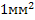 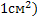 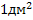 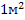 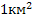 Единицы измерения земельных площадей: 1 га 1 а, их соотношения.Измерение т вычисление площади прямоугольника. Числа, полученные при измерении одной, двумя единицами площади, их преобразования, выражение в десятичных дробях.Длина окружности С = 2πR, сектор, сегмент. Площадь круга S =  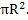 Линейные, столбчатые, круговые диаграммы.Построение точки, отрезка, треугольника, четырехугольника, окружности симметричных данным относительно оси, центра симметрии.9 класс (4 ч в неделю)Умножение и деление натуральных чисел и десятичных дробей на трехзначное число (легкие случаи).Процент. Обозначение: 1%. Замена 5%, 10%, 20%, 25%, 50%, 75% обыкновенной дробью.Замена десятичной дроби обыкновенной и наоборот. Дроби конечные и бесконечные (периодические). Математические выражения, содержащие целые числа, обыкновенные и десятичные дроби, для решения которых необходимо дроби одного вида заменять дробями другого вида.Простая задача на нахождение процентов от числа, на нахождение числа поего 1%.Геометрические тела: куб, прямоугольный параллелепипеда, цилиндра, конус (полный и усеченный), пирамида. Грани, вершины.Развертка куба, прямоугольного параллелепипеда. Площадь боковой и полной поверхности.Объем. Обозначение: V. Единицы измерения объема: 1 куб. мм (), 1 куб, см (), 1 куб. дм (), 1 куб. м (), 1 куб. км (). Соотношения: 1 куб. дм = 1000 куб. см, 1 куб. м = 1 000 куб.дм, 1 куб. м = 1 000 000 куб. см.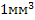 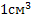 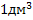 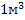 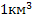 Измерение и вычисление объема прямоугольного параллелепипеда (куба).Числа, получаемые при измерения и вычислении объема (рассматриваются случаи, когда крупная единица объема содержит 1 000 мелких).Развертка цилиндра, правильной, полной пирамиды (в основании правильный треугольник, четырехугольник, шестиугольник). Шар, сечения нара, радиус, диаметр.ПОУРОЧНОЕ ПЛАНИРОВАНИЕ УЧЕБНОГО КУРСА  6 КЛАСС( 5 часов в неделю)                                                           Календарно-тематическое планирование по математике 7 классII четверть (40 часов)III четверть(50 часов)IV четверть(40 часов)ПОУРОЧНОЕ ПЛАНИРОВАНИЕ УЧЕБНОГО КУРСА  8  КЛАСС   ПОУРОЧНОЕ ПЛАНИРОВАНИЕ  УЧЕБНОГО КУРСА  9  КЛАСС5.Описание учебно-методического и материально-технического обеспечения образовательного процесса:Программа специальных (коррекционных) общеобразовательных учреждений VIII вида  5-9 классы (сборник 1), Москва, ВЛАДОС, 2000 год.Методика преподавания математики в коррекционной школе М.Н.Перова.М.Н. Перова, Г.М. Капустина, Математика , учебник для 5 класса специальных(коррекционных) образовательных учреждений 8 вида 2-е издание, Москва, «Просвещение», М.Н. Перова, Г.М. Капустина, Математика , учебник для 6 класса специальных(коррекционных) образовательных учреждений 8 вида 2-е издание, Москва, «Просвещение», Т.В. Алышева, Математика 7 класс, учебник для специальных(коррекционных) образовательных учреждений VIII вида, Москва, «Просвещение»,2010 г.В.В.Эк   «Математика».  8  класс. Учебник для специальных (коррекционных) образовательных учреждений  VIII вида. Москва «Просвещение» .М.Н.Перова  «Математика».  9  класс. Учебник для специальных (коррекционных) образовательных учреждений  VIII вида. Москва «Просвещение» .Дополнительная литература:Катаева А. А., Стребелева Е. А. Дидактические игры и упражнения в обучении умственно отсталых дошкольников: Кн. для учителя.— М.: Просвещение, 1990.— С. 191.Перова М.Н., Эк В.В. Обучение элементам геометрии во вспомогательной школе: Пособие для учителя. —М., 1992.Перечень учебно-методического и материально-технического обеспечения образовательного процесса; 1. Телевизор.2. Компьютер.3. Дидактический материал:Карточки для индивидуальной работы;Контрольные работы;Опорные таблицы, папки;6. Приложение.КОНТРОЛЬНО – ИЗМЕРИТЕЛЬНЫЕ МАТЕРИАЛЫ.Полугодовые контрольные работы.6 класс7 класс8 класс9 класс                                               Контрольная работа по математике6 класс – конец года1. Реши задачу:	Из двух  городов  навстречу  друг другу выехали две  машины. Скорость одной 75 км/час, а скорость другой 82 км/час.  Машины  встретились  через 4 часа. 	Каково  расстояние между  городами?2. Выполни действия:	 40г – 27кг 90г =                                     	10000 – 6348 + 596 =                                    	8136 : 9 x 6 =	8км 158м + 6км 842м =                                                                      	12 x 50 – 1960: 40 =                 3. Стороны прямоугольника  и . Начерти такой прямоугольник и найди его периметр.Контрольная работа по математике7 класс – конец года1. Реши  задачу	Фермеры  продали  государству  19.560 т пшеницы, гречихи в 15 раз  меньше, чем пшеницы, а овса  на 65 т больше, чем гречихи.	Сколько  всего  тонн зерна  продали  фермеры  государству?2. Выполни  действия:87452 : 4 =                                    96786 – (40680 + 8345) =472 х 18 =                                      : 64 х 8 = 7     +     3  =                                     0,72 + 6,2 =10          10                                                                                                1,2 – 0,9 =                                                           9 – 0,7 =3. Найди   периметр  прямоугольника  со  сторонами  и .Контрольная работа по математике8 класс – конец года1. Реши  задачу	В  ателье было 6 кусков  ситца по   в каждом  и 10 кусков  по   в  каждом. Израсходовали  ситца.	Сколько  метров  ситца осталось в ателье?2. Выполни  действия:  х  26 =(267555 + 116555) : 71 – 12,322 : 61 =3. Найди  площадь  и периметр  квадрата, если его сторона равна  6 дм.Контрольная работа по математике9 класс – конец года1. Реши  задачу	Улов  рыболовецкой артели составил 3.850 ц.	50% всей рыбы  - щука,	1 	10 всей  рыбы – судак, 	остальная  рыба – сом.	сколько  центнеров  сома  выловила  артель?2. Выполни  действия:374,4 : 48 +0,025 Х  124  - 45,73 :10 =   х  35 =6 час 15 мин  - 3 час 29 мин =3. Начертить прямоугольный  параллелепипед со сторонами , , .    Найти  объём  данного геометрического тела.РАССМОТРЕНО На МО учителей-предметников Протокол № ________ от «___»  __________ 2018 г.УТВЕРЖДАЮДиректор школы-интерната _________ Ф. Н. ЛупановВведено в действие приказом № _____ от ________ 2018г. 	Класс Период      6     7      8     9неделя5 часов5 часов5 часов4 часагод170часов170 часов170 часов136 часов№ уРОКаТема урокаТема урокаОсновные понятияОсновные понятияПредполагаемые результатыПредполагаемые результатыПредполагаемые результатыПредполагаемые результатыПредполагаемые результатыПредполагаемые результатыДатаКорректировка датыКорректировка даты№ уРОКаТема урокаТема урокаОсновные понятияОсновные понятияПредметныеПредметныеПредметныеБУДыБУДыБУДыДатаКорректировка датыКорректировка датыI четверть (40 ч)I четверть (40 ч)I четверть (40 ч)I четверть (40 ч)I четверть (40 ч)I четверть (40 ч)I четверть (40 ч)I четверть (40 ч)I четверть (40 ч)I четверть (40 ч)I четверть (40 ч)I четверть (40 ч)I четверть (40 ч)I четверть (40 ч)ТысячаТысячаТысячаТысячаТысячаТысячаТысячаТысячаТысячаТысячаТысячаТысячаТысячаТысячаНумерация.(13 часов)Нумерация.(13 часов)Нумерация.(13 часов)Нумерация.(13 часов)Нумерация.(13 часов)Нумерация.(13 часов)Нумерация.(13 часов)Нумерация.(13 часов)Нумерация.(13 часов)Нумерация.(13 часов)Нумерация.(13 часов)Нумерация.(13 часов)Нумерация.(13 часов)Нумерация.(13 часов)1Повторение. Нумерация.Состав числа. Таблица разрядов.Повторение. Нумерация.Состав числа. Таблица разрядов.Натуральные числа, целые, дробные числа.Таблица разрядов. Единицы, десятки, сотни.Натуральные числа, целые, дробные числа.Таблица разрядов. Единицы, десятки, сотни.Знать: разряды числа.Уметь: читать, записывать, преобразовывать, сравнивать, выполнять с числами арифметические действия.Знать: разряды числа.Уметь: читать, записывать, преобразовывать, сравнивать, выполнять с числами арифметические действия.Знать: разряды числа.Уметь: читать, записывать, преобразовывать, сравнивать, выполнять с числами арифметические действия.(л) гордиться школьными успехами и достижениями как собственными, так и своих товарищей;(р) осуществлять взаимный контроль в совместной деятельности; обладать готовностью к осуществлению самоконтроля в процессе деятельности; (к) использовать доступные источники и средства получения информации;использовать усвоенные логические операции (сравнение, анализ, синтез, (п) использовать усвоенные логические операции (сравнение, анализ, синтез, обобщение, классификацию, установление аналогий, закономерностей, причинно-следственных связей) на наглядном, доступном вербальном материале, основе практической деятельности в соответствии с индивидуальными возможностями; (л) гордиться школьными успехами и достижениями как собственными, так и своих товарищей;(р) осуществлять взаимный контроль в совместной деятельности; обладать готовностью к осуществлению самоконтроля в процессе деятельности; (к) использовать доступные источники и средства получения информации;использовать усвоенные логические операции (сравнение, анализ, синтез, (п) использовать усвоенные логические операции (сравнение, анализ, синтез, обобщение, классификацию, установление аналогий, закономерностей, причинно-следственных связей) на наглядном, доступном вербальном материале, основе практической деятельности в соответствии с индивидуальными возможностями; (л) гордиться школьными успехами и достижениями как собственными, так и своих товарищей;(р) осуществлять взаимный контроль в совместной деятельности; обладать готовностью к осуществлению самоконтроля в процессе деятельности; (к) использовать доступные источники и средства получения информации;использовать усвоенные логические операции (сравнение, анализ, синтез, (п) использовать усвоенные логические операции (сравнение, анализ, синтез, обобщение, классификацию, установление аналогий, закономерностей, причинно-следственных связей) на наглядном, доступном вербальном материале, основе практической деятельности в соответствии с индивидуальными возможностями; 2Сравнение чисел.Счет единицами,  десятками, сотнями.Сравнение чисел.Счет единицами,  десятками, сотнями.Разряды. Знаки: >, <, =.Разряды. Знаки: >, <, =.Знать: разряды числа.Уметь: читать, записывать, преобразовывать, сравнивать, выполнять с числами арифметические действия.Знать: разряды числа.Уметь: читать, записывать, преобразовывать, сравнивать, выполнять с числами арифметические действия.Знать: разряды числа.Уметь: читать, записывать, преобразовывать, сравнивать, выполнять с числами арифметические действия.(л) гордиться школьными успехами и достижениями как собственными, так и своих товарищей;(р) осуществлять взаимный контроль в совместной деятельности; обладать готовностью к осуществлению самоконтроля в процессе деятельности; (к) использовать доступные источники и средства получения информации;использовать усвоенные логические операции (сравнение, анализ, синтез, (п) использовать усвоенные логические операции (сравнение, анализ, синтез, обобщение, классификацию, установление аналогий, закономерностей, причинно-следственных связей) на наглядном, доступном вербальном материале, основе практической деятельности в соответствии с индивидуальными возможностями; (л) гордиться школьными успехами и достижениями как собственными, так и своих товарищей;(р) осуществлять взаимный контроль в совместной деятельности; обладать готовностью к осуществлению самоконтроля в процессе деятельности; (к) использовать доступные источники и средства получения информации;использовать усвоенные логические операции (сравнение, анализ, синтез, (п) использовать усвоенные логические операции (сравнение, анализ, синтез, обобщение, классификацию, установление аналогий, закономерностей, причинно-следственных связей) на наглядном, доступном вербальном материале, основе практической деятельности в соответствии с индивидуальными возможностями; (л) гордиться школьными успехами и достижениями как собственными, так и своих товарищей;(р) осуществлять взаимный контроль в совместной деятельности; обладать готовностью к осуществлению самоконтроля в процессе деятельности; (к) использовать доступные источники и средства получения информации;использовать усвоенные логические операции (сравнение, анализ, синтез, (п) использовать усвоенные логические операции (сравнение, анализ, синтез, обобщение, классификацию, установление аналогий, закономерностей, причинно-следственных связей) на наглядном, доступном вербальном материале, основе практической деятельности в соответствии с индивидуальными возможностями; 3Числа, полученные при измерении массы, длины.Числа, полученные при измерении массы, длины.Масса, длина. Таблица мер.Масса, длина. Таблица мер.Знать: в каких единицах измеряется масса и  длина.Уметь: выполнять измерения.Знать: в каких единицах измеряется масса и  длина.Уметь: выполнять измерения.Знать: в каких единицах измеряется масса и  длина.Уметь: выполнять измерения.(л) гордиться школьными успехами и достижениями как собственными, так и своих товарищей;(р) осуществлять взаимный контроль в совместной деятельности; обладать готовностью к осуществлению самоконтроля в процессе деятельности; (к) использовать доступные источники и средства получения информации;использовать усвоенные логические операции (сравнение, анализ, синтез, (п) использовать усвоенные логические операции (сравнение, анализ, синтез, обобщение, классификацию, установление аналогий, закономерностей, причинно-следственных связей) на наглядном, доступном вербальном материале, основе практической деятельности в соответствии с индивидуальными возможностями; (л) гордиться школьными успехами и достижениями как собственными, так и своих товарищей;(р) осуществлять взаимный контроль в совместной деятельности; обладать готовностью к осуществлению самоконтроля в процессе деятельности; (к) использовать доступные источники и средства получения информации;использовать усвоенные логические операции (сравнение, анализ, синтез, (п) использовать усвоенные логические операции (сравнение, анализ, синтез, обобщение, классификацию, установление аналогий, закономерностей, причинно-следственных связей) на наглядном, доступном вербальном материале, основе практической деятельности в соответствии с индивидуальными возможностями; (л) гордиться школьными успехами и достижениями как собственными, так и своих товарищей;(р) осуществлять взаимный контроль в совместной деятельности; обладать готовностью к осуществлению самоконтроля в процессе деятельности; (к) использовать доступные источники и средства получения информации;использовать усвоенные логические операции (сравнение, анализ, синтез, (п) использовать усвоенные логические операции (сравнение, анализ, синтез, обобщение, классификацию, установление аналогий, закономерностей, причинно-следственных связей) на наглядном, доступном вербальном материале, основе практической деятельности в соответствии с индивидуальными возможностями; 4Простые и составные числа.Простые и составные числа.Простые и составные числа.Простые и составные числа.Знать: какие числа наз. простыми какие составными.Уметь: приводить примеры.Знать: какие числа наз. простыми какие составными.Уметь: приводить примеры.Знать: какие числа наз. простыми какие составными.Уметь: приводить примеры.(л)принятие и освоение социальной роли обучающегося, проявление социально значимых мотивов учебной деятельности;  (р) осуществлять взаимный контроль в совместной деятельности;обладать готовностью к осуществлению самоконтроля в процессе деятельности; (к) слушать собеседника, вступать в диалог и поддерживать его(п) использовать доступные источники и средства получения информации;использовать усвоенные логические операции (сравнение, анализ, синтез, (л)принятие и освоение социальной роли обучающегося, проявление социально значимых мотивов учебной деятельности;  (р) осуществлять взаимный контроль в совместной деятельности;обладать готовностью к осуществлению самоконтроля в процессе деятельности; (к) слушать собеседника, вступать в диалог и поддерживать его(п) использовать доступные источники и средства получения информации;использовать усвоенные логические операции (сравнение, анализ, синтез, (л)принятие и освоение социальной роли обучающегося, проявление социально значимых мотивов учебной деятельности;  (р) осуществлять взаимный контроль в совместной деятельности;обладать готовностью к осуществлению самоконтроля в процессе деятельности; (к) слушать собеседника, вступать в диалог и поддерживать его(п) использовать доступные источники и средства получения информации;использовать усвоенные логические операции (сравнение, анализ, синтез, 5Сложение и вычитание целых чисел без перехода через разрядСложение и вычитание целых чисел без перехода через разрядПростые и составные числа.Простые и составные числа.Знать: какие числа наз. простыми какие составными.Уметь: приводить примеры.Знать: какие числа наз. простыми какие составными.Уметь: приводить примеры.Знать: какие числа наз. простыми какие составными.Уметь: приводить примеры.(л)принятие и освоение социальной роли обучающегося, проявление социально значимых мотивов учебной деятельности;  (р) осуществлять взаимный контроль в совместной деятельности;обладать готовностью к осуществлению самоконтроля в процессе деятельности; (к) слушать собеседника, вступать в диалог и поддерживать его(п) использовать доступные источники и средства получения информации;использовать усвоенные логические операции (сравнение, анализ, синтез, (л)принятие и освоение социальной роли обучающегося, проявление социально значимых мотивов учебной деятельности;  (р) осуществлять взаимный контроль в совместной деятельности;обладать готовностью к осуществлению самоконтроля в процессе деятельности; (к) слушать собеседника, вступать в диалог и поддерживать его(п) использовать доступные источники и средства получения информации;использовать усвоенные логические операции (сравнение, анализ, синтез, (л)принятие и освоение социальной роли обучающегося, проявление социально значимых мотивов учебной деятельности;  (р) осуществлять взаимный контроль в совместной деятельности;обладать готовностью к осуществлению самоконтроля в процессе деятельности; (к) слушать собеседника, вступать в диалог и поддерживать его(п) использовать доступные источники и средства получения информации;использовать усвоенные логические операции (сравнение, анализ, синтез, 6Сложение и вычитание целых чисел с переходом через разряд.Сложение и вычитание целых чисел с переходом через разряд.Сумма, разность.Разряды числа.Сумма, разность.Разряды числа.Знать: алгоритмы вычислений.Уметь: применять их при решении заданий.Знать: алгоритмы вычислений.Уметь: применять их при решении заданий.Знать: алгоритмы вычислений.Уметь: применять их при решении заданий.(л)принятие и освоение социальной роли обучающегося, проявление социально значимых мотивов учебной деятельности;  (р) осуществлять взаимный контроль в совместной деятельности;обладать готовностью к осуществлению самоконтроля в процессе деятельности; (к) слушать собеседника, вступать в диалог и поддерживать его(п) использовать доступные источники и средства получения информации;использовать усвоенные логические операции (сравнение, анализ, синтез, (л)принятие и освоение социальной роли обучающегося, проявление социально значимых мотивов учебной деятельности;  (р) осуществлять взаимный контроль в совместной деятельности;обладать готовностью к осуществлению самоконтроля в процессе деятельности; (к) слушать собеседника, вступать в диалог и поддерживать его(п) использовать доступные источники и средства получения информации;использовать усвоенные логические операции (сравнение, анализ, синтез, (л)принятие и освоение социальной роли обучающегося, проявление социально значимых мотивов учебной деятельности;  (р) осуществлять взаимный контроль в совместной деятельности;обладать готовностью к осуществлению самоконтроля в процессе деятельности; (к) слушать собеседника, вступать в диалог и поддерживать его(п) использовать доступные источники и средства получения информации;использовать усвоенные логические операции (сравнение, анализ, синтез, 7Округление чисел.Округление чисел.Округление чисел. Знак (≈).Округление чисел. Знак (≈).Знать: алгоритмы округления.Уметь: применять их при выполнении заданий.Знать: алгоритмы округления.Уметь: применять их при выполнении заданий.Знать: алгоритмы округления.Уметь: применять их при выполнении заданий.(л)принятие и освоение социальной роли обучающегося, проявление социально значимых мотивов учебной деятельности;  (р) осуществлять взаимный контроль в совместной деятельности;обладать готовностью к осуществлению самоконтроля в процессе деятельности; (к) слушать собеседника, вступать в диалог и поддерживать его(п) использовать доступные источники и средства получения информации;использовать усвоенные логические операции (сравнение, анализ, синтез, (л)принятие и освоение социальной роли обучающегося, проявление социально значимых мотивов учебной деятельности;  (р) осуществлять взаимный контроль в совместной деятельности;обладать готовностью к осуществлению самоконтроля в процессе деятельности; (к) слушать собеседника, вступать в диалог и поддерживать его(п) использовать доступные источники и средства получения информации;использовать усвоенные логические операции (сравнение, анализ, синтез, (л)принятие и освоение социальной роли обучающегося, проявление социально значимых мотивов учебной деятельности;  (р) осуществлять взаимный контроль в совместной деятельности;обладать готовностью к осуществлению самоконтроля в процессе деятельности; (к) слушать собеседника, вступать в диалог и поддерживать его(п) использовать доступные источники и средства получения информации;использовать усвоенные логические операции (сравнение, анализ, синтез, 8Решение составных задач на увеличение и уменьшение величин.Решение составных задач на увеличение и уменьшение величин.Выражение. Сумма, разность.Выражение. Сумма, разность.Знать: схемы задач.Уметь: составлять простые задачи по выражению.Знать: схемы задач.Уметь: составлять простые задачи по выражению.Знать: схемы задач.Уметь: составлять простые задачи по выражению.(л) Способность к осмыслению социального окружения, своего места в нем,(р) принимать и сохранять цели и задачи решения типовых учебных и практических задач, осуществлять коллективный поиск средств их осуществления;(к) слушать собеседника, вступать в диалог и поддерживать его, использовать (л) Способность к осмыслению социального окружения, своего места в нем,(р) принимать и сохранять цели и задачи решения типовых учебных и практических задач, осуществлять коллективный поиск средств их осуществления;(к) слушать собеседника, вступать в диалог и поддерживать его, использовать (л) Способность к осмыслению социального окружения, своего места в нем,(р) принимать и сохранять цели и задачи решения типовых учебных и практических задач, осуществлять коллективный поиск средств их осуществления;(к) слушать собеседника, вступать в диалог и поддерживать его, использовать 9Умножение  целых чисел.Умножение  целых чисел.Знать: правила умножения  и деления.Уметь: применять их при выполнении заданий.Знать: правила умножения  и деления.Уметь: применять их при выполнении заданий.Знать: правила умножения  и деления.Уметь: применять их при выполнении заданий.обладать готовностью к осуществлению самоконтроля в процессе деятельности; (к) использовать доступные источники и средства получения информации;использовать усвоенные логические операции (сравнение, анализ, синтез, обладать готовностью к осуществлению самоконтроля в процессе деятельности; (к) использовать доступные источники и средства получения информации;использовать усвоенные логические операции (сравнение, анализ, синтез, обладать готовностью к осуществлению самоконтроля в процессе деятельности; (к) использовать доступные источники и средства получения информации;использовать усвоенные логические операции (сравнение, анализ, синтез, 10 Деление целых чисел. Деление целых чисел.Деление. Умножение. Частное, произведение.Деление. Умножение. Частное, произведение.Знать: правила умножения  и деления.Уметь: применять их при выполнении заданий.Знать: правила умножения  и деления.Уметь: применять их при выполнении заданий.Знать: правила умножения  и деления.Уметь: применять их при выполнении заданий.обладать готовностью к осуществлению самоконтроля в процессе деятельности; (к) использовать доступные источники и средства получения информации;использовать усвоенные логические операции (сравнение, анализ, синтез, обладать готовностью к осуществлению самоконтроля в процессе деятельности; (к) использовать доступные источники и средства получения информации;использовать усвоенные логические операции (сравнение, анализ, синтез, обладать готовностью к осуществлению самоконтроля в процессе деятельности; (к) использовать доступные источники и средства получения информации;использовать усвоенные логические операции (сравнение, анализ, синтез, 11Решение составных задач на увеличение и уменьшение числа в несколько раз.Решение составных задач на увеличение и уменьшение числа в несколько раз.Увеличить на, уменьшить на.Увеличить в, уменьшить в.Увеличить на, уменьшить на.Увеличить в, уменьшить в.Знать: основные слова задачи, понимать их смысл.Уметь: применять их при решении задач.Знать: основные слова задачи, понимать их смысл.Уметь: применять их при решении задач.Знать: основные слова задачи, понимать их смысл.Уметь: применять их при решении задач.(л) Способность к осмыслению социального окружения, своего места в нем,(р) принимать и сохранять цели и задачи решения типовых учебных и практических задач, осуществлять коллективный поиск средств их осуществления;(к) слушать собеседника, вступать в диалог и поддерживать его, использовать (л) Способность к осмыслению социального окружения, своего места в нем,(р) принимать и сохранять цели и задачи решения типовых учебных и практических задач, осуществлять коллективный поиск средств их осуществления;(к) слушать собеседника, вступать в диалог и поддерживать его, использовать (л) Способность к осмыслению социального окружения, своего места в нем,(р) принимать и сохранять цели и задачи решения типовых учебных и практических задач, осуществлять коллективный поиск средств их осуществления;(к) слушать собеседника, вступать в диалог и поддерживать его, использовать 12Контрольная работа №1 по теме «Действия с натуральными числами в пределах 1000»Контрольная работа №1 по теме «Действия с натуральными числами в пределах 1000»(р) осуществлять взаимный контроль в совместной деятельности;обладать готовностью к осуществлению самоконтроля в процессе деятельности; (р) осуществлять взаимный контроль в совместной деятельности;обладать готовностью к осуществлению самоконтроля в процессе деятельности; (р) осуществлять взаимный контроль в совместной деятельности;обладать готовностью к осуществлению самоконтроля в процессе деятельности; 13Анализ контрольных работ .Работа над ошибками.Анализ контрольных работ .Работа над ошибками.(р) осуществлять взаимный контроль в совместной деятельности;обладать готовностью к осуществлению самоконтроля в процессе деятельности; (р) осуществлять взаимный контроль в совместной деятельности;обладать готовностью к осуществлению самоконтроля в процессе деятельности; (р) осуществлять взаимный контроль в совместной деятельности;обладать готовностью к осуществлению самоконтроля в процессе деятельности; Действия с натуральными числами в пределах 1000( 8 часов)Действия с натуральными числами в пределах 1000( 8 часов)Действия с натуральными числами в пределах 1000( 8 часов)Действия с натуральными числами в пределах 1000( 8 часов)Действия с натуральными числами в пределах 1000( 8 часов)Действия с натуральными числами в пределах 1000( 8 часов)Действия с натуральными числами в пределах 1000( 8 часов)Действия с натуральными числами в пределах 1000( 8 часов)Действия с натуральными числами в пределах 1000( 8 часов)Действия с натуральными числами в пределах 1000( 8 часов)Действия с натуральными числами в пределах 1000( 8 часов)Действия с натуральными числами в пределах 1000( 8 часов)Действия с натуральными числами в пределах 1000( 8 часов)Действия с натуральными числами в пределах 1000( 8 часов)14Решение уравнений..Решение уравнений..Выражение, равенство, уравнение. Алгоритм решения уравнения.Сумма, разность, компоненты.Выражение, равенство, уравнение. Алгоритм решения уравнения.Сумма, разность, компоненты.Знать: понятие уравнение, алгоритм нахождения слагаемого, и алгоритм решения уравнения.Уметь: применять их при решении заданий.Знать: понятие уравнение, алгоритм нахождения слагаемого, и алгоритм решения уравнения.Уметь: применять их при решении заданий.Знать: понятие уравнение, алгоритм нахождения слагаемого, и алгоритм решения уравнения.Уметь: применять их при решении заданий.(л) гордиться школьными успехами и достижениями как собственными, так и своих товарищей;(р) осуществлять взаимный контроль в совместной деятельности; обладать готовностью к осуществлению самоконтроля в процессе деятельности; (к) использовать доступные источники и средства получения информации;использовать усвоенные логические операции (сравнение, анализ, синтез, (п) использовать усвоенные логические операции (сравнение, анализ, синтез, обобщение, классификацию, установление аналогий, закономерностей, причинно-следственных связей) на наглядном, доступном вербальном материале, основе практической деятельности в соответствии с индивидуальными возможностями; (л) гордиться школьными успехами и достижениями как собственными, так и своих товарищей;(р) осуществлять взаимный контроль в совместной деятельности; обладать готовностью к осуществлению самоконтроля в процессе деятельности; (к) использовать доступные источники и средства получения информации;использовать усвоенные логические операции (сравнение, анализ, синтез, (п) использовать усвоенные логические операции (сравнение, анализ, синтез, обобщение, классификацию, установление аналогий, закономерностей, причинно-следственных связей) на наглядном, доступном вербальном материале, основе практической деятельности в соответствии с индивидуальными возможностями; (л) гордиться школьными успехами и достижениями как собственными, так и своих товарищей;(р) осуществлять взаимный контроль в совместной деятельности; обладать готовностью к осуществлению самоконтроля в процессе деятельности; (к) использовать доступные источники и средства получения информации;использовать усвоенные логические операции (сравнение, анализ, синтез, (п) использовать усвоенные логические операции (сравнение, анализ, синтез, обобщение, классификацию, установление аналогий, закономерностей, причинно-следственных связей) на наглядном, доступном вербальном материале, основе практической деятельности в соответствии с индивидуальными возможностями; 14Решение уравнений..Решение уравнений..Выражение, равенство, уравнение. Алгоритм решения уравнения.Сумма, разность, компоненты.Выражение, равенство, уравнение. Алгоритм решения уравнения.Сумма, разность, компоненты.Знать: понятие уравнение, алгоритм нахождения слагаемого, и алгоритм решения уравнения.Уметь: применять их при решении заданий.Знать: понятие уравнение, алгоритм нахождения слагаемого, и алгоритм решения уравнения.Уметь: применять их при решении заданий.Знать: понятие уравнение, алгоритм нахождения слагаемого, и алгоритм решения уравнения.Уметь: применять их при решении заданий.(л) гордиться школьными успехами и достижениями как собственными, так и своих товарищей;(р) осуществлять взаимный контроль в совместной деятельности; обладать готовностью к осуществлению самоконтроля в процессе деятельности; (к) использовать доступные источники и средства получения информации;использовать усвоенные логические операции (сравнение, анализ, синтез, (п) использовать усвоенные логические операции (сравнение, анализ, синтез, обобщение, классификацию, установление аналогий, закономерностей, причинно-следственных связей) на наглядном, доступном вербальном материале, основе практической деятельности в соответствии с индивидуальными возможностями; (л) гордиться школьными успехами и достижениями как собственными, так и своих товарищей;(р) осуществлять взаимный контроль в совместной деятельности; обладать готовностью к осуществлению самоконтроля в процессе деятельности; (к) использовать доступные источники и средства получения информации;использовать усвоенные логические операции (сравнение, анализ, синтез, (п) использовать усвоенные логические операции (сравнение, анализ, синтез, обобщение, классификацию, установление аналогий, закономерностей, причинно-следственных связей) на наглядном, доступном вербальном материале, основе практической деятельности в соответствии с индивидуальными возможностями; (л) гордиться школьными успехами и достижениями как собственными, так и своих товарищей;(р) осуществлять взаимный контроль в совместной деятельности; обладать готовностью к осуществлению самоконтроля в процессе деятельности; (к) использовать доступные источники и средства получения информации;использовать усвоенные логические операции (сравнение, анализ, синтез, (п) использовать усвоенные логические операции (сравнение, анализ, синтез, обобщение, классификацию, установление аналогий, закономерностей, причинно-следственных связей) на наглядном, доступном вербальном материале, основе практической деятельности в соответствии с индивидуальными возможностями; 15Составление и решение выражений.Составление и решение выражений.Увеличить на, уменьшить на.Увеличить в, уменьшить в.Увеличить на, уменьшить на.Увеличить в, уменьшить в.Знать: что наз. выражением, равенством.Уметь: применять их при решении заданий, чтении выражений.Знать: что наз. выражением, равенством.Уметь: применять их при решении заданий, чтении выражений.Знать: что наз. выражением, равенством.Уметь: применять их при решении заданий, чтении выражений.(л) гордиться школьными успехами и достижениями как собственными, так и своих товарищей;(р) осуществлять взаимный контроль в совместной деятельности; обладать готовностью к осуществлению самоконтроля в процессе деятельности; (к) использовать доступные источники и средства получения информации;использовать усвоенные логические операции (сравнение, анализ, синтез, (п) использовать усвоенные логические операции (сравнение, анализ, синтез, обобщение, классификацию, установление аналогий, закономерностей, причинно-следственных связей) на наглядном, доступном вербальном материале, основе практической деятельности в соответствии с индивидуальными возможностями; (л) гордиться школьными успехами и достижениями как собственными, так и своих товарищей;(р) осуществлять взаимный контроль в совместной деятельности; обладать готовностью к осуществлению самоконтроля в процессе деятельности; (к) использовать доступные источники и средства получения информации;использовать усвоенные логические операции (сравнение, анализ, синтез, (п) использовать усвоенные логические операции (сравнение, анализ, синтез, обобщение, классификацию, установление аналогий, закономерностей, причинно-следственных связей) на наглядном, доступном вербальном материале, основе практической деятельности в соответствии с индивидуальными возможностями; (л) гордиться школьными успехами и достижениями как собственными, так и своих товарищей;(р) осуществлять взаимный контроль в совместной деятельности; обладать готовностью к осуществлению самоконтроля в процессе деятельности; (к) использовать доступные источники и средства получения информации;использовать усвоенные логические операции (сравнение, анализ, синтез, (п) использовать усвоенные логические операции (сравнение, анализ, синтез, обобщение, классификацию, установление аналогий, закономерностей, причинно-следственных связей) на наглядном, доступном вербальном материале, основе практической деятельности в соответствии с индивидуальными возможностями; 16Нахождение значений выражений в несколько действий.Нахождение значений выражений в несколько действий.Действия, порядок действий, Iступень и IIступель.Действия, порядок действий, Iступень и IIступель.Знать: что наз. выражением, равенством.Уметь: применять их при решении заданий, чтении выражений.Знать: что наз. выражением, равенством.Уметь: применять их при решении заданий, чтении выражений.Знать: что наз. выражением, равенством.Уметь: применять их при решении заданий, чтении выражений.(л) гордиться школьными успехами и достижениями как собственными, так и своих товарищей;(р) осуществлять взаимный контроль в совместной деятельности; обладать готовностью к осуществлению самоконтроля в процессе деятельности; (к) использовать доступные источники и средства получения информации;использовать усвоенные логические операции (сравнение, анализ, синтез, (п) использовать усвоенные логические операции (сравнение, анализ, синтез, обобщение, классификацию, установление аналогий, закономерностей, причинно-следственных связей) на наглядном, доступном вербальном материале, основе практической деятельности в соответствии с индивидуальными возможностями; (л) гордиться школьными успехами и достижениями как собственными, так и своих товарищей;(р) осуществлять взаимный контроль в совместной деятельности; обладать готовностью к осуществлению самоконтроля в процессе деятельности; (к) использовать доступные источники и средства получения информации;использовать усвоенные логические операции (сравнение, анализ, синтез, (п) использовать усвоенные логические операции (сравнение, анализ, синтез, обобщение, классификацию, установление аналогий, закономерностей, причинно-следственных связей) на наглядном, доступном вербальном материале, основе практической деятельности в соответствии с индивидуальными возможностями; (л) гордиться школьными успехами и достижениями как собственными, так и своих товарищей;(р) осуществлять взаимный контроль в совместной деятельности; обладать готовностью к осуществлению самоконтроля в процессе деятельности; (к) использовать доступные источники и средства получения информации;использовать усвоенные логические операции (сравнение, анализ, синтез, (п) использовать усвоенные логические операции (сравнение, анализ, синтез, обобщение, классификацию, установление аналогий, закономерностей, причинно-следственных связей) на наглядном, доступном вербальном материале, основе практической деятельности в соответствии с индивидуальными возможностями; 16Нахождение значений выражений в несколько действий.Нахождение значений выражений в несколько действий.Действия, порядок действий, Iступень и IIступель.Действия, порядок действий, Iступень и IIступель.Знать: что наз. выражением, равенством.Уметь: применять их при решении заданий, чтении выражений.Знать: что наз. выражением, равенством.Уметь: применять их при решении заданий, чтении выражений.Знать: что наз. выражением, равенством.Уметь: применять их при решении заданий, чтении выражений.(л) гордиться школьными успехами и достижениями как собственными, так и своих товарищей;(р) осуществлять взаимный контроль в совместной деятельности; обладать готовностью к осуществлению самоконтроля в процессе деятельности; (к) использовать доступные источники и средства получения информации;использовать усвоенные логические операции (сравнение, анализ, синтез, (п) использовать усвоенные логические операции (сравнение, анализ, синтез, обобщение, классификацию, установление аналогий, закономерностей, причинно-следственных связей) на наглядном, доступном вербальном материале, основе практической деятельности в соответствии с индивидуальными возможностями; (л) гордиться школьными успехами и достижениями как собственными, так и своих товарищей;(р) осуществлять взаимный контроль в совместной деятельности; обладать готовностью к осуществлению самоконтроля в процессе деятельности; (к) использовать доступные источники и средства получения информации;использовать усвоенные логические операции (сравнение, анализ, синтез, (п) использовать усвоенные логические операции (сравнение, анализ, синтез, обобщение, классификацию, установление аналогий, закономерностей, причинно-следственных связей) на наглядном, доступном вербальном материале, основе практической деятельности в соответствии с индивидуальными возможностями; (л) гордиться школьными успехами и достижениями как собственными, так и своих товарищей;(р) осуществлять взаимный контроль в совместной деятельности; обладать готовностью к осуществлению самоконтроля в процессе деятельности; (к) использовать доступные источники и средства получения информации;использовать усвоенные логические операции (сравнение, анализ, синтез, (п) использовать усвоенные логические операции (сравнение, анализ, синтез, обобщение, классификацию, установление аналогий, закономерностей, причинно-следственных связей) на наглядном, доступном вербальном материале, основе практической деятельности в соответствии с индивидуальными возможностями; 17Письменное умножение двузначных и трехзначных чисел на однозначное.Письменное умножение двузначных и трехзначных чисел на однозначное.Алгоритм вычисленийАлгоритм вычисленийЗнать: алгоритмы вычислений.Уметь: применять их при решении заданий и задач.Знать: алгоритмы вычислений.Уметь: применять их при решении заданий и задач.Знать: алгоритмы вычислений.Уметь: применять их при решении заданий и задач.(л)принятие и освоение социальной роли обучающегося, проявление социально значимых мотивов учебной деятельности;  (р) осуществлять взаимный контроль в совместной деятельности;обладать готовностью к осуществлению самоконтроля в процессе деятельности; (к) слушать собеседника, вступать в диалог и поддерживать его(п) использовать доступные источники и средства получения информации;использовать усвоенные логические операции (сравнение, анализ, синтез, (л)принятие и освоение социальной роли обучающегося, проявление социально значимых мотивов учебной деятельности;  (р) осуществлять взаимный контроль в совместной деятельности;обладать готовностью к осуществлению самоконтроля в процессе деятельности; (к) слушать собеседника, вступать в диалог и поддерживать его(п) использовать доступные источники и средства получения информации;использовать усвоенные логические операции (сравнение, анализ, синтез, (л)принятие и освоение социальной роли обучающегося, проявление социально значимых мотивов учебной деятельности;  (р) осуществлять взаимный контроль в совместной деятельности;обладать готовностью к осуществлению самоконтроля в процессе деятельности; (к) слушать собеседника, вступать в диалог и поддерживать его(п) использовать доступные источники и средства получения информации;использовать усвоенные логические операции (сравнение, анализ, синтез, 18Письменное деление двузначных и трехзначных чисел на однозначное.Письменное деление двузначных и трехзначных чисел на однозначное.Алгоритм вычисленийАлгоритм вычисленийЗнать: алгоритмы вычислений.Уметь: применять их при решении заданий и задач.Знать: алгоритмы вычислений.Уметь: применять их при решении заданий и задач.Знать: алгоритмы вычислений.Уметь: применять их при решении заданий и задач.(л)принятие и освоение социальной роли обучающегося, проявление социально значимых мотивов учебной деятельности;  (р) осуществлять взаимный контроль в совместной деятельности;обладать готовностью к осуществлению самоконтроля в процессе деятельности; (к) слушать собеседника, вступать в диалог и поддерживать его(п) использовать доступные источники и средства получения информации;использовать усвоенные логические операции (сравнение, анализ, синтез, (л)принятие и освоение социальной роли обучающегося, проявление социально значимых мотивов учебной деятельности;  (р) осуществлять взаимный контроль в совместной деятельности;обладать готовностью к осуществлению самоконтроля в процессе деятельности; (к) слушать собеседника, вступать в диалог и поддерживать его(п) использовать доступные источники и средства получения информации;использовать усвоенные логические операции (сравнение, анализ, синтез, (л)принятие и освоение социальной роли обучающегося, проявление социально значимых мотивов учебной деятельности;  (р) осуществлять взаимный контроль в совместной деятельности;обладать готовностью к осуществлению самоконтроля в процессе деятельности; (к) слушать собеседника, вступать в диалог и поддерживать его(п) использовать доступные источники и средства получения информации;использовать усвоенные логические операции (сравнение, анализ, синтез, 19Выполнение действий с проверкой.Выполнение действий с проверкой.Алгоритм вычисленийАлгоритм вычисленийЗнать: алгоритмы вычислений.Уметь: применять их при решении заданий и задач.Знать: алгоритмы вычислений.Уметь: применять их при решении заданий и задач.Знать: алгоритмы вычислений.Уметь: применять их при решении заданий и задач.(л)принятие и освоение социальной роли обучающегося, проявление социально значимых мотивов учебной деятельности;  (р) осуществлять взаимный контроль в совместной деятельности;обладать готовностью к осуществлению самоконтроля в процессе деятельности; (к) слушать собеседника, вступать в диалог и поддерживать его(п) использовать доступные источники и средства получения информации;использовать усвоенные логические операции (сравнение, анализ, синтез, (л)принятие и освоение социальной роли обучающегося, проявление социально значимых мотивов учебной деятельности;  (р) осуществлять взаимный контроль в совместной деятельности;обладать готовностью к осуществлению самоконтроля в процессе деятельности; (к) слушать собеседника, вступать в диалог и поддерживать его(п) использовать доступные источники и средства получения информации;использовать усвоенные логические операции (сравнение, анализ, синтез, (л)принятие и освоение социальной роли обучающегося, проявление социально значимых мотивов учебной деятельности;  (р) осуществлять взаимный контроль в совместной деятельности;обладать готовностью к осуществлению самоконтроля в процессе деятельности; (к) слушать собеседника, вступать в диалог и поддерживать его(п) использовать доступные источники и средства получения информации;использовать усвоенные логические операции (сравнение, анализ, синтез, 20Решение задач с помощью уравнения..Решение задач с помощью уравнения..Выражение, равенство, уравнение. Алгоритм решения уравнения.Выражение, равенство, уравнение. Алгоритм решения уравнения.Знать: определение уравнения, алгоритм решения уравнения.Уметь: применять их при решении заданий.Знать: определение уравнения, алгоритм решения уравнения.Уметь: применять их при решении заданий.Знать: определение уравнения, алгоритм решения уравнения.Уметь: применять их при решении заданий.(л) Способность к осмыслению социального окружения, своего места в нем,(р) принимать и сохранять цели и задачи решения типовых учебных и практических задач, осуществлять коллективный поиск средств их осуществления;(к) слушать собеседника, вступать в диалог и поддерживать его.(л) Способность к осмыслению социального окружения, своего места в нем,(р) принимать и сохранять цели и задачи решения типовых учебных и практических задач, осуществлять коллективный поиск средств их осуществления;(к) слушать собеседника, вступать в диалог и поддерживать его.(л) Способность к осмыслению социального окружения, своего места в нем,(р) принимать и сохранять цели и задачи решения типовых учебных и практических задач, осуществлять коллективный поиск средств их осуществления;(к) слушать собеседника, вступать в диалог и поддерживать его.20Решение задач с помощью уравнения..Решение задач с помощью уравнения..Выражение, равенство, уравнение. Алгоритм решения уравнения.Выражение, равенство, уравнение. Алгоритм решения уравнения.Знать: определение уравнения, алгоритм решения уравнения.Уметь: применять их при решении заданий.Знать: определение уравнения, алгоритм решения уравнения.Уметь: применять их при решении заданий.Знать: определение уравнения, алгоритм решения уравнения.Уметь: применять их при решении заданий.(л) Способность к осмыслению социального окружения, своего места в нем,(р) принимать и сохранять цели и задачи решения типовых учебных и практических задач, осуществлять коллективный поиск средств их осуществления;(к) слушать собеседника, вступать в диалог и поддерживать его.(л) Способность к осмыслению социального окружения, своего места в нем,(р) принимать и сохранять цели и задачи решения типовых учебных и практических задач, осуществлять коллективный поиск средств их осуществления;(к) слушать собеседника, вступать в диалог и поддерживать его.(л) Способность к осмыслению социального окружения, своего места в нем,(р) принимать и сохранять цели и задачи решения типовых учебных и практических задач, осуществлять коллективный поиск средств их осуществления;(к) слушать собеседника, вступать в диалог и поддерживать его.21Преобразование чисел полученных при измерении.Преобразование чисел полученных при измерении.Таблица мер. Таблица мер. Знать: алгоритм преобразование чисел (перевод из мелких измерений в крупные и наоборот)Уметь: применять их при решении заданий.Знать: алгоритм преобразование чисел (перевод из мелких измерений в крупные и наоборот)Уметь: применять их при решении заданий.Знать: алгоритм преобразование чисел (перевод из мелких измерений в крупные и наоборот)Уметь: применять их при решении заданий.(к) способность применять адекватные способы поведения в разных ситуациях(п) использовать усвоенные логические операции (сравнение, анализ, синтез, обобщение, классификацию, установление аналогий, закономерностей, причинно-следственных связей) на наглядном, доступном вербальном материале, основе практической деятельности в соответствии с индивидуальными возможностями.(к) способность применять адекватные способы поведения в разных ситуациях(п) использовать усвоенные логические операции (сравнение, анализ, синтез, обобщение, классификацию, установление аналогий, закономерностей, причинно-следственных связей) на наглядном, доступном вербальном материале, основе практической деятельности в соответствии с индивидуальными возможностями.(к) способность применять адекватные способы поведения в разных ситуациях(п) использовать усвоенные логические операции (сравнение, анализ, синтез, обобщение, классификацию, установление аналогий, закономерностей, причинно-следственных связей) на наглядном, доступном вербальном материале, основе практической деятельности в соответствии с индивидуальными возможностями.22Сложение и вычитание чисел полученных при измерении..Сложение и вычитание чисел полученных при измерении..Таблица мер. Таблица мер. Знать: алгоритм преобразование чисел (перевод из мелких измерений в крупные и наоборот)Уметь: применять их при решении заданий.Знать: алгоритм преобразование чисел (перевод из мелких измерений в крупные и наоборот)Уметь: применять их при решении заданий.Знать: алгоритм преобразование чисел (перевод из мелких измерений в крупные и наоборот)Уметь: применять их при решении заданий.(к) способность применять адекватные способы поведения в разных ситуациях(п) использовать усвоенные логические операции (сравнение, анализ, синтез, обобщение, классификацию, установление аналогий, закономерностей, причинно-следственных связей) на наглядном, доступном вербальном материале, основе практической деятельности в соответствии с индивидуальными возможностями.(к) способность применять адекватные способы поведения в разных ситуациях(п) использовать усвоенные логические операции (сравнение, анализ, синтез, обобщение, классификацию, установление аналогий, закономерностей, причинно-следственных связей) на наглядном, доступном вербальном материале, основе практической деятельности в соответствии с индивидуальными возможностями.(к) способность применять адекватные способы поведения в разных ситуациях(п) использовать усвоенные логические операции (сравнение, анализ, синтез, обобщение, классификацию, установление аналогий, закономерностей, причинно-следственных связей) на наглядном, доступном вербальном материале, основе практической деятельности в соответствии с индивидуальными возможностями.22Сложение и вычитание чисел полученных при измерении..Сложение и вычитание чисел полученных при измерении..Таблица мер. Таблица мер. Знать: алгоритм преобразование чисел (перевод из мелких измерений в крупные и наоборот)Уметь: применять их при решении заданий.Знать: алгоритм преобразование чисел (перевод из мелких измерений в крупные и наоборот)Уметь: применять их при решении заданий.Знать: алгоритм преобразование чисел (перевод из мелких измерений в крупные и наоборот)Уметь: применять их при решении заданий.(к) способность применять адекватные способы поведения в разных ситуациях(п) использовать усвоенные логические операции (сравнение, анализ, синтез, обобщение, классификацию, установление аналогий, закономерностей, причинно-следственных связей) на наглядном, доступном вербальном материале, основе практической деятельности в соответствии с индивидуальными возможностями.(к) способность применять адекватные способы поведения в разных ситуациях(п) использовать усвоенные логические операции (сравнение, анализ, синтез, обобщение, классификацию, установление аналогий, закономерностей, причинно-следственных связей) на наглядном, доступном вербальном материале, основе практической деятельности в соответствии с индивидуальными возможностями.(к) способность применять адекватные способы поведения в разных ситуациях(п) использовать усвоенные логические операции (сравнение, анализ, синтез, обобщение, классификацию, установление аналогий, закономерностей, причинно-следственных связей) на наглядном, доступном вербальном материале, основе практической деятельности в соответствии с индивидуальными возможностями.Миллион.(7 часов)Миллион.(7 часов)Миллион.(7 часов)Миллион.(7 часов)Миллион.(7 часов)Миллион.(7 часов)Миллион.(7 часов)Миллион.(7 часов)Миллион.(7 часов)Миллион.(7 часов)Миллион.(7 часов)Миллион.(7 часов)Миллион.(7 часов)Миллион.(7 часов)23Нумерация многозначных чисел. 1 миллион.Нумерация многозначных чисел. 1 миллион.Классы, разряды, разрядные единицы, разрядные слагаемые. Таблица классов и  разрядов.Классы, разряды, разрядные единицы, разрядные слагаемые. Таблица классов и  разрядов.Знать: классы, разряды, разрядные единицы, разрядные слагаемые.Уметь: считать разрядными слагаемыми.Знать: классы, разряды, разрядные единицы, разрядные слагаемые.Уметь: считать разрядными слагаемыми.Знать: классы, разряды, разрядные единицы, разрядные слагаемые.Уметь: считать разрядными слагаемыми.Знать: классы, разряды, разрядные единицы, разрядные слагаемые.Уметь: считать разрядными слагаемыми.Знать: классы, разряды, разрядные единицы, разрядные слагаемые.Уметь: считать разрядными слагаемыми.24Состав числа. Таблица разрядов.Состав числа. Таблица разрядов.Классы, разряды, разрядные единицы, разрядные слагаемые. Таблица классов и  разрядов.Классы, разряды, разрядные единицы, разрядные слагаемые. Таблица классов и  разрядов.Знать: классы, разряды, разрядные единицы, разрядные слагаемые.Уметь: считать разрядными слагаемыми.Знать: классы, разряды, разрядные единицы, разрядные слагаемые.Уметь: считать разрядными слагаемыми.Знать: классы, разряды, разрядные единицы, разрядные слагаемые.Уметь: считать разрядными слагаемыми.Знать: классы, разряды, разрядные единицы, разрядные слагаемые.Уметь: считать разрядными слагаемыми.Знать: классы, разряды, разрядные единицы, разрядные слагаемые.Уметь: считать разрядными слагаемыми.(л) гордиться школьными успехами и достижениями как собственными, так и своих товарищей;(р) осуществлять взаимный контроль в совместной деятельности; обладать готовностью к осуществлению самоконтроля в процессе деятельности; (к) использовать доступные источники и средства получения информации;использовать усвоенные логические операции (сравнение, анализ, синтез, деятельности в соответствии с индивидуальными возможностями; 25Округление многозначных чисел.Округление многозначных чисел.Знать: алгоритмы вычислений выражений, алгоритм решения уравнения.Уметь: применять их при решении заданий.Знать: алгоритмы вычислений выражений, алгоритм решения уравнения.Уметь: применять их при решении заданий.Знать: алгоритмы вычислений выражений, алгоритм решения уравнения.Уметь: применять их при решении заданий.Знать: алгоритмы вычислений выражений, алгоритм решения уравнения.Уметь: применять их при решении заданий.Знать: алгоритмы вычислений выражений, алгоритм решения уравнения.Уметь: применять их при решении заданий.(л) гордиться школьными успехами и достижениями как собственными, так и своих товарищей;(р) осуществлять взаимный контроль в совместной деятельности; обладать готовностью к осуществлению самоконтроля в процессе деятельности; (к) использовать доступные источники и средства получения информации;использовать усвоенные логические операции (сравнение, анализ, синтез, деятельности в соответствии с индивидуальными возможностями; 26Римская нумерация.Римская нумерация.Римская нумерация.Римские цифры. Обозначение чисел I—ХII, XIII -XXРимская нумерация.Римские цифры. Обозначение чисел I—ХII, XIII -XXЗнать: основные цифры Римской нумерации.Уметь: читать и записывать числа до 20 ( в Римской нумерации) Знать: основные цифры Римской нумерации.Уметь: читать и записывать числа до 20 ( в Римской нумерации) Знать: основные цифры Римской нумерации.Уметь: читать и записывать числа до 20 ( в Римской нумерации) Знать: основные цифры Римской нумерации.Уметь: читать и записывать числа до 20 ( в Римской нумерации) Знать: основные цифры Римской нумерации.Уметь: читать и записывать числа до 20 ( в Римской нумерации) (л) гордиться школьными успехами и достижениями как собственными, так и своих товарищей;(р) осуществлять взаимный контроль в совместной деятельности; обладать готовностью к осуществлению самоконтроля в процессе деятельности; (к) использовать доступные источники и средства получения информации;использовать усвоенные логические операции (сравнение, анализ, синтез, деятельности в соответствии с индивидуальными возможностями; 27Сложение и вычитание чисел в пределах 1 0 000.Сложение и вычитание чисел в пределах 1 0 000.Сумма, разность.Разряды числа.Сумма, разность.Разряды числа.Знать: алгоритмы вычислений.Уметь: применять их при решении заданий.Знать: алгоритмы вычислений.Уметь: применять их при решении заданий.Знать: алгоритмы вычислений.Уметь: применять их при решении заданий.Знать: алгоритмы вычислений.Уметь: применять их при решении заданий.Знать: алгоритмы вычислений.Уметь: применять их при решении заданий.28Письменное сложение без перехода через разряд.Письменное сложение без перехода через разряд.Знать: алгоритмы вычислений.Уметь: применять их при решении заданий.Знать: алгоритмы вычислений.Уметь: применять их при решении заданий.Знать: алгоритмы вычислений.Уметь: применять их при решении заданий.Знать: алгоритмы вычислений.Уметь: применять их при решении заданий.Знать: алгоритмы вычислений.Уметь: применять их при решении заданий.п) использовать усвоенные логические операции (сравнение, анализ, синтез, обобщение, классификацию, установление аналогий, закономерностей, причинно-следственных связей) на наглядном, доступном вербальном материале, основе практической деятельности в соответствии с индивидуальными возможностями.29Письменное сложение с переходом через разряд.Письменное сложение с переходом через разряд.Алгоритм сложенияАлгоритм сложенияЗнать: алгоритмы вычислений.Уметь: применять их при решении заданий.Знать: алгоритмы вычислений.Уметь: применять их при решении заданий.Знать: алгоритмы вычислений.Уметь: применять их при решении заданий.Знать: алгоритмы вычислений.Уметь: применять их при решении заданий.Знать: алгоритмы вычислений.Уметь: применять их при решении заданий.п) использовать усвоенные логические операции (сравнение, анализ, синтез, обобщение, классификацию, установление аналогий, закономерностей, причинно-следственных связей) на наглядном, доступном вербальном материале, основе практической деятельности в соответствии с индивидуальными возможностями.30Обобщающее повторение за I четверть.Обобщающее повторение за I четверть.п) использовать усвоенные логические операции (сравнение, анализ, синтез, обобщение, классификацию, установление аналогий, закономерностей, причинно-следственных связей) на наглядном, доступном вербальном материале, основе практической деятельности в соответствии с индивидуальными возможностями.31Контрольная работа № 2 за I четверть.Контрольная работа № 2 за I четверть.Знать: алгоритмы вычислений.Уметь: применять их при решении заданийЗнать: алгоритмы вычислений.Уметь: применять их при решении заданийЗнать: алгоритмы вычислений.Уметь: применять их при решении заданийЗнать: алгоритмы вычислений.Уметь: применять их при решении заданийЗнать: алгоритмы вычислений.Уметь: применять их при решении заданий(к) использовать доступные источники и средства получения информации;использовать усвоенные логические операции (сравнение, анализ, синтез, деятельности в соответствии с индивидуальными возможностями; 32Анализ контрольных работ.Работа над ошибкамиАнализ контрольных работ.Работа над ошибкамиЗнать: алгоритмы вычислений.Уметь: применять их при решении заданийЗнать: алгоритмы вычислений.Уметь: применять их при решении заданийЗнать: алгоритмы вычислений.Уметь: применять их при решении заданийЗнать: алгоритмы вычислений.Уметь: применять их при решении заданийЗнать: алгоритмы вычислений.Уметь: применять их при решении заданий(к) использовать доступные источники и средства получения информации;использовать усвоенные логические операции (сравнение, анализ, синтез, деятельности в соответствии с индивидуальными возможностями; Геометрический материал (8часов)Геометрический материал (8часов)Геометрический материал (8часов)Геометрический материал (8часов)Геометрический материал (8часов)Геометрический материал (8часов)Геометрический материал (8часов)Геометрический материал (8часов)Геометрический материал (8часов)Геометрический материал (8часов)Геометрический материал (8часов)Геометрический материал (8часов)Геометрический материал (8часов)Геометрический материал (8часов)33Повторение. Ломаная.Повторение. Ломаная.Геометрическая фигура. Линия, отрезок.Геометрическая фигура. Линия, отрезок.Знать: геометрическая фигура,  линия, определение отрезка. Уметь: различать, строить.Знать: геометрическая фигура,  линия, определение отрезка. Уметь: различать, строить.Знать: геометрическая фигура,  линия, определение отрезка. Уметь: различать, строить.Знать: геометрическая фигура,  линия, определение отрезка. Уметь: различать, строить.Знать: геометрическая фигура,  линия, определение отрезка. Уметь: различать, строить.(л) Сформированностьустановки на безопасный, здоровый образ жизни, наличие мотивации к творческому труду, работе на результат, бережному отношению к материальным и духовным ценностям;(р) осознанно действовать на основе разных видов инструкций для решения практических и учебных задач;(к) вступать и поддерживать коммуникацию в разных ситуациях социального взаимодействия (учебных, трудовых, бытовых и др.); (п) использовать в жизни и деятельности некоторые межпредметные знания, отражающие несложные, доступные существенные связи и отношения между объектами и процессами.34Многоугольники.Многоугольники.Ломаные. Многоугольники.Ломаные. Многоугольники.Знать: понятие многоугольники.Уметь: различать, строить.Знать: понятие многоугольники.Уметь: различать, строить.Знать: понятие многоугольники.Уметь: различать, строить.Знать: понятие многоугольники.Уметь: различать, строить.Знать: понятие многоугольники.Уметь: различать, строить.(л) Сформированностьустановки на безопасный, здоровый образ жизни, наличие мотивации к творческому труду, работе на результат, бережному отношению к материальным и духовным ценностям;(р) осознанно действовать на основе разных видов инструкций для решения практических и учебных задач;(к) вступать и поддерживать коммуникацию в разных ситуациях социального взаимодействия (учебных, трудовых, бытовых и др.); (п) использовать в жизни и деятельности некоторые межпредметные знания, отражающие несложные, доступные существенные связи и отношения между объектами и процессами.35Прямоугольник. Квадрат.Прямоугольник. Квадрат.Стороны, вершины.Стороны, вершины.(л) Сформированностьустановки на безопасный, здоровый образ жизни, наличие мотивации к творческому труду, работе на результат, бережному отношению к материальным и духовным ценностям;(р) осознанно действовать на основе разных видов инструкций для решения практических и учебных задач;(к) вступать и поддерживать коммуникацию в разных ситуациях социального взаимодействия (учебных, трудовых, бытовых и др.); (п) использовать в жизни и деятельности некоторые межпредметные знания, отражающие несложные, доступные существенные связи и отношения между объектами и процессами.36Периметр геометрических фигур.Периметр геометрических фигур.Периметр (P)Периметр (P)Знать: алгоритмы вычислений.Уметь: применять их при решении заданий.Знать: алгоритмы вычислений.Уметь: применять их при решении заданий.Знать: алгоритмы вычислений.Уметь: применять их при решении заданий.Знать: алгоритмы вычислений.Уметь: применять их при решении заданий.Знать: алгоритмы вычислений.Уметь: применять их при решении заданий.(л) Сформированностьустановки на безопасный, здоровый образ жизни, наличие мотивации к творческому труду, работе на результат, бережному отношению к материальным и духовным ценностям;(р) осознанно действовать на основе разных видов инструкций для решения практических и учебных задач;(к) вступать и поддерживать коммуникацию в разных ситуациях социального взаимодействия (учебных, трудовых, бытовых и др.); (п) использовать в жизни и деятельности некоторые межпредметные знания, отражающие несложные, доступные существенные связи и отношения между объектами и процессами.37Пр. работа. Измерение периметра участка.Пр. работа. Измерение периметра участка.Периметр. Алгоритм вычисления периметра участка..Периметр. Алгоритм вычисления периметра участка..(л) Сформированностьустановки на безопасный, здоровый образ жизни, наличие мотивации к творческому труду, работе на результат, бережному отношению к материальным и духовным ценностям;(р) осознанно действовать на основе разных видов инструкций для решения практических и учебных задач;(к) вступать и поддерживать коммуникацию в разных ситуациях социального взаимодействия (учебных, трудовых, бытовых и др.); (п) использовать в жизни и деятельности некоторые межпредметные знания, отражающие несложные, доступные существенные связи и отношения между объектами и процессами.38Окружность.Окружность.Окружность.Окружность.Знать: определение окружности.Уметь: различать, строить.Знать: определение окружности.Уметь: различать, строить.Знать: определение окружности.Уметь: различать, строить.Знать: определение окружности.Уметь: различать, строить.Знать: определение окружности.Уметь: различать, строить.(л) Сформированностьустановки на безопасный, здоровый образ жизни, наличие мотивации к творческому труду, работе на результат, бережному отношению к материальным и духовным ценностям;(р) осознанно действовать на основе разных видов инструкций для решения практических и учебных задач;(к) вступать и поддерживать коммуникацию в разных ситуациях социального взаимодействия (учебных, трудовых, бытовых и др.); (п) использовать в жизни и деятельности некоторые межпредметные знания, отражающие несложные, доступные существенные связи и отношения между объектами и процессами.39Линии в окружности.Линии в окружности.Окружность, диаметр, хорда, радиус. Обозначения (d, r)Окружность, диаметр, хорда, радиус. Обозначения (d, r)Знать: определение окружности, круга.Уметь: различать, строить.Знать: определение окружности, круга.Уметь: различать, строить.Знать: определение окружности, круга.Уметь: различать, строить.Знать: определение окружности, круга.Уметь: различать, строить.Знать: определение окружности, круга.Уметь: различать, строить.(л) Сформированностьустановки на безопасный, здоровый образ жизни, наличие мотивации к творческому труду, работе на результат, бережному отношению к материальным и духовным ценностям;(р) осознанно действовать на основе разных видов инструкций для решения практических и учебных задач;(к) вступать и поддерживать коммуникацию в разных ситуациях социального взаимодействия (учебных, трудовых, бытовых и др.); (п) использовать в жизни и деятельности некоторые межпредметные знания, отражающие несложные, доступные существенные связи и отношения между объектами и процессами.40Обобщающее повторение за I четверть. Урок- викторина.Обобщающее повторение за I четверть. Урок- викторина.Уметь: применять знания.Уметь: применять знания.Уметь: применять знания.Уметь: применять знания.Уметь: применять знания.(л) Сформированностьустановки на безопасный, здоровый образ жизни, наличие мотивации к творческому труду, работе на результат, бережному отношению к материальным и духовным ценностям;(р) осознанно действовать на основе разных видов инструкций для решения практических и учебных задач;(к) вступать и поддерживать коммуникацию в разных ситуациях социального взаимодействия (учебных, трудовых, бытовых и др.); (п) использовать в жизни и деятельности некоторые межпредметные знания, отражающие несложные, доступные существенные связи и отношения между объектами и процессами.II ЧЕТВЕРТЬ (40 часов)II ЧЕТВЕРТЬ (40 часов)II ЧЕТВЕРТЬ (40 часов)II ЧЕТВЕРТЬ (40 часов)II ЧЕТВЕРТЬ (40 часов)II ЧЕТВЕРТЬ (40 часов)II ЧЕТВЕРТЬ (40 часов)II ЧЕТВЕРТЬ (40 часов)II ЧЕТВЕРТЬ (40 часов)II ЧЕТВЕРТЬ (40 часов)II ЧЕТВЕРТЬ (40 часов)II ЧЕТВЕРТЬ (40 часов)II ЧЕТВЕРТЬ (40 часов)II ЧЕТВЕРТЬ (40 часов)                                                                              Сложение и вычитание чисел в пределах 10000 ( 10 часов)                                                                              Сложение и вычитание чисел в пределах 10000 ( 10 часов)                                                                              Сложение и вычитание чисел в пределах 10000 ( 10 часов)                                                                              Сложение и вычитание чисел в пределах 10000 ( 10 часов)                                                                              Сложение и вычитание чисел в пределах 10000 ( 10 часов)                                                                              Сложение и вычитание чисел в пределах 10000 ( 10 часов)                                                                              Сложение и вычитание чисел в пределах 10000 ( 10 часов)                                                                              Сложение и вычитание чисел в пределах 10000 ( 10 часов)                                                                              Сложение и вычитание чисел в пределах 10000 ( 10 часов)                                                                              Сложение и вычитание чисел в пределах 10000 ( 10 часов)                                                                              Сложение и вычитание чисел в пределах 10000 ( 10 часов)                                                                              Сложение и вычитание чисел в пределах 10000 ( 10 часов)                                                                              Сложение и вычитание чисел в пределах 10000 ( 10 часов)                                                                              Сложение и вычитание чисел в пределах 10000 ( 10 часов)1Письменное вычитание.Письменное вычитание.Разность. Алгоритм сложения.Разряды числа.Разность. Алгоритм сложения.Разряды числа.Знать: алгоритмы вычислений.Уметь: применять их при решении заданий.Знать: алгоритмы вычислений.Уметь: применять их при решении заданий.Знать: алгоритмы вычислений.Уметь: применять их при решении заданий.Знать: алгоритмы вычислений.Уметь: применять их при решении заданий.Знать: алгоритмы вычислений.Уметь: применять их при решении заданий. (р) принимать и сохранять цели и задачи решения типовых учебных и практических задач, осуществлять коллективный поиск средств их осуществления;(к) слушать собеседника, вступать в диалог и поддерживать его, использовать 2Решение составных задач на уменьшение  величины.Решение составных задач на уменьшение  величины.Разность. Алгоритм сложения.Разряды числа.Разность. Алгоритм сложения.Разряды числа.Знать: алгоритмы вычислений.Уметь: применять их при решении заданий.Знать: алгоритмы вычислений.Уметь: применять их при решении заданий.Знать: алгоритмы вычислений.Уметь: применять их при решении заданий.Знать: алгоритмы вычислений.Уметь: применять их при решении заданий.Знать: алгоритмы вычислений.Уметь: применять их при решении заданий. (р) принимать и сохранять цели и задачи решения типовых учебных и практических задач, осуществлять коллективный поиск средств их осуществления;(к) слушать собеседника, вступать в диалог и поддерживать его, использовать 3Решение уравнений.Решение уравнений.Уметь: применять знания.Уметь: применять знания.Уметь: применять знания.Уметь: применять знания.Уметь: применять знания.(л) гордиться школьными успехами и достижениями как собственными, так и своих товарищей;(р) осуществлять взаимный контроль в совместной деятельности; обладать готовностью к осуществлению самоконтроля в процессе деятельности; (к) использовать доступные источники и средства получения информации;использовать усвоенные логические операции (сравнение, анализ, синтез, (п) использовать усвоенные логические операции (сравнение, анализ, синтез, обобщение, классификацию, установление аналогий, закономерностей, причинно-следственных связей) на наглядном, доступном вербальном материале, основе практической деятельности в соответствии с индивидуальными возможностями; 4Нахождение значений выражений в несколько действий.Нахождение значений выражений в несколько действий.Действия Iи II ступени порядок выполнения.Действия Iи II ступени порядок выполнения.Знать: действия Iи II ступени порядок выполнения.Уметь: применять знания.Знать: действия Iи II ступени порядок выполнения.Уметь: применять знания.Знать: действия Iи II ступени порядок выполнения.Уметь: применять знания.Знать: действия Iи II ступени порядок выполнения.Уметь: применять знания.Знать: действия Iи II ступени порядок выполнения.Уметь: применять знания.(л) гордиться школьными успехами и достижениями как собственными, так и своих товарищей;(р) осуществлять взаимный контроль в совместной деятельности; обладать готовностью к осуществлению самоконтроля в процессе деятельности; (к) использовать доступные источники и средства получения информации;использовать усвоенные логические операции (сравнение, анализ, синтез, (п) использовать усвоенные логические операции (сравнение, анализ, синтез, обобщение, классификацию, установление аналогий, закономерностей, причинно-следственных связей) на наглядном, доступном вербальном материале, основе практической деятельности в соответствии с индивидуальными возможностями; 5Закрепление. Нахождение значений выражений в несколько действий.Закрепление. Нахождение значений выражений в несколько действий.Действия Iи II ступени порядок выполнения.Действия Iи II ступени порядок выполнения.Знать: действия Iи II ступени порядок выполнения.Уметь: применять знания.Знать: действия Iи II ступени порядок выполнения.Уметь: применять знания.Знать: действия Iи II ступени порядок выполнения.Уметь: применять знания.Знать: действия Iи II ступени порядок выполнения.Уметь: применять знания.Знать: действия Iи II ступени порядок выполнения.Уметь: применять знания.(л) гордиться школьными успехами и достижениями как собственными, так и своих товарищей;(р) осуществлять взаимный контроль в совместной деятельности; обладать готовностью к осуществлению самоконтроля в процессе деятельности; (к) использовать доступные источники и средства получения информации;использовать усвоенные логические операции (сравнение, анализ, синтез, (п) использовать усвоенные логические операции (сравнение, анализ, синтез, обобщение, классификацию, установление аналогий, закономерностей, причинно-следственных связей) на наглядном, доступном вербальном материале, основе практической деятельности в соответствии с индивидуальными возможностями; 6Проверка сложения.Проверка сложения.Алгоритм сложения.Разряды числа. Способы проверки.Алгоритм сложения.Разряды числа. Способы проверки.Уметь: применять знания.Уметь: применять знания.Уметь: применять знания.Уметь: применять знания.Уметь: применять знания.(л) гордиться школьными успехами и достижениями как собственными, так и своих товарищей;(р) осуществлять взаимный контроль в совместной деятельности; обладать готовностью к осуществлению самоконтроля в процессе деятельности; (к) использовать доступные источники и средства получения информации;использовать усвоенные логические операции (сравнение, анализ, синтез, (п) использовать усвоенные логические операции (сравнение, анализ, синтез, обобщение, классификацию, установление аналогий, закономерностей, причинно-следственных связей) на наглядном, доступном вербальном материале, основе практической деятельности в соответствии с индивидуальными возможностями; 7Проверка вычитания.Проверка вычитания.Алгоритм вычитания.Разряды числа. Способы проверки.Алгоритм вычитания.Разряды числа. Способы проверки.Уметь: применять знания.Уметь: применять знания.Уметь: применять знания.Уметь: применять знания.Уметь: применять знания.(л) гордиться школьными успехами и достижениями как собственными, так и своих товарищей;(р) осуществлять взаимный контроль в совместной деятельности; обладать готовностью к осуществлению самоконтроля в процессе деятельности; (к) использовать доступные источники и средства получения информации;использовать усвоенные логические операции (сравнение, анализ, синтез, (п) использовать усвоенные логические операции (сравнение, анализ, синтез, обобщение, классификацию, установление аналогий, закономерностей, причинно-следственных связей) на наглядном, доступном вербальном материале, основе практической деятельности в соответствии с индивидуальными возможностями; 8Обобщающее повторение по теме «Сложение и вычитание натуральных чисел в пределах 10 000».Обобщающее повторение по теме «Сложение и вычитание натуральных чисел в пределах 10 000».Алгоритмы сложения и  вычитания.Разряды числа. Способы проверки.Алгоритмы сложения и  вычитания.Разряды числа. Способы проверки.Уметь: применять знания.Уметь: применять знания.Уметь: применять знания.Уметь: применять знания.Уметь: применять знания.(л) гордиться школьными успехами и достижениями как собственными, так и своих товарищей;(р) осуществлять взаимный контроль в совместной деятельности; обладать готовностью к осуществлению самоконтроля в процессе деятельности; (к) использовать доступные источники и средства получения информации;использовать усвоенные логические операции (сравнение, анализ, синтез, (п) использовать усвоенные логические операции (сравнение, анализ, синтез, обобщение, классификацию, установление аналогий, закономерностей, причинно-следственных связей) на наглядном, доступном вербальном материале, основе практической деятельности в соответствии с индивидуальными возможностями; 9Контрольная работа № 3 по теме «Сложение и вычитание натуральных чисел в пределах 10 000».Контрольная работа № 3 по теме «Сложение и вычитание натуральных чисел в пределах 10 000».Алгоритмы сложения и  вычитания.Разряды числа. Способы проверки.Алгоритмы сложения и  вычитания.Разряды числа. Способы проверки.Уметь: применять знания.Уметь: применять знания.Уметь: применять знания.Уметь: применять знания.Уметь: применять знания.(р) обладать готовностью к осуществлению самоконтроля в процессе деятельности; (к) использовать доступные источники и средства получения информации;использовать усвоенные логические операции (сравнение, анализ, синтез, (п) обобщение, классификацию, установление аналогий, закономерностей, причинно-следственных связей)10Анализ контрольных работ.Анализ контрольных работ.Уметь: применять знания.Уметь: применять знания.Уметь: применять знания.Уметь: применять знания.Уметь: применять знания.(л) Сформированность навыков сотрудничества со взрослыми и сверстниками;Сложение и вычитание чисел.полученных при измерении (8 часов)Сложение и вычитание чисел.полученных при измерении (8 часов)Сложение и вычитание чисел.полученных при измерении (8 часов)Сложение и вычитание чисел.полученных при измерении (8 часов)Сложение и вычитание чисел.полученных при измерении (8 часов)Сложение и вычитание чисел.полученных при измерении (8 часов)Сложение и вычитание чисел.полученных при измерении (8 часов)Сложение и вычитание чисел.полученных при измерении (8 часов)Сложение и вычитание чисел.полученных при измерении (8 часов)Сложение и вычитание чисел.полученных при измерении (8 часов)Сложение и вычитание чисел.полученных при измерении (8 часов)Сложение и вычитание чисел.полученных при измерении (8 часов)Сложение и вычитание чисел.полученных при измерении (8 часов)Сложение и вычитание чисел.полученных при измерении (8 часов)11Сложение чисел полученных при измерении (Стоимости, длинны, массы)Сложение чисел полученных при измерении (Стоимости, длинны, массы)Таблицы величин.Преобразование чиселАлгоритм сложения.Таблицы величин.Преобразование чиселАлгоритм сложения.Знать: единицы измерений величин.Уметь: выполнять преобразования чиселЗнать: единицы измерений величин.Уметь: выполнять преобразования чиселЗнать: единицы измерений величин.Уметь: выполнять преобразования чиселЗнать: единицы измерений величин.Уметь: выполнять преобразования чиселЗнать: единицы измерений величин.Уметь: выполнять преобразования чисел(л)принятие и освоение социальной роли обучающегося, проявление социально значимых мотивов учебной деятельности;  (р) осуществлять взаимный контроль в совместной деятельности;обладать готовностью к осуществлению самоконтроля в процессе деятельности; (к) слушать собеседника, вступать в диалог и поддерживать его(п) использовать доступные источники и средства получения информации;использовать усвоенные логические операции (сравнение, анализ, синтез, 12Вычитание чисел полученных при измерении.Вычитание чисел полученных при измерении.Таблицы величин.Преобразование чиселАлгоритм вычитания.Таблицы величин.Преобразование чиселАлгоритм вычитания.Знать: единицы измерений величин.Уметь: выполнять преобразования чиселЗнать: единицы измерений величин.Уметь: выполнять преобразования чиселЗнать: единицы измерений величин.Уметь: выполнять преобразования чиселЗнать: единицы измерений величин.Уметь: выполнять преобразования чиселЗнать: единицы измерений величин.Уметь: выполнять преобразования чисел(л)принятие и освоение социальной роли обучающегося, проявление социально значимых мотивов учебной деятельности;  (р) осуществлять взаимный контроль в совместной деятельности;обладать готовностью к осуществлению самоконтроля в процессе деятельности; (к) слушать собеседника, вступать в диалог и поддерживать его(п) использовать доступные источники и средства получения информации;использовать усвоенные логические операции (сравнение, анализ, синтез, 13Отработка вычислительных навыков сложения и вычитания чисел, полученных при измерении.Отработка вычислительных навыков сложения и вычитания чисел, полученных при измерении.Алгоритмы сложения и  вычитания.Алгоритмы сложения и  вычитания.Знать: единицы измерений величин.Уметь: выполнять преобразования чиселЗнать: единицы измерений величин.Уметь: выполнять преобразования чиселЗнать: единицы измерений величин.Уметь: выполнять преобразования чиселЗнать: единицы измерений величин.Уметь: выполнять преобразования чиселЗнать: единицы измерений величин.Уметь: выполнять преобразования чисел(л)принятие и освоение социальной роли обучающегося, проявление социально значимых мотивов учебной деятельности;  (р) осуществлять взаимный контроль в совместной деятельности;обладать готовностью к осуществлению самоконтроля в процессе деятельности; (к) слушать собеседника, вступать в диалог и поддерживать его(п) использовать доступные источники и средства получения информации;использовать усвоенные логические операции (сравнение, анализ, синтез, 14Действия над числами, полученными при измерении (Времени).Действия над числами, полученными при измерении (Времени).Алгоритмы сложения и  вычитания.Алгоритмы сложения и  вычитания.Алгоритмы сложения и  вычитания.Алгоритмы сложения и  вычитания.Знать: алгоритмы вычислений.Уметь: применять их при решении заданий.Знать: алгоритмы вычислений.Уметь: применять их при решении заданий.Знать: алгоритмы вычислений.Уметь: применять их при решении заданий.Знать: алгоритмы вычислений.Уметь: применять их при решении заданий.Знать: алгоритмы вычислений.Уметь: применять их при решении заданий.(к) слушать собеседника, вступать в диалог и поддерживать его(п) использовать доступные источники и средства получения информации;использовать усвоенные логические операции (сравнение, анализ, синтез, (к) слушать собеседника, вступать в диалог и поддерживать его15Закрепление. Действия над числами, полученными при измерении. (Времени).Закрепление. Действия над числами, полученными при измерении. (Времени).Алгоритмы сложения и  вычитания.Алгоритмы сложения и  вычитания.Алгоритмы сложения и  вычитания.Алгоритмы сложения и  вычитания.Знать: алгоритмы вычислений.Уметь: применять их при решении заданий.Знать: алгоритмы вычислений.Уметь: применять их при решении заданий.Знать: алгоритмы вычислений.Уметь: применять их при решении заданий.Знать: алгоритмы вычислений.Уметь: применять их при решении заданий.Знать: алгоритмы вычислений.Уметь: применять их при решении заданий.(к) слушать собеседника, вступать в диалог и поддерживать его(п) использовать доступные источники и средства получения информации;использовать усвоенные логические операции (сравнение, анализ, синтез, (к) слушать собеседника, вступать в диалог и поддерживать его16Обобщающее повторение по теме «Сложение и вычитание  чисел, полученных при измерении».Обобщающее повторение по теме «Сложение и вычитание  чисел, полученных при измерении».Уметь: применять знания.Уметь: применять знания.Уметь: применять знания.Уметь: применять знания.Уметь: применять знания.(к) слушать собеседника, вступать в диалог и поддерживать его(п) использовать доступные источники и средства получения информации;использовать усвоенные логические операции (сравнение, анализ, синтез, (к) слушать собеседника, вступать в диалог и поддерживать его17Контрольная работа № 4 по теме «Сложение и вычитание  чисел, полученных при измерении».Контрольная работа № 4 по теме «Сложение и вычитание  чисел, полученных при измерении».Уметь: применять знания.Уметь: применять знания.Уметь: применять знания.Уметь: применять знания.Уметь: применять знания.(р) обладать готовностью к осуществлению самоконтроля в процессе деятельности; (к) использовать доступные источники и средства получения информации;использовать усвоенные логические операции (сравнение, анализ, синтез, 18Анализ контрольных работ.Анализ контрольных работ.Уметь: применять знания.Уметь: применять знания.Уметь: применять знания.Уметь: применять знания.Уметь: применять знания.(л) Сформированность навыков сотрудничества со взрослыми и сверстниками;2. Обыкновенные дроби( 17 часов)2. Обыкновенные дроби( 17 часов)2. Обыкновенные дроби( 17 часов)2. Обыкновенные дроби( 17 часов)2. Обыкновенные дроби( 17 часов)2. Обыкновенные дроби( 17 часов)2. Обыкновенные дроби( 17 часов)2. Обыкновенные дроби( 17 часов)2. Обыкновенные дроби( 17 часов)2. Обыкновенные дроби( 17 часов)2. Обыкновенные дроби( 17 часов)2. Обыкновенные дроби( 17 часов)2. Обыкновенные дроби( 17 часов)2. Обыкновенные дроби( 17 часов)19Обыкновенные дроби.Обыкновенные дроби.Дроби, обыкновенные дроби.Дроби, обыкновенные дроби.Знать: обыкновенные дроби.Уметь: читать, записывать, сравнивать.Знать: обыкновенные дроби.Уметь: читать, записывать, сравнивать.Знать: обыкновенные дроби.Уметь: читать, записывать, сравнивать.Знать: обыкновенные дроби.Уметь: читать, записывать, сравнивать.(л) гордиться школьными успехами и достижениями как собственными, так и своих товарищей;(р) осуществлять взаимный контроль в совместной деятельности; обладать готовностью к осуществлению самоконтроля в процессе деятельности; (к) использовать доступные источники и средства получения информации;использовать усвоенные логические операции (сравнение, анализ, синтез, (п) использовать усвоенные логические операции (сравнение, анализ, синтез, обобщение, классификацию, установление аналогий, закономерностей, причинно-следственных связей) на наглядном, доступном вербальном материале, основе практической деятельности в соответствии с индивидуальными возможностями; (л) гордиться школьными успехами и достижениями как собственными, так и своих товарищей;(р) осуществлять взаимный контроль в совместной деятельности; обладать готовностью к осуществлению самоконтроля в процессе деятельности; (к) использовать доступные источники и средства получения информации;использовать усвоенные логические операции (сравнение, анализ, синтез, (п) использовать усвоенные логические операции (сравнение, анализ, синтез, обобщение, классификацию, установление аналогий, закономерностей, причинно-следственных связей) на наглядном, доступном вербальном материале, основе практической деятельности в соответствии с индивидуальными возможностями; 20Сравнение обыкновенных дробей.Сравнение обыкновенных дробей.Обыкновенные дроби.Обыкновенные дроби.Уметь: применять знания.Уметь: применять знания.Уметь: применять знания.Уметь: применять знания.(л) гордиться школьными успехами и достижениями как собственными, так и своих товарищей;(р) осуществлять взаимный контроль в совместной деятельности; обладать готовностью к осуществлению самоконтроля в процессе деятельности; (к) использовать доступные источники и средства получения информации;использовать усвоенные логические операции (сравнение, анализ, синтез, (п) использовать усвоенные логические операции (сравнение, анализ, синтез, обобщение, классификацию, установление аналогий, закономерностей, причинно-следственных связей) на наглядном, доступном вербальном материале, основе практической деятельности в соответствии с индивидуальными возможностями; (л) гордиться школьными успехами и достижениями как собственными, так и своих товарищей;(р) осуществлять взаимный контроль в совместной деятельности; обладать готовностью к осуществлению самоконтроля в процессе деятельности; (к) использовать доступные источники и средства получения информации;использовать усвоенные логические операции (сравнение, анализ, синтез, (п) использовать усвоенные логические операции (сравнение, анализ, синтез, обобщение, классификацию, установление аналогий, закономерностей, причинно-следственных связей) на наглядном, доступном вербальном материале, основе практической деятельности в соответствии с индивидуальными возможностями; 21Образование смешанных чисел.Образование смешанных чисел.Дроби, смешанные числа, целая и дробная часть.Дроби, смешанные числа, целая и дробная часть.Знать: образование смешанных чисел, правила сравнения.Уметь: записывать и читать смешанные числа, сравниватьЗнать: образование смешанных чисел, правила сравнения.Уметь: записывать и читать смешанные числа, сравниватьЗнать: образование смешанных чисел, правила сравнения.Уметь: записывать и читать смешанные числа, сравниватьЗнать: образование смешанных чисел, правила сравнения.Уметь: записывать и читать смешанные числа, сравнивать(л) гордиться школьными успехами и достижениями как собственными, так и своих товарищей;(р) осуществлять взаимный контроль в совместной деятельности; обладать готовностью к осуществлению самоконтроля в процессе деятельности; (к) использовать доступные источники и средства получения информации;использовать усвоенные логические операции (сравнение, анализ, синтез, (п) использовать усвоенные логические операции (сравнение, анализ, синтез, обобщение, классификацию, установление аналогий, закономерностей, причинно-следственных связей) на наглядном, доступном вербальном материале, основе практической деятельности в соответствии с индивидуальными возможностями; (л) гордиться школьными успехами и достижениями как собственными, так и своих товарищей;(р) осуществлять взаимный контроль в совместной деятельности; обладать готовностью к осуществлению самоконтроля в процессе деятельности; (к) использовать доступные источники и средства получения информации;использовать усвоенные логические операции (сравнение, анализ, синтез, (п) использовать усвоенные логические операции (сравнение, анализ, синтез, обобщение, классификацию, установление аналогий, закономерностей, причинно-следственных связей) на наглядном, доступном вербальном материале, основе практической деятельности в соответствии с индивидуальными возможностями; 22Сравнение смешанных чисел.Сравнение смешанных чисел.Дроби, смешанные числа, целая и дробная часть.Дроби, смешанные числа, целая и дробная часть.Знать: образование смешанных чисел, правила сравнения.Уметь: записывать и читать смешанные числа, сравниватьЗнать: образование смешанных чисел, правила сравнения.Уметь: записывать и читать смешанные числа, сравниватьЗнать: образование смешанных чисел, правила сравнения.Уметь: записывать и читать смешанные числа, сравниватьЗнать: образование смешанных чисел, правила сравнения.Уметь: записывать и читать смешанные числа, сравнивать(л) гордиться школьными успехами и достижениями как собственными, так и своих товарищей;(р) осуществлять взаимный контроль в совместной деятельности; обладать готовностью к осуществлению самоконтроля в процессе деятельности; (к) использовать доступные источники и средства получения информации;использовать усвоенные логические операции (сравнение, анализ, синтез, (п) использовать усвоенные логические операции (сравнение, анализ, синтез, обобщение, классификацию, установление аналогий, закономерностей, причинно-следственных связей) на наглядном, доступном вербальном материале, основе практической деятельности в соответствии с индивидуальными возможностями; (л) гордиться школьными успехами и достижениями как собственными, так и своих товарищей;(р) осуществлять взаимный контроль в совместной деятельности; обладать готовностью к осуществлению самоконтроля в процессе деятельности; (к) использовать доступные источники и средства получения информации;использовать усвоенные логические операции (сравнение, анализ, синтез, (п) использовать усвоенные логические операции (сравнение, анализ, синтез, обобщение, классификацию, установление аналогий, закономерностей, причинно-следственных связей) на наглядном, доступном вербальном материале, основе практической деятельности в соответствии с индивидуальными возможностями; 23Основное свойство дроби.Основное свойство дроби.Основное свойство дробиОсновное свойство дробиЗнать: основное свойство дроби.Уметь: применять знания.Знать: основное свойство дроби.Уметь: применять знания.Знать: основное свойство дроби.Уметь: применять знания.Знать: основное свойство дроби.Уметь: применять знания.(л) гордиться школьными успехами и достижениями как собственными, так и своих товарищей;(р) осуществлять взаимный контроль в совместной деятельности; обладать готовностью к осуществлению самоконтроля в процессе деятельности; (к) использовать доступные источники и средства получения информации;использовать усвоенные логические операции (сравнение, анализ, синтез, (п) использовать усвоенные логические операции (сравнение, анализ, синтез, обобщение, классификацию, установление аналогий, закономерностей, причинно-следственных связей) на наглядном, доступном вербальном материале, основе практической деятельности в соответствии с индивидуальными возможностями; (л) гордиться школьными успехами и достижениями как собственными, так и своих товарищей;(р) осуществлять взаимный контроль в совместной деятельности; обладать готовностью к осуществлению самоконтроля в процессе деятельности; (к) использовать доступные источники и средства получения информации;использовать усвоенные логические операции (сравнение, анализ, синтез, (п) использовать усвоенные логические операции (сравнение, анализ, синтез, обобщение, классификацию, установление аналогий, закономерностей, причинно-следственных связей) на наглядном, доступном вербальном материале, основе практической деятельности в соответствии с индивидуальными возможностями; 24Закрепление. Основное свойство дроби.Закрепление. Основное свойство дроби.Основное свойство дроби.Основное свойство дроби.Знать: основное свойство дроби.Уметь: применять знания.Знать: основное свойство дроби.Уметь: применять знания.Знать: основное свойство дроби.Уметь: применять знания.Знать: основное свойство дроби.Уметь: применять знания.(л) гордиться школьными успехами и достижениями как собственными, так и своих товарищей;(р) осуществлять взаимный контроль в совместной деятельности; обладать готовностью к осуществлению самоконтроля в процессе деятельности; (к) использовать доступные источники и средства получения информации;использовать усвоенные логические операции (сравнение, анализ, синтез, (п) использовать усвоенные логические операции (сравнение, анализ, синтез, обобщение, классификацию, установление аналогий, закономерностей, причинно-следственных связей) на наглядном, доступном вербальном материале, основе практической деятельности в соответствии с индивидуальными возможностями; (л) гордиться школьными успехами и достижениями как собственными, так и своих товарищей;(р) осуществлять взаимный контроль в совместной деятельности; обладать готовностью к осуществлению самоконтроля в процессе деятельности; (к) использовать доступные источники и средства получения информации;использовать усвоенные логические операции (сравнение, анализ, синтез, (п) использовать усвоенные логические операции (сравнение, анализ, синтез, обобщение, классификацию, установление аналогий, закономерностей, причинно-следственных связей) на наглядном, доступном вербальном материале, основе практической деятельности в соответствии с индивидуальными возможностями; 25Преобразование дробей.Преобразование дробей.Смешанные числа, целая и дробная часть, основное свойство дроби.Смешанные числа, целая и дробная часть, основное свойство дроби.Знать: основное свойство дроби.Уметь: применять знания при преобразовании дробей.Знать: основное свойство дроби.Уметь: применять знания при преобразовании дробей.Знать: основное свойство дроби.Уметь: применять знания при преобразовании дробей.Знать: основное свойство дроби.Уметь: применять знания при преобразовании дробей.(л) гордиться школьными успехами и достижениями как собственными, так и своих товарищей;(р) осуществлять взаимный контроль в совместной деятельности; обладать готовностью к осуществлению самоконтроля в процессе деятельности; (к) использовать доступные источники и средства получения информации;использовать усвоенные логические операции (сравнение, анализ, синтез, (п) использовать усвоенные логические операции (сравнение, анализ, синтез, обобщение, классификацию, установление аналогий, закономерностей, причинно-следственных связей) на наглядном, доступном вербальном материале, основе практической деятельности в соответствии с индивидуальными возможностями; (л) гордиться школьными успехами и достижениями как собственными, так и своих товарищей;(р) осуществлять взаимный контроль в совместной деятельности; обладать готовностью к осуществлению самоконтроля в процессе деятельности; (к) использовать доступные источники и средства получения информации;использовать усвоенные логические операции (сравнение, анализ, синтез, (п) использовать усвоенные логические операции (сравнение, анализ, синтез, обобщение, классификацию, установление аналогий, закономерностей, причинно-следственных связей) на наглядном, доступном вербальном материале, основе практической деятельности в соответствии с индивидуальными возможностями; 26Закрепление. Преобразование дробей.Закрепление. Преобразование дробей.Смешанные числа, целая и дробная часть, основное свойство дроби.Смешанные числа, целая и дробная часть, основное свойство дроби.Знать: основное свойство дроби.Уметь: применять знания при преобразовании дробей.Знать: основное свойство дроби.Уметь: применять знания при преобразовании дробей.Знать: основное свойство дроби.Уметь: применять знания при преобразовании дробей.Знать: основное свойство дроби.Уметь: применять знания при преобразовании дробей.(л) гордиться школьными успехами и достижениями как собственными, так и своих товарищей;(р) осуществлять взаимный контроль в совместной деятельности; обладать готовностью к осуществлению самоконтроля в процессе деятельности; (к) использовать доступные источники и средства получения информации;использовать усвоенные логические операции (сравнение, анализ, синтез, (п) использовать усвоенные логические операции (сравнение, анализ, синтез, обобщение, классификацию, установление аналогий, закономерностей, причинно-следственных связей) на наглядном, доступном вербальном материале, основе практической деятельности в соответствии с индивидуальными возможностями; (л) гордиться школьными успехами и достижениями как собственными, так и своих товарищей;(р) осуществлять взаимный контроль в совместной деятельности; обладать готовностью к осуществлению самоконтроля в процессе деятельности; (к) использовать доступные источники и средства получения информации;использовать усвоенные логические операции (сравнение, анализ, синтез, (п) использовать усвоенные логические операции (сравнение, анализ, синтез, обобщение, классификацию, установление аналогий, закономерностей, причинно-следственных связей) на наглядном, доступном вербальном материале, основе практической деятельности в соответствии с индивидуальными возможностями; 27Нахождение части от числа.Нахождение части от числа.Часть, целое, часть числа.Часть, целое, часть числа.Знать: как найти часть от числа.Уметь: применять знания при решении задач.Знать: как найти часть от числа.Уметь: применять знания при решении задач.Знать: как найти часть от числа.Уметь: применять знания при решении задач.Знать: как найти часть от числа.Уметь: применять знания при решении задач.(л)принятие и освоение социальной роли обучающегося, проявление социально значимых мотивов учебной деятельности;  (р) осуществлять взаимный контроль в совместной деятельности;обладать готовностью к осуществлению самоконтроля в процессе деятельности; (л)принятие и освоение социальной роли обучающегося, проявление социально значимых мотивов учебной деятельности;  (р) осуществлять взаимный контроль в совместной деятельности;обладать готовностью к осуществлению самоконтроля в процессе деятельности; 28Решение задач на нахождение части от числа.Решение задач на нахождение части от числа.Часть, целое, часть числа.Часть, целое, часть числа.Знать: как найти часть от числа.Уметь: применять знания при решении задач.Знать: как найти часть от числа.Уметь: применять знания при решении задач.Знать: как найти часть от числа.Уметь: применять знания при решении задач.Знать: как найти часть от числа.Уметь: применять знания при решении задач.(л) Способность к осмыслению социального окружения, своего места в нем,(р) принимать и сохранять цели и задачи решения типовых учебных и практических задач, осуществлять коллективный поиск средств их осуществления;(к) слушать собеседника, вступать в диалог и поддерживать его, использовать (л) Способность к осмыслению социального окружения, своего места в нем,(р) принимать и сохранять цели и задачи решения типовых учебных и практических задач, осуществлять коллективный поиск средств их осуществления;(к) слушать собеседника, вступать в диалог и поддерживать его, использовать 29Нахождение нескольких частей от числа.Нахождение нескольких частей от числа.Часть, целое, части от числа.Часть, целое, части от числа.Знать: как найти несколько частей от числа.Уметь: применять знания при решении задач.Знать: как найти несколько частей от числа.Уметь: применять знания при решении задач.Знать: как найти несколько частей от числа.Уметь: применять знания при решении задач.Знать: как найти несколько частей от числа.Уметь: применять знания при решении задач.(л) Способность к осмыслению социального окружения, своего места в нем,(р) принимать и сохранять цели и задачи решения типовых учебных и практических задач, осуществлять коллективный поиск средств их осуществления;(к) слушать собеседника, вступать в диалог и поддерживать его, использовать (л) Способность к осмыслению социального окружения, своего места в нем,(р) принимать и сохранять цели и задачи решения типовых учебных и практических задач, осуществлять коллективный поиск средств их осуществления;(к) слушать собеседника, вступать в диалог и поддерживать его, использовать 30Решение задач на нахождение нескольких частей от числа.Решение задач на нахождение нескольких частей от числа.Часть, целое, части от числа.Часть, целое, части от числа.Знать: как найти несколько частей от числа.Уметь: применять знания при решении задач.Знать: как найти несколько частей от числа.Уметь: применять знания при решении задач.Знать: как найти несколько частей от числа.Уметь: применять знания при решении задач.Знать: как найти несколько частей от числа.Уметь: применять знания при решении задач.(л) Способность к осмыслению социального окружения, своего места в нем,(р) принимать и сохранять цели и задачи решения типовых учебных и практических задач, осуществлять коллективный поиск средств их осуществления;(к) слушать собеседника, вступать в диалог и поддерживать его, использовать (л) Способность к осмыслению социального окружения, своего места в нем,(р) принимать и сохранять цели и задачи решения типовых учебных и практических задач, осуществлять коллективный поиск средств их осуществления;(к) слушать собеседника, вступать в диалог и поддерживать его, использовать 31Обобщающее повторение за II  четверть.Обобщающее повторение за II  четверть.Уметь: применять знания.Уметь: применять знания.Уметь: применять знания.Уметь: применять знания.(л) Способность к осмыслению социального окружения, своего места в нем,(р) принимать и сохранять цели и задачи решения типовых учебных и практических задач, осуществлять коллективный поиск средств их осуществления;(к) слушать собеседника, вступать в диалог и поддерживать его, использовать (л) Способность к осмыслению социального окружения, своего места в нем,(р) принимать и сохранять цели и задачи решения типовых учебных и практических задач, осуществлять коллективный поиск средств их осуществления;(к) слушать собеседника, вступать в диалог и поддерживать его, использовать 32Контрольная работа № 5 за II  четверть.Контрольная работа № 5 за II  четверть.Уметь: применять знания.Уметь: применять знания.Уметь: применять знания.Уметь: применять знания.(р) обладать готовностью к осуществлению самоконтроля в процессе деятельности; (к) использовать доступные источники и средства получения информации;использовать усвоенные логические операции (сравнение, анализ, синтез, ((р) обладать готовностью к осуществлению самоконтроля в процессе деятельности; (к) использовать доступные источники и средства получения информации;использовать усвоенные логические операции (сравнение, анализ, синтез, (33Анализ контрольных работ.Анализ контрольных работ.Уметь: применять знания.Уметь: применять знания.Уметь: применять знания.Уметь: применять знания.(л) Сформированность навыков сотрудничества со взрослыми и сверстниками;(л) Сформированность навыков сотрудничества со взрослыми и сверстниками;Геометрический материал (7 часов)Геометрический материал (7 часов)Геометрический материал (7 часов)Геометрический материал (7 часов)Геометрический материал (7 часов)Геометрический материал (7 часов)Геометрический материал (7 часов)Геометрический материал (7 часов)Геометрический материал (7 часов)Геометрический материал (7 часов)Геометрический материал (7 часов)Геометрический материал (7 часов)Геометрический материал (7 часов)Геометрический материал (7 часов)34Взаимное положение прямых на плоскости.Взаимное положение прямых на плоскости.Плоскость, прямая, положение прямых на плоскости.Плоскость, прямая, положение прямых на плоскости.Знать: взаимноеположениепрямых на плоскости, определение перпендикулярных прямых.Уметь: различать, строить.Знать: взаимноеположениепрямых на плоскости, определение перпендикулярных прямых.Уметь: различать, строить.Знать: взаимноеположениепрямых на плоскости, определение перпендикулярных прямых.Уметь: различать, строить.Знать: взаимноеположениепрямых на плоскости, определение перпендикулярных прямых.Уметь: различать, строить.(л) Сформированностьустановки на безопасный, здоровый образ жизни, наличие мотивации к творческому труду, работе на результат, бережному отношению к материальным и духовным ценностям;(р) осознанно действовать на основе разных видов инструкций для решения практических и учебных задач;(к) вступать и поддерживать коммуникацию в разных ситуациях социального взаимодействия (учебных, трудовых, бытовых и др.); (п) использовать в жизни и деятельности некоторые межпредметные знания, отражающие несложные, доступные существенные связи и отношения между объектами и процессами.(л) Сформированностьустановки на безопасный, здоровый образ жизни, наличие мотивации к творческому труду, работе на результат, бережному отношению к материальным и духовным ценностям;(р) осознанно действовать на основе разных видов инструкций для решения практических и учебных задач;(к) вступать и поддерживать коммуникацию в разных ситуациях социального взаимодействия (учебных, трудовых, бытовых и др.); (п) использовать в жизни и деятельности некоторые межпредметные знания, отражающие несложные, доступные существенные связи и отношения между объектами и процессами.35Высота треугольника.Высота треугольника.Высота, высота треугольника(┴)Высота, высота треугольника(┴)Знать: определение высоты, высоты треугольника.Уметь: различать, строить.Знать: определение высоты, высоты треугольника.Уметь: различать, строить.Знать: определение высоты, высоты треугольника.Уметь: различать, строить.Знать: определение высоты, высоты треугольника.Уметь: различать, строить.(л) Сформированностьустановки на безопасный, здоровый образ жизни, наличие мотивации к творческому труду, работе на результат, бережному отношению к материальным и духовным ценностям;(р) осознанно действовать на основе разных видов инструкций для решения практических и учебных задач;(к) вступать и поддерживать коммуникацию в разных ситуациях социального взаимодействия (учебных, трудовых, бытовых и др.); (п) использовать в жизни и деятельности некоторые межпредметные знания, отражающие несложные, доступные существенные связи и отношения между объектами и процессами.(л) Сформированностьустановки на безопасный, здоровый образ жизни, наличие мотивации к творческому труду, работе на результат, бережному отношению к материальным и духовным ценностям;(р) осознанно действовать на основе разных видов инструкций для решения практических и учебных задач;(к) вступать и поддерживать коммуникацию в разных ситуациях социального взаимодействия (учебных, трудовых, бытовых и др.); (п) использовать в жизни и деятельности некоторые межпредметные знания, отражающие несложные, доступные существенные связи и отношения между объектами и процессами.36Параллельные прямые.Параллельные прямые.Параллельные(||)Параллельные(||)Знать: определение параллельных прямых.Уметь: различать, строить.Знать: определение параллельных прямых.Уметь: различать, строить.Знать: определение параллельных прямых.Уметь: различать, строить.Знать: определение параллельных прямых.Уметь: различать, строить.(л) Сформированностьустановки на безопасный, здоровый образ жизни, наличие мотивации к творческому труду, работе на результат, бережному отношению к материальным и духовным ценностям;(р) осознанно действовать на основе разных видов инструкций для решения практических и учебных задач;(к) вступать и поддерживать коммуникацию в разных ситуациях социального взаимодействия (учебных, трудовых, бытовых и др.); (п) использовать в жизни и деятельности некоторые межпредметные знания, отражающие несложные, доступные существенные связи и отношения между объектами и процессами.(л) Сформированностьустановки на безопасный, здоровый образ жизни, наличие мотивации к творческому труду, работе на результат, бережному отношению к материальным и духовным ценностям;(р) осознанно действовать на основе разных видов инструкций для решения практических и учебных задач;(к) вступать и поддерживать коммуникацию в разных ситуациях социального взаимодействия (учебных, трудовых, бытовых и др.); (п) использовать в жизни и деятельности некоторые межпредметные знания, отражающие несложные, доступные существенные связи и отношения между объектами и процессами.37Построение параллельных прямых.Построение параллельных прямых.Параллельные(||)Параллельные(||)Уметь: применять знания.Уметь: применять знания.Уметь: применять знания.Уметь: применять знания.(л) Сформированностьустановки на безопасный, здоровый образ жизни, наличие мотивации к творческому труду, работе на результат, бережному отношению к материальным и духовным ценностям;(р) осознанно действовать на основе разных видов инструкций для решения практических и учебных задач;(к) вступать и поддерживать коммуникацию в разных ситуациях социального взаимодействия (учебных, трудовых, бытовых и др.); (п) использовать в жизни и деятельности некоторые межпредметные знания, отражающие несложные, доступные существенные связи и отношения между объектами и процессами.(л) Сформированностьустановки на безопасный, здоровый образ жизни, наличие мотивации к творческому труду, работе на результат, бережному отношению к материальным и духовным ценностям;(р) осознанно действовать на основе разных видов инструкций для решения практических и учебных задач;(к) вступать и поддерживать коммуникацию в разных ситуациях социального взаимодействия (учебных, трудовых, бытовых и др.); (п) использовать в жизни и деятельности некоторые межпредметные знания, отражающие несложные, доступные существенные связи и отношения между объектами и процессами.38Закрепление. Построение параллельных прямых.Закрепление. Построение параллельных прямых.Параллельные(||)Параллельные(||)Уметь: применять знания.Уметь: применять знания.Уметь: применять знания.Уметь: применять знания.(л) Сформированностьустановки на безопасный, здоровый образ жизни, наличие мотивации к творческому труду, работе на результат, бережному отношению к материальным и духовным ценностям;(р) осознанно действовать на основе разных видов инструкций для решения практических и учебных задач;(к) вступать и поддерживать коммуникацию в разных ситуациях социального взаимодействия (учебных, трудовых, бытовых и др.); (п) использовать в жизни и деятельности некоторые межпредметные знания, отражающие несложные, доступные существенные связи и отношения между объектами и процессами.(л) Сформированностьустановки на безопасный, здоровый образ жизни, наличие мотивации к творческому труду, работе на результат, бережному отношению к материальным и духовным ценностям;(р) осознанно действовать на основе разных видов инструкций для решения практических и учебных задач;(к) вступать и поддерживать коммуникацию в разных ситуациях социального взаимодействия (учебных, трудовых, бытовых и др.); (п) использовать в жизни и деятельности некоторые межпредметные знания, отражающие несложные, доступные существенные связи и отношения между объектами и процессами.39Решение задач на построение.Решение задач на построение.Плоскость, прямая, положение прямых на плоскости.Плоскость, прямая, положение прямых на плоскости.Уметь: применять знания.Уметь: применять знания.Уметь: применять знания.Уметь: применять знания.(л) Сформированностьустановки на безопасный, здоровый образ жизни, наличие мотивации к творческому труду, работе на результат, бережному отношению к материальным и духовным ценностям;(р) осознанно действовать на основе разных видов инструкций для решения практических и учебных задач;(к) вступать и поддерживать коммуникацию в разных ситуациях социального взаимодействия (учебных, трудовых, бытовых и др.); (п) использовать в жизни и деятельности некоторые межпредметные знания, отражающие несложные, доступные существенные связи и отношения между объектами и процессами.(л) Сформированностьустановки на безопасный, здоровый образ жизни, наличие мотивации к творческому труду, работе на результат, бережному отношению к материальным и духовным ценностям;(р) осознанно действовать на основе разных видов инструкций для решения практических и учебных задач;(к) вступать и поддерживать коммуникацию в разных ситуациях социального взаимодействия (учебных, трудовых, бытовых и др.); (п) использовать в жизни и деятельности некоторые межпредметные знания, отражающие несложные, доступные существенные связи и отношения между объектами и процессами.40Обобщающее повторение за II четвертьОбобщающее повторение за II четвертьУметь: применять знания.Уметь: применять знания.Уметь: применять знания.Уметь: применять знания.(л) Сформированностьустановки на безопасный, здоровый образ жизни, наличие мотивации к творческому труду, работе на результат, бережному отношению к материальным и духовным ценностям;(р) осознанно действовать на основе разных видов инструкций для решения практических и учебных задач;(к) вступать и поддерживать коммуникацию в разных ситуациях социального взаимодействия (учебных, трудовых, бытовых и др.); (п) использовать в жизни и деятельности некоторые межпредметные знания, отражающие несложные, доступные существенные связи и отношения между объектами и процессами.(л) Сформированностьустановки на безопасный, здоровый образ жизни, наличие мотивации к творческому труду, работе на результат, бережному отношению к материальным и духовным ценностям;(р) осознанно действовать на основе разных видов инструкций для решения практических и учебных задач;(к) вступать и поддерживать коммуникацию в разных ситуациях социального взаимодействия (учебных, трудовых, бытовых и др.); (п) использовать в жизни и деятельности некоторые межпредметные знания, отражающие несложные, доступные существенные связи и отношения между объектами и процессами.III четверть (50 ч)III четверть (50 ч)III четверть (50 ч)III четверть (50 ч)III четверть (50 ч)III четверть (50 ч)III четверть (50 ч)III четверть (50 ч)III четверть (50 ч)III четверть (50 ч)III четверть (50 ч)III четверть (50 ч)III четверть (50 ч)III четверть (50 ч)Действия с обыкновенными дробями(Действия с обыкновенными дробями(Действия с обыкновенными дробями(Действия с обыкновенными дробями(Действия с обыкновенными дробями(Действия с обыкновенными дробями(Действия с обыкновенными дробями(Действия с обыкновенными дробями(Действия с обыкновенными дробями(Действия с обыкновенными дробями(Действия с обыкновенными дробями(Действия с обыкновенными дробями(Действия с обыкновенными дробями(Действия с обыкновенными дробями(1Сложение обыкновенных дробей с одинаковыми знаменателями.Сложение обыкновенных дробей с одинаковыми знаменателями.Сложение обыкновенных дробей с одинаковыми знаменателями.Дробь, числитель, знаменатель.Знать: алгоритм сложения и вычитания дробей с одинаковыми знаменателями.Уметь: применять знания.Знать: алгоритм сложения и вычитания дробей с одинаковыми знаменателями.Уметь: применять знания.Знать: алгоритм сложения и вычитания дробей с одинаковыми знаменателями.Уметь: применять знания.Знать: алгоритм сложения и вычитания дробей с одинаковыми знаменателями.Уметь: применять знания.(л)принятие и освоение социальной роли обучающегося, проявление социально значимых мотивов учебной деятельности;  (р) осуществлять взаимный контроль в совместной деятельности;обладать готовностью к осуществлению самоконтроля в процессе деятельности; (к) слушать собеседника, вступать в диалог и поддерживать его(п) использовать доступные источники и средства получения информации;использовать усвоенные логические операции (сравнение, анализ, синтез, (л)принятие и освоение социальной роли обучающегося, проявление социально значимых мотивов учебной деятельности;  (р) осуществлять взаимный контроль в совместной деятельности;обладать готовностью к осуществлению самоконтроля в процессе деятельности; (к) слушать собеседника, вступать в диалог и поддерживать его(п) использовать доступные источники и средства получения информации;использовать усвоенные логические операции (сравнение, анализ, синтез, 2Вычитание обыкновенных дробей с одинаковыми знаменателями.Вычитание обыкновенных дробей с одинаковыми знаменателями.Вычитание обыкновенных дробей с одинаковыми знаменателями.Дробь, числитель, знаменатель.Знать: алгоритм сложения и вычитания дробей с одинаковыми знаменателями.Уметь: применять знания.Знать: алгоритм сложения и вычитания дробей с одинаковыми знаменателями.Уметь: применять знания.Знать: алгоритм сложения и вычитания дробей с одинаковыми знаменателями.Уметь: применять знания.Знать: алгоритм сложения и вычитания дробей с одинаковыми знаменателями.Уметь: применять знания.(л)принятие и освоение социальной роли обучающегося, проявление социально значимых мотивов учебной деятельности;  (р) осуществлять взаимный контроль в совместной деятельности;обладать готовностью к осуществлению самоконтроля в процессе деятельности; (к) слушать собеседника, вступать в диалог и поддерживать его(п) использовать доступные источники и средства получения информации;использовать усвоенные логические операции (сравнение, анализ, синтез, (л)принятие и освоение социальной роли обучающегося, проявление социально значимых мотивов учебной деятельности;  (р) осуществлять взаимный контроль в совместной деятельности;обладать готовностью к осуществлению самоконтроля в процессе деятельности; (к) слушать собеседника, вступать в диалог и поддерживать его(п) использовать доступные источники и средства получения информации;использовать усвоенные логические операции (сравнение, анализ, синтез, 3Вычитание обыкновенных дробей из единицы.Вычитание обыкновенных дробей из единицы.Вычитание обыкновенных дробей из единицы.Дробь, числитель, знаменатель, преобразование.Знать: алгоритм вычитания дроби из единицы.Уметь: применять знания.Знать: алгоритм вычитания дроби из единицы.Уметь: применять знания.Знать: алгоритм вычитания дроби из единицы.Уметь: применять знания.Знать: алгоритм вычитания дроби из единицы.Уметь: применять знания.(л)принятие и освоение социальной роли обучающегося, проявление социально значимых мотивов учебной деятельности;  (р) осуществлять взаимный контроль в совместной деятельности;обладать готовностью к осуществлению самоконтроля в процессе деятельности; (к) слушать собеседника, вступать в диалог и поддерживать его(п) использовать доступные источники и средства получения информации;использовать усвоенные логические операции (сравнение, анализ, синтез, (л)принятие и освоение социальной роли обучающегося, проявление социально значимых мотивов учебной деятельности;  (р) осуществлять взаимный контроль в совместной деятельности;обладать готовностью к осуществлению самоконтроля в процессе деятельности; (к) слушать собеседника, вступать в диалог и поддерживать его(п) использовать доступные источники и средства получения информации;использовать усвоенные логические операции (сравнение, анализ, синтез, 4Вычитание обыкновенных дробей из числа.Вычитание обыкновенных дробей из числа.Вычитание обыкновенных дробей из числа.Дробь, числитель, знаменатель, преобразование.Знать: алгоритм вычитания дроби из единицы и числа.Уметь: применять знания.Знать: алгоритм вычитания дроби из единицы и числа.Уметь: применять знания.Знать: алгоритм вычитания дроби из единицы и числа.Уметь: применять знания.Знать: алгоритм вычитания дроби из единицы и числа.Уметь: применять знания.(л)принятие и освоение социальной роли обучающегося, проявление социально значимых мотивов учебной деятельности;  (р) осуществлять взаимный контроль в совместной деятельности;обладать готовностью к осуществлению самоконтроля в процессе деятельности; (к) слушать собеседника, вступать в диалог и поддерживать его(п) использовать доступные источники и средства получения информации;использовать усвоенные логические операции (сравнение, анализ, синтез, (л)принятие и освоение социальной роли обучающегося, проявление социально значимых мотивов учебной деятельности;  (р) осуществлять взаимный контроль в совместной деятельности;обладать готовностью к осуществлению самоконтроля в процессе деятельности; (к) слушать собеседника, вступать в диалог и поддерживать его(п) использовать доступные источники и средства получения информации;использовать усвоенные логические операции (сравнение, анализ, синтез, 5Решение задач на выполнение действий с дробями.Решение задач на выполнение действий с дробями.Решение задач на выполнение действий с дробями.Уметь: применять знания при решении задач.Уметь: применять знания при решении задач.Уметь: применять знания при решении задач.Уметь: применять знания при решении задач.(л) Способность к осмыслению социального окружения, своего места в нем,(р) принимать и сохранять цели и задачи решения типовых учебных и практических задач, осуществлять коллективный поиск средств их осуществления;(к) слушать собеседника, вступать в диалог и поддерживать его, использовать (л) Способность к осмыслению социального окружения, своего места в нем,(р) принимать и сохранять цели и задачи решения типовых учебных и практических задач, осуществлять коллективный поиск средств их осуществления;(к) слушать собеседника, вступать в диалог и поддерживать его, использовать 6Обобщающее повторение по теме «Действия с дробями».Обобщающее повторение по теме «Действия с дробями».Обобщающее повторение по теме «Действия с дробями».Уметь: применять знания.Уметь: применять знания.Уметь: применять знания.Уметь: применять знания.(л) Способность к осмыслению социального окружения, своего места в нем,(р) принимать и сохранять цели и задачи решения типовых учебных и практических задач, осуществлять коллективный поиск средств их осуществления;(к) слушать собеседника, вступать в диалог и поддерживать его, использовать (л) Способность к осмыслению социального окружения, своего места в нем,(р) принимать и сохранять цели и задачи решения типовых учебных и практических задач, осуществлять коллективный поиск средств их осуществления;(к) слушать собеседника, вступать в диалог и поддерживать его, использовать 7Контрольная работа № 6 по теме «Действия с дробями».Контрольная работа № 6 по теме «Действия с дробями».Контрольная работа № 6 по теме «Действия с дробями».Уметь: применять знания.Уметь: применять знания.Уметь: применять знания.Уметь: применять знания.(р) обладать готовностью к осуществлению самоконтроля в процессе деятельности; использовать усвоенные логические операции (сравнение, анализ, синтез,)(р) обладать готовностью к осуществлению самоконтроля в процессе деятельности; использовать усвоенные логические операции (сравнение, анализ, синтез,)8Сложение смешанных чисел.Сложение смешанных чисел.Сложение смешанных чисел.Смешанное число, целая и дробная часть, числитель, знаменатель.Знать: какое число наз. смешанным,алгоритм вычитания дроби из единицы и числа.Уметь: читать, записывать смешанные числа,складывать и вычитать.Знать: какое число наз. смешанным,алгоритм вычитания дроби из единицы и числа.Уметь: читать, записывать смешанные числа,складывать и вычитать.Знать: какое число наз. смешанным,алгоритм вычитания дроби из единицы и числа.Уметь: читать, записывать смешанные числа,складывать и вычитать.Знать: какое число наз. смешанным,алгоритм вычитания дроби из единицы и числа.Уметь: читать, записывать смешанные числа,складывать и вычитать.(к) использовать доступные источники и средства получения информации;использовать усвоенные логические операции (сравнение, анализ, синтез, (п) использовать усвоенные логические операции (сравнение, анализ, синтез, обобщение, классификацию, установление аналогий, закономерностей, причинно-следственных связей) на наглядном, доступном вербальном материале, основе практической деятельности в соответствии с индивидуальными возможностями; (к) использовать доступные источники и средства получения информации;использовать усвоенные логические операции (сравнение, анализ, синтез, (п) использовать усвоенные логические операции (сравнение, анализ, синтез, обобщение, классификацию, установление аналогий, закономерностей, причинно-следственных связей) на наглядном, доступном вербальном материале, основе практической деятельности в соответствии с индивидуальными возможностями; 9Вычитание смешанных чисел.Вычитание смешанных чисел.Вычитание смешанных чисел.Смешанное число, целая и дробная часть, числитель, знаменатель.Знать: какое число наз. смешанным,алгоритм вычитания дроби из единицы и числа.Уметь: читать, записывать смешанные числа,складывать и вычитать.Знать: какое число наз. смешанным,алгоритм вычитания дроби из единицы и числа.Уметь: читать, записывать смешанные числа,складывать и вычитать.Знать: какое число наз. смешанным,алгоритм вычитания дроби из единицы и числа.Уметь: читать, записывать смешанные числа,складывать и вычитать.Знать: какое число наз. смешанным,алгоритм вычитания дроби из единицы и числа.Уметь: читать, записывать смешанные числа,складывать и вычитать.(к) использовать доступные источники и средства получения информации;использовать усвоенные логические операции (сравнение, анализ, синтез, (п) использовать усвоенные логические операции (сравнение, анализ, синтез, обобщение, классификацию, установление аналогий, закономерностей, причинно-следственных связей) на наглядном, доступном вербальном материале, основе практической деятельности в соответствии с индивидуальными возможностями; (к) использовать доступные источники и средства получения информации;использовать усвоенные логические операции (сравнение, анализ, синтез, (п) использовать усвоенные логические операции (сравнение, анализ, синтез, обобщение, классификацию, установление аналогий, закономерностей, причинно-следственных связей) на наглядном, доступном вербальном материале, основе практической деятельности в соответствии с индивидуальными возможностями; 10Вычитание смешанных чисел из числа.Вычитание смешанных чисел из числа.Вычитание смешанных чисел из числа.Смешанное число, целое число.Знать: алгоритм вычитания смешанного числа  из целого числа.Уметь: применять знания.Знать: алгоритм вычитания смешанного числа  из целого числа.Уметь: применять знания.Знать: алгоритм вычитания смешанного числа  из целого числа.Уметь: применять знания.Знать: алгоритм вычитания смешанного числа  из целого числа.Уметь: применять знания.(к) использовать доступные источники и средства получения информации;использовать усвоенные логические операции (сравнение, анализ, синтез, (п) использовать усвоенные логические операции (сравнение, анализ, синтез, обобщение, классификацию, установление аналогий, закономерностей, причинно-следственных связей) на наглядном, доступном вербальном материале, основе практической деятельности в соответствии с индивидуальными возможностями; (к) использовать доступные источники и средства получения информации;использовать усвоенные логические операции (сравнение, анализ, синтез, (п) использовать усвоенные логические операции (сравнение, анализ, синтез, обобщение, классификацию, установление аналогий, закономерностей, причинно-следственных связей) на наглядном, доступном вербальном материале, основе практической деятельности в соответствии с индивидуальными возможностями; 11Закрепление. Вычитание смешанных чисел из числа.Закрепление. Вычитание смешанных чисел из числа.Закрепление. Вычитание смешанных чисел из числа.Смешанное число, целое число.Знать: алгоритм вычитания смешанного числа  из целого числа.Уметь: применять знания.Знать: алгоритм вычитания смешанного числа  из целого числа.Уметь: применять знания.Знать: алгоритм вычитания смешанного числа  из целого числа.Уметь: применять знания.Знать: алгоритм вычитания смешанного числа  из целого числа.Уметь: применять знания.(к) использовать доступные источники и средства получения информации;использовать усвоенные логические операции (сравнение, анализ, синтез, (п) использовать усвоенные логические операции (сравнение, анализ, синтез, обобщение, классификацию, установление аналогий, закономерностей, причинно-следственных связей) на наглядном, доступном вербальном материале, основе практической деятельности в соответствии с индивидуальными возможностями; (к) использовать доступные источники и средства получения информации;использовать усвоенные логические операции (сравнение, анализ, синтез, (п) использовать усвоенные логические операции (сравнение, анализ, синтез, обобщение, классификацию, установление аналогий, закономерностей, причинно-следственных связей) на наглядном, доступном вербальном материале, основе практической деятельности в соответствии с индивидуальными возможностями; 12Нахождение значений выражений в несколько действий.Нахождение значений выражений в несколько действий.Нахождение значений выражений в несколько действий.Выражение, дроби, смешанные числа.Уметь: различать числа, правильно читать, записывать, выполнять преобразования и действия.Уметь: различать числа, правильно читать, записывать, выполнять преобразования и действия.Уметь: различать числа, правильно читать, записывать, выполнять преобразования и действия.Уметь: различать числа, правильно читать, записывать, выполнять преобразования и действия.(к) слушать собеседника, вступать в диалог и поддерживать его(п) использовать доступные источники и средства получения информации;использовать усвоенные логические операции (сравнение, анализ, синтез, (к) слушать собеседника, вступать в диалог и поддерживать его(п) использовать доступные источники и средства получения информации;использовать усвоенные логические операции (сравнение, анализ, синтез, 13Отработка вычислительных навыков.Отработка вычислительных навыков.Отработка вычислительных навыков.Выражение, дроби, смешанные числа.Уметь: различать числа, правильно читать, записывать, выполнять преобразования и действия.Уметь: различать числа, правильно читать, записывать, выполнять преобразования и действия.Уметь: различать числа, правильно читать, записывать, выполнять преобразования и действия.Уметь: различать числа, правильно читать, записывать, выполнять преобразования и действия.(к) слушать собеседника, вступать в диалог и поддерживать его(п) использовать доступные источники и средства получения информации;использовать усвоенные логические операции (сравнение, анализ, синтез, (к) слушать собеседника, вступать в диалог и поддерживать его(п) использовать доступные источники и средства получения информации;использовать усвоенные логические операции (сравнение, анализ, синтез, 14Решение составных задач на действия со смешанными числами.Решение составных задач на действия со смешанными числами.Решение составных задач на действия со смешанными числами.Уметь: применять знания.Уметь: применять знания.Уметь: применять знания.Уметь: применять знания.(л) Способность к осмыслению социального окружения, своего места в нем,(р) принимать и сохранять цели и задачи решения типовых учебных и практических задач, осуществлять коллективный поиск средств их осуществления;(к) слушать собеседника, вступать в диалог и поддерживать его, использовать (л) Способность к осмыслению социального окружения, своего места в нем,(р) принимать и сохранять цели и задачи решения типовых учебных и практических задач, осуществлять коллективный поиск средств их осуществления;(к) слушать собеседника, вступать в диалог и поддерживать его, использовать 15Обобщающее повторение по теме «Действия со смешанными числами».Обобщающее повторение по теме «Действия со смешанными числами».Обобщающее повторение по теме «Действия со смешанными числами».Выражение, дроби, смешанные числа.Уметь: применять знания.Уметь: применять знания.Уметь: применять знания.Уметь: применять знания.(л) Способность к осмыслению социального окружения, своего места в нем,(р) принимать и сохранять цели и задачи решения типовых учебных и практических задач, осуществлять коллективный поиск средств их осуществления;(к) слушать собеседника, вступать в диалог и поддерживать его, использовать (л) Способность к осмыслению социального окружения, своего места в нем,(р) принимать и сохранять цели и задачи решения типовых учебных и практических задач, осуществлять коллективный поиск средств их осуществления;(к) слушать собеседника, вступать в диалог и поддерживать его, использовать 16Контрольная работа № 7 по теме «Действия со смешанными числами».Контрольная работа № 7 по теме «Действия со смешанными числами».Контрольная работа № 7 по теме «Действия со смешанными числами».Уметь: применять знания.Уметь: применять знания.Уметь: применять знания.Уметь: применять знания.(р) обладать готовностью к осуществлению самоконтроля в процессе деятельности; (к) использовать доступные источники и средства получения информации;использовать усвоенные логические операции (сравнение, анализ, синтез, (р) обладать готовностью к осуществлению самоконтроля в процессе деятельности; (к) использовать доступные источники и средства получения информации;использовать усвоенные логические операции (сравнение, анализ, синтез, 17Анализ контрольных работ.Анализ контрольных работ.Анализ контрольных работ.Уметь: применять знания.Уметь: применять знания.Уметь: применять знания.Уметь: применять знания.(к) способность применять адекватные способы поведения в разных ситуациях(п) использовать усвоенные логические операции (сравнение, анализ, синтез, обобщение, классификацию, установление аналогий, закономерностей, причинно-следственных связей) на наглядном, доступном вербальном материале, основе практической деятельности в соответствии с индивидуальными возможностями; (к) способность применять адекватные способы поведения в разных ситуациях(п) использовать усвоенные логические операции (сравнение, анализ, синтез, обобщение, классификацию, установление аналогий, закономерностей, причинно-следственных связей) на наглядном, доступном вербальном материале, основе практической деятельности в соответствии с индивидуальными возможностями; 18Решение задач на движение. Нахождение расстояния.Решение задач на движение. Нахождение расстояния.Решение задач на движение. Нахождение расстояния.Движение, скорость, время, расстояние.Знать: величины скорость, время, расстояние.Уметь: находить расстояние.Знать: величины скорость, время, расстояние.Уметь: находить расстояние.Знать: величины скорость, время, расстояние.Уметь: находить расстояние.Знать: величины скорость, время, расстояние.Уметь: находить расстояние.(к) способность применять адекватные способы поведения в разных ситуациях(п) использовать усвоенные логические операции (сравнение, анализ, синтез, обобщение, классификацию, установление аналогий, закономерностей, причинно-следственных связей) на наглядном, доступном вербальном материале, основе практической деятельности в соответствии с индивидуальными возможностями; (к) способность применять адекватные способы поведения в разных ситуациях(п) использовать усвоенные логические операции (сравнение, анализ, синтез, обобщение, классификацию, установление аналогий, закономерностей, причинно-следственных связей) на наглядном, доступном вербальном материале, основе практической деятельности в соответствии с индивидуальными возможностями; 19Решение задач на движение. Нахождение  времени и скорости.Решение задач на движение. Нахождение  времени и скорости.Решение задач на движение. Нахождение  времени и скорости.Движение, скорость, время, расстояние.Знать: величины скорость, время, расстояние.Уметь: оформлять задачу инаходить скорость, время расстояние.Знать: величины скорость, время, расстояние.Уметь: оформлять задачу инаходить скорость, время расстояние.Знать: величины скорость, время, расстояние.Уметь: оформлять задачу инаходить скорость, время расстояние.Знать: величины скорость, время, расстояние.Уметь: оформлять задачу инаходить скорость, время расстояние.(л) Способность к осмыслению социального окружения, своего места в нем,(р) принимать и сохранять цели и задачи решения типовых учебных и практических задач, осуществлять коллективный поиск средств их осуществления;(к) слушать собеседника, вступать в диалог и поддерживать его, использовать (л) гордиться школьными успехами и достижениями как собственными, так и своих товарищей;(р) осуществлять взаимный контроль в совместной деятельности; обладать готовностью к осуществлению самоконтроля в процессе деятельности; (к) использовать доступные источники и средства получения информации;использовать усвоенные логические операции (сравнение, анализ, синтез, (п) использовать усвоенные логические операции (сравнение, анализ, синтез, обобщение, классификацию, установление аналогий, закономерностей, причинно-следственных связей) на наглядном, доступном вербальном материале, основе практической деятельности в соответствии с индивидуальными возможностями; (л) Способность к осмыслению социального окружения, своего места в нем,(р) принимать и сохранять цели и задачи решения типовых учебных и практических задач, осуществлять коллективный поиск средств их осуществления;(к) слушать собеседника, вступать в диалог и поддерживать его, использовать (л) гордиться школьными успехами и достижениями как собственными, так и своих товарищей;(р) осуществлять взаимный контроль в совместной деятельности; обладать готовностью к осуществлению самоконтроля в процессе деятельности; (к) использовать доступные источники и средства получения информации;использовать усвоенные логические операции (сравнение, анализ, синтез, (п) использовать усвоенные логические операции (сравнение, анализ, синтез, обобщение, классификацию, установление аналогий, закономерностей, причинно-следственных связей) на наглядном, доступном вербальном материале, основе практической деятельности в соответствии с индивидуальными возможностями; 20Закрепление. Решение задач на движение. Нахождение  времени и скорости.Закрепление. Решение задач на движение. Нахождение  времени и скорости.Закрепление. Решение задач на движение. Нахождение  времени и скорости.Движение, скорость, время, расстояние.Знать: величины скорость, время, расстояние.Уметь: оформлять задачу инаходить скорость, время расстояние.Знать: величины скорость, время, расстояние.Уметь: оформлять задачу инаходить скорость, время расстояние.Знать: величины скорость, время, расстояние.Уметь: оформлять задачу инаходить скорость, время расстояние.Знать: величины скорость, время, расстояние.Уметь: оформлять задачу инаходить скорость, время расстояние.(л) Способность к осмыслению социального окружения, своего места в нем,(р) принимать и сохранять цели и задачи решения типовых учебных и практических задач, осуществлять коллективный поиск средств их осуществления;(к) слушать собеседника, вступать в диалог и поддерживать его, использовать (л) гордиться школьными успехами и достижениями как собственными, так и своих товарищей;(р) осуществлять взаимный контроль в совместной деятельности; обладать готовностью к осуществлению самоконтроля в процессе деятельности; (к) использовать доступные источники и средства получения информации;использовать усвоенные логические операции (сравнение, анализ, синтез, (п) использовать усвоенные логические операции (сравнение, анализ, синтез, обобщение, классификацию, установление аналогий, закономерностей, причинно-следственных связей) на наглядном, доступном вербальном материале, основе практической деятельности в соответствии с индивидуальными возможностями; (л) Способность к осмыслению социального окружения, своего места в нем,(р) принимать и сохранять цели и задачи решения типовых учебных и практических задач, осуществлять коллективный поиск средств их осуществления;(к) слушать собеседника, вступать в диалог и поддерживать его, использовать (л) гордиться школьными успехами и достижениями как собственными, так и своих товарищей;(р) осуществлять взаимный контроль в совместной деятельности; обладать готовностью к осуществлению самоконтроля в процессе деятельности; (к) использовать доступные источники и средства получения информации;использовать усвоенные логические операции (сравнение, анализ, синтез, (п) использовать усвоенные логические операции (сравнение, анализ, синтез, обобщение, классификацию, установление аналогий, закономерностей, причинно-следственных связей) на наглядном, доступном вербальном материале, основе практической деятельности в соответствии с индивидуальными возможностями; 21Составление и решение задач на нахождение расстояния.Составление и решение задач на нахождение расстояния.Составление и решение задач на нахождение расстояния.Движение, скорость, время, расстояние.Уметь: применять знания.Уметь: применять знания.Уметь: применять знания.Уметь: применять знания.(л) Способность к осмыслению социального окружения, своего места в нем,(р) принимать и сохранять цели и задачи решения типовых учебных и практических задач, осуществлять коллективный поиск средств их осуществления;(к) слушать собеседника, вступать в диалог и поддерживать его, использовать (л) гордиться школьными успехами и достижениями как собственными, так и своих товарищей;(р) осуществлять взаимный контроль в совместной деятельности; обладать готовностью к осуществлению самоконтроля в процессе деятельности; (к) использовать доступные источники и средства получения информации;использовать усвоенные логические операции (сравнение, анализ, синтез, (п) использовать усвоенные логические операции (сравнение, анализ, синтез, обобщение, классификацию, установление аналогий, закономерностей, причинно-следственных связей) на наглядном, доступном вербальном материале, основе практической деятельности в соответствии с индивидуальными возможностями; (л) Способность к осмыслению социального окружения, своего места в нем,(р) принимать и сохранять цели и задачи решения типовых учебных и практических задач, осуществлять коллективный поиск средств их осуществления;(к) слушать собеседника, вступать в диалог и поддерживать его, использовать (л) гордиться школьными успехами и достижениями как собственными, так и своих товарищей;(р) осуществлять взаимный контроль в совместной деятельности; обладать готовностью к осуществлению самоконтроля в процессе деятельности; (к) использовать доступные источники и средства получения информации;использовать усвоенные логические операции (сравнение, анализ, синтез, (п) использовать усвоенные логические операции (сравнение, анализ, синтез, обобщение, классификацию, установление аналогий, закономерностей, причинно-следственных связей) на наглядном, доступном вербальном материале, основе практической деятельности в соответствии с индивидуальными возможностями; 22Составление и решение задач на нахождение времени и скорости.Составление и решение задач на нахождение времени и скорости.Составление и решение задач на нахождение времени и скорости.Движение, скорость, время, расстояние.Уметь: применять знания.Уметь: применять знания.Уметь: применять знания.Уметь: применять знания.(л) Способность к осмыслению социального окружения, своего места в нем,(р) принимать и сохранять цели и задачи решения типовых учебных и практических задач, осуществлять коллективный поиск средств их осуществления;(к) слушать собеседника, вступать в диалог и поддерживать его, использовать (л) гордиться школьными успехами и достижениями как собственными, так и своих товарищей;(р) осуществлять взаимный контроль в совместной деятельности; обладать готовностью к осуществлению самоконтроля в процессе деятельности; (к) использовать доступные источники и средства получения информации;использовать усвоенные логические операции (сравнение, анализ, синтез, (п) использовать усвоенные логические операции (сравнение, анализ, синтез, обобщение, классификацию, установление аналогий, закономерностей, причинно-следственных связей) на наглядном, доступном вербальном материале, основе практической деятельности в соответствии с индивидуальными возможностями; (л) Способность к осмыслению социального окружения, своего места в нем,(р) принимать и сохранять цели и задачи решения типовых учебных и практических задач, осуществлять коллективный поиск средств их осуществления;(к) слушать собеседника, вступать в диалог и поддерживать его, использовать (л) гордиться школьными успехами и достижениями как собственными, так и своих товарищей;(р) осуществлять взаимный контроль в совместной деятельности; обладать готовностью к осуществлению самоконтроля в процессе деятельности; (к) использовать доступные источники и средства получения информации;использовать усвоенные логические операции (сравнение, анализ, синтез, (п) использовать усвоенные логические операции (сравнение, анализ, синтез, обобщение, классификацию, установление аналогий, закономерностей, причинно-следственных связей) на наглядном, доступном вербальном материале, основе практической деятельности в соответствии с индивидуальными возможностями; 23Решение задач на встречное  движение.Решение задач на встречное  движение.Решение задач на встречное  движение.Движение, встречное движение, скорость, время, расстояние.Знать: величины скорость, время, расстояние.Уметь: оформлять задачу инаходить скорость, время расстояние.Знать: величины скорость, время, расстояние.Уметь: оформлять задачу инаходить скорость, время расстояние.Знать: величины скорость, время, расстояние.Уметь: оформлять задачу инаходить скорость, время расстояние.Знать: величины скорость, время, расстояние.Уметь: оформлять задачу инаходить скорость, время расстояние.(л) Способность к осмыслению социального окружения, своего места в нем,(р) принимать и сохранять цели и задачи решения типовых учебных и практических задач, осуществлять коллективный поиск средств их осуществления;(к) слушать собеседника, вступать в диалог и поддерживать его, использовать (л) гордиться школьными успехами и достижениями как собственными, так и своих товарищей;(р) осуществлять взаимный контроль в совместной деятельности; обладать готовностью к осуществлению самоконтроля в процессе деятельности; (к) использовать доступные источники и средства получения информации;использовать усвоенные логические операции (сравнение, анализ, синтез, (п) использовать усвоенные логические операции (сравнение, анализ, синтез, обобщение, классификацию, установление аналогий, закономерностей, причинно-следственных связей) на наглядном, доступном вербальном материале, основе практической деятельности в соответствии с индивидуальными возможностями; (л) Способность к осмыслению социального окружения, своего места в нем,(р) принимать и сохранять цели и задачи решения типовых учебных и практических задач, осуществлять коллективный поиск средств их осуществления;(к) слушать собеседника, вступать в диалог и поддерживать его, использовать (л) гордиться школьными успехами и достижениями как собственными, так и своих товарищей;(р) осуществлять взаимный контроль в совместной деятельности; обладать готовностью к осуществлению самоконтроля в процессе деятельности; (к) использовать доступные источники и средства получения информации;использовать усвоенные логические операции (сравнение, анализ, синтез, (п) использовать усвоенные логические операции (сравнение, анализ, синтез, обобщение, классификацию, установление аналогий, закономерностей, причинно-следственных связей) на наглядном, доступном вербальном материале, основе практической деятельности в соответствии с индивидуальными возможностями; 24Составление и решение задач на встречное  движение.Составление и решение задач на встречное  движение.Составление и решение задач на встречное  движение.Движение, встречное движение, скорость, время, расстояние.Знать: величины скорость, время, расстояние.Уметь: оформлять задачу инаходить скорость, время расстояние.Знать: величины скорость, время, расстояние.Уметь: оформлять задачу инаходить скорость, время расстояние.Знать: величины скорость, время, расстояние.Уметь: оформлять задачу инаходить скорость, время расстояние.Знать: величины скорость, время, расстояние.Уметь: оформлять задачу инаходить скорость, время расстояние.(л) Способность к осмыслению социального окружения, своего места в нем,(р) принимать и сохранять цели и задачи решения типовых учебных и практических задач, осуществлять коллективный поиск средств их осуществления;(к) слушать собеседника, вступать в диалог и поддерживать его, использовать (л) гордиться школьными успехами и достижениями как собственными, так и своих товарищей;(р) осуществлять взаимный контроль в совместной деятельности; обладать готовностью к осуществлению самоконтроля в процессе деятельности; (к) использовать доступные источники и средства получения информации;использовать усвоенные логические операции (сравнение, анализ, синтез, (п) использовать усвоенные логические операции (сравнение, анализ, синтез, обобщение, классификацию, установление аналогий, закономерностей, причинно-следственных связей) на наглядном, доступном вербальном материале, основе практической деятельности в соответствии с индивидуальными возможностями; (л) Способность к осмыслению социального окружения, своего места в нем,(р) принимать и сохранять цели и задачи решения типовых учебных и практических задач, осуществлять коллективный поиск средств их осуществления;(к) слушать собеседника, вступать в диалог и поддерживать его, использовать (л) гордиться школьными успехами и достижениями как собственными, так и своих товарищей;(р) осуществлять взаимный контроль в совместной деятельности; обладать готовностью к осуществлению самоконтроля в процессе деятельности; (к) использовать доступные источники и средства получения информации;использовать усвоенные логические операции (сравнение, анализ, синтез, (п) использовать усвоенные логические операции (сравнение, анализ, синтез, обобщение, классификацию, установление аналогий, закономерностей, причинно-следственных связей) на наглядном, доступном вербальном материале, основе практической деятельности в соответствии с индивидуальными возможностями; 25Обобщающее повторение по теме «Задачи на движение».Обобщающее повторение по теме «Задачи на движение».Обобщающее повторение по теме «Задачи на движение».Движение, встречное движение, скорость, время, расстояние.Уметь: применять знания.Уметь: применять знания.Уметь: применять знания.Уметь: применять знания.(л) Способность к осмыслению социального окружения, своего места в нем,(р) принимать и сохранять цели и задачи решения типовых учебных и практических задач, осуществлять коллективный поиск средств их осуществления;(к) слушать собеседника, вступать в диалог и поддерживать его, использовать (л) гордиться школьными успехами и достижениями как собственными, так и своих товарищей;(р) осуществлять взаимный контроль в совместной деятельности; обладать готовностью к осуществлению самоконтроля в процессе деятельности; (к) использовать доступные источники и средства получения информации;использовать усвоенные логические операции (сравнение, анализ, синтез, (п) использовать усвоенные логические операции (сравнение, анализ, синтез, обобщение, классификацию, установление аналогий, закономерностей, причинно-следственных связей) на наглядном, доступном вербальном материале, основе практической деятельности в соответствии с индивидуальными возможностями; (л) Способность к осмыслению социального окружения, своего места в нем,(р) принимать и сохранять цели и задачи решения типовых учебных и практических задач, осуществлять коллективный поиск средств их осуществления;(к) слушать собеседника, вступать в диалог и поддерживать его, использовать (л) гордиться школьными успехами и достижениями как собственными, так и своих товарищей;(р) осуществлять взаимный контроль в совместной деятельности; обладать готовностью к осуществлению самоконтроля в процессе деятельности; (к) использовать доступные источники и средства получения информации;использовать усвоенные логические операции (сравнение, анализ, синтез, (п) использовать усвоенные логические операции (сравнение, анализ, синтез, обобщение, классификацию, установление аналогий, закономерностей, причинно-следственных связей) на наглядном, доступном вербальном материале, основе практической деятельности в соответствии с индивидуальными возможностями; 26Контрольная работа № 8 по теме «Задачи на движение».Контрольная работа № 8 по теме «Задачи на движение».Контрольная работа № 8 по теме «Задачи на движение».Уметь: применять знания.Уметь: применять знания.Уметь: применять знания.Уметь: применять знания.(к) использовать доступные источники и средства получения информации;использовать усвоенные логические операции (сравнение, анализ, синтез, (к) использовать доступные источники и средства получения информации;использовать усвоенные логические операции (сравнение, анализ, синтез, 27Умножение многозначных чисел на однозначное.Умножение многозначных чисел на однозначное.Умножение многозначных чисел на однозначное.Произведение, множитель.Знать: алгоритмы вычислений.Уметь: применять их при решении заданий и задач.Знать: алгоритмы вычислений.Уметь: применять их при решении заданий и задач.Знать: алгоритмы вычислений.Уметь: применять их при решении заданий и задач.Знать: алгоритмы вычислений.Уметь: применять их при решении заданий и задач.(к) слушать собеседника, вступать в диалог и поддерживать его(п) использовать доступные источники и средства получения информации;использовать усвоенные логические операции (сравнение, анализ, синтез, (к) слушать собеседника, вступать в диалог и поддерживать его(п) использовать доступные источники и средства получения информации;использовать усвоенные логические операции (сравнение, анализ, синтез, 28Закрепление. Умножение многозначных чисел на однозначное.Закрепление. Умножение многозначных чисел на однозначное.Закрепление. Умножение многозначных чисел на однозначное.Произведение, множитель.Знать: алгоритмы вычислений.Уметь: применять их при решении заданий и задач.Знать: алгоритмы вычислений.Уметь: применять их при решении заданий и задач.Знать: алгоритмы вычислений.Уметь: применять их при решении заданий и задач.Знать: алгоритмы вычислений.Уметь: применять их при решении заданий и задач.(к) слушать собеседника, вступать в диалог и поддерживать его(п) использовать доступные источники и средства получения информации;использовать усвоенные логические операции (сравнение, анализ, синтез, (к) слушать собеседника, вступать в диалог и поддерживать его(п) использовать доступные источники и средства получения информации;использовать усвоенные логические операции (сравнение, анализ, синтез, 29Решение составных задач на увеличение и величин в несколько раз.Решение составных задач на увеличение и величин в несколько раз.Решение составных задач на увеличение и величин в несколько раз.Условие задачи, вопрос задачи, краткая запись, схема.Уметь: применять знания.Уметь: применять знания.Уметь: применять знания.Уметь: применять знания.(л) Способность к осмыслению социального окружения, своего места в нем,(р) принимать и сохранять цели и задачи решения типовых учебных и практических задач, осуществлять коллективный поиск средств их осуществления;(л) Способность к осмыслению социального окружения, своего места в нем,(р) принимать и сохранять цели и задачи решения типовых учебных и практических задач, осуществлять коллективный поиск средств их осуществления;30Выражения в несколько действий.Выражения в несколько действий.Выражения в несколько действий.Порядок действий.Уметь: применять знания.Уметь: применять знания.Уметь: применять знания.Уметь: применять знания.(л) проявление этических чувств, проявление доброжелательности, эмоционально-нравственной отзывчивости и взаимопомощи, проявление сопереживания к чувствам других людей; (р) обладать готовностью к осуществлению самоконтроля в процессе деятельности; адекватно реагировать на внешний контроль и оценку, корректировать в соответствии с ней свою деятельность.(к) способность применять адекватные способы поведения в разных ситуациях(п) использовать усвоенные логические операции (сравнение, анализ, синтез, обобщение, классификацию, установление аналогий, закономерностей, причинно-следственных связей) на наглядном, доступном вербальном материале, основе практической деятельности в соответствии с индивидуальными возможностями; (л) проявление этических чувств, проявление доброжелательности, эмоционально-нравственной отзывчивости и взаимопомощи, проявление сопереживания к чувствам других людей; (р) обладать готовностью к осуществлению самоконтроля в процессе деятельности; адекватно реагировать на внешний контроль и оценку, корректировать в соответствии с ней свою деятельность.(к) способность применять адекватные способы поведения в разных ситуациях(п) использовать усвоенные логические операции (сравнение, анализ, синтез, обобщение, классификацию, установление аналогий, закономерностей, причинно-следственных связей) на наглядном, доступном вербальном материале, основе практической деятельности в соответствии с индивидуальными возможностями; 31Отработка навыков решения выражений в несколько действий.Отработка навыков решения выражений в несколько действий.Отработка навыков решения выражений в несколько действий.Порядок действий.Уметь: применять знания.Уметь: применять знания.Уметь: применять знания.Уметь: применять знания.(л) проявление этических чувств, проявление доброжелательности, эмоционально-нравственной отзывчивости и взаимопомощи, проявление сопереживания к чувствам других людей; (р) обладать готовностью к осуществлению самоконтроля в процессе деятельности; адекватно реагировать на внешний контроль и оценку, корректировать в соответствии с ней свою деятельность.(к) способность применять адекватные способы поведения в разных ситуациях(п) использовать усвоенные логические операции (сравнение, анализ, синтез, обобщение, классификацию, установление аналогий, закономерностей, причинно-следственных связей) на наглядном, доступном вербальном материале, основе практической деятельности в соответствии с индивидуальными возможностями; (л) проявление этических чувств, проявление доброжелательности, эмоционально-нравственной отзывчивости и взаимопомощи, проявление сопереживания к чувствам других людей; (р) обладать готовностью к осуществлению самоконтроля в процессе деятельности; адекватно реагировать на внешний контроль и оценку, корректировать в соответствии с ней свою деятельность.(к) способность применять адекватные способы поведения в разных ситуациях(п) использовать усвоенные логические операции (сравнение, анализ, синтез, обобщение, классификацию, установление аналогий, закономерностей, причинно-следственных связей) на наглядном, доступном вербальном материале, основе практической деятельности в соответствии с индивидуальными возможностями; 32Составление и решение выражений в несколько действий.Составление и решение выражений в несколько действий.Составление и решение выражений в несколько действий.Алгоритмы вычислений. Действия I и  II  ступени.Уметь: применять знания.Уметь: применять знания.Уметь: применять знания.Уметь: применять знания.(л) проявление этических чувств, проявление доброжелательности, эмоционально-нравственной отзывчивости и взаимопомощи, проявление сопереживания к чувствам других людей; (р) обладать готовностью к осуществлению самоконтроля в процессе деятельности; адекватно реагировать на внешний контроль и оценку, корректировать в соответствии с ней свою деятельность.(к) способность применять адекватные способы поведения в разных ситуациях(п) использовать усвоенные логические операции (сравнение, анализ, синтез, обобщение, классификацию, установление аналогий, закономерностей, причинно-следственных связей) на наглядном, доступном вербальном материале, основе практической деятельности в соответствии с индивидуальными возможностями; (л) проявление этических чувств, проявление доброжелательности, эмоционально-нравственной отзывчивости и взаимопомощи, проявление сопереживания к чувствам других людей; (р) обладать готовностью к осуществлению самоконтроля в процессе деятельности; адекватно реагировать на внешний контроль и оценку, корректировать в соответствии с ней свою деятельность.(к) способность применять адекватные способы поведения в разных ситуациях(п) использовать усвоенные логические операции (сравнение, анализ, синтез, обобщение, классификацию, установление аналогий, закономерностей, причинно-следственных связей) на наглядном, доступном вербальном материале, основе практической деятельности в соответствии с индивидуальными возможностями; 33Отработка вычислительных навыков при решении выражений в несколько действий.Отработка вычислительных навыков при решении выражений в несколько действий.Отработка вычислительных навыков при решении выражений в несколько действий.Алгоритмы вычислений. Действия I и  II  ступени.Уметь: применять знания.Уметь: применять знания.Уметь: применять знания.Уметь: применять знания.(л) проявление этических чувств, проявление доброжелательности, эмоционально-нравственной отзывчивости и взаимопомощи, проявление сопереживания к чувствам других людей; (р) обладать готовностью к осуществлению самоконтроля в процессе деятельности; адекватно реагировать на внешний контроль и оценку, корректировать в соответствии с ней свою деятельность.(к) способность применять адекватные способы поведения в разных ситуациях(п) использовать усвоенные логические операции (сравнение, анализ, синтез, обобщение, классификацию, установление аналогий, закономерностей, причинно-следственных связей) на наглядном, доступном вербальном материале, основе практической деятельности в соответствии с индивидуальными возможностями; (л) проявление этических чувств, проявление доброжелательности, эмоционально-нравственной отзывчивости и взаимопомощи, проявление сопереживания к чувствам других людей; (р) обладать готовностью к осуществлению самоконтроля в процессе деятельности; адекватно реагировать на внешний контроль и оценку, корректировать в соответствии с ней свою деятельность.(к) способность применять адекватные способы поведения в разных ситуациях(п) использовать усвоенные логические операции (сравнение, анализ, синтез, обобщение, классификацию, установление аналогий, закономерностей, причинно-следственных связей) на наглядном, доступном вербальном материале, основе практической деятельности в соответствии с индивидуальными возможностями; 34Умножение круглых десятков на однозначное число.Умножение круглых десятков на однозначное число.Умножение круглых десятков на однозначное число.Выражение, дроби, смешанные числа.Выражение, дроби, смешанные числа.Знать: алгоритмы вычислений.Уметь: применять их при решении заданий и задач.Знать: алгоритмы вычислений.Уметь: применять их при решении заданий и задач.Знать: алгоритмы вычислений.Уметь: применять их при решении заданий и задач.Знать: алгоритмы вычислений.Уметь: применять их при решении заданий и задач.Знать: алгоритмы вычислений.Уметь: применять их при решении заданий и задач.Знать: алгоритмы вычислений.Уметь: применять их при решении заданий и задач.Знать: алгоритмы вычислений.Уметь: применять их при решении заданий и задач.Знать: алгоритмы вычислений.Уметь: применять их при решении заданий и задач.(л) проявление этических чувств, проявление доброжелательности, эмоционально-нравственной отзывчивости и взаимопомощи, проявление сопереживания к чувствам других людей; (р) обладать готовностью к осуществлению самоконтроля в процессе деятельности; адекватно реагировать на внешний контроль и оценку, корректировать в соответствии с ней свою деятельность.(к) способность применять адекватные способы поведения в разных ситуациях(п) использовать усвоенные логические операции (сравнение, анализ, синтез, обобщение, классификацию, установление аналогий, закономерностей, причинно-следственных связей) на наглядном, доступном вербальном материале, основе практической деятельности в соответствии с индивидуальными возможностями; (л) проявление этических чувств, проявление доброжелательности, эмоционально-нравственной отзывчивости и взаимопомощи, проявление сопереживания к чувствам других людей; (р) обладать готовностью к осуществлению самоконтроля в процессе деятельности; адекватно реагировать на внешний контроль и оценку, корректировать в соответствии с ней свою деятельность.(к) способность применять адекватные способы поведения в разных ситуациях(п) использовать усвоенные логические операции (сравнение, анализ, синтез, обобщение, классификацию, установление аналогий, закономерностей, причинно-следственных связей) на наглядном, доступном вербальном материале, основе практической деятельности в соответствии с индивидуальными возможностями; 35Умножение многозначного числа на круглые десятки.Умножение многозначного числа на круглые десятки.Умножение многозначного числа на круглые десятки.Выражение, дроби, смешанные числа.Выражение, дроби, смешанные числа.Знать: алгоритмы вычислений.Уметь: применять их при решении заданий и задач.Знать: алгоритмы вычислений.Уметь: применять их при решении заданий и задач.Знать: алгоритмы вычислений.Уметь: применять их при решении заданий и задач.Знать: алгоритмы вычислений.Уметь: применять их при решении заданий и задач.Знать: алгоритмы вычислений.Уметь: применять их при решении заданий и задач.Знать: алгоритмы вычислений.Уметь: применять их при решении заданий и задач.Знать: алгоритмы вычислений.Уметь: применять их при решении заданий и задач.Знать: алгоритмы вычислений.Уметь: применять их при решении заданий и задач.(л) проявление этических чувств, проявление доброжелательности, эмоционально-нравственной отзывчивости и взаимопомощи, проявление сопереживания к чувствам других людей; (р) обладать готовностью к осуществлению самоконтроля в процессе деятельности; адекватно реагировать на внешний контроль и оценку, корректировать в соответствии с ней свою деятельность.(к) способность применять адекватные способы поведения в разных ситуациях(п) использовать усвоенные логические операции (сравнение, анализ, синтез, обобщение, классификацию, установление аналогий, закономерностей, причинно-следственных связей) на наглядном, доступном вербальном материале, основе практической деятельности в соответствии с индивидуальными возможностями; (л) проявление этических чувств, проявление доброжелательности, эмоционально-нравственной отзывчивости и взаимопомощи, проявление сопереживания к чувствам других людей; (р) обладать готовностью к осуществлению самоконтроля в процессе деятельности; адекватно реагировать на внешний контроль и оценку, корректировать в соответствии с ней свою деятельность.(к) способность применять адекватные способы поведения в разных ситуациях(п) использовать усвоенные логические операции (сравнение, анализ, синтез, обобщение, классификацию, установление аналогий, закономерностей, причинно-следственных связей) на наглядном, доступном вербальном материале, основе практической деятельности в соответствии с индивидуальными возможностями; 36Закрепление. Умножение многозначного числа на круглые десятки.Закрепление. Умножение многозначного числа на круглые десятки.Закрепление. Умножение многозначного числа на круглые десятки.Выражение, дроби, смешанные числа.Уметь: применять знания.Уметь: применять знания.Уметь: применять знания.Уметь: применять знания.(л) проявление этических чувств, проявление доброжелательности, эмоционально-нравственной отзывчивости и взаимопомощи, проявление сопереживания к чувствам других людей; (р) обладать готовностью к осуществлению самоконтроля в процессе деятельности; адекватно реагировать на внешний контроль и оценку, корректировать в соответствии с ней свою деятельность.(к) способность применять адекватные способы поведения в разных ситуациях(п) использовать усвоенные логические операции (сравнение, анализ, синтез, обобщение, классификацию, установление аналогий, закономерностей, причинно-следственных связей) на наглядном, доступном вербальном материале, основе практической деятельности в соответствии с индивидуальными возможностями; (л) проявление этических чувств, проявление доброжелательности, эмоционально-нравственной отзывчивости и взаимопомощи, проявление сопереживания к чувствам других людей; (р) обладать готовностью к осуществлению самоконтроля в процессе деятельности; адекватно реагировать на внешний контроль и оценку, корректировать в соответствии с ней свою деятельность.(к) способность применять адекватные способы поведения в разных ситуациях(п) использовать усвоенные логические операции (сравнение, анализ, синтез, обобщение, классификацию, установление аналогий, закономерностей, причинно-следственных связей) на наглядном, доступном вербальном материале, основе практической деятельности в соответствии с индивидуальными возможностями; 37Контрольная работа № 9 по теме «Умножение многозначных чисел».Контрольная работа № 9 по теме «Умножение многозначных чисел».Контрольная работа № 9 по теме «Умножение многозначных чисел».Уметь: применять знания.Уметь: применять знания.Уметь: применять знания.Уметь: применять знания.(р) обладать готовностью к осуществлению самоконтроля в процессе деятельности; (к) использовать доступные источники и средства получения информации;использовать усвоенные логические операции (сравнение, анализ, синтез, (р) обладать готовностью к осуществлению самоконтроля в процессе деятельности; (к) использовать доступные источники и средства получения информации;использовать усвоенные логические операции (сравнение, анализ, синтез, 38Анализ контрольных работ.Анализ контрольных работ.Анализ контрольных работ.Уметь: применять знания.Уметь: применять знания.Уметь: применять знания.Уметь: применять знания. (л) Сформированность навыков сотрудничества со взрослыми и сверстниками;(р) осознанно действовать на основе разных видов инструкций для решения практических и учебных задач; адекватно реагировать на внешний контроль и оценку, корректировать в соответствии с ней свою деятельность  (л) Сформированность навыков сотрудничества со взрослыми и сверстниками;(р) осознанно действовать на основе разных видов инструкций для решения практических и учебных задач; адекватно реагировать на внешний контроль и оценку, корректировать в соответствии с ней свою деятельность 39Обобщающее повторение за III четверть.Обобщающее повторение за III четверть.Обобщающее повторение за III четверть.Уметь: применять знания.Уметь: применять знания.Уметь: применять знания.Уметь: применять знания. (л) Сформированность навыков сотрудничества со взрослыми и сверстниками;(р) осознанно действовать на основе разных видов инструкций для решения практических и учебных задач; адекватно реагировать на внешний контроль и оценку, корректировать в соответствии с ней свою деятельность  (л) Сформированность навыков сотрудничества со взрослыми и сверстниками;(р) осознанно действовать на основе разных видов инструкций для решения практических и учебных задач; адекватно реагировать на внешний контроль и оценку, корректировать в соответствии с ней свою деятельность 40Контрольная работа № 10 за III четверть.Контрольная работа № 10 за III четверть.Контрольная работа № 10 за III четверть.Уметь: применять знания.Уметь: применять знания.Уметь: применять знания.Уметь: применять знания.(р) обладать готовностью к осуществлению самоконтроля в процессе деятельности; (к) использовать доступные источники и средства получения информации;использовать усвоенные логические операции (сравнение, анализ, синтез, (р) обладать готовностью к осуществлению самоконтроля в процессе деятельности; (к) использовать доступные источники и средства получения информации;использовать усвоенные логические операции (сравнение, анализ, синтез, 41Анализ контрольных работ.Анализ контрольных работ.Анализ контрольных работ.Уметь: применять знания.Уметь: применять знания.Уметь: применять знания.Уметь: применять знания.(р) осознанно действовать на основе разных видов инструкций для решения практических и учебных задач; адекватно реагировать на внешний контроль и оценку, корректировать в соответствии с ней свою деятельность (р) осознанно действовать на основе разных видов инструкций для решения практических и учебных задач; адекватно реагировать на внешний контроль и оценку, корректировать в соответствии с ней свою деятельность Геометрический материал ( 9 часов)Геометрический материал ( 9 часов)Геометрический материал ( 9 часов)Геометрический материал ( 9 часов)Геометрический материал ( 9 часов)Геометрический материал ( 9 часов)Геометрический материал ( 9 часов)Геометрический материал ( 9 часов)Геометрический материал ( 9 часов)Геометрический материал ( 9 часов)Геометрический материал ( 9 часов)Геометрический материал ( 9 часов)Геометрический материал ( 9 часов)Геометрический материал ( 9 часов)42Взаимное положение прямых в пространстве.Взаимное положение прямых в пространстве.Взаимное положение прямых в пространстве.Прямая, пространство, взаимное положение.Прямая, пространство, взаимное положение.Прямая, пространство, взаимное положение.Уметь: различать положение прямых в пространстве.Уметь: различать положение прямых в пространстве.(к) вступать и поддерживать коммуникацию в разных ситуациях социального взаимодействия (учебных, трудовых, бытовых и др.); (п) использовать в жизни и деятельности некоторые межпредметные знания, отражающие несложные, доступные существенные связи и отношения между объектами и процессами.(к) вступать и поддерживать коммуникацию в разных ситуациях социального взаимодействия (учебных, трудовых, бытовых и др.); (п) использовать в жизни и деятельности некоторые межпредметные знания, отражающие несложные, доступные существенные связи и отношения между объектами и процессами.43Закрепление. Взаимное положение прямых в пространстве.Закрепление. Взаимное положение прямых в пространстве.Закрепление. Взаимное положение прямых в пространстве.Прямая, пространство, взаимное положение.Прямая, пространство, взаимное положение.Прямая, пространство, взаимное положение.Уметь: различать положение прямых в пространстве.Уметь: различать положение прямых в пространстве.(к) вступать и поддерживать коммуникацию в разных ситуациях социального взаимодействия (учебных, трудовых, бытовых и др.); (п) использовать в жизни и деятельности некоторые межпредметные знания, отражающие несложные, доступные существенные связи и отношения между объектами и процессами.(к) вступать и поддерживать коммуникацию в разных ситуациях социального взаимодействия (учебных, трудовых, бытовых и др.); (п) использовать в жизни и деятельности некоторые межпредметные знания, отражающие несложные, доступные существенные связи и отношения между объектами и процессами.44Уровень и отвес.Уровень и отвес.Уровень и отвес.Уровень и отвес – приборы.Уровень и отвес – приборы.Уровень и отвес – приборы.Знать: назначение приборов Уметь: пользоваться приборами.Знать: назначение приборов Уметь: пользоваться приборами.(л) гордиться школьными успехами и достижениями как собственными, так и своих товарищей;(р) осуществлять взаимный контроль в совместной деятельности; обладать готовностью к осуществлению самоконтроля в процессе деятельности; (к) использовать доступные источники и средства получения информации;использовать усвоенные логические операции (сравнение, анализ, синтез, (п) использовать усвоенные логические операции (сравнение, анализ, синтез, обобщение, классификацию, установление аналогий, закономерностей, причинно-следственных связей) на наглядном, доступном вербальном материале, основе практической деятельности в соответствии с индивидуальными возможностями; (л) гордиться школьными успехами и достижениями как собственными, так и своих товарищей;(р) осуществлять взаимный контроль в совместной деятельности; обладать готовностью к осуществлению самоконтроля в процессе деятельности; (к) использовать доступные источники и средства получения информации;использовать усвоенные логические операции (сравнение, анализ, синтез, (п) использовать усвоенные логические операции (сравнение, анализ, синтез, обобщение, классификацию, установление аналогий, закономерностей, причинно-следственных связей) на наглядном, доступном вербальном материале, основе практической деятельности в соответствии с индивидуальными возможностями; 45Куб, брус, шар.Куб, брус, шар.Куб, брус, шар.Геометрические телаГеометрические телаГеометрические телаУметь: различать геом.телаУметь: различать геом.тела(л) гордиться школьными успехами и достижениями как собственными, так и своих товарищей;(р) осуществлять взаимный контроль в совместной деятельности; обладать готовностью к осуществлению самоконтроля в процессе деятельности; (к) использовать доступные источники и средства получения информации;использовать усвоенные логические операции (сравнение, анализ, синтез, (п) использовать усвоенные логические операции (сравнение, анализ, синтез, обобщение, классификацию, установление аналогий, закономерностей, причинно-следственных связей) на наглядном, доступном вербальном материале, основе практической деятельности в соответствии с индивидуальными возможностями; (л) гордиться школьными успехами и достижениями как собственными, так и своих товарищей;(р) осуществлять взаимный контроль в совместной деятельности; обладать готовностью к осуществлению самоконтроля в процессе деятельности; (к) использовать доступные источники и средства получения информации;использовать усвоенные логические операции (сравнение, анализ, синтез, (п) использовать усвоенные логические операции (сравнение, анализ, синтез, обобщение, классификацию, установление аналогий, закономерностей, причинно-следственных связей) на наглядном, доступном вербальном материале, основе практической деятельности в соответствии с индивидуальными возможностями; 46Измерения бруса.Измерения бруса.Измерения бруса.Геометрические тела, ребро, грань, высотаГеометрические тела, ребро, грань, высотаГеометрические тела, ребро, грань, высотаУметь: различать и измерятьУметь: различать и измерять(л) гордиться школьными успехами и достижениями как собственными, так и своих товарищей;(р) осуществлять взаимный контроль в совместной деятельности; обладать готовностью к осуществлению самоконтроля в процессе деятельности; (к) использовать доступные источники и средства получения информации;использовать усвоенные логические операции (сравнение, анализ, синтез, (п) использовать усвоенные логические операции (сравнение, анализ, синтез, обобщение, классификацию, установление аналогий, закономерностей, причинно-следственных связей) на наглядном, доступном вербальном материале, основе практической деятельности в соответствии с индивидуальными возможностями; (л) гордиться школьными успехами и достижениями как собственными, так и своих товарищей;(р) осуществлять взаимный контроль в совместной деятельности; обладать готовностью к осуществлению самоконтроля в процессе деятельности; (к) использовать доступные источники и средства получения информации;использовать усвоенные логические операции (сравнение, анализ, синтез, (п) использовать усвоенные логические операции (сравнение, анализ, синтез, обобщение, классификацию, установление аналогий, закономерностей, причинно-следственных связей) на наглядном, доступном вербальном материале, основе практической деятельности в соответствии с индивидуальными возможностями; 47Масштаб.Масштаб.Масштаб.Масштаб, величинаМасштаб, величинаМасштаб, величинаУметь: находить в условных обозначениях, читать.Уметь: находить в условных обозначениях, читать.(л) гордиться школьными успехами и достижениями как собственными, так и своих товарищей;(р) осуществлять взаимный контроль в совместной деятельности; обладать готовностью к осуществлению самоконтроля в процессе деятельности; (к) использовать доступные источники и средства получения информации;использовать усвоенные логические операции (сравнение, анализ, синтез, (п) использовать усвоенные логические операции (сравнение, анализ, синтез, обобщение, классификацию, установление аналогий, закономерностей, причинно-следственных связей) на наглядном, доступном вербальном материале, основе практической деятельности в соответствии с индивидуальными возможностями; (л) гордиться школьными успехами и достижениями как собственными, так и своих товарищей;(р) осуществлять взаимный контроль в совместной деятельности; обладать готовностью к осуществлению самоконтроля в процессе деятельности; (к) использовать доступные источники и средства получения информации;использовать усвоенные логические операции (сравнение, анализ, синтез, (п) использовать усвоенные логические операции (сравнение, анализ, синтез, обобщение, классификацию, установление аналогий, закономерностей, причинно-следственных связей) на наглядном, доступном вербальном материале, основе практической деятельности в соответствии с индивидуальными возможностями; 48Решение задач по теме «Масштаб».Решение задач по теме «Масштаб».Решение задач по теме «Масштаб».Масштаб, величинаМасштаб, величинаМасштаб, величинаУметь: находить в условных обозначениях, читать, решать задачи.Уметь: находить в условных обозначениях, читать, решать задачи.(л) гордиться школьными успехами и достижениями как собственными, так и своих товарищей;(р) осуществлять взаимный контроль в совместной деятельности; обладать готовностью к осуществлению самоконтроля в процессе деятельности; (к) использовать доступные источники и средства получения информации;использовать усвоенные логические операции (сравнение, анализ, синтез, (п) использовать усвоенные логические операции (сравнение, анализ, синтез, обобщение, классификацию, установление аналогий, закономерностей, причинно-следственных связей) на наглядном, доступном вербальном материале, основе практической деятельности в соответствии с индивидуальными возможностями; (л) гордиться школьными успехами и достижениями как собственными, так и своих товарищей;(р) осуществлять взаимный контроль в совместной деятельности; обладать готовностью к осуществлению самоконтроля в процессе деятельности; (к) использовать доступные источники и средства получения информации;использовать усвоенные логические операции (сравнение, анализ, синтез, (п) использовать усвоенные логические операции (сравнение, анализ, синтез, обобщение, классификацию, установление аналогий, закономерностей, причинно-следственных связей) на наглядном, доступном вербальном материале, основе практической деятельности в соответствии с индивидуальными возможностями; 49Обобщающее повторение за III четверть.Обобщающее повторение за III четверть.Обобщающее повторение за III четверть.Уметь: применять знания.Уметь: применять знания.(л) гордиться школьными успехами и достижениями как собственными, так и своих товарищей;(р) осуществлять взаимный контроль в совместной деятельности; обладать готовностью к осуществлению самоконтроля в процессе деятельности; (к) использовать доступные источники и средства получения информации;использовать усвоенные логические операции (сравнение, анализ, синтез, (п) использовать усвоенные логические операции (сравнение, анализ, синтез, обобщение, классификацию, установление аналогий, закономерностей, причинно-следственных связей) на наглядном, доступном вербальном материале, основе практической деятельности в соответствии с индивидуальными возможностями; (л) гордиться школьными успехами и достижениями как собственными, так и своих товарищей;(р) осуществлять взаимный контроль в совместной деятельности; обладать готовностью к осуществлению самоконтроля в процессе деятельности; (к) использовать доступные источники и средства получения информации;использовать усвоенные логические операции (сравнение, анализ, синтез, (п) использовать усвоенные логические операции (сравнение, анализ, синтез, обобщение, классификацию, установление аналогий, закономерностей, причинно-следственных связей) на наглядном, доступном вербальном материале, основе практической деятельности в соответствии с индивидуальными возможностями; 50Урок – Смотр знаний.Урок – Смотр знаний.Урок – Смотр знаний.Смотр знаний.Смотр знаний.Смотр знаний.Уметь: применять знания.Уметь: применять знания.(л) гордиться школьными успехами и достижениями как собственными, так и своих товарищей;(р) осуществлять взаимный контроль в совместной деятельности; обладать готовностью к осуществлению самоконтроля в процессе деятельности; (к) использовать доступные источники и средства получения информации;использовать усвоенные логические операции (сравнение, анализ, синтез, (п) использовать усвоенные логические операции (сравнение, анализ, синтез, обобщение, классификацию, установление аналогий, закономерностей, причинно-следственных связей) на наглядном, доступном вербальном материале, основе практической деятельности в соответствии с индивидуальными возможностями; (л) гордиться школьными успехами и достижениями как собственными, так и своих товарищей;(р) осуществлять взаимный контроль в совместной деятельности; обладать готовностью к осуществлению самоконтроля в процессе деятельности; (к) использовать доступные источники и средства получения информации;использовать усвоенные логические операции (сравнение, анализ, синтез, (п) использовать усвоенные логические операции (сравнение, анализ, синтез, обобщение, классификацию, установление аналогий, закономерностей, причинно-следственных связей) на наглядном, доступном вербальном материале, основе практической деятельности в соответствии с индивидуальными возможностями; IV четверть (40 ч)IV четверть (40 ч)IV четверть (40 ч)IV четверть (40 ч)IV четверть (40 ч)IV четверть (40 ч)IV четверть (40 ч)IV четверть (40 ч)IV четверть (40 ч)IV четверть (40 ч)IV четверть (40 ч)IV четверть (40 ч)IV четверть (40 ч)IV четверть (40 ч)1Деление многозначных чисел на однозначное.Деление многозначных чисел на однозначное.Деление многозначных чисел на однозначное.Частное, делимое, делитель, остатокЧастное, делимое, делитель, остатокЗнать: алгоритмы вычислений.Уметь: применять их при решении заданий и задач.Знать: алгоритмы вычислений.Уметь: применять их при решении заданий и задач.Знать: алгоритмы вычислений.Уметь: применять их при решении заданий и задач.самоконтроля в процессе деятельности; (к) слушать собеседника, вступать в диалог и поддерживать его(п) использовать доступные источники и средства получения информации;использовать усвоенные логические операции (сравнение, анализ, синтез, самоконтроля в процессе деятельности; (к) слушать собеседника, вступать в диалог и поддерживать его(п) использовать доступные источники и средства получения информации;использовать усвоенные логические операции (сравнение, анализ, синтез, 2Решение составных задач.Решение составных задач.Решение составных задач.Частное, делимое, делитель, остатокЧастное, делимое, делитель, остатокЗнать: алгоритмы вычислений.Уметь: применять их при решении заданий и задач.Знать: алгоритмы вычислений.Уметь: применять их при решении заданий и задач.Знать: алгоритмы вычислений.Уметь: применять их при решении заданий и задач.самоконтроля в процессе деятельности; (к) слушать собеседника, вступать в диалог и поддерживать его(п) использовать доступные источники и средства получения информации;использовать усвоенные логические операции (сравнение, анализ, синтез, самоконтроля в процессе деятельности; (к) слушать собеседника, вступать в диалог и поддерживать его(п) использовать доступные источники и средства получения информации;использовать усвоенные логические операции (сравнение, анализ, синтез, 3Выражение в несколько действий.Выражение в несколько действий.Выражение в несколько действий.Алгоритмы вычислений. Действия I и  II  ступени.Алгоритмы вычислений. Действия I и  II  ступени.Знать.алгоритмы вычисленийУметь применять при решении примеров.Знать.алгоритмы вычисленийУметь применять при решении примеров.Знать.алгоритмы вычисленийУметь применять при решении примеров.(р) осуществлять взаимный контроль в совместной деятельности;обладать готовностью к осуществлению самоконтроля в процессе деятельности; (к) слушать собеседника, вступать в диалог и поддерживать его(п) использовать доступные источники и средства получения информации;использовать усвоенные логические операции (сравнение, анализ, синтез, (р) осуществлять взаимный контроль в совместной деятельности;обладать готовностью к осуществлению самоконтроля в процессе деятельности; (к) слушать собеседника, вступать в диалог и поддерживать его(п) использовать доступные источники и средства получения информации;использовать усвоенные логические операции (сравнение, анализ, синтез, 4Составление и решение выражений.Составление и решение выражений.Составление и решение выражений.Калькулятор. Алгоритмы вычислений.Калькулятор. Алгоритмы вычислений.Знать: алгоритмы вычислений.Уметь: применять их при решении заданий и задач.Знать: алгоритмы вычислений.Уметь: применять их при решении заданий и задач.Знать: алгоритмы вычислений.Уметь: применять их при решении заданий и задач.(р) осуществлять взаимный контроль в совместной деятельности;обладать готовностью к осуществлению самоконтроля в процессе деятельности; (к) слушать собеседника, вступать в диалог и поддерживать его(п) использовать доступные источники и средства получения информации;использовать усвоенные логические операции (сравнение, анализ, синтез, (р) осуществлять взаимный контроль в совместной деятельности;обладать готовностью к осуществлению самоконтроля в процессе деятельности; (к) слушать собеседника, вступать в диалог и поддерживать его(п) использовать доступные источники и средства получения информации;использовать усвоенные логические операции (сравнение, анализ, синтез, 5Отработка вычислительных навыков.Отработка вычислительных навыков.Отработка вычислительных навыков.Калькулятор. Алгоритмы вычислений.Калькулятор. Алгоритмы вычислений.Знать: алгоритмы вычислений.Уметь: применять их при решении заданий и задач.Знать: алгоритмы вычислений.Уметь: применять их при решении заданий и задач.Знать: алгоритмы вычислений.Уметь: применять их при решении заданий и задач.(р) осуществлять взаимный контроль в совместной деятельности;обладать готовностью к осуществлению самоконтроля в процессе деятельности; (к) слушать собеседника, вступать в диалог и поддерживать его(п) использовать доступные источники и средства получения информации;использовать усвоенные логические операции (сравнение, анализ, синтез, (р) осуществлять взаимный контроль в совместной деятельности;обладать готовностью к осуществлению самоконтроля в процессе деятельности; (к) слушать собеседника, вступать в диалог и поддерживать его(п) использовать доступные источники и средства получения информации;использовать усвоенные логические операции (сравнение, анализ, синтез, 6Деление на круглые десятки.Деление на круглые десятки.Деление на круглые десятки.Частное, делитель, круглые числа.Частное, делитель, круглые числа.Знать: алгоритмы вычислений.Уметь: применять их при решении заданий и задач.Знать: алгоритмы вычислений.Уметь: применять их при решении заданий и задач.Знать: алгоритмы вычислений.Уметь: применять их при решении заданий и задач.(р) осуществлять взаимный контроль в совместной деятельности;обладать готовностью к осуществлению самоконтроля в процессе деятельности; (к) слушать собеседника, вступать в диалог и поддерживать его(п) использовать доступные источники и средства получения информации;использовать усвоенные логические операции (сравнение, анализ, синтез, (р) осуществлять взаимный контроль в совместной деятельности;обладать готовностью к осуществлению самоконтроля в процессе деятельности; (к) слушать собеседника, вступать в диалог и поддерживать его(п) использовать доступные источники и средства получения информации;использовать усвоенные логические операции (сравнение, анализ, синтез, 7Закрепление. Деление на круглые десятки.Закрепление. Деление на круглые десятки.Закрепление. Деление на круглые десятки.Частное, делитель, круглые числа.Частное, делитель, круглые числа.Знать: алгоритмы вычислений.Уметь: применять их при решении заданий и задач.Знать: алгоритмы вычислений.Уметь: применять их при решении заданий и задач.Знать: алгоритмы вычислений.Уметь: применять их при решении заданий и задач.(р) осуществлять взаимный контроль в совместной деятельности;обладать готовностью к осуществлению самоконтроля в процессе деятельности; (к) слушать собеседника, вступать в диалог и поддерживать его(п) использовать доступные источники и средства получения информации;использовать усвоенные логические операции (сравнение, анализ, синтез, (р) осуществлять взаимный контроль в совместной деятельности;обладать готовностью к осуществлению самоконтроля в процессе деятельности; (к) слушать собеседника, вступать в диалог и поддерживать его(п) использовать доступные источники и средства получения информации;использовать усвоенные логические операции (сравнение, анализ, синтез, 8Деление с остатком.Деление с остатком.Деление с остатком.Частное, делитель, остаток.Частное, делитель, остаток.Знать: алгоритмы вычислений.Уметь: применять их при решении заданий и задач.Знать: алгоритмы вычислений.Уметь: применять их при решении заданий и задач.Знать: алгоритмы вычислений.Уметь: применять их при решении заданий и задач.(р) осуществлять взаимный контроль в совместной деятельности;обладать готовностью к осуществлению самоконтроля в процессе деятельности; (к) слушать собеседника, вступать в диалог и поддерживать его(п) использовать доступные источники и средства получения информации;использовать усвоенные логические операции (сравнение, анализ, синтез, (р) осуществлять взаимный контроль в совместной деятельности;обладать готовностью к осуществлению самоконтроля в процессе деятельности; (к) слушать собеседника, вступать в диалог и поддерживать его(п) использовать доступные источники и средства получения информации;использовать усвоенные логические операции (сравнение, анализ, синтез, 9Отработка вычислительных навыков. Деление с остатком.Отработка вычислительных навыков. Деление с остатком.Отработка вычислительных навыков. Деление с остатком.Частное, делитель, остаток.Частное, делитель, остаток.Знать: алгоритмы вычислений.Уметь: применять их при решении заданий и задач.Знать: алгоритмы вычислений.Уметь: применять их при решении заданий и задач.Знать: алгоритмы вычислений.Уметь: применять их при решении заданий и задач.(р) осуществлять взаимный контроль в совместной деятельности;обладать готовностью к осуществлению самоконтроля в процессе деятельности; (к) слушать собеседника, вступать в диалог и поддерживать его(п) использовать доступные источники и средства получения информации;использовать усвоенные логические операции (сравнение, анализ, синтез, (р) осуществлять взаимный контроль в совместной деятельности;обладать готовностью к осуществлению самоконтроля в процессе деятельности; (к) слушать собеседника, вступать в диалог и поддерживать его(п) использовать доступные источники и средства получения информации;использовать усвоенные логические операции (сравнение, анализ, синтез, 10Контрольная работа № 11 по теме «Деление многозначных чисел».Контрольная работа № 11 по теме «Деление многозначных чисел».Контрольная работа № 11 по теме «Деление многозначных чисел».Уметь: применять знания.Уметь: применять знания.Уметь: применять знания.(р) обладать готовностью к осуществлению самоконтроля в процессе деятельности; (к) использовать доступные источники и средства получения информации;(р) обладать готовностью к осуществлению самоконтроля в процессе деятельности; (к) использовать доступные источники и средства получения информации;11Повторение. Нумерация в пределах 1000 000.Повторение. Нумерация в пределах 1000 000.Повторение. Нумерация в пределах 1000 000.Цифры, числа, нумерация.Цифры, числа, нумерация.Знать: состав числа.Уметь: читать числа и записыватьЗнать: состав числа.Уметь: читать числа и записыватьЗнать: состав числа.Уметь: читать числа и записывать12Состав числа. Таблица разрядов.Сравнение чисел.Состав числа. Таблица разрядов.Сравнение чисел.Состав числа. Таблица разрядов.Сравнение чисел.Таблица классов и разрядов.Знаки сравнения ( >, <, =), состав числа.Таблица классов и разрядов.Знаки сравнения ( >, <, =), состав числа.Знать: состав числа.Уметь: читать числа и записыватьЗнать: состав числа.Уметь: читать числа и записыватьЗнать: состав числа.Уметь: читать числа и записывать(л) гордиться школьными успехами и достижениями как собственными, так и своих товарищей;(р) осуществлять взаимный контроль в совместной деятельности; обладать готовностью к осуществлению самоконтроля в процессе деятельности; (к) использовать доступные источники и средства получения информации;использовать усвоенные логические операции (сравнение, анализ, синтез, (п) использовать усвоенные логические операции (сравнение, анализ, синтез, обобщение, классификацию, установление аналогий, закономерностей, причинно-следственных связей) на наглядном, доступном вербальном материале, основе практической деятельности в соответствии с индивидуальными возможностями; (л) гордиться школьными успехами и достижениями как собственными, так и своих товарищей;(р) осуществлять взаимный контроль в совместной деятельности; обладать готовностью к осуществлению самоконтроля в процессе деятельности; (к) использовать доступные источники и средства получения информации;использовать усвоенные логические операции (сравнение, анализ, синтез, (п) использовать усвоенные логические операции (сравнение, анализ, синтез, обобщение, классификацию, установление аналогий, закономерностей, причинно-следственных связей) на наглядном, доступном вербальном материале, основе практической деятельности в соответствии с индивидуальными возможностями; 12Состав числа. Таблица разрядов.Сравнение чисел.Состав числа. Таблица разрядов.Сравнение чисел.Состав числа. Таблица разрядов.Сравнение чисел.Таблица классов и разрядов.Знаки сравнения ( >, <, =), состав числа.Таблица классов и разрядов.Знаки сравнения ( >, <, =), состав числа.Знать: алгоритмы вычислений.Уметь: применять их при решении заданий и задач.Знать: алгоритмы вычислений.Уметь: применять их при решении заданий и задач.Знать: алгоритмы вычислений.Уметь: применять их при решении заданий и задач.(л) гордиться школьными успехами и достижениями как собственными, так и своих товарищей;(р) осуществлять взаимный контроль в совместной деятельности; обладать готовностью к осуществлению самоконтроля в процессе деятельности; (к) использовать доступные источники и средства получения информации;использовать усвоенные логические операции (сравнение, анализ, синтез, (п) использовать усвоенные логические операции (сравнение, анализ, синтез, обобщение, классификацию, установление аналогий, закономерностей, причинно-следственных связей) на наглядном, доступном вербальном материале, основе практической деятельности в соответствии с индивидуальными возможностями; (л) гордиться школьными успехами и достижениями как собственными, так и своих товарищей;(р) осуществлять взаимный контроль в совместной деятельности; обладать готовностью к осуществлению самоконтроля в процессе деятельности; (к) использовать доступные источники и средства получения информации;использовать усвоенные логические операции (сравнение, анализ, синтез, (п) использовать усвоенные логические операции (сравнение, анализ, синтез, обобщение, классификацию, установление аналогий, закономерностей, причинно-следственных связей) на наглядном, доступном вербальном материале, основе практической деятельности в соответствии с индивидуальными возможностями; 13Округление чисел.Округление чисел.Округление чисел.Округлить, круглое число, нужный разряд.Округлить, круглое число, нужный разряд.Знать: алгоритмы вычислений.Уметь: применять их при решении заданий и задач.Знать: алгоритмы вычислений.Уметь: применять их при решении заданий и задач.Знать: алгоритмы вычислений.Уметь: применять их при решении заданий и задач.(л) гордиться школьными успехами и достижениями как собственными, так и своих товарищей;(р) осуществлять взаимный контроль в совместной деятельности; обладать готовностью к осуществлению самоконтроля в процессе деятельности; (к) использовать доступные источники и средства получения информации;использовать усвоенные логические операции (сравнение, анализ, синтез, (п) использовать усвоенные логические операции (сравнение, анализ, синтез, обобщение, классификацию, установление аналогий, закономерностей, причинно-следственных связей) на наглядном, доступном вербальном материале, основе практической деятельности в соответствии с индивидуальными возможностями; (л) гордиться школьными успехами и достижениями как собственными, так и своих товарищей;(р) осуществлять взаимный контроль в совместной деятельности; обладать готовностью к осуществлению самоконтроля в процессе деятельности; (к) использовать доступные источники и средства получения информации;использовать усвоенные логические операции (сравнение, анализ, синтез, (п) использовать усвоенные логические операции (сравнение, анализ, синтез, обобщение, классификацию, установление аналогий, закономерностей, причинно-следственных связей) на наглядном, доступном вербальном материале, основе практической деятельности в соответствии с индивидуальными возможностями; 14Преобразование чисел полученных при измерении.Преобразование чисел полученных при измерении.Преобразование чисел полученных при измерении.Соотношение мер длины, массы, времени.Соотношение мер длины, массы, времени.Знать: алгоритмы вычислений.Уметь: применять их при решении заданий и задач.Знать: алгоритмы вычислений.Уметь: применять их при решении заданий и задач.Знать: алгоритмы вычислений.Уметь: применять их при решении заданий и задач.(л) гордиться школьными успехами и достижениями как собственными, так и своих товарищей;(р) осуществлять взаимный контроль в совместной деятельности; обладать готовностью к осуществлению самоконтроля в процессе деятельности; (к) использовать доступные источники и средства получения информации;использовать усвоенные логические операции (сравнение, анализ, синтез, (п) использовать усвоенные логические операции (сравнение, анализ, синтез, обобщение, классификацию, установление аналогий, закономерностей, причинно-следственных связей) на наглядном, доступном вербальном материале, основе практической деятельности в соответствии с индивидуальными возможностями; (л) гордиться школьными успехами и достижениями как собственными, так и своих товарищей;(р) осуществлять взаимный контроль в совместной деятельности; обладать готовностью к осуществлению самоконтроля в процессе деятельности; (к) использовать доступные источники и средства получения информации;использовать усвоенные логические операции (сравнение, анализ, синтез, (п) использовать усвоенные логические операции (сравнение, анализ, синтез, обобщение, классификацию, установление аналогий, закономерностей, причинно-следственных связей) на наглядном, доступном вербальном материале, основе практической деятельности в соответствии с индивидуальными возможностями; 15Сложение и вычитание многозначных чисел.Сложение и вычитание многозначных чисел.Сложение и вычитание многозначных чисел.Алгоритмы вычислений.Алгоритмы вычислений.Знать: алгоритмы вычислений.Уметь: применять их при решении заданий и задач.Знать: алгоритмы вычислений.Уметь: применять их при решении заданий и задач.Знать: алгоритмы вычислений.Уметь: применять их при решении заданий и задач.(л) гордиться школьными успехами и достижениями как собственными, так и своих товарищей;(р) осуществлять взаимный контроль в совместной деятельности; обладать готовностью к осуществлению самоконтроля в процессе деятельности; (к) использовать доступные источники и средства получения информации;использовать усвоенные логические операции (сравнение, анализ, синтез, (п) использовать усвоенные логические операции (сравнение, анализ, синтез, обобщение, классификацию, установление аналогий, закономерностей, причинно-следственных связей) на наглядном, доступном вербальном материале, основе практической деятельности в соответствии с индивидуальными возможностями; (л) гордиться школьными успехами и достижениями как собственными, так и своих товарищей;(р) осуществлять взаимный контроль в совместной деятельности; обладать готовностью к осуществлению самоконтроля в процессе деятельности; (к) использовать доступные источники и средства получения информации;использовать усвоенные логические операции (сравнение, анализ, синтез, (п) использовать усвоенные логические операции (сравнение, анализ, синтез, обобщение, классификацию, установление аналогий, закономерностей, причинно-следственных связей) на наглядном, доступном вербальном материале, основе практической деятельности в соответствии с индивидуальными возможностями; 16Составление и решение выражений на сложение и вычитание многозначных чисел.Составление и решение выражений на сложение и вычитание многозначных чисел.Составление и решение выражений на сложение и вычитание многозначных чисел.Алгоритмы вычислений.Алгоритмы вычислений.Знать: алгоритмы вычислений.Уметь: применять их при решении заданий и задач. Выполнять проверку своих вычислений.Знать: алгоритмы вычислений.Уметь: применять их при решении заданий и задач. Выполнять проверку своих вычислений.Знать: алгоритмы вычислений.Уметь: применять их при решении заданий и задач. Выполнять проверку своих вычислений.(л) гордиться школьными успехами и достижениями как собственными, так и своих товарищей;(р) осуществлять взаимный контроль в совместной деятельности; обладать готовностью к осуществлению самоконтроля в процессе деятельности; (к) использовать доступные источники и средства получения информации;использовать усвоенные логические операции (сравнение, анализ, синтез, (п) использовать усвоенные логические операции (сравнение, анализ, синтез, обобщение, классификацию, установление аналогий, закономерностей, причинно-следственных связей) на наглядном, доступном вербальном материале, основе практической деятельности в соответствии с индивидуальными возможностями; (л) гордиться школьными успехами и достижениями как собственными, так и своих товарищей;(р) осуществлять взаимный контроль в совместной деятельности; обладать готовностью к осуществлению самоконтроля в процессе деятельности; (к) использовать доступные источники и средства получения информации;использовать усвоенные логические операции (сравнение, анализ, синтез, (п) использовать усвоенные логические операции (сравнение, анализ, синтез, обобщение, классификацию, установление аналогий, закономерностей, причинно-следственных связей) на наглядном, доступном вербальном материале, основе практической деятельности в соответствии с индивидуальными возможностями; 17Решение простых задач на увеличение и уменьшение величин.Решение простых задач на увеличение и уменьшение величин.Решение простых задач на увеличение и уменьшение величин.Вычисления и проверка, обратные действия.Вычисления и проверка, обратные действия.Знать: алгоритмы вычислений.Уметь: применять их при решении заданий и задач. Выполнять проверку своих вычислений.Знать: алгоритмы вычислений.Уметь: применять их при решении заданий и задач. Выполнять проверку своих вычислений.Знать: алгоритмы вычислений.Уметь: применять их при решении заданий и задач. Выполнять проверку своих вычислений.(л) Способность к осмыслению социального окружения, своего места в нем,(р) принимать и сохранять цели и задачи решения типовых учебных и практических задач, осуществлять коллективный поиск средств их осуществления;(к) слушать собеседника, вступать в диалог и поддерживать его, использовать (л) Способность к осмыслению социального окружения, своего места в нем,(р) принимать и сохранять цели и задачи решения типовых учебных и практических задач, осуществлять коллективный поиск средств их осуществления;(к) слушать собеседника, вступать в диалог и поддерживать его, использовать 18Решение составных  задач на увеличение и уменьшение величин.Решение составных  задач на увеличение и уменьшение величин.Решение составных  задач на увеличение и уменьшение величин.Простая и составная задачи. Условие задачи,  вопрос задачи.Простая и составная задачи. Условие задачи,  вопрос задачи.Знать: алгоритмы вычислений.Уметь: применять их при решении заданий и задач. Выполнять проверку своих вычислений.Знать: алгоритмы вычислений.Уметь: применять их при решении заданий и задач. Выполнять проверку своих вычислений.Знать: алгоритмы вычислений.Уметь: применять их при решении заданий и задач. Выполнять проверку своих вычислений.(л) Способность к осмыслению социального окружения, своего места в нем,(р) принимать и сохранять цели и задачи решения типовых учебных и практических задач, осуществлять коллективный поиск средств их осуществления;(к) слушать собеседника, вступать в диалог и поддерживать его, использовать (л) Способность к осмыслению социального окружения, своего места в нем,(р) принимать и сохранять цели и задачи решения типовых учебных и практических задач, осуществлять коллективный поиск средств их осуществления;(к) слушать собеседника, вступать в диалог и поддерживать его, использовать 19Решение уравнений.Решение уравнений.Решение уравнений.Алгоритмы вычислений. Вычисления и проверкаАлгоритмы вычислений. Вычисления и проверкаЗнать: алгоритмы вычислений.Уметь: применять их при решении заданий и задач.Знать: алгоритмы вычислений.Уметь: применять их при решении заданий и задач.Знать: алгоритмы вычислений.Уметь: применять их при решении заданий и задач.(л) Способность к осмыслению социального окружения, своего места в нем,(р) принимать и сохранять цели и задачи решения типовых учебных и практических задач, осуществлять коллективный поиск средств их осуществления;(к) слушать собеседника, вступать в диалог и поддерживать его, использовать (л) Способность к осмыслению социального окружения, своего места в нем,(р) принимать и сохранять цели и задачи решения типовых учебных и практических задач, осуществлять коллективный поиск средств их осуществления;(к) слушать собеседника, вступать в диалог и поддерживать его, использовать 20Умножение и деление многозначных чисел.Умножение и деление многозначных чисел.Умножение и деление многозначных чисел.Знать: алгоритмы вычислений.Уметь: применять их при решении заданий и задач.Знать: алгоритмы вычислений.Уметь: применять их при решении заданий и задач.Знать: алгоритмы вычислений.Уметь: применять их при решении заданий и задач.(л)принятие и освоение социальной роли обучающегося, проявление социально значимых мотивов учебной деятельности;  (р) осуществлять взаимный контроль в совместной деятельности;обладать готовностью к осуществлению самоконтроля в процессе деятельности; (к) слушать собеседника, вступать в диалог и поддерживать его(п) использовать доступные источники и средства получения информации;использовать усвоенные логические операции (сравнение, анализ, синтез, (л)принятие и освоение социальной роли обучающегося, проявление социально значимых мотивов учебной деятельности;  (р) осуществлять взаимный контроль в совместной деятельности;обладать готовностью к осуществлению самоконтроля в процессе деятельности; (к) слушать собеседника, вступать в диалог и поддерживать его(п) использовать доступные источники и средства получения информации;использовать усвоенные логические операции (сравнение, анализ, синтез, 21Составление и решение выражений на умножение и деление многозначных чисел.Составление и решение выражений на умножение и деление многозначных чисел.Составление и решение выражений на умножение и деление многозначных чисел.Алгоритмы вычислений. Вычисления и проверка .Вычисления и проверка, обратные действия.Алгоритмы вычислений. Вычисления и проверка .Вычисления и проверка, обратные действия.Знать: алгоритмы вычислений.Уметь: применять их при решении заданий и задач.Знать: алгоритмы вычислений.Уметь: применять их при решении заданий и задач.Знать: алгоритмы вычислений.Уметь: применять их при решении заданий и задач.(л)принятие и освоение социальной роли обучающегося, проявление социально значимых мотивов учебной деятельности;  (р) осуществлять взаимный контроль в совместной деятельности;обладать готовностью к осуществлению самоконтроля в процессе деятельности; (к) слушать собеседника, вступать в диалог и поддерживать его(п) использовать доступные источники и средства получения информации;использовать усвоенные логические операции (сравнение, анализ, синтез, (л)принятие и освоение социальной роли обучающегося, проявление социально значимых мотивов учебной деятельности;  (р) осуществлять взаимный контроль в совместной деятельности;обладать готовностью к осуществлению самоконтроля в процессе деятельности; (к) слушать собеседника, вступать в диалог и поддерживать его(п) использовать доступные источники и средства получения информации;использовать усвоенные логические операции (сравнение, анализ, синтез, 22Закрепление. Составление и решение выражений на умножение и деление многозначных чисел.Закрепление. Составление и решение выражений на умножение и деление многозначных чисел.Закрепление. Составление и решение выражений на умножение и деление многозначных чисел.Алгоритмы вычислений. Вычисления и проверка .Вычисления и проверка, обратные действия.Алгоритмы вычислений. Вычисления и проверка .Вычисления и проверка, обратные действия.Знать: алгоритмы вычислений.Уметь: применять их при решении заданий и задач.Знать: алгоритмы вычислений.Уметь: применять их при решении заданий и задач.Знать: алгоритмы вычислений.Уметь: применять их при решении заданий и задач.(л) Способность к осмыслению социального окружения, своего места в нем,(р) принимать и сохранять цели и задачи решения типовых учебных и практических задач, осуществлять коллективный поиск средств их осуществления;(л) Способность к осмыслению социального окружения, своего места в нем,(р) принимать и сохранять цели и задачи решения типовых учебных и практических задач, осуществлять коллективный поиск средств их осуществления;23Решение составных  задач на увеличение и уменьшение величин в несколько раз.Решение составных  задач на увеличение и уменьшение величин в несколько раз.Решение составных  задач на увеличение и уменьшение величин в несколько раз.Алгоритмы вычислений. Вычисления и проверка .Вычисления и проверка, обратные действия.Алгоритмы вычислений. Вычисления и проверка .Вычисления и проверка, обратные действия.Знать: алгоритмы вычислений.Уметь: применять их при решении заданий и задач.Знать: алгоритмы вычислений.Уметь: применять их при решении заданий и задач.Знать: алгоритмы вычислений.Уметь: применять их при решении заданий и задач.(л) Способность к осмыслению социального окружения, своего места в нем,(р) принимать и сохранять цели и задачи решения типовых учебных и практических задач, осуществлять коллективный поиск средств их осуществления;(л) Способность к осмыслению социального окружения, своего места в нем,(р) принимать и сохранять цели и задачи решения типовых учебных и практических задач, осуществлять коллективный поиск средств их осуществления;24Действия над числами полученными при измерении.Действия над числами полученными при измерении.Действия над числами полученными при измерении.Соотношение мер длины, массы, времени.Соотношение мер длины, массы, времени.Знать: алгоритмы вычислений.Уметь: применять их при решении заданий и задач.Знать: алгоритмы вычислений.Уметь: применять их при решении заданий и задач.Знать: алгоритмы вычислений.Уметь: применять их при решении заданий и задач.(л) Способность к осмыслению социального окружения, своего места в нем,(р) принимать и сохранять цели и задачи решения типовых учебных и практических задач, осуществлять коллективный поиск средств их осуществления;(л) Способность к осмыслению социального окружения, своего места в нем,(р) принимать и сохранять цели и задачи решения типовых учебных и практических задач, осуществлять коллективный поиск средств их осуществления;25Решение задач на части.Решение задач на части.Решение задач на части.Простые и составные задачи. Условие задачи,  вопрос задачи.Простые и составные задачи. Условие задачи,  вопрос задачи.Знать: алгоритмы вычислений.Уметь: применять их при решении заданий и задач.Знать: алгоритмы вычислений.Уметь: применять их при решении заданий и задач.Знать: алгоритмы вычислений.Уметь: применять их при решении заданий и задач.(л) Способность к осмыслению социального окружения, своего места в нем,(р) принимать и сохранять цели и задачи решения типовых учебных и практических задач, осуществлять коллективный поиск средств их осуществления;(л) Способность к осмыслению социального окружения, своего места в нем,(р) принимать и сохранять цели и задачи решения типовых учебных и практических задач, осуществлять коллективный поиск средств их осуществления;26Действия с дробями.Действия с дробями.Действия с дробями.Дробь, знаменатель, числитель. Дробь, знаменатель, числитель. Уметь: сравнивать дроби с одинаковым  знаменателемУметь: сравнивать дроби с одинаковым  знаменателемУметь: сравнивать дроби с одинаковым  знаменателем(п) использовать усвоенные логические операции (сравнение, анализ, синтез, обобщение, классификацию, установление аналогий, закономерностей, причинно-следственных связей) на наглядном, доступном вербальном материале, основе практической деятельности в соответствии с индивидуальными возможностями; (п) использовать усвоенные логические операции (сравнение, анализ, синтез, обобщение, классификацию, установление аналогий, закономерностей, причинно-следственных связей) на наглядном, доступном вербальном материале, основе практической деятельности в соответствии с индивидуальными возможностями; 27Действия над смешанными числами.Действия над смешанными числами.Действия над смешанными числами.Смешанное число.Смешанное число.Уметь: сравнивать дроби с одинаковым  знаменателемУметь: сравнивать дроби с одинаковым  знаменателемУметь: сравнивать дроби с одинаковым  знаменателем(п) использовать усвоенные логические операции (сравнение, анализ, синтез, обобщение, классификацию, установление аналогий, закономерностей, причинно-следственных связей) на наглядном, доступном вербальном материале, основе практической деятельности в соответствии с индивидуальными возможностями; (п) использовать усвоенные логические операции (сравнение, анализ, синтез, обобщение, классификацию, установление аналогий, закономерностей, причинно-следственных связей) на наглядном, доступном вербальном материале, основе практической деятельности в соответствии с индивидуальными возможностями; 28Решение задач на движение.Решение задач на движение.Решение задач на движение.Движение, встречное движение, скорость, время, расстояние.Движение, встречное движение, скорость, время, расстояние.Знать: величины скорость, время, расстояние.Уметь: оформлять задачу инаходить скорость, время расстояние.Знать: величины скорость, время, расстояние.Уметь: оформлять задачу инаходить скорость, время расстояние.Знать: величины скорость, время, расстояние.Уметь: оформлять задачу инаходить скорость, время расстояние.(л) Способность к осмыслению социального окружения, своего места в нем,(р) принимать и сохранять цели и задачи решения типовых учебных и практических задач, осуществлять коллективный поиск средств их осуществления;(л) Способность к осмыслению социального окружения, своего места в нем,(р) принимать и сохранять цели и задачи решения типовых учебных и практических задач, осуществлять коллективный поиск средств их осуществления;29Решение задач на встречное движение.Решение задач на встречное движение.Решение задач на встречное движение.Движение, встречное движение, скорость, время, расстояние.Движение, встречное движение, скорость, время, расстояние.Знать: величины скорость, время, расстояние.Уметь: оформлять задачу инаходить скорость, время расстояние.Знать: величины скорость, время, расстояние.Уметь: оформлять задачу инаходить скорость, время расстояние.Знать: величины скорость, время, расстояние.Уметь: оформлять задачу инаходить скорость, время расстояние.(л) Способность к осмыслению социального окружения, своего места в нем,(р) принимать и сохранять цели и задачи решения типовых учебных и практических задач, осуществлять коллективный поиск средств их осуществления;(л) Способность к осмыслению социального окружения, своего места в нем,(р) принимать и сохранять цели и задачи решения типовых учебных и практических задач, осуществлять коллективный поиск средств их осуществления;30Обобщающее повторение за год.Обобщающее повторение за год.Обобщающее повторение за год.Уметь: применять знания.Уметь: применять знания.Уметь: применять знания.к) слушать собеседника, вступать в диалог и поддерживать его, использоватьк) слушать собеседника, вступать в диалог и поддерживать его, использовать31Контрольная работа № 12 за год.Контрольная работа № 12 за год.Контрольная работа № 12 за год.(к) использовать доступные источники и средства получения информации;(к) использовать доступные источники и средства получения информации;32Урок-  викторина.Урок-  викторина.Урок-  викторина.Уметь: применять знания.Уметь: применять знания.Уметь: применять знания.(л) Способность к осмыслению социального окружения, своего места в нем.(л) Способность к осмыслению социального окружения, своего места в нем.Геометрический материал (8 часов)Геометрический материал (8 часов)Геометрический материал (8 часов)Геометрический материал (8 часов)Геометрический материал (8 часов)Геометрический материал (8 часов)Геометрический материал (8 часов)Геометрический материал (8 часов)Геометрический материал (8 часов)Геометрический материал (8 часов)Геометрический материал (8 часов)Геометрический материал (8 часов)Геометрический материал (8 часов)Геометрический материал (8 часов)33Геометрические фигуры.Геометрические фигуры.Геометрические фигуры.Геометрические фигуры.Геометрические фигуры.Знать: геометрические фигуры. Уметь: различать, строить.Знать: геометрические фигуры. Уметь: различать, строить.Знать: геометрические фигуры. Уметь: различать, строить.(р) осознанно действовать на основе разных видов инструкций для решения практических и учебных задач;(к) вступать и поддерживать коммуникацию в разных ситуациях социального взаимодействия (учебных, трудовых, бытовых и др.); (п) использовать в жизни и деятельности некоторые межпредметные знания, отражающие несложные, доступные существенные связи и отношения между объектами и процессами.(л) гордиться школьными успехами и достижениями как собственными, так и своих товарищей;(р) осуществлять взаимный контроль в совместной деятельности; обладать готовностью к осуществлению самоконтроля в процессе деятельности; (к) использовать доступные источники и средства получения информации;использовать усвоенные логические операции (сравнение, анализ, синтез, (р) осознанно действовать на основе разных видов инструкций для решения практических и учебных задач;(к) вступать и поддерживать коммуникацию в разных ситуациях социального взаимодействия (учебных, трудовых, бытовых и др.); (п) использовать в жизни и деятельности некоторые межпредметные знания, отражающие несложные, доступные существенные связи и отношения между объектами и процессами.(л) гордиться школьными успехами и достижениями как собственными, так и своих товарищей;(р) осуществлять взаимный контроль в совместной деятельности; обладать готовностью к осуществлению самоконтроля в процессе деятельности; (к) использовать доступные источники и средства получения информации;использовать усвоенные логические операции (сравнение, анализ, синтез, 34Решение задач на построение.Решение задач на построение.Решение задач на построение.Геометрические, фигуры, циркуль, отрезок, раствор циркуля.Геометрические, фигуры, циркуль, отрезок, раствор циркуля.Знать: алгоритм построения Уметь: выполнять построение по данным.Знать: алгоритм построения Уметь: выполнять построение по данным.Знать: алгоритм построения Уметь: выполнять построение по данным.(р) осознанно действовать на основе разных видов инструкций для решения практических и учебных задач;(к) вступать и поддерживать коммуникацию в разных ситуациях социального взаимодействия (учебных, трудовых, бытовых и др.); (п) использовать в жизни и деятельности некоторые межпредметные знания, отражающие несложные, доступные существенные связи и отношения между объектами и процессами.(л) гордиться школьными успехами и достижениями как собственными, так и своих товарищей;(р) осуществлять взаимный контроль в совместной деятельности; обладать готовностью к осуществлению самоконтроля в процессе деятельности; (к) использовать доступные источники и средства получения информации;использовать усвоенные логические операции (сравнение, анализ, синтез, (р) осознанно действовать на основе разных видов инструкций для решения практических и учебных задач;(к) вступать и поддерживать коммуникацию в разных ситуациях социального взаимодействия (учебных, трудовых, бытовых и др.); (п) использовать в жизни и деятельности некоторые межпредметные знания, отражающие несложные, доступные существенные связи и отношения между объектами и процессами.(л) гордиться школьными успехами и достижениями как собственными, так и своих товарищей;(р) осуществлять взаимный контроль в совместной деятельности; обладать готовностью к осуществлению самоконтроля в процессе деятельности; (к) использовать доступные источники и средства получения информации;использовать усвоенные логические операции (сравнение, анализ, синтез, 35Виды углов.Виды углов.Виды углов.Угол, стороны угла, градусная мера угла.Угол, стороны угла, градусная мера угла.Знать: определение  угла, виды углов.Уметь: решать простые задачиЗнать: определение  угла, виды углов.Уметь: решать простые задачиЗнать: определение  угла, виды углов.Уметь: решать простые задачи(р) осознанно действовать на основе разных видов инструкций для решения практических и учебных задач;(к) вступать и поддерживать коммуникацию в разных ситуациях социального взаимодействия (учебных, трудовых, бытовых и др.); (п) использовать в жизни и деятельности некоторые межпредметные знания, отражающие несложные, доступные существенные связи и отношения между объектами и процессами.(л) гордиться школьными успехами и достижениями как собственными, так и своих товарищей;(р) осуществлять взаимный контроль в совместной деятельности; обладать готовностью к осуществлению самоконтроля в процессе деятельности; (к) использовать доступные источники и средства получения информации;использовать усвоенные логические операции (сравнение, анализ, синтез, (р) осознанно действовать на основе разных видов инструкций для решения практических и учебных задач;(к) вступать и поддерживать коммуникацию в разных ситуациях социального взаимодействия (учебных, трудовых, бытовых и др.); (п) использовать в жизни и деятельности некоторые межпредметные знания, отражающие несложные, доступные существенные связи и отношения между объектами и процессами.(л) гордиться школьными успехами и достижениями как собственными, так и своих товарищей;(р) осуществлять взаимный контроль в совместной деятельности; обладать готовностью к осуществлению самоконтроля в процессе деятельности; (к) использовать доступные источники и средства получения информации;использовать усвоенные логические операции (сравнение, анализ, синтез, 36Взаимное положение фигур на плоскости.Взаимное положение фигур на плоскости.Взаимное положение фигур на плоскости.Прямая, пространство, взаимное положение.Прямая, пространство, взаимное положение.Уметь: различать положение прямых в пространстве.Уметь: различать положение прямых в пространстве.Уметь: различать положение прямых в пространстве.(р) осознанно действовать на основе разных видов инструкций для решения практических и учебных задач;(к) вступать и поддерживать коммуникацию в разных ситуациях социального взаимодействия (учебных, трудовых, бытовых и др.); (п) использовать в жизни и деятельности некоторые межпредметные знания, отражающие несложные, доступные существенные связи и отношения между объектами и процессами.(л) гордиться школьными успехами и достижениями как собственными, так и своих товарищей;(р) осуществлять взаимный контроль в совместной деятельности; обладать готовностью к осуществлению самоконтроля в процессе деятельности; (к) использовать доступные источники и средства получения информации;использовать усвоенные логические операции (сравнение, анализ, синтез, (р) осознанно действовать на основе разных видов инструкций для решения практических и учебных задач;(к) вступать и поддерживать коммуникацию в разных ситуациях социального взаимодействия (учебных, трудовых, бытовых и др.); (п) использовать в жизни и деятельности некоторые межпредметные знания, отражающие несложные, доступные существенные связи и отношения между объектами и процессами.(л) гордиться школьными успехами и достижениями как собственными, так и своих товарищей;(р) осуществлять взаимный контроль в совместной деятельности; обладать готовностью к осуществлению самоконтроля в процессе деятельности; (к) использовать доступные источники и средства получения информации;использовать усвоенные логические операции (сравнение, анализ, синтез, 37Решение задач по теме «Масштаб».Решение задач по теме «Масштаб».Решение задач по теме «Масштаб».Масштаб, величинаМасштаб, величинаУметь: находить в условных обозначениях, читать, решать задачи.Уметь: находить в условных обозначениях, читать, решать задачи.Уметь: находить в условных обозначениях, читать, решать задачи.(р) осознанно действовать на основе разных видов инструкций для решения практических и учебных задач;(к) вступать и поддерживать коммуникацию в разных ситуациях социального взаимодействия (учебных, трудовых, бытовых и др.); (п) использовать в жизни и деятельности некоторые межпредметные знания, отражающие несложные, доступные существенные связи и отношения между объектами и процессами.(л) гордиться школьными успехами и достижениями как собственными, так и своих товарищей;(р) осуществлять взаимный контроль в совместной деятельности; обладать готовностью к осуществлению самоконтроля в процессе деятельности; (к) использовать доступные источники и средства получения информации;использовать усвоенные логические операции (сравнение, анализ, синтез, (р) осознанно действовать на основе разных видов инструкций для решения практических и учебных задач;(к) вступать и поддерживать коммуникацию в разных ситуациях социального взаимодействия (учебных, трудовых, бытовых и др.); (п) использовать в жизни и деятельности некоторые межпредметные знания, отражающие несложные, доступные существенные связи и отношения между объектами и процессами.(л) гордиться школьными успехами и достижениями как собственными, так и своих товарищей;(р) осуществлять взаимный контроль в совместной деятельности; обладать готовностью к осуществлению самоконтроля в процессе деятельности; (к) использовать доступные источники и средства получения информации;использовать усвоенные логические операции (сравнение, анализ, синтез, 38Измерения тел (куб, брус).Измерения тел (куб, брус).Измерения тел (куб, брус).Тела: куб, брус, шар.Тела: куб, брус, шар.Знать:  тела (куб, брус, шар) Уметь: различать тела и делать простейшие измерения.Знать:  тела (куб, брус, шар) Уметь: различать тела и делать простейшие измерения.Знать:  тела (куб, брус, шар) Уметь: различать тела и делать простейшие измерения.(р) осознанно действовать на основе разных видов инструкций для решения практических и учебных задач;(к) вступать и поддерживать коммуникацию в разных ситуациях социального взаимодействия (учебных, трудовых, бытовых и др.); (п) использовать в жизни и деятельности некоторые межпредметные знания, отражающие несложные, доступные существенные связи и отношения между объектами и процессами.(л) гордиться школьными успехами и достижениями как собственными, так и своих товарищей;(р) осуществлять взаимный контроль в совместной деятельности; обладать готовностью к осуществлению самоконтроля в процессе деятельности; (к) использовать доступные источники и средства получения информации;использовать усвоенные логические операции (сравнение, анализ, синтез, (р) осознанно действовать на основе разных видов инструкций для решения практических и учебных задач;(к) вступать и поддерживать коммуникацию в разных ситуациях социального взаимодействия (учебных, трудовых, бытовых и др.); (п) использовать в жизни и деятельности некоторые межпредметные знания, отражающие несложные, доступные существенные связи и отношения между объектами и процессами.(л) гордиться школьными успехами и достижениями как собственными, так и своих товарищей;(р) осуществлять взаимный контроль в совместной деятельности; обладать готовностью к осуществлению самоконтроля в процессе деятельности; (к) использовать доступные источники и средства получения информации;использовать усвоенные логические операции (сравнение, анализ, синтез, 39Обобщающее повторение за год.Обобщающее повторение за год.Обобщающее повторение за год.Уметь: применять знания.Уметь: применять знания.Уметь: применять знания.(р) осознанно действовать на основе разных видов инструкций для решения практических и учебных задач;(к) вступать и поддерживать коммуникацию в разных ситуациях социального взаимодействия (учебных, трудовых, бытовых и др.); (п) использовать в жизни и деятельности некоторые межпредметные знания, отражающие несложные, доступные существенные связи и отношения между объектами и процессами.(л) гордиться школьными успехами и достижениями как собственными, так и своих товарищей;(р) осуществлять взаимный контроль в совместной деятельности; обладать готовностью к осуществлению самоконтроля в процессе деятельности; (к) использовать доступные источники и средства получения информации;использовать усвоенные логические операции (сравнение, анализ, синтез, (р) осознанно действовать на основе разных видов инструкций для решения практических и учебных задач;(к) вступать и поддерживать коммуникацию в разных ситуациях социального взаимодействия (учебных, трудовых, бытовых и др.); (п) использовать в жизни и деятельности некоторые межпредметные знания, отражающие несложные, доступные существенные связи и отношения между объектами и процессами.(л) гордиться школьными успехами и достижениями как собственными, так и своих товарищей;(р) осуществлять взаимный контроль в совместной деятельности; обладать готовностью к осуществлению самоконтроля в процессе деятельности; (к) использовать доступные источники и средства получения информации;использовать усвоенные логические операции (сравнение, анализ, синтез, 40Урок –смотр знаний.Урок –смотр знаний.Урок –смотр знаний.Уметь: применять знания.Уметь: применять знания.Уметь: применять знания.(р) осознанно действовать на основе разных видов инструкций для решения практических и учебных задач;(к) вступать и поддерживать коммуникацию в разных ситуациях социального взаимодействия (учебных, трудовых, бытовых и др.); (п) использовать в жизни и деятельности некоторые межпредметные знания, отражающие несложные, доступные существенные связи и отношения между объектами и процессами.(л) гордиться школьными успехами и достижениями как собственными, так и своих товарищей;(р) осуществлять взаимный контроль в совместной деятельности; обладать готовностью к осуществлению самоконтроля в процессе деятельности; (к) использовать доступные источники и средства получения информации;использовать усвоенные логические операции (сравнение, анализ, синтез, (р) осознанно действовать на основе разных видов инструкций для решения практических и учебных задач;(к) вступать и поддерживать коммуникацию в разных ситуациях социального взаимодействия (учебных, трудовых, бытовых и др.); (п) использовать в жизни и деятельности некоторые межпредметные знания, отражающие несложные, доступные существенные связи и отношения между объектами и процессами.(л) гордиться школьными успехами и достижениями как собственными, так и своих товарищей;(р) осуществлять взаимный контроль в совместной деятельности; обладать готовностью к осуществлению самоконтроля в процессе деятельности; (к) использовать доступные источники и средства получения информации;использовать усвоенные логические операции (сравнение, анализ, синтез, ИТОГО ЗА ГОД: 170 уроков.ИТОГО ЗА ГОД: 170 уроков.ИТОГО ЗА ГОД: 170 уроков.ИТОГО ЗА ГОД: 170 уроков.ИТОГО ЗА ГОД: 170 уроков.ИТОГО ЗА ГОД: 170 уроков.ИТОГО ЗА ГОД: 170 уроков.ИТОГО ЗА ГОД: 170 уроков.ИТОГО ЗА ГОД: 170 уроков.ИТОГО ЗА ГОД: 170 уроков.ИТОГО ЗА ГОД: 170 уроков.ИТОГО ЗА ГОД: 170 уроков.№ п/пТема урокаОсновные термины и понятия                                 Предполагаемые результаты                                 Предполагаемые результатыДатаКорректировка даты№ п/пТема урокаОсновные термины и понятияПредметныеБУДыДатаКорректировка даты1Числовой ряд в пределах 1 000 000.Таблица классов и разрядов (повторение)Класс.разряд\Знать: нумерацию до 1000000Уметь: читать, записывать, преобразовывать, сравнивать, выполнять с числами арифметические действия.(л) проявление этических чувств, проявление доброжелательности, эмоционально-нравственной отзывчивости и взаимопомощи, проявление сопереживания к чувствам других людей; (р) обладать готовностью к осуществлению самоконтроля в процессе деятельности; адекватно реагировать на внешний контроль и оценку, корректировать в соответствии с ней свою деятельность.(к) способность применять адекватные способы поведения в разных ситуациях(п) использовать усвоенные логические операции (сравнение, анализ, синтез, обобщение, классификацию, установление аналогий, закономерностей, причинно-следственных связей) на наглядном, доступном вербальном материале, основе практической деятельности в соответствии с индивидуальными возможностями; 2Разложение чисел на разрядные слагаемые (повторение)Класс.разряд\Уметь: применять знания и умения.(л) проявление этических чувств, проявление доброжелательности, эмоционально-нравственной отзывчивости и взаимопомощи, проявление сопереживания к чувствам других людей; (р) обладать готовностью к осуществлению самоконтроля в процессе деятельности; адекватно реагировать на внешний контроль и оценку, корректировать в соответствии с ней свою деятельность.(к) способность применять адекватные способы поведения в разных ситуациях(п) использовать усвоенные логические операции (сравнение, анализ, синтез, обобщение, классификацию, установление аналогий, закономерностей, причинно-следственных связей) на наглядном, доступном вербальном материале, основе практической деятельности в соответствии с индивидуальными возможностями; 3Сравнение чисел в пределах 1 000 000 (повторение)Класс.разряд\Уметь:  выполнять округление целых чисел до указанного разряда.(л) проявление этических чувств, проявление доброжелательности, эмоционально-нравственной отзывчивости и взаимопомощи, проявление сопереживания к чувствам других людей; (р) обладать готовностью к осуществлению самоконтроля в процессе деятельности; адекватно реагировать на внешний контроль и оценку, корректировать в соответствии с ней свою деятельность.(к) способность применять адекватные способы поведения в разных ситуациях(п) использовать усвоенные логические операции (сравнение, анализ, синтез, обобщение, классификацию, установление аналогий, закономерностей, причинно-следственных связей) на наглядном, доступном вербальном материале, основе практической деятельности в соответствии с индивидуальными возможностями; 4Присчитывание и отсчитывание по 1 единице, 1 десятку, 1 сотне тысяч в пределах 1 000 000.Класс.разряд\Уметь: выполнять сложение и  вычитание чисел устно(л) проявление этических чувств, проявление доброжелательности, эмоционально-нравственной отзывчивости и взаимопомощи, проявление сопереживания к чувствам других людей; (р) обладать готовностью к осуществлению самоконтроля в процессе деятельности; адекватно реагировать на внешний контроль и оценку, корректировать в соответствии с ней свою деятельность.(к) способность применять адекватные способы поведения в разных ситуациях(п) использовать усвоенные логические операции (сравнение, анализ, синтез, обобщение, классификацию, установление аналогий, закономерностей, причинно-следственных связей) на наглядном, доступном вербальном материале, основе практической деятельности в соответствии с индивидуальными возможностями; 5Округление чисел до указанного разряда (повторение)Самостоятельная работаКласс.разряд\Уметь:  выполнять округление целых чисел до указанного разряда (к) использовать доступные источники и средства получения информации;использовать усвоенные логические операции (сравнение, анализ, синтез, Сложение и вычитание чисел в пределах 1 000 000 устно (легкие случаи) и письменно10 часовСложение и вычитание чисел в пределах 1 000 000 устно (легкие случаи) и письменно10 часовСложение и вычитание чисел в пределах 1 000 000 устно (легкие случаи) и письменно10 часовСложение и вычитание чисел в пределах 1 000 000 устно (легкие случаи) и письменно10 часовСложение и вычитание чисел в пределах 1 000 000 устно (легкие случаи) и письменно10 часовСложение и вычитание чисел в пределах 1 000 000 устно (легкие случаи) и письменно10 часов6.Устное сложение и вычитание  чисел в пределах 1000000Сума, слагаемое.Уметь: выполнять сложение и  вычитание чисел устно (к) использовать доступные источники и средства получения информации;использовать усвоенные логические операции (сравнение, анализ, синтез, (п) использовать усвоенные логические операции (сравнение, анализ, синтез, обобщение, классификацию, установление аналогий, закономерностей, причинно-следственных связей) на наглядном, доступном вербальном материале, основе практической деятельности в соответствии с индивидуальными возможностями; 7Закрепление Устное сложение и вычитание  чисел в пределах 1000000Сума, слагаемое.Уметь: выполнять сложение и  вычитание чисел с помощью калькулятора (к) использовать доступные источники и средства получения информации;использовать усвоенные логические операции (сравнение, анализ, синтез, (п) использовать усвоенные логические операции (сравнение, анализ, синтез, обобщение, классификацию, установление аналогий, закономерностей, причинно-следственных связей) на наглядном, доступном вербальном материале, основе практической деятельности в соответствии с индивидуальными возможностями; 8Письменное сложение чисел в пределах 1000000КалькуляторУметь: выполнять сложение и  вычитание чисел письменно (к) использовать доступные источники и средства получения информации;использовать усвоенные логические операции (сравнение, анализ, синтез, (п) использовать усвоенные логические операции (сравнение, анализ, синтез, обобщение, классификацию, установление аналогий, закономерностей, причинно-следственных связей) на наглядном, доступном вербальном материале, основе практической деятельности в соответствии с индивидуальными возможностями; 9Письменное сложение чисел в пределах 1000000Слагаемое,суммаУметь: применять знания и умения. (к) использовать доступные источники и средства получения информации;использовать усвоенные логические операции (сравнение, анализ, синтез, (п) использовать усвоенные логические операции (сравнение, анализ, синтез, обобщение, классификацию, установление аналогий, закономерностей, причинно-следственных связей) на наглядном, доступном вербальном материале, основе практической деятельности в соответствии с индивидуальными возможностями; 10Письменное вычитание  чисел в пределах 1000000РазностьВычитаемоеуменьшаемое11Сложение и вычитание  чисел в пределах 1000000 с проверкойСлагаемое, суммаУметь: выполнять сложение и  вычитание чисел с помощью калькулятора12Закрепление Сложение и вычитание  чисел в пределах 1000000 с проверкойСлагаемое, суммаУметь: выполнять сложение и  вычитание чисел письменно13Нахождение неизвестных компонентов сложения и вычитанияРазность.Сумма.Уметь: применять знания и умения.14Контрольная работа №1по теме «Сложение и вычитание многозначных чисел»(к) использовать доступные источники и средства получения информации;использовать усвоенные логические операции (сравнение, анализ, синтез, 15Анализ контрольных работ(л) Сформированность навыков сотрудничества со взрослыми и сверстниками;Умножение и деление на однозначное число, круглые десятки, двузначное число, деление с остатком чисел в пределах 1 000 000 письменно. Проверка арифметических действий17 часовУмножение и деление на однозначное число, круглые десятки, двузначное число, деление с остатком чисел в пределах 1 000 000 письменно. Проверка арифметических действий17 часовУмножение и деление на однозначное число, круглые десятки, двузначное число, деление с остатком чисел в пределах 1 000 000 письменно. Проверка арифметических действий17 часовУмножение и деление на однозначное число, круглые десятки, двузначное число, деление с остатком чисел в пределах 1 000 000 письменно. Проверка арифметических действий17 часовУмножение и деление на однозначное число, круглые десятки, двузначное число, деление с остатком чисел в пределах 1 000 000 письменно. Проверка арифметических действий17 часовУмножение и деление на однозначное число, круглые десятки, двузначное число, деление с остатком чисел в пределах 1 000 000 письменно. Проверка арифметических действий17 часовУмножение и деление на однозначное число, круглые десятки, двузначное число, деление с остатком чисел в пределах 1 000 000 письменно. Проверка арифметических действий17 часов16Устное умножение и деление чисел (повторение)МножительпроизведениеУметь: выполнять устное умножение и делениел)  проявление доброжелательности, эмоционально-нравственной отзывчивости и взаимопомощи, проявление сопереживания к чувствам других людей; (р) обладать готовностью к осуществлению самоконтроля в процессе деятельности; адекватно реагировать на внешний контроль и оценку, корректировать в соответствии с ней свою деятельность.(к) слушать собеседника, вступать в диалог и поддерживать его(п) использовать в жизни и деятельности некоторые межпредметные знания, отражающие несложные, доступные существенные связи и отношения между объектами и процессами.17.Умножение на однозначное число чисел в пределах 1000000 письменноЧасти от числаЗнать: алгоритм умноженияУметь: выполнять письменное умножение и делениел)  проявление доброжелательности, эмоционально-нравственной отзывчивости и взаимопомощи, проявление сопереживания к чувствам других людей; (р) обладать готовностью к осуществлению самоконтроля в процессе деятельности; адекватно реагировать на внешний контроль и оценку, корректировать в соответствии с ней свою деятельность.(к) слушать собеседника, вступать в диалог и поддерживать его(п) использовать в жизни и деятельности некоторые межпредметные знания, отражающие несложные, доступные существенные связи и отношения между объектами и процессами.18Письменное умножение чисел в пределах 1000000  на однозначное числоМножительпроизведениел)  проявление доброжелательности, эмоционально-нравственной отзывчивости и взаимопомощи, проявление сопереживания к чувствам других людей; (р) обладать готовностью к осуществлению самоконтроля в процессе деятельности; адекватно реагировать на внешний контроль и оценку, корректировать в соответствии с ней свою деятельность.(к) слушать собеседника, вступать в диалог и поддерживать его(п) использовать в жизни и деятельности некоторые межпредметные знания, отражающие несложные, доступные существенные связи и отношения между объектами и процессами.19.Умножение многозначного числа на однозначное с переходом через разрядМножительПроизведениеУметь: применять знания и умения.л)  проявление доброжелательности, эмоционально-нравственной отзывчивости и взаимопомощи, проявление сопереживания к чувствам других людей; (р) обладать готовностью к осуществлению самоконтроля в процессе деятельности; адекватно реагировать на внешний контроль и оценку, корректировать в соответствии с ней свою деятельность.(к) слушать собеседника, вступать в диалог и поддерживать его(п) использовать в жизни и деятельности некоторые межпредметные знания, отражающие несложные, доступные существенные связи и отношения между объектами и процессами.20Деление с остаткомОстатокУметь: выполнять письменное деление с остаткомл)  проявление доброжелательности, эмоционально-нравственной отзывчивости и взаимопомощи, проявление сопереживания к чувствам других людей; (р) обладать готовностью к осуществлению самоконтроля в процессе деятельности; адекватно реагировать на внешний контроль и оценку, корректировать в соответствии с ней свою деятельность.(к) слушать собеседника, вступать в диалог и поддерживать его(п) использовать в жизни и деятельности некоторые межпредметные знания, отражающие несложные, доступные существенные связи и отношения между объектами и процессами.21Письменное деление чисел  в пределах 1000000 на однозначное числоДелительДелимоечастноеУметь: выполнять письменное деление с остаткомл)  проявление доброжелательности, эмоционально-нравственной отзывчивости и взаимопомощи, проявление сопереживания к чувствам других людей; (р) обладать готовностью к осуществлению самоконтроля в процессе деятельности; адекватно реагировать на внешний контроль и оценку, корректировать в соответствии с ней свою деятельность.(к) слушать собеседника, вступать в диалог и поддерживать его(п) использовать в жизни и деятельности некоторые межпредметные знания, отражающие несложные, доступные существенные связи и отношения между объектами и процессами.22.Закрепление.Письменное деление чисел в пределах 1000000 на однозначное числоЧастное, делительделимоеУметь: выполнять письменное деление с остаткомл)  проявление доброжелательности, эмоционально-нравственной отзывчивости и взаимопомощи, проявление сопереживания к чувствам других людей; (р) обладать готовностью к осуществлению самоконтроля в процессе деятельности; адекватно реагировать на внешний контроль и оценку, корректировать в соответствии с ней свою деятельность.(к) слушать собеседника, вступать в диалог и поддерживать его(п) использовать в жизни и деятельности некоторые межпредметные знания, отражающие несложные, доступные существенные связи и отношения между объектами и процессами.23.Письменное умножение и деление  чисел в пределах 1000000 с проверкойПроизведение, частноеУметь: применять знания и умения.(л)принятие и освоение социальной роли обучающегося, проявление социально значимых мотивов учебной деятельности;  (р) осуществлять взаимный контроль в совместной деятельности;обладать готовностью к осуществлению самоконтроля в процессе деятельности; (к) слушать собеседника, вступать в диалог и поддерживать его(п) использовать доступные источники и средства получения информации;использовать усвоенные логические операции (сравнение, анализ, синтез, 24Письменное умножение и деление  чисел в пределах 1000000 на круглые десяткиУмножениеДелениеСложениеВычитаниеЗнать:алгоритм умножения и деления.Уметь: выполнять письменное умножение и деление(л)принятие и освоение социальной роли обучающегося, проявление социально значимых мотивов учебной деятельности;  (р) осуществлять взаимный контроль в совместной деятельности;обладать готовностью к осуществлению самоконтроля в процессе деятельности; (к) слушать собеседника, вступать в диалог и поддерживать его(п) использовать доступные источники и средства получения информации;использовать усвоенные логические операции (сравнение, анализ, синтез, 25Письменное умножение и деление  чисел в пределах 1000000 на двузначное числоНуль, частноеЗнать:алгоритм умножения и деления.Уметь: выполнять письменное умножение и деление(л)принятие и освоение социальной роли обучающегося, проявление социально значимых мотивов учебной деятельности;  (р) осуществлять взаимный контроль в совместной деятельности;обладать готовностью к осуществлению самоконтроля в процессе деятельности; (к) слушать собеседника, вступать в диалог и поддерживать его(п) использовать доступные источники и средства получения информации;использовать усвоенные логические операции (сравнение, анализ, синтез, 26.Письменное умножение и деление  чисел в пределах 1000000 на двузначное числоостатокЗнать:алгоритм умножения и деления.Уметь: выполнять письменное умножение и деление(л)принятие и освоение социальной роли обучающегося, проявление социально значимых мотивов учебной деятельности;  (р) осуществлять взаимный контроль в совместной деятельности;обладать готовностью к осуществлению самоконтроля в процессе деятельности; (к) слушать собеседника, вступать в диалог и поддерживать его(п) использовать доступные источники и средства получения информации;использовать усвоенные логические операции (сравнение, анализ, синтез, 27Письменное умножение и деление  чисел в пределах 1000000 на двузначное числоПроизведение, множители.  Уметь: применять знания и умения.(л)принятие и освоение социальной роли обучающегося, проявление социально значимых мотивов учебной деятельности;  (р) осуществлять взаимный контроль в совместной деятельности;обладать готовностью к осуществлению самоконтроля в процессе деятельности; (к) слушать собеседника, вступать в диалог и поддерживать его(п) использовать доступные источники и средства получения информации;использовать усвоенные логические операции (сравнение, анализ, синтез, 28Деление с остатком чисел в пределах 1000000Уметь: применять знания и умения.(л)принятие и освоение социальной роли обучающегося, проявление социально значимых мотивов учебной деятельности;  (р) осуществлять взаимный контроль в совместной деятельности;обладать готовностью к осуществлению самоконтроля в процессе деятельности; (к) слушать собеседника, вступать в диалог и поддерживать его(п) использовать доступные источники и средства получения информации;использовать усвоенные логические операции (сравнение, анализ, синтез, 29Контрольная работа№ 2 за 1 четверть по теме: «Умножение и деление на однозначное число»Уметь: применять знания и умения.(р) обладать готовностью к осуществлению самоконтроля в процессе деятельности; (к) использовать доступные источники и средства получения информации;30Анализ контрольных работ Уметь: применять знания и умения.(л) Сформированность навыков сотрудничества со взрослыми и сверстниками;31Урок-викторинаУметь: применять знания и умения. (к) слушать собеседника, вступать в диалог и поддерживать его(п) использовать в жизни и деятельности некоторые межпредметные знания, отражающие несложные, доступные существенные связи и отношения между объектами и процессами.32Урок-смотр знанийУметь: применять знания и умения. (к) слушать собеседника, вступать в диалог и поддерживать его(п) использовать в жизни и деятельности некоторые межпредметные знания, отражающие несложные, доступные существенные связи и отношения между объектами и процессами.Геометрический материал8 часовГеометрический материал8 часовГеометрический материал8 часовГеометрический материал8 часовГеометрический материал8 часовГеометрический материал8 часовГеометрический материал8 часов33Геометрические фигуры: прямая, кривая, ломаная линии (повторение)Фигуры, линииЗнать: названия геометрических фигурУметь:различать фигуры,строить при помощи инструментов(л) Сформированностьустановки на безопасный, здоровый образ жизни, наличие мотивации к творческому труду, работе на результат, бережному отношению к материальным и духовным ценностям;(р) осознанно действовать на основе разных видов инструкций для решения практических и учебных задач;(к) вступать и поддерживать коммуникацию в разных ситуациях социального взаимодействия (учебных, трудовых, бытовых и др.); (п) использовать в жизни и деятельности некоторые межпредметные знания, отражающие несложные, доступные существенные связи и отношения между объектами и процессами.34Геометрические фигуры: луч, отрезок (повторение)Луч, отрезокЗнать: названия геометрических фигурУметь:различать фигуры,строить при помощи инструментов(л) Сформированностьустановки на безопасный, здоровый образ жизни, наличие мотивации к творческому труду, работе на результат, бережному отношению к материальным и духовным ценностям;(р) осознанно действовать на основе разных видов инструкций для решения практических и учебных задач;(к) вступать и поддерживать коммуникацию в разных ситуациях социального взаимодействия (учебных, трудовых, бытовых и др.); (п) использовать в жизни и деятельности некоторые межпредметные знания, отражающие несложные, доступные существенные связи и отношения между объектами и процессами.35Построение отрезка при помощи циркуляОтрезок, циркульЗнать: названия геометрических фигурУметь:различать фигуры,строить при помощи инструментов(л) Сформированностьустановки на безопасный, здоровый образ жизни, наличие мотивации к творческому труду, работе на результат, бережному отношению к материальным и духовным ценностям;(р) осознанно действовать на основе разных видов инструкций для решения практических и учебных задач;(к) вступать и поддерживать коммуникацию в разных ситуациях социального взаимодействия (учебных, трудовых, бытовых и др.); (п) использовать в жизни и деятельности некоторые межпредметные знания, отражающие несложные, доступные существенные связи и отношения между объектами и процессами.36Углы: прямой, тупой, острыйУглы, прямой, тупой, острыйЗнать: определение названия угловУметь:различать и строить углы(л) Сформированностьустановки на безопасный, здоровый образ жизни, наличие мотивации к творческому труду, работе на результат, бережному отношению к материальным и духовным ценностям;(р) осознанно действовать на основе разных видов инструкций для решения практических и учебных задач;(к) вступать и поддерживать коммуникацию в разных ситуациях социального взаимодействия (учебных, трудовых, бытовых и др.); (п) использовать в жизни и деятельности некоторые межпредметные знания, отражающие несложные, доступные существенные связи и отношения между объектами и процессами.37Положение  прямых в пространстве:  горизонтальное, вертикальное, наклонноеУровень,отвесЗнать: определение положения прямых в пространствеУметь:пользоваться отвесом(л) Сформированностьустановки на безопасный, здоровый образ жизни, наличие мотивации к творческому труду, работе на результат, бережному отношению к материальным и духовным ценностям;(р) осознанно действовать на основе разных видов инструкций для решения практических и учебных задач;(к) вступать и поддерживать коммуникацию в разных ситуациях социального взаимодействия (учебных, трудовых, бытовых и др.); (п) использовать в жизни и деятельности некоторые межпредметные знания, отражающие несложные, доступные существенные связи и отношения между объектами и процессами.38Линии, отрезки: взаимно перпендикулярные, взаимно параллельныеПараллельные, перпендикулярные отрезкиЗнать: определение положения прямых в пространствеУметь:пользоваться отвесом(л) Сформированностьустановки на безопасный, здоровый образ жизни, наличие мотивации к творческому труду, работе на результат, бережному отношению к материальным и духовным ценностям;(р) осознанно действовать на основе разных видов инструкций для решения практических и учебных задач;(к) вступать и поддерживать коммуникацию в разных ситуациях социального взаимодействия (учебных, трудовых, бытовых и др.); (п) использовать в жизни и деятельности некоторые межпредметные знания, отражающие несложные, доступные существенные связи и отношения между объектами и процессами.39Построение окружности. Линии в круге: радиус, диаметрОкружность, радиус, диаметрЗнать: определение окружности,радиуса,диаметраУметь:строить фигуры.(л) Сформированностьустановки на безопасный, здоровый образ жизни, наличие мотивации к творческому труду, работе на результат, бережному отношению к материальным и духовным ценностям;(р) осознанно действовать на основе разных видов инструкций для решения практических и учебных задач;(к) вступать и поддерживать коммуникацию в разных ситуациях социального взаимодействия (учебных, трудовых, бытовых и др.); (п) использовать в жизни и деятельности некоторые межпредметные знания, отражающие несложные, доступные существенные связи и отношения между объектами и процессами.40Линии в круге: радиус, диаметр, хорда.Хорда, диаметр, радиусЗнать: определение окружности,радиуса,диаметраУметь:строить фигуры.(л) Сформированностьустановки на безопасный, здоровый образ жизни, наличие мотивации к творческому труду, работе на результат, бережному отношению к материальным и духовным ценностям;(р) осознанно действовать на основе разных видов инструкций для решения практических и учебных задач;(к) вступать и поддерживать коммуникацию в разных ситуациях социального взаимодействия (учебных, трудовых, бытовых и др.); (п) использовать в жизни и деятельности некоторые межпредметные знания, отражающие несложные, доступные существенные связи и отношения между объектами и процессами.Сложение и вычитание чисел с помощью калькулятора4 часаСложение и вычитание чисел с помощью калькулятора4 часаСложение и вычитание чисел с помощью калькулятора4 часаСложение и вычитание чисел с помощью калькулятора4 часаСложение и вычитание чисел с помощью калькулятора4 часаСложение и вычитание чисел с помощью калькулятора4 часаСложение и вычитание чисел с помощью калькулятора4 часа1Сложение чисел с помощью калькулятораКалькулятор.Знать :принцип работы на калькулятореУметь:выполнять действия на калькуляторе (п) использовать усвоенные логические операции (сравнение, анализ, синтез, обобщение, классификацию, установление аналогий, закономерностей, причинно-следственных связей) на наглядном, доступном вербальном материале, основе практической деятельности в соответствии с индивидуальными возможностями; 2Вычитание чисел с помощью калькулятораКалькулятор.Знать :принцип работы на калькулятореУметь:выполнять действия на калькуляторе (п) использовать усвоенные логические операции (сравнение, анализ, синтез, обобщение, классификацию, установление аналогий, закономерностей, причинно-следственных связей) на наглядном, доступном вербальном материале, основе практической деятельности в соответствии с индивидуальными возможностями; 3Сложение и вычитание чисел с помощью калькулятораКалькулятор.Знать :принцип работы на калькулятореУметь:выполнять действия на калькуляторе (п) использовать усвоенные логические операции (сравнение, анализ, синтез, обобщение, классификацию, установление аналогий, закономерностей, причинно-следственных связей) на наглядном, доступном вербальном материале, основе практической деятельности в соответствии с индивидуальными возможностями; 4Сложение  и вычитание чисел с помощью калькулятораКалькулятор.Знать :принцип работы на калькулятореУметь:выполнять действия на калькуляторе (п) использовать усвоенные логические операции (сравнение, анализ, синтез, обобщение, классификацию, установление аналогий, закономерностей, причинно-следственных связей) на наглядном, доступном вербальном материале, основе практической деятельности в соответствии с индивидуальными возможностями; Преобразование чисел, полученных при измерении (повторение)3 часаПреобразование чисел, полученных при измерении (повторение)3 часаПреобразование чисел, полученных при измерении (повторение)3 часаПреобразование чисел, полученных при измерении (повторение)3 часаПреобразование чисел, полученных при измерении (повторение)3 часаПреобразование чисел, полученных при измерении (повторение)3 часаПреобразование чисел, полученных при измерении (повторение)3 часа5.Числа, полученные при измеренииМасса,Время,ДлинаУметь: преобразовывать числа, полученных при измерении.Уметь: применять знания и умения.(р) осуществлять взаимный контроль в совместной деятельности; обладать готовностью к осуществлению самоконтроля в процессе деятельности; (к) использовать доступные источники и средства получения информации;использовать усвоенные логические операции (сравнение, анализ, синтез,6.Замена крупных мер мелкимиМерыУметь: преобразовывать числа, полученных при измерении.Уметь: применять знания и умения.(р) осуществлять взаимный контроль в совместной деятельности; обладать готовностью к осуществлению самоконтроля в процессе деятельности; (к) использовать доступные источники и средства получения информации;использовать усвоенные логические операции (сравнение, анализ, синтез,7.Замена мелких мер крупнымимерыУметь: преобразовывать числа, полученных при измерении.Уметь: применять знания и умения.(р) осуществлять взаимный контроль в совместной деятельности; обладать готовностью к осуществлению самоконтроля в процессе деятельности; (к) использовать доступные источники и средства получения информации;использовать усвоенные логические операции (сравнение, анализ, синтез,Сложение и вычитание чисел, полученных при измерении двумя единицами времени, письменно (легкие случаи)8 часовСложение и вычитание чисел, полученных при измерении двумя единицами времени, письменно (легкие случаи)8 часовСложение и вычитание чисел, полученных при измерении двумя единицами времени, письменно (легкие случаи)8 часовСложение и вычитание чисел, полученных при измерении двумя единицами времени, письменно (легкие случаи)8 часовСложение и вычитание чисел, полученных при измерении двумя единицами времени, письменно (легкие случаи)8 часовСложение и вычитание чисел, полученных при измерении двумя единицами времени, письменно (легкие случаи)8 часовСложение и вычитание чисел, полученных при измерении двумя единицами времени, письменно (легкие случаи)8 часов8.Устное сложение и вычитание чисел, полученных при измерении двумя единицами времениСуммаразностьЗнать меры времени, длины массыл)  проявление доброжелательности, эмоционально-нравственной отзывчивости и взаимопомощи, проявление сопереживания к чувствам других людей; (р) обладать готовностью к осуществлению самоконтроля в процессе деятельности; адекватно реагировать на внешний контроль и оценку, корректировать в соответствии с ней свою деятельность.(к) слушать собеседника, вступать в диалог и поддерживать его(п) использовать в жизни и деятельности некоторые межпредметные знания, отражающие несложные, доступные существенные связи и отношения между объектами и процессами.(л) Принимать социальную роль обучающегося, проявлять социально значимые мотивы учебной деятельности;способность применять адекватные способы поведения в разных ситуациях (р) обладать готовностью к осуществлению самоконтроля в процессе деятельности; (к) использовать доступные источники и средства получения информации;использовать усвоенные логические операции (сравнение, анализ, синтез, (п) обобщение, классификацию, установление аналогий, закономерностей, причинно-следственных связей)(л) Сформированность навыков сотрудничества со взрослыми и сверстниками;(р) осознанно действовать на основе разных видов инструкций для решения практических и учебных задач; адекватно реагировать на внешний контроль и оценку, корректировать в соответствии с ней свою деятельность к) слушать собеседника, вступать в диалог и поддерживать его,(п) дифференцированно воспринимать окружающий мир;9.Письменное сложение чисел, полученных при измерении двумя единицами времени.Сумма,слагаемыеУметь: выполнять сложение и вычитание чисел, полученных при измерениил)  проявление доброжелательности, эмоционально-нравственной отзывчивости и взаимопомощи, проявление сопереживания к чувствам других людей; (р) обладать готовностью к осуществлению самоконтроля в процессе деятельности; адекватно реагировать на внешний контроль и оценку, корректировать в соответствии с ней свою деятельность.(к) слушать собеседника, вступать в диалог и поддерживать его(п) использовать в жизни и деятельности некоторые межпредметные знания, отражающие несложные, доступные существенные связи и отношения между объектами и процессами.(л) Принимать социальную роль обучающегося, проявлять социально значимые мотивы учебной деятельности;способность применять адекватные способы поведения в разных ситуациях (р) обладать готовностью к осуществлению самоконтроля в процессе деятельности; (к) использовать доступные источники и средства получения информации;использовать усвоенные логические операции (сравнение, анализ, синтез, (п) обобщение, классификацию, установление аналогий, закономерностей, причинно-следственных связей)(л) Сформированность навыков сотрудничества со взрослыми и сверстниками;(р) осознанно действовать на основе разных видов инструкций для решения практических и учебных задач; адекватно реагировать на внешний контроль и оценку, корректировать в соответствии с ней свою деятельность к) слушать собеседника, вступать в диалог и поддерживать его,(п) дифференцированно воспринимать окружающий мир;10.Закрепление. Письменное сложение чисел, полученных при измерении двумя единицами временил)  проявление доброжелательности, эмоционально-нравственной отзывчивости и взаимопомощи, проявление сопереживания к чувствам других людей; (р) обладать готовностью к осуществлению самоконтроля в процессе деятельности; адекватно реагировать на внешний контроль и оценку, корректировать в соответствии с ней свою деятельность.(к) слушать собеседника, вступать в диалог и поддерживать его(п) использовать в жизни и деятельности некоторые межпредметные знания, отражающие несложные, доступные существенные связи и отношения между объектами и процессами.(л) Принимать социальную роль обучающегося, проявлять социально значимые мотивы учебной деятельности;способность применять адекватные способы поведения в разных ситуациях (р) обладать готовностью к осуществлению самоконтроля в процессе деятельности; (к) использовать доступные источники и средства получения информации;использовать усвоенные логические операции (сравнение, анализ, синтез, (п) обобщение, классификацию, установление аналогий, закономерностей, причинно-следственных связей)(л) Сформированность навыков сотрудничества со взрослыми и сверстниками;(р) осознанно действовать на основе разных видов инструкций для решения практических и учебных задач; адекватно реагировать на внешний контроль и оценку, корректировать в соответствии с ней свою деятельность к) слушать собеседника, вступать в диалог и поддерживать его,(п) дифференцированно воспринимать окружающий мир;10.Закрепление. Письменное сложение чисел, полученных при измерении двумя единицами временил)  проявление доброжелательности, эмоционально-нравственной отзывчивости и взаимопомощи, проявление сопереживания к чувствам других людей; (р) обладать готовностью к осуществлению самоконтроля в процессе деятельности; адекватно реагировать на внешний контроль и оценку, корректировать в соответствии с ней свою деятельность.(к) слушать собеседника, вступать в диалог и поддерживать его(п) использовать в жизни и деятельности некоторые межпредметные знания, отражающие несложные, доступные существенные связи и отношения между объектами и процессами.(л) Принимать социальную роль обучающегося, проявлять социально значимые мотивы учебной деятельности;способность применять адекватные способы поведения в разных ситуациях (р) обладать готовностью к осуществлению самоконтроля в процессе деятельности; (к) использовать доступные источники и средства получения информации;использовать усвоенные логические операции (сравнение, анализ, синтез, (п) обобщение, классификацию, установление аналогий, закономерностей, причинно-следственных связей)(л) Сформированность навыков сотрудничества со взрослыми и сверстниками;(р) осознанно действовать на основе разных видов инструкций для решения практических и учебных задач; адекватно реагировать на внешний контроль и оценку, корректировать в соответствии с ней свою деятельность к) слушать собеседника, вступать в диалог и поддерживать его,(п) дифференцированно воспринимать окружающий мир;10.Закрепление. Письменное сложение чисел, полученных при измерении двумя единицами временил)  проявление доброжелательности, эмоционально-нравственной отзывчивости и взаимопомощи, проявление сопереживания к чувствам других людей; (р) обладать готовностью к осуществлению самоконтроля в процессе деятельности; адекватно реагировать на внешний контроль и оценку, корректировать в соответствии с ней свою деятельность.(к) слушать собеседника, вступать в диалог и поддерживать его(п) использовать в жизни и деятельности некоторые межпредметные знания, отражающие несложные, доступные существенные связи и отношения между объектами и процессами.(л) Принимать социальную роль обучающегося, проявлять социально значимые мотивы учебной деятельности;способность применять адекватные способы поведения в разных ситуациях (р) обладать готовностью к осуществлению самоконтроля в процессе деятельности; (к) использовать доступные источники и средства получения информации;использовать усвоенные логические операции (сравнение, анализ, синтез, (п) обобщение, классификацию, установление аналогий, закономерностей, причинно-следственных связей)(л) Сформированность навыков сотрудничества со взрослыми и сверстниками;(р) осознанно действовать на основе разных видов инструкций для решения практических и учебных задач; адекватно реагировать на внешний контроль и оценку, корректировать в соответствии с ней свою деятельность к) слушать собеседника, вступать в диалог и поддерживать его,(п) дифференцированно воспринимать окружающий мир;11.Письменное вычитание чисел, полученных при измерении двумя единицами времениРазность, уменьшаемое. вычитаемое.л)  проявление доброжелательности, эмоционально-нравственной отзывчивости и взаимопомощи, проявление сопереживания к чувствам других людей; (р) обладать готовностью к осуществлению самоконтроля в процессе деятельности; адекватно реагировать на внешний контроль и оценку, корректировать в соответствии с ней свою деятельность.(к) слушать собеседника, вступать в диалог и поддерживать его(п) использовать в жизни и деятельности некоторые межпредметные знания, отражающие несложные, доступные существенные связи и отношения между объектами и процессами.(л) Принимать социальную роль обучающегося, проявлять социально значимые мотивы учебной деятельности;способность применять адекватные способы поведения в разных ситуациях (р) обладать готовностью к осуществлению самоконтроля в процессе деятельности; (к) использовать доступные источники и средства получения информации;использовать усвоенные логические операции (сравнение, анализ, синтез, (п) обобщение, классификацию, установление аналогий, закономерностей, причинно-следственных связей)(л) Сформированность навыков сотрудничества со взрослыми и сверстниками;(р) осознанно действовать на основе разных видов инструкций для решения практических и учебных задач; адекватно реагировать на внешний контроль и оценку, корректировать в соответствии с ней свою деятельность к) слушать собеседника, вступать в диалог и поддерживать его,(п) дифференцированно воспринимать окружающий мир;12.Закрепление. Письменное вычитание чисел, полученных при измерении времениРазностьВычитаемоеуменьшаемоел)  проявление доброжелательности, эмоционально-нравственной отзывчивости и взаимопомощи, проявление сопереживания к чувствам других людей; (р) обладать готовностью к осуществлению самоконтроля в процессе деятельности; адекватно реагировать на внешний контроль и оценку, корректировать в соответствии с ней свою деятельность.(к) слушать собеседника, вступать в диалог и поддерживать его(п) использовать в жизни и деятельности некоторые межпредметные знания, отражающие несложные, доступные существенные связи и отношения между объектами и процессами.(л) Принимать социальную роль обучающегося, проявлять социально значимые мотивы учебной деятельности;способность применять адекватные способы поведения в разных ситуациях (р) обладать готовностью к осуществлению самоконтроля в процессе деятельности; (к) использовать доступные источники и средства получения информации;использовать усвоенные логические операции (сравнение, анализ, синтез, (п) обобщение, классификацию, установление аналогий, закономерностей, причинно-следственных связей)(л) Сформированность навыков сотрудничества со взрослыми и сверстниками;(р) осознанно действовать на основе разных видов инструкций для решения практических и учебных задач; адекватно реагировать на внешний контроль и оценку, корректировать в соответствии с ней свою деятельность к) слушать собеседника, вступать в диалог и поддерживать его,(п) дифференцированно воспринимать окружающий мир;13.Решение практических задач  по теме «Сложение и вычитание чисел, полученных при измерении двумя единицами времени».Неизвестные компоненты, час,  минута, секунда.Знать: алгоритм сложения и вычитания чисел. Полученных при измерении.л)  проявление доброжелательности, эмоционально-нравственной отзывчивости и взаимопомощи, проявление сопереживания к чувствам других людей; (р) обладать готовностью к осуществлению самоконтроля в процессе деятельности; адекватно реагировать на внешний контроль и оценку, корректировать в соответствии с ней свою деятельность.(к) слушать собеседника, вступать в диалог и поддерживать его(п) использовать в жизни и деятельности некоторые межпредметные знания, отражающие несложные, доступные существенные связи и отношения между объектами и процессами.(л) Принимать социальную роль обучающегося, проявлять социально значимые мотивы учебной деятельности;способность применять адекватные способы поведения в разных ситуациях (р) обладать готовностью к осуществлению самоконтроля в процессе деятельности; (к) использовать доступные источники и средства получения информации;использовать усвоенные логические операции (сравнение, анализ, синтез, (п) обобщение, классификацию, установление аналогий, закономерностей, причинно-следственных связей)(л) Сформированность навыков сотрудничества со взрослыми и сверстниками;(р) осознанно действовать на основе разных видов инструкций для решения практических и учебных задач; адекватно реагировать на внешний контроль и оценку, корректировать в соответствии с ней свою деятельность к) слушать собеседника, вступать в диалог и поддерживать его,(п) дифференцированно воспринимать окружающий мир;14.Обобщающе повторение  по теме «Сложение и вычитание чисел, полученных при измерении двумя единицами времени».Неизвестные компоненты, час,  минута, секунда.Уметь: складывать, вычитать  числа, полученные при измерении.л)  проявление доброжелательности, эмоционально-нравственной отзывчивости и взаимопомощи, проявление сопереживания к чувствам других людей; (р) обладать готовностью к осуществлению самоконтроля в процессе деятельности; адекватно реагировать на внешний контроль и оценку, корректировать в соответствии с ней свою деятельность.(к) слушать собеседника, вступать в диалог и поддерживать его(п) использовать в жизни и деятельности некоторые межпредметные знания, отражающие несложные, доступные существенные связи и отношения между объектами и процессами.(л) Принимать социальную роль обучающегося, проявлять социально значимые мотивы учебной деятельности;способность применять адекватные способы поведения в разных ситуациях (р) обладать готовностью к осуществлению самоконтроля в процессе деятельности; (к) использовать доступные источники и средства получения информации;использовать усвоенные логические операции (сравнение, анализ, синтез, (п) обобщение, классификацию, установление аналогий, закономерностей, причинно-следственных связей)(л) Сформированность навыков сотрудничества со взрослыми и сверстниками;(р) осознанно действовать на основе разных видов инструкций для решения практических и учебных задач; адекватно реагировать на внешний контроль и оценку, корректировать в соответствии с ней свою деятельность к) слушать собеседника, вступать в диалог и поддерживать его,(п) дифференцированно воспринимать окружающий мир;15Контрольная  работа № 3 по теме « Решение практических задач  по теме «Сложение и вычитание чисел, полученных при измерении двумя единицами времени».Неизвестные компоненты, час,  минута, секунда.Уметь применять знаниял)  проявление доброжелательности, эмоционально-нравственной отзывчивости и взаимопомощи, проявление сопереживания к чувствам других людей; (р) обладать готовностью к осуществлению самоконтроля в процессе деятельности; адекватно реагировать на внешний контроль и оценку, корректировать в соответствии с ней свою деятельность.(к) слушать собеседника, вступать в диалог и поддерживать его(п) использовать в жизни и деятельности некоторые межпредметные знания, отражающие несложные, доступные существенные связи и отношения между объектами и процессами.(л) Принимать социальную роль обучающегося, проявлять социально значимые мотивы учебной деятельности;способность применять адекватные способы поведения в разных ситуациях (р) обладать готовностью к осуществлению самоконтроля в процессе деятельности; (к) использовать доступные источники и средства получения информации;использовать усвоенные логические операции (сравнение, анализ, синтез, (п) обобщение, классификацию, установление аналогий, закономерностей, причинно-следственных связей)(л) Сформированность навыков сотрудничества со взрослыми и сверстниками;(р) осознанно действовать на основе разных видов инструкций для решения практических и учебных задач; адекватно реагировать на внешний контроль и оценку, корректировать в соответствии с ней свою деятельность к) слушать собеседника, вступать в диалог и поддерживать его,(п) дифференцированно воспринимать окружающий мир;Умножение и деление чисел, полученных при измерении двумя единицами измерения стоимости, длины, массы, на однозначное число, письменно.6 часовУмножение и деление чисел, полученных при измерении двумя единицами измерения стоимости, длины, массы, на однозначное число, письменно.6 часовУмножение и деление чисел, полученных при измерении двумя единицами измерения стоимости, длины, массы, на однозначное число, письменно.6 часовУмножение и деление чисел, полученных при измерении двумя единицами измерения стоимости, длины, массы, на однозначное число, письменно.6 часовУмножение и деление чисел, полученных при измерении двумя единицами измерения стоимости, длины, массы, на однозначное число, письменно.6 часовУмножение и деление чисел, полученных при измерении двумя единицами измерения стоимости, длины, массы, на однозначное число, письменно.6 часовУмножение и деление чисел, полученных при измерении двумя единицами измерения стоимости, длины, массы, на однозначное число, письменно.6 часов16Устное умножение и деление чисел, полученных при измерении двумя единицами измерения стоимости, длины, массыПроизведениечастноеЗнать: алгоритм умножения. Уметь умножать и делить(л) проявление этических чувств, проявление доброжелательности, эмоционально-нравственной отзывчивости и взаимопомощи, проявление сопереживания к чувствам других людей; 17.Письменное умножение и деление чисел, полученных при измерении двумя единицами измерения стоимости, длины, массы, на однозначное числоПроизведениечастноеЗнать: алгоритм умножения. Уметь умножать и делить(р) обладать готовностью к осуществлению самоконтроля в процессе деятельности; адекватно реагировать на внешний контроль и оценку, корректировать в соответствии с ней свою деятельность.18Закрепление. Умножение и деление чисел, полученных при измерении двумя единицами измерения стоимости, длины, массы, на однозначное числоЧастноепроизведениеЗнать: алгоритм умножения. Уметь умножать и делить(к) способность применять адекватные способы поведения в разных ситуациях19Решение практических задач по теме «Умножение и деление чисел, полученных при измерении двумя единицами измерения стоимости, длины, массы, на однозначное число»ЧастноепроизведениеЗнать: алгоритм умножения. Уметь умножать и делить(п) использовать усвоенные логические операции (сравнение, анализ, синтез, обобщение, классификацию, установление аналогий, закономерностей, причинно-следственных связей) на наглядном, доступном вербальном материале, основе практической деятельности в соответствии с индивидуальными возможностями; 20.Обобщающе повторение по теме «Умножение и деление чисел, полученных при измерении на однозначное число»Частное произведениеЗнать: алгоритм умножения. Уметь умножать и делить(п) использовать усвоенные логические операции (сравнение, анализ, синтез, обобщение, классификацию, установление аналогий, закономерностей, причинно-следственных связей) на наглядном, доступном вербальном материале, основе практической деятельности в соответствии с индивидуальными возможностями; 21Контрольная работа № 4 работа «Умножение и деление чисел, полученных при измерении, на однозначное число»Уметь применять знания. (п) обобщение, классификацию, установление аналогий, закономерностей, причинно-следственных связей)Умножение и деление чисел, полученных при измерении двумя единицами измерения стоимости, длины, массы, на круглые десятки,.11 часовУмножение и деление чисел, полученных при измерении двумя единицами измерения стоимости, длины, массы, на круглые десятки,.11 часовУмножение и деление чисел, полученных при измерении двумя единицами измерения стоимости, длины, массы, на круглые десятки,.11 часовУмножение и деление чисел, полученных при измерении двумя единицами измерения стоимости, длины, массы, на круглые десятки,.11 часовУмножение и деление чисел, полученных при измерении двумя единицами измерения стоимости, длины, массы, на круглые десятки,.11 часовУмножение и деление чисел, полученных при измерении двумя единицами измерения стоимости, длины, массы, на круглые десятки,.11 часовУмножение и деление чисел, полученных при измерении двумя единицами измерения стоимости, длины, массы, на круглые десятки,.11 часов22.Умножение  чисел, полученных при измерении двумя единицами измерения стоимости, на круглые десяткиПроизведениечастноеЗнать: алгоритм умножения и деления на круглые десяткиУметь умножать и делить(л) гордиться школьными успехами и достижениями как собственными, так и своих товарищей;(р) осуществлять взаимный контроль в совместной деятельности; обладать готовностью к осуществлению самоконтроля в процессе деятельности; (к) использовать доступные источники и средства получения информации;использовать усвоенные логические операции (сравнение, анализ, синтез, (п) использовать усвоенные логические операции (сравнение, анализ, синтез, обобщение, классификацию, установление аналогий, закономерностей, причинно-следственных связей) на наглядном, доступном вербальном материале, основе практической деятельности в соответствии с индивидуальными возможностями; (л)принятие и освоение социальной роли обучающегося, проявление социально значимых мотивов учебной деятельности;  (р) осуществлять взаимный контроль в совместной деятельности;обладать готовностью к осуществлению самоконтроля в процессе деятельности; 23.Деление чисел, полученных при измерении двумя единицами измерения стоимости, на круглые десяткичастноеЗнать: алгоритм умножения и деления на круглые десяткиУметь умножать и делить(л) гордиться школьными успехами и достижениями как собственными, так и своих товарищей;(р) осуществлять взаимный контроль в совместной деятельности; обладать готовностью к осуществлению самоконтроля в процессе деятельности; (к) использовать доступные источники и средства получения информации;использовать усвоенные логические операции (сравнение, анализ, синтез, (п) использовать усвоенные логические операции (сравнение, анализ, синтез, обобщение, классификацию, установление аналогий, закономерностей, причинно-следственных связей) на наглядном, доступном вербальном материале, основе практической деятельности в соответствии с индивидуальными возможностями; (л)принятие и освоение социальной роли обучающегося, проявление социально значимых мотивов учебной деятельности;  (р) осуществлять взаимный контроль в совместной деятельности;обладать готовностью к осуществлению самоконтроля в процессе деятельности; 24.Решение практических задач по теме «Умножение и деление  чисел, полученных при измерении двумя единицами измерения длины, на круглые десятки.»Круглые десяткипроизведениеЗнать: алгоритм умножения и деления на круглые десяткиУметь умножать и делить(л) гордиться школьными успехами и достижениями как собственными, так и своих товарищей;(р) осуществлять взаимный контроль в совместной деятельности; обладать готовностью к осуществлению самоконтроля в процессе деятельности; (к) использовать доступные источники и средства получения информации;использовать усвоенные логические операции (сравнение, анализ, синтез, (п) использовать усвоенные логические операции (сравнение, анализ, синтез, обобщение, классификацию, установление аналогий, закономерностей, причинно-следственных связей) на наглядном, доступном вербальном материале, основе практической деятельности в соответствии с индивидуальными возможностями; (л)принятие и освоение социальной роли обучающегося, проявление социально значимых мотивов учебной деятельности;  (р) осуществлять взаимный контроль в совместной деятельности;обладать готовностью к осуществлению самоконтроля в процессе деятельности; 25.Умножение чисел,  полученных при измерении двумя единицами измерения длины на круглые десяткиКруглые десяткичастноеЗнать: алгоритм умножения и деления на круглые десяткиУметь умножать и делить(л) гордиться школьными успехами и достижениями как собственными, так и своих товарищей;(р) осуществлять взаимный контроль в совместной деятельности; обладать готовностью к осуществлению самоконтроля в процессе деятельности; (к) использовать доступные источники и средства получения информации;использовать усвоенные логические операции (сравнение, анализ, синтез, (п) использовать усвоенные логические операции (сравнение, анализ, синтез, обобщение, классификацию, установление аналогий, закономерностей, причинно-следственных связей) на наглядном, доступном вербальном материале, основе практической деятельности в соответствии с индивидуальными возможностями; (л)принятие и освоение социальной роли обучающегося, проявление социально значимых мотивов учебной деятельности;  (р) осуществлять взаимный контроль в совместной деятельности;обладать готовностью к осуществлению самоконтроля в процессе деятельности; 27.Деление  чисел, полученных при измерении двумя единицами измерения длины на круглые десятки.Круглые десяткиПроизведениечастноеЗнать: алгоритм умножения и деления на круглые десяткиУметь умножать и делить(л) гордиться школьными успехами и достижениями как собственными, так и своих товарищей;(р) осуществлять взаимный контроль в совместной деятельности; обладать готовностью к осуществлению самоконтроля в процессе деятельности; (к) использовать доступные источники и средства получения информации;использовать усвоенные логические операции (сравнение, анализ, синтез, (п) использовать усвоенные логические операции (сравнение, анализ, синтез, обобщение, классификацию, установление аналогий, закономерностей, причинно-следственных связей) на наглядном, доступном вербальном материале, основе практической деятельности в соответствии с индивидуальными возможностями; (л)принятие и освоение социальной роли обучающегося, проявление социально значимых мотивов учебной деятельности;  (р) осуществлять взаимный контроль в совместной деятельности;обладать готовностью к осуществлению самоконтроля в процессе деятельности; 28.Умножение чисел, полученных при измерении двумя единицами измерения массы, на круглые десяткиОстаток, круглые десятки, частноеЗнать: алгоритм умножения и деления на круглые десяткиУметь умножать и делить(л) гордиться школьными успехами и достижениями как собственными, так и своих товарищей;(р) осуществлять взаимный контроль в совместной деятельности; обладать готовностью к осуществлению самоконтроля в процессе деятельности; (к) использовать доступные источники и средства получения информации;использовать усвоенные логические операции (сравнение, анализ, синтез, (п) использовать усвоенные логические операции (сравнение, анализ, синтез, обобщение, классификацию, установление аналогий, закономерностей, причинно-следственных связей) на наглядном, доступном вербальном материале, основе практической деятельности в соответствии с индивидуальными возможностями; (л)принятие и освоение социальной роли обучающегося, проявление социально значимых мотивов учебной деятельности;  (р) осуществлять взаимный контроль в совместной деятельности;обладать готовностью к осуществлению самоконтроля в процессе деятельности; 30Деление чисел,  полученных при измерении двумя единицами измерения массы на круглые десяткиЗнать: алгоритм умножения и деления на круглые десяткиУметь умножать и делить(л) гордиться школьными успехами и достижениями как собственными, так и своих товарищей;(р) осуществлять взаимный контроль в совместной деятельности; обладать готовностью к осуществлению самоконтроля в процессе деятельности; (к) использовать доступные источники и средства получения информации;использовать усвоенные логические операции (сравнение, анализ, синтез, (п) использовать усвоенные логические операции (сравнение, анализ, синтез, обобщение, классификацию, установление аналогий, закономерностей, причинно-следственных связей) на наглядном, доступном вербальном материале, основе практической деятельности в соответствии с индивидуальными возможностями; (л)принятие и освоение социальной роли обучающегося, проявление социально значимых мотивов учебной деятельности;  (р) осуществлять взаимный контроль в совместной деятельности;обладать готовностью к осуществлению самоконтроля в процессе деятельности; 31Контрольная работа№5 за 2 четверть.ПроизведениечастноеУметь применять знания и умения(к) использовать доступные источники и средства получения информации;использовать усвоенные логические операции (сравнение, анализ, синтез, 32Анализ контрольных работ(р) осознанно действовать на основе разных видов инструкций для решения практических и учебных задач; адекватно реагировать на внешний контроль и оценку, корректировать в соответствии с ней свою деятельность Геометрический материал(8 часов)Геометрический материал(8 часов)Геометрический материал(8 часов)Геометрический материал(8 часов)Геометрический материал(8 часов)Геометрический материал(8 часов)Геометрический материал(8 часов)33Периметр треугольникаТупоугольный, прямоугольный,ОстроугольныйЗнать определение периметра.Уметь замерять и вычислять периметр(л) Сформированность установки на безопасный, здоровый образ жизни, наличие мотивации к творческому труду, работе на результат, бережному отношению к материальным и духовным ценностям;(р) осознанно действовать на основе разных видов инструкций для решения практических и учебных задач;(к) вступать и поддерживать коммуникацию в разных ситуациях социального взаимодействия (учебных, трудовых, бытовых и др.); (п) использовать в жизни и деятельности некоторые межпредметные знания, отражающие несложные, доступные существенные связи и отношения между объектами и процессами.34Высота треугольникаТреугольник, циркульЗнать опр. Высоты.Уметь строить высоту треугольника(л) Сформированность установки на безопасный, здоровый образ жизни, наличие мотивации к творческому труду, работе на результат, бережному отношению к материальным и духовным ценностям;(р) осознанно действовать на основе разных видов инструкций для решения практических и учебных задач;(к) вступать и поддерживать коммуникацию в разных ситуациях социального взаимодействия (учебных, трудовых, бытовых и др.); (п) использовать в жизни и деятельности некоторые межпредметные знания, отражающие несложные, доступные существенные связи и отношения между объектами и процессами.35ПараллелограммПараллелограммЗнать определение параллелограммаУметь строить(л) Сформированность установки на безопасный, здоровый образ жизни, наличие мотивации к творческому труду, работе на результат, бережному отношению к материальным и духовным ценностям;(р) осознанно действовать на основе разных видов инструкций для решения практических и учебных задач;(к) вступать и поддерживать коммуникацию в разных ситуациях социального взаимодействия (учебных, трудовых, бытовых и др.); (п) использовать в жизни и деятельности некоторые межпредметные знания, отражающие несложные, доступные существенные связи и отношения между объектами и процессами.36Параллелограмм, его свойстваЗнать определение параллелограммаУметь строить(л) Сформированность установки на безопасный, здоровый образ жизни, наличие мотивации к творческому труду, работе на результат, бережному отношению к материальным и духовным ценностям;(р) осознанно действовать на основе разных видов инструкций для решения практических и учебных задач;(к) вступать и поддерживать коммуникацию в разных ситуациях социального взаимодействия (учебных, трудовых, бытовых и др.); (п) использовать в жизни и деятельности некоторые межпредметные знания, отражающие несложные, доступные существенные связи и отношения между объектами и процессами.37Практическая работа. Построение параллелограммаПараллелограмм, линейка, циркуль. Параллельные прямые.Знать определение параллелограммаУметь строить(л) Сформированность установки на безопасный, здоровый образ жизни, наличие мотивации к творческому труду, работе на результат, бережному отношению к материальным и духовным ценностям;(р) осознанно действовать на основе разных видов инструкций для решения практических и учебных задач;(к) вступать и поддерживать коммуникацию в разных ситуациях социального взаимодействия (учебных, трудовых, бытовых и др.); (п) использовать в жизни и деятельности некоторые межпредметные знания, отражающие несложные, доступные существенные связи и отношения между объектами и процессами.38РомбРомб. Стороны ромба. Свойства ромба.Знать опр. ромба. Уметь строить.(л) Сформированность установки на безопасный, здоровый образ жизни, наличие мотивации к творческому труду, работе на результат, бережному отношению к материальным и духовным ценностям;(р) осознанно действовать на основе разных видов инструкций для решения практических и учебных задач;(к) вступать и поддерживать коммуникацию в разных ситуациях социального взаимодействия (учебных, трудовых, бытовых и др.); (п) использовать в жизни и деятельности некоторые межпредметные знания, отражающие несложные, доступные существенные связи и отношения между объектами и процессами.39Свойства ромбаЗнать опр. ромба. Уметь строить.(л) Сформированность установки на безопасный, здоровый образ жизни, наличие мотивации к творческому труду, работе на результат, бережному отношению к материальным и духовным ценностям;(р) осознанно действовать на основе разных видов инструкций для решения практических и учебных задач;(к) вступать и поддерживать коммуникацию в разных ситуациях социального взаимодействия (учебных, трудовых, бытовых и др.); (п) использовать в жизни и деятельности некоторые межпредметные знания, отражающие несложные, доступные существенные связи и отношения между объектами и процессами.40Урок-викторинаУметь применять знания(л) Сформированность установки на безопасный, здоровый образ жизни, наличие мотивации к творческому труду, работе на результат, бережному отношению к материальным и духовным ценностям;(р) осознанно действовать на основе разных видов инструкций для решения практических и учебных задач;(к) вступать и поддерживать коммуникацию в разных ситуациях социального взаимодействия (учебных, трудовых, бытовых и др.); (п) использовать в жизни и деятельности некоторые межпредметные знания, отражающие несложные, доступные существенные связи и отношения между объектами и процессами.Умножение  чисел, полученных при измерении двумя единицами измерения стоимости, длины, массы, на двузначное число       9 часовУмножение  чисел, полученных при измерении двумя единицами измерения стоимости, длины, массы, на двузначное число       9 часовУмножение  чисел, полученных при измерении двумя единицами измерения стоимости, длины, массы, на двузначное число       9 часовУмножение  чисел, полученных при измерении двумя единицами измерения стоимости, длины, массы, на двузначное число       9 часовУмножение  чисел, полученных при измерении двумя единицами измерения стоимости, длины, массы, на двузначное число       9 часовУмножение  чисел, полученных при измерении двумя единицами измерения стоимости, длины, массы, на двузначное число       9 часовУмножение  чисел, полученных при измерении двумя единицами измерения стоимости, длины, массы, на двузначное число       9 часов1.Умножение чисел, полученных при измерении двумя единицами измерения стоимости на двузначное числоМножитель, произведение.Знать: алгоритм умножения чисел, полученных при измерении  на двузначное число. Уметь умножать.(л) проявление этических чувств, проявление доброжелательности, эмоционально-нравственной отзывчивости и взаимопомощи, проявление сопереживания к чувствам других людей; (р) обладать готовностью к осуществлению самоконтроля в процессе деятельности; адекватно реагировать на внешний контроль и оценку, корректировать в соответствии с ней свою деятельность.(к) способность применять адекватные способы поведения в разных ситуациях(п) использовать усвоенные логические операции (сравнение, анализ, синтез, обобщение, классификацию, установление аналогий, закономерностей, причинно-следственных связей) на наглядном, доступном вербальном материале, основе практической деятельности в соответствии с индивидуальными возможностями; 2.Закрепление.Умножение чисел, полученных при измерении двумя единицами измерения стоимости на двузначное числоМножитель, произведение.Знать: алгоритм умножения чисел, полученных при измерении  на двузначное число. Уметь умножать.(л) проявление этических чувств, проявление доброжелательности, эмоционально-нравственной отзывчивости и взаимопомощи, проявление сопереживания к чувствам других людей; (р) обладать готовностью к осуществлению самоконтроля в процессе деятельности; адекватно реагировать на внешний контроль и оценку, корректировать в соответствии с ней свою деятельность.(к) способность применять адекватные способы поведения в разных ситуациях(п) использовать усвоенные логические операции (сравнение, анализ, синтез, обобщение, классификацию, установление аналогий, закономерностей, причинно-следственных связей) на наглядном, доступном вербальном материале, основе практической деятельности в соответствии с индивидуальными возможностями; 3.Умножение чисел, полученных при измерении двумя единицами измерения длины на двузначное числоМножитель, произведение.Знать: алгоритм умножения чисел, полученных при измерении  на двузначное число. Уметь умножать.(л) проявление этических чувств, проявление доброжелательности, эмоционально-нравственной отзывчивости и взаимопомощи, проявление сопереживания к чувствам других людей; (р) обладать готовностью к осуществлению самоконтроля в процессе деятельности; адекватно реагировать на внешний контроль и оценку, корректировать в соответствии с ней свою деятельность.(к) способность применять адекватные способы поведения в разных ситуациях(п) использовать усвоенные логические операции (сравнение, анализ, синтез, обобщение, классификацию, установление аналогий, закономерностей, причинно-следственных связей) на наглядном, доступном вербальном материале, основе практической деятельности в соответствии с индивидуальными возможностями; 4Закрепление. Умножение чисел, полученных при измерении двумя единицами измерения длины на двузначное числоМножитель, произведение.Знать: алгоритм умножения чисел, полученных при измерении  на двузначное число. Уметь умножать.(л) проявление этических чувств, проявление доброжелательности, эмоционально-нравственной отзывчивости и взаимопомощи, проявление сопереживания к чувствам других людей; (р) обладать готовностью к осуществлению самоконтроля в процессе деятельности; адекватно реагировать на внешний контроль и оценку, корректировать в соответствии с ней свою деятельность.(к) способность применять адекватные способы поведения в разных ситуациях(п) использовать усвоенные логические операции (сравнение, анализ, синтез, обобщение, классификацию, установление аналогий, закономерностей, причинно-следственных связей) на наглядном, доступном вербальном материале, основе практической деятельности в соответствии с индивидуальными возможностями; 5.Решение практических задач по теме «Умножение чисел, полученных при измерении двумя единицами измерения длины на двузначное число.»Множитель, произведение.Знать: алгоритм умножения чисел, полученных при измерении  на двузначное число. Уметь умножать.(л) проявление этических чувств, проявление доброжелательности, эмоционально-нравственной отзывчивости и взаимопомощи, проявление сопереживания к чувствам других людей; (р) обладать готовностью к осуществлению самоконтроля в процессе деятельности; адекватно реагировать на внешний контроль и оценку, корректировать в соответствии с ней свою деятельность.(к) способность применять адекватные способы поведения в разных ситуациях(п) использовать усвоенные логические операции (сравнение, анализ, синтез, обобщение, классификацию, установление аналогий, закономерностей, причинно-следственных связей) на наглядном, доступном вербальном материале, основе практической деятельности в соответствии с индивидуальными возможностями; 6.Умножение чисел, полученных при измерении двумя единицами измерения массы  на двузначное числоЧетырехзначное, пятизначное числоЗнать: алгоритм умножения чисел, полученных при измерении  на двузначное число. Уметь умножать(л) проявление этических чувств, проявление доброжелательности, эмоционально-нравственной отзывчивости и взаимопомощи, проявление сопереживания к чувствам других людей; (р) обладать готовностью к осуществлению самоконтроля в процессе деятельности; адекватно реагировать на внешний контроль и оценку, корректировать в соответствии с ней свою деятельность.(к) способность применять адекватные способы поведения в разных ситуациях(п) использовать усвоенные логические операции (сравнение, анализ, синтез, обобщение, классификацию, установление аналогий, закономерностей, причинно-следственных связей) на наглядном, доступном вербальном материале, основе практической деятельности в соответствии с индивидуальными возможностями; 7.Обобщающее повторениеУмножение  чисел, полученных при измерении двумя единицами измерения стоимости, длины, массы, на двузначное числоМножитель,произведение(л) проявление этических чувств, проявление доброжелательности, эмоционально-нравственной отзывчивости и взаимопомощи, проявление сопереживания к чувствам других людей; (р) обладать готовностью к осуществлению самоконтроля в процессе деятельности; адекватно реагировать на внешний контроль и оценку, корректировать в соответствии с ней свою деятельность.(к) способность применять адекватные способы поведения в разных ситуациях(п) использовать усвоенные логические операции (сравнение, анализ, синтез, обобщение, классификацию, установление аналогий, закономерностей, причинно-следственных связей) на наглядном, доступном вербальном материале, основе практической деятельности в соответствии с индивидуальными возможностями; 8.Контрольная работа:№6 «Умножение многозначных числе на двузначное число»Уметь: применять знания и умения (к) использовать доступные источники и средства получения информации;использовать усвоенные логические операции (сравнение, анализ, синтез, 9Анализ контрольных работУметь: применять знания и умения(л) Сформированность навыков сотрудничества со взрослыми и сверстниками;10Деление чисел, полученных при измерении двумя единицами измерения стоимости на двузначное числоЧастноеЗнать: алгоритм  деления Уметь: выполнятьумножение и деление чисел , полученных при измерении , на двухзначное число(л) гордиться школьными успехами и достижениями как собственными, так и своих товарищей;(р) осуществлять взаимный контроль в совместной деятельности; обладать готовностью к осуществлению самоконтроля в процессе деятельности; (к) использовать доступные источники и средства получения информации;использовать усвоенные логические операции (сравнение, анализ, синтез, (п) использовать усвоенные логические операции (сравнение, анализ, синтез, обобщение, классификацию, установление аналогий, закономерностей, причинно-следственных связей) на наглядном, доступном вербальном материале, основе практической деятельности в соответствии с индивидуальными возможностями; (л)принятие и освоение социальной роли обучающегося, проявление социально значимых мотивов учебной деятельности; (р) адекватно реагировать на внешний контроль и оценку, корректировать в соответствии с ней свою деятельность.(к) способность инициировать и поддерживать коммуникацию со взрослыми способность применять адекватные способы поведения в разных ситуациях;(п) использовать в жизни и деятельности некоторые межпредметные знания, отражающие несложные, доступные существенные связи и отношения между объектами и процессами.11Закрепление. Деление чисел, полученных при измерении двумя единицами измерения стоимости на двузначное числоЗнать: алгоритм  деления Уметь: выполнятьумножение и деление чисел , полученных при измерении , на двухзначное число(л) гордиться школьными успехами и достижениями как собственными, так и своих товарищей;(р) осуществлять взаимный контроль в совместной деятельности; обладать готовностью к осуществлению самоконтроля в процессе деятельности; (к) использовать доступные источники и средства получения информации;использовать усвоенные логические операции (сравнение, анализ, синтез, (п) использовать усвоенные логические операции (сравнение, анализ, синтез, обобщение, классификацию, установление аналогий, закономерностей, причинно-следственных связей) на наглядном, доступном вербальном материале, основе практической деятельности в соответствии с индивидуальными возможностями; (л)принятие и освоение социальной роли обучающегося, проявление социально значимых мотивов учебной деятельности; (р) адекватно реагировать на внешний контроль и оценку, корректировать в соответствии с ней свою деятельность.(к) способность инициировать и поддерживать коммуникацию со взрослыми способность применять адекватные способы поведения в разных ситуациях;(п) использовать в жизни и деятельности некоторые межпредметные знания, отражающие несложные, доступные существенные связи и отношения между объектами и процессами.12Решение задач на тему: «Деление чисел, полученных при измерении двумя единицами измерения стоимости на двузначное число»Знать: алгоритм  деления Уметь: выполнятьумножение и деление чисел , полученных при измерении , на двухзначное число(л) гордиться школьными успехами и достижениями как собственными, так и своих товарищей;(р) осуществлять взаимный контроль в совместной деятельности; обладать готовностью к осуществлению самоконтроля в процессе деятельности; (к) использовать доступные источники и средства получения информации;использовать усвоенные логические операции (сравнение, анализ, синтез, (п) использовать усвоенные логические операции (сравнение, анализ, синтез, обобщение, классификацию, установление аналогий, закономерностей, причинно-следственных связей) на наглядном, доступном вербальном материале, основе практической деятельности в соответствии с индивидуальными возможностями; (л)принятие и освоение социальной роли обучающегося, проявление социально значимых мотивов учебной деятельности; (р) адекватно реагировать на внешний контроль и оценку, корректировать в соответствии с ней свою деятельность.(к) способность инициировать и поддерживать коммуникацию со взрослыми способность применять адекватные способы поведения в разных ситуациях;(п) использовать в жизни и деятельности некоторые межпредметные знания, отражающие несложные, доступные существенные связи и отношения между объектами и процессами.13Деление чисел, полученных при измерении двумя единицами измерения длины на двузначное числоЧастноеЗнать: алгоритм  деления Уметь: выполнятьумножение и деление чисел , полученных при измерении , на двухзначное число(л) гордиться школьными успехами и достижениями как собственными, так и своих товарищей;(р) осуществлять взаимный контроль в совместной деятельности; обладать готовностью к осуществлению самоконтроля в процессе деятельности; (к) использовать доступные источники и средства получения информации;использовать усвоенные логические операции (сравнение, анализ, синтез, (п) использовать усвоенные логические операции (сравнение, анализ, синтез, обобщение, классификацию, установление аналогий, закономерностей, причинно-следственных связей) на наглядном, доступном вербальном материале, основе практической деятельности в соответствии с индивидуальными возможностями; (л)принятие и освоение социальной роли обучающегося, проявление социально значимых мотивов учебной деятельности; (р) адекватно реагировать на внешний контроль и оценку, корректировать в соответствии с ней свою деятельность.(к) способность инициировать и поддерживать коммуникацию со взрослыми способность применять адекватные способы поведения в разных ситуациях;(п) использовать в жизни и деятельности некоторые межпредметные знания, отражающие несложные, доступные существенные связи и отношения между объектами и процессами.14Закрепление. Деление чисел, полученных при измерении двумя единицами измерения длины на двузначное числоЗнать: алгоритм  деления Уметь: выполнятьумножение и деление чисел , полученных при измерении , на двухзначное число(л) гордиться школьными успехами и достижениями как собственными, так и своих товарищей;(р) осуществлять взаимный контроль в совместной деятельности; обладать готовностью к осуществлению самоконтроля в процессе деятельности; (к) использовать доступные источники и средства получения информации;использовать усвоенные логические операции (сравнение, анализ, синтез, (п) использовать усвоенные логические операции (сравнение, анализ, синтез, обобщение, классификацию, установление аналогий, закономерностей, причинно-следственных связей) на наглядном, доступном вербальном материале, основе практической деятельности в соответствии с индивидуальными возможностями; (л)принятие и освоение социальной роли обучающегося, проявление социально значимых мотивов учебной деятельности; (р) адекватно реагировать на внешний контроль и оценку, корректировать в соответствии с ней свою деятельность.(к) способность инициировать и поддерживать коммуникацию со взрослыми способность применять адекватные способы поведения в разных ситуациях;(п) использовать в жизни и деятельности некоторые межпредметные знания, отражающие несложные, доступные существенные связи и отношения между объектами и процессами.15Решение задач на тему: «Деление чисел, полученных при измерении двумя единицами измерения длины на двузначное число»Знать: алгоритм  деления Уметь: выполнятьумножение и деление чисел , полученных при измерении , на двухзначное число(л) гордиться школьными успехами и достижениями как собственными, так и своих товарищей;(р) осуществлять взаимный контроль в совместной деятельности; обладать готовностью к осуществлению самоконтроля в процессе деятельности; (к) использовать доступные источники и средства получения информации;использовать усвоенные логические операции (сравнение, анализ, синтез, (п) использовать усвоенные логические операции (сравнение, анализ, синтез, обобщение, классификацию, установление аналогий, закономерностей, причинно-следственных связей) на наглядном, доступном вербальном материале, основе практической деятельности в соответствии с индивидуальными возможностями; (л)принятие и освоение социальной роли обучающегося, проявление социально значимых мотивов учебной деятельности; (р) адекватно реагировать на внешний контроль и оценку, корректировать в соответствии с ней свою деятельность.(к) способность инициировать и поддерживать коммуникацию со взрослыми способность применять адекватные способы поведения в разных ситуациях;(п) использовать в жизни и деятельности некоторые межпредметные знания, отражающие несложные, доступные существенные связи и отношения между объектами и процессами.16Деление чисел, полученных при измерении двумя единицами измерения массы на двузначное числоДелительДелимоеЧастноеЗнать: алгоритм  деления Уметь: выполнятьумножение и деление чисел , полученных при измерении , на двухзначное число(л) гордиться школьными успехами и достижениями как собственными, так и своих товарищей;(р) осуществлять взаимный контроль в совместной деятельности; обладать готовностью к осуществлению самоконтроля в процессе деятельности; (к) использовать доступные источники и средства получения информации;использовать усвоенные логические операции (сравнение, анализ, синтез, (п) использовать усвоенные логические операции (сравнение, анализ, синтез, обобщение, классификацию, установление аналогий, закономерностей, причинно-следственных связей) на наглядном, доступном вербальном материале, основе практической деятельности в соответствии с индивидуальными возможностями; (л)принятие и освоение социальной роли обучающегося, проявление социально значимых мотивов учебной деятельности; (р) адекватно реагировать на внешний контроль и оценку, корректировать в соответствии с ней свою деятельность.(к) способность инициировать и поддерживать коммуникацию со взрослыми способность применять адекватные способы поведения в разных ситуациях;(п) использовать в жизни и деятельности некоторые межпредметные знания, отражающие несложные, доступные существенные связи и отношения между объектами и процессами.17Закрепление. Деление чисел, полученных при измерении двумя единицами измерения массы на двузначное числоЧастноеЗнать: алгоритм  деления Уметь: выполнятьумножение и деление чисел , полученных при измерении , на двухзначное число(л) гордиться школьными успехами и достижениями как собственными, так и своих товарищей;(р) осуществлять взаимный контроль в совместной деятельности; обладать готовностью к осуществлению самоконтроля в процессе деятельности; (к) использовать доступные источники и средства получения информации;использовать усвоенные логические операции (сравнение, анализ, синтез, (п) использовать усвоенные логические операции (сравнение, анализ, синтез, обобщение, классификацию, установление аналогий, закономерностей, причинно-следственных связей) на наглядном, доступном вербальном материале, основе практической деятельности в соответствии с индивидуальными возможностями; (л)принятие и освоение социальной роли обучающегося, проявление социально значимых мотивов учебной деятельности; (р) адекватно реагировать на внешний контроль и оценку, корректировать в соответствии с ней свою деятельность.(к) способность инициировать и поддерживать коммуникацию со взрослыми способность применять адекватные способы поведения в разных ситуациях;(п) использовать в жизни и деятельности некоторые межпредметные знания, отражающие несложные, доступные существенные связи и отношения между объектами и процессами.18Обобщающее повторение по теме: «Деление  чисел, полученных при измерении двумя единицами измерения стоимости, длины, массы, на двузначное число»ЧастноеЗнать: алгоритм  деления Уметь: выполнятьумножение и деление чисел , полученных при измерении , на двухзначное число(л) гордиться школьными успехами и достижениями как собственными, так и своих товарищей;(р) осуществлять взаимный контроль в совместной деятельности; обладать готовностью к осуществлению самоконтроля в процессе деятельности; (к) использовать доступные источники и средства получения информации;использовать усвоенные логические операции (сравнение, анализ, синтез, (п) использовать усвоенные логические операции (сравнение, анализ, синтез, обобщение, классификацию, установление аналогий, закономерностей, причинно-следственных связей) на наглядном, доступном вербальном материале, основе практической деятельности в соответствии с индивидуальными возможностями; (л)принятие и освоение социальной роли обучающегося, проявление социально значимых мотивов учебной деятельности; (р) адекватно реагировать на внешний контроль и оценку, корректировать в соответствии с ней свою деятельность.(к) способность инициировать и поддерживать коммуникацию со взрослыми способность применять адекватные способы поведения в разных ситуациях;(п) использовать в жизни и деятельности некоторые межпредметные знания, отражающие несложные, доступные существенные связи и отношения между объектами и процессами.19Контрольная работа № 7«Умножение и деление многозначных чисел на двузначное число»Уметь применять знания.(к) использовать доступные источники и средства получения информации;использовать усвоенные логические операции (сравнение, анализ, синтез, 20Анализ контрольных работ. Работа над ошибками.(р) обладать готовностью к осуществлению самоконтроля в процессе деятельности;Обыкновенные дроби.Обыкновенные дроби.Обыкновенные дроби.Обыкновенные дроби.Обыкновенные дроби.Обыкновенные дроби.Обыкновенные дроби.21Образование, чтение, запись обыкновенных дробей.Сравнение обыкновенных дробей с одинаковыми знаменателямиОбыкновенные дроби(л) проявление этических чувств, проявление доброжелательности, эмоционально-нравственной отзывчивости и взаимопомощи, проявление сопереживания к чувствам других людей; (р) обладать готовностью к осуществлению самоконтроля в процессе деятельности; адекватно реагировать на внешний контроль и оценку, корректировать в соответствии с ней свою деятельность.(к) способность применять адекватные способы поведения в разных ситуациях(п) использовать усвоенные логические операции (сравнение, анализ, синтез, обобщение, классификацию, установление аналогий, закономерностей, причинно-следственных связей) на наглядном, доступном вербальном материале, основе практической деятельности в соответствии с индивидуальными возможностями; 22Сокращение дробейСокращение дробей. (л) проявление этических чувств, проявление доброжелательности, эмоционально-нравственной отзывчивости и взаимопомощи, проявление сопереживания к чувствам других людей; (р) обладать готовностью к осуществлению самоконтроля в процессе деятельности; адекватно реагировать на внешний контроль и оценку, корректировать в соответствии с ней свою деятельность.(к) способность применять адекватные способы поведения в разных ситуациях(п) использовать усвоенные логические операции (сравнение, анализ, синтез, обобщение, классификацию, установление аналогий, закономерностей, причинно-следственных связей) на наглядном, доступном вербальном материале, основе практической деятельности в соответствии с индивидуальными возможностями; 23Правильные и неправильные дроби, замена неправильной дроби смешанным числомПравильныеНеправильные дробиСмешанные числа(л) проявление этических чувств, проявление доброжелательности, эмоционально-нравственной отзывчивости и взаимопомощи, проявление сопереживания к чувствам других людей; (р) обладать готовностью к осуществлению самоконтроля в процессе деятельности; адекватно реагировать на внешний контроль и оценку, корректировать в соответствии с ней свою деятельность.(к) способность применять адекватные способы поведения в разных ситуациях(п) использовать усвоенные логические операции (сравнение, анализ, синтез, обобщение, классификацию, установление аналогий, закономерностей, причинно-следственных связей) на наглядном, доступном вербальном материале, основе практической деятельности в соответствии с индивидуальными возможностями; 24Закрепление. Правильные и неправильные дроби, замена неправильной дроби смешанным числом(л) проявление этических чувств, проявление доброжелательности, эмоционально-нравственной отзывчивости и взаимопомощи, проявление сопереживания к чувствам других людей; (р) обладать готовностью к осуществлению самоконтроля в процессе деятельности; адекватно реагировать на внешний контроль и оценку, корректировать в соответствии с ней свою деятельность.(к) способность применять адекватные способы поведения в разных ситуациях(п) использовать усвоенные логические операции (сравнение, анализ, синтез, обобщение, классификацию, установление аналогий, закономерностей, причинно-следственных связей) на наглядном, доступном вербальном материале, основе практической деятельности в соответствии с индивидуальными возможностями; 25Сравнение смешанных чиселНеправильная дробь, смешанное число(л) проявление этических чувств, проявление доброжелательности, эмоционально-нравственной отзывчивости и взаимопомощи, проявление сопереживания к чувствам других людей; (р) обладать готовностью к осуществлению самоконтроля в процессе деятельности; адекватно реагировать на внешний контроль и оценку, корректировать в соответствии с ней свою деятельность.(к) способность применять адекватные способы поведения в разных ситуациях(п) использовать усвоенные логические операции (сравнение, анализ, синтез, обобщение, классификацию, установление аналогий, закономерностей, причинно-следственных связей) на наглядном, доступном вербальном материале, основе практической деятельности в соответствии с индивидуальными возможностями; 26Сложение и вычитание дробей с одинаковыми знаменателями.Сумма, разность, дроби с одинаковым знаменателем(л) проявление этических чувств, проявление доброжелательности, эмоционально-нравственной отзывчивости и взаимопомощи, проявление сопереживания к чувствам других людей; (р) обладать готовностью к осуществлению самоконтроля в процессе деятельности; адекватно реагировать на внешний контроль и оценку, корректировать в соответствии с ней свою деятельность.(к) способность применять адекватные способы поведения в разных ситуациях(п) использовать усвоенные логические операции (сравнение, анализ, синтез, обобщение, классификацию, установление аналогий, закономерностей, причинно-следственных связей) на наглядном, доступном вербальном материале, основе практической деятельности в соответствии с индивидуальными возможностями; 27Закрепление.Сложение и вычитание дробей с одинаковыми знаменателями(л) проявление этических чувств, проявление доброжелательности, эмоционально-нравственной отзывчивости и взаимопомощи, проявление сопереживания к чувствам других людей; (р) обладать готовностью к осуществлению самоконтроля в процессе деятельности; адекватно реагировать на внешний контроль и оценку, корректировать в соответствии с ней свою деятельность.(к) способность применять адекватные способы поведения в разных ситуациях(п) использовать усвоенные логические операции (сравнение, анализ, синтез, обобщение, классификацию, установление аналогий, закономерностей, причинно-следственных связей) на наглядном, доступном вербальном материале, основе практической деятельности в соответствии с индивидуальными возможностями; 28Решение задач по теме: «Сложение и вычитание дробей с одинаковыми знаменателями»(л) проявление этических чувств, проявление доброжелательности, эмоционально-нравственной отзывчивости и взаимопомощи, проявление сопереживания к чувствам других людей; (р) обладать готовностью к осуществлению самоконтроля в процессе деятельности; адекватно реагировать на внешний контроль и оценку, корректировать в соответствии с ней свою деятельность.(к) способность применять адекватные способы поведения в разных ситуациях(п) использовать усвоенные логические операции (сравнение, анализ, синтез, обобщение, классификацию, установление аналогий, закономерностей, причинно-следственных связей) на наглядном, доступном вербальном материале, основе практической деятельности в соответствии с индивидуальными возможностями; 29Самостоятельная работа по теме: «Сложение и вычитание дробей с одинаковыми знаменателями»(р) обладать готовностью к осуществлению самоконтроля в процессе деятельности; (к) использовать доступные источники и средства получения информации;использовать усвоенные логические операции (сравнение, анализ, синтез, 30Основное свойство дроби. Приведение дроби к новому знаменателюДробь, числитель, знаменатель.Уметь: сравнивать обыкновенные дроби(р) адекватно реагировать на внешний контроль и оценку, корректировать в соответствии с ней свою деятельность.31Закрепление.. Приведение обыкновенных дробей к общему знаменателюДробь, числитель, знаменатель, общий знаменатель.Уметь: приводить обыкновенные дроби к общему знаменателю(р) адекватно реагировать на внешний контроль и оценку, корректировать в соответствии с ней свою деятельность.32Закрепление. Приведение обыкновенных дробей к общему знаменателю.Дробь, числитель, знаменатель, общий знаменатель.Уметь: приводить обыкновенные дроби к общему знаменателю(р) адекватно реагировать на внешний контроль и оценку, корректировать в соответствии с ней свою деятельность.33Сравнение обыкновенных дробей с разными знаменателямиЗнак больше. меньше, целая часть числа.Уметь: сравнивать обыкновенные дроби(л)принятие и освоение социальной роли обучающегося, проявление социально значимых мотивов учебной деятельности; (р) адекватно реагировать на внешний контроль и оценку, корректировать в соответствии с ней свою деятельность.34Сравнение смешанных чиселЗнак больше. меньше, целая часть числа.Уметь: сравнивать обыкновенные дроби(л)принятие и освоение социальной роли обучающегося, проявление социально значимых мотивов учебной деятельности; (р) адекватно реагировать на внешний контроль и оценку, корректировать в соответствии с ней свою деятельность.35Сложение и вычитание обыкновенных дробей с разными знаменателямиДробь, числитель, знаменатель, общий знаменатель.Уметь: выполнятьсложение и вычитание обыкновенных дробей с разными знаменателями.(л)принятие и освоение социальной роли обучающегося, проявление социально значимых мотивов учебной деятельности; (р) адекватно реагировать на внешний контроль и оценку, корректировать в соответствии с ней свою деятельность.36Закрепление. Сложение и вычитание  обыкновенных дробей с разными знаменателямиДробь, числитель, знаменатель, общий знаменатель.Уметь: сравнивать обыкновенные дроби (р) адекватно реагировать на внешний контроль и оценку, корректировать в соответствии с ней свою деятельность.(к) способность инициировать и поддерживать коммуникацию со взрослыми способность применять адекватные способы поведения в разных ситуациях;37Обобщающее повторение на тему:» Сложение и вычитание  обыкновенных дробей с разными знаменателями»Дробь, числитель, знаменатель, общий знаменатель.Уметь: приводить обыкновенные дроби к общему знаменателю (р) адекватно реагировать на внешний контроль и оценку, корректировать в соответствии с ней свою деятельность.(к) способность инициировать и поддерживать коммуникацию со взрослыми способность применять адекватные способы поведения в разных ситуациях;38Контрольная работа№8 по теме : «Обыкновенные дроби»Уметь: применять знания и умения.( (к) использовать доступные источники и средства получения информации;использовать усвоенные логические операции (сравнение, анализ, синтез, 39Анализ контрольных работ.Уметь: применять знания и умения.(р) осознанно действовать на основе разных видов инструкций для решения практических и учебных задач; адекватно реагировать на внешний контроль и оценку, корректировать в соответствии с ней свою деятельность 40Урок-викторина.л)  проявление доброжелательности, эмоционально-нравственной отзывчивости и взаимопомощи, проявление сопереживания к чувствам других людей; соответствии с ней свою деятельность.41Урок-смотр знанийл)  проявление доброжелательности, эмоционально-нравственной отзывчивости и взаимопомощи, проявление сопереживания к чувствам других людей; соответствии с ней свою деятельность. Геометрический материал ( 9 часов) Геометрический материал ( 9 часов) Геометрический материал ( 9 часов) Геометрический материал ( 9 часов) Геометрический материал ( 9 часов) Геометрический материал ( 9 часов) Геометрический материал ( 9 часов)42Взаимное положение прямых на плоскостиПараллельные, перпендикулярные, пересекающиеся прямые.Знать : иметь представление о параллельных, перпендикулярных, пересекающихся прямых.Уметь: строить параллельные, перпендикулярные, пересекающиеся прямые.(р) осознанно действовать на основе разных видов инструкций для решения практических и учебных задач;(к) вступать и поддерживать коммуникацию в разных ситуациях социального взаимодействия (учебных, трудовых, бытовых и др.); (п) использовать в жизни и деятельности некоторые межпредметные знания, отражающие несложные, доступные существенные связи и отношения между объектами и процессами.43Построение ломаной линии и вычисление ее длиныЛоманая, длина.Знать: иметь представление об отрезке, его длины.Уметь: измерять отрезок с помощью линейки.(р) осознанно действовать на основе разных видов инструкций для решения практических и учебных задач;(к) вступать и поддерживать коммуникацию в разных ситуациях социального взаимодействия (учебных, трудовых, бытовых и др.); (п) использовать в жизни и деятельности некоторые межпредметные знания, отражающие несложные, доступные существенные связи и отношения между объектами и процессами.44Осевая симметрия. Симметрия.Ось симметрии.Знать: иметь представление о симметричных фигурах.Уметь: строить фигуры. .имметричные относительно прямой.(р) осознанно действовать на основе разных видов инструкций для решения практических и учебных задач;(к) вступать и поддерживать коммуникацию в разных ситуациях социального взаимодействия (учебных, трудовых, бытовых и др.); (п) использовать в жизни и деятельности некоторые межпредметные знания, отражающие несложные, доступные существенные связи и отношения между объектами и процессами.45Построение точки, симметричной данной относительно оси и центра симметрии Построение геометрических фигур относительно оси симметрииОсь симметрииЗнать: иметь представление о симметричных фигурах.Уметь: строить фигуры. .имметричные относительно прямой.(р) осознанно действовать на основе разных видов инструкций для решения практических и учебных задач;(к) вступать и поддерживать коммуникацию в разных ситуациях социального взаимодействия (учебных, трудовых, бытовых и др.); (п) использовать в жизни и деятельности некоторые межпредметные знания, отражающие несложные, доступные существенные связи и отношения между объектами и процессами.46Геометрические фигуры, симметричные, относительно центра симметрии.Центр симметрии симметричные фигуры.Знать: иметь представление о симметричных фигурах.Уметь: строить фигуры. .имметричные относительно прямой.(р) осознанно действовать на основе разных видов инструкций для решения практических и учебных задач;(к) вступать и поддерживать коммуникацию в разных ситуациях социального взаимодействия (учебных, трудовых, бытовых и др.); (п) использовать в жизни и деятельности некоторые межпредметные знания, отражающие несложные, доступные существенные связи и отношения между объектами и процессами.47Построение отрезков длиннее, короче заданного.Отрезок, длиннее короче.Знать: алгоритм построения.Уметь: строить отрезки заданной длины.(р) осознанно действовать на основе разных видов инструкций для решения практических и учебных задач;(к) вступать и поддерживать коммуникацию в разных ситуациях социального взаимодействия (учебных, трудовых, бытовых и др.); (п) использовать в жизни и деятельности некоторые межпредметные знания, отражающие несложные, доступные существенные связи и отношения между объектами и процессами.48Построение треугольников по длинам сторон и вычисление их периметра.ТреугольникЦиркульЗнать: алгоритм построения и вычисления периметра треугольника.Уметь: строить треугольники с помощью чертежных инструментов. (р) осознанно действовать на основе разных видов инструкций для решения практических и учебных задач;(к) вступать и поддерживать коммуникацию в разных ситуациях социального взаимодействия (учебных, трудовых, бытовых и др.); (п) использовать в жизни и деятельности некоторые межпредметные знания, отражающие несложные, доступные существенные связи и отношения между объектами и процессами.49Построение параллелограмма и ромбаПараллелограмм, ромбЗнать: алгоритм построенияУметь: строить параллелограмм.,ромб с помощью чертежных инструментов.(р) осознанно действовать на основе разных видов инструкций для решения практических и учебных задач;(к) вступать и поддерживать коммуникацию в разных ситуациях социального взаимодействия (учебных, трудовых, бытовых и др.); (п) использовать в жизни и деятельности некоторые межпредметные знания, отражающие несложные, доступные существенные связи и отношения между объектами и процессами.50Обобщающее повторение за 3 четверть. Урок –викторина.Уметь: применять знания.Десятичные дроби.5часовДесятичные дроби.5часовДесятичные дроби.5часовДесятичные дроби.5часовДесятичные дроби.5часовДесятичные дроби.5часовДесятичные дроби.5часовДесятичные дроби.5часовДесятичные дроби.5часов1Запись без знаменателя, чтение и запись десятичных дробей..Запись без знаменателя, чтение и запись десятичных дробей..Разряд.Десятичная дробьУметь: записывать и читать числа полученные при измерении ,в виде десятичной дробиУметь: Выражать десятичные дроби в более крупных(мелких) одинаковых дробяхУметь: Сравнивать десятичные дроби и доли(л) проявление этических чувств, проявление доброжелательности, эмоционально-нравственной отзывчивости и взаимопомощи, проявление сопереживания к чувствам других людей; (р) обладать готовностью к осуществлению самоконтроля в процессе деятельности; адекватно реагировать на внешний контроль и оценку, корректировать в соответствии с ней свою деятельность.(к) способность применять адекватные способы поведения в разных ситуациях(п) использовать усвоенные логические операции (сравнение, анализ, синтез, обобщение, классификацию, установление аналогий, закономерностей, причинно-следственных связей) на наглядном, доступном вербальном материале, основе практической деятельности в соответствии с индивидуальными возможностями; 2Сравнение десятичных долей и дробейСравнение десятичных долей и дробейРазряд.Десятичная дробьУметь: записывать и читать числа полученные при измерении ,в виде десятичной дробиУметь: Выражать десятичные дроби в более крупных(мелких) одинаковых дробяхУметь: Сравнивать десятичные дроби и доли(л) проявление этических чувств, проявление доброжелательности, эмоционально-нравственной отзывчивости и взаимопомощи, проявление сопереживания к чувствам других людей; (р) обладать готовностью к осуществлению самоконтроля в процессе деятельности; адекватно реагировать на внешний контроль и оценку, корректировать в соответствии с ней свою деятельность.(к) способность применять адекватные способы поведения в разных ситуациях(п) использовать усвоенные логические операции (сравнение, анализ, синтез, обобщение, классификацию, установление аналогий, закономерностей, причинно-следственных связей) на наглядном, доступном вербальном материале, основе практической деятельности в соответствии с индивидуальными возможностями; 3Преобразования: выражение десятичных дробей в более крупных (мелких), одинаковых доляхПреобразования: выражение десятичных дробей в более крупных (мелких), одинаковых доляхРазряд.Десятичная дробьУметь: записывать и читать числа полученные при измерении ,в виде десятичной дробиУметь: Выражать десятичные дроби в более крупных(мелких) одинаковых дробяхУметь: Сравнивать десятичные дроби и доли(л) проявление этических чувств, проявление доброжелательности, эмоционально-нравственной отзывчивости и взаимопомощи, проявление сопереживания к чувствам других людей; (р) обладать готовностью к осуществлению самоконтроля в процессе деятельности; адекватно реагировать на внешний контроль и оценку, корректировать в соответствии с ней свою деятельность.(к) способность применять адекватные способы поведения в разных ситуациях(п) использовать усвоенные логические операции (сравнение, анализ, синтез, обобщение, классификацию, установление аналогий, закономерностей, причинно-следственных связей) на наглядном, доступном вербальном материале, основе практической деятельности в соответствии с индивидуальными возможностями; 4Место десятичных дробей в нумерационной таблицеМесто десятичных дробей в нумерационной таблицеРазряд.Десятичная дробьУметь: записывать и читать числа полученные при измерении ,в виде десятичной дробиУметь: Выражать десятичные дроби в более крупных(мелких) одинаковых дробяхУметь: Сравнивать десятичные дроби и доли(л) проявление этических чувств, проявление доброжелательности, эмоционально-нравственной отзывчивости и взаимопомощи, проявление сопереживания к чувствам других людей; (р) обладать готовностью к осуществлению самоконтроля в процессе деятельности; адекватно реагировать на внешний контроль и оценку, корректировать в соответствии с ней свою деятельность.(к) способность применять адекватные способы поведения в разных ситуациях(п) использовать усвоенные логические операции (сравнение, анализ, синтез, обобщение, классификацию, установление аналогий, закономерностей, причинно-следственных связей) на наглядном, доступном вербальном материале, основе практической деятельности в соответствии с индивидуальными возможностями; 5Запись чисел, полученных при измерении двумя, одной единицами стоимости, длины, массы, в виде десятичных дробейЗапись чисел, полученных при измерении двумя, одной единицами стоимости, длины, массы, в виде десятичных дробейРазряд.Десятичная дробьУметь: записывать и читать числа полученные при измерении ,в виде десятичной дробиУметь: Выражать десятичные дроби в более крупных(мелких) одинаковых дробяхУметь: Сравнивать десятичные дроби и доли(л) проявление этических чувств, проявление доброжелательности, эмоционально-нравственной отзывчивости и взаимопомощи, проявление сопереживания к чувствам других людей; (р) обладать готовностью к осуществлению самоконтроля в процессе деятельности; адекватно реагировать на внешний контроль и оценку, корректировать в соответствии с ней свою деятельность.(к) способность применять адекватные способы поведения в разных ситуациях(п) использовать усвоенные логические операции (сравнение, анализ, синтез, обобщение, классификацию, установление аналогий, закономерностей, причинно-следственных связей) на наглядном, доступном вербальном материале, основе практической деятельности в соответствии с индивидуальными возможностями; Сложение и вычитание десятичных дробей с одинаковыми и разными знаменателями.7 часовСложение и вычитание десятичных дробей с одинаковыми и разными знаменателями.7 часовСложение и вычитание десятичных дробей с одинаковыми и разными знаменателями.7 часовСложение и вычитание десятичных дробей с одинаковыми и разными знаменателями.7 часовСложение и вычитание десятичных дробей с одинаковыми и разными знаменателями.7 часовСложение и вычитание десятичных дробей с одинаковыми и разными знаменателями.7 часовСложение и вычитание десятичных дробей с одинаковыми и разными знаменателями.7 часовСложение и вычитание десятичных дробей с одинаковыми и разными знаменателями.7 часовСложение и вычитание десятичных дробей с одинаковыми и разными знаменателями.7 часов6Сложение и вычитание десятичных дробей с одинаковым количеством знаковСложение и вычитание десятичных дробей с одинаковым количеством знаковСумма.Разность.Десятые, сотые, тысячные.Знать:алгоритм сложения и вычитания десятичных дробей.Уметь: выполнятьсложение и вычитание десятичных дробей (л)принятие и освоение социальной роли обучающегося, проявление социально значимых мотивов учебной деятельности; 7Закрепление. Сложение и вычитание десятичных дробей с одинаковым количеством знаковЗакрепление. Сложение и вычитание десятичных дробей с одинаковым количеством знаковСумма.Разность.Десятые, сотые, тысячные.Знать:алгоритм сложения и вычитания десятичных дробей.Уметь: выполнятьсложение и вычитание десятичных дробей(р) адекватно реагировать на внешний контроль и оценку, корректировать в соответствии с ней свою деятельность.(к) способность инициировать и поддерживать коммуникацию со взрослыми способность применять адекватные способы поведения в разных ситуациях;8Сложение и вычитание десятичных дробей с разным количеством знаковСложение и вычитание десятичных дробей с разным количеством знаковСумма.Разность.Десятые, сотые, тысячные.Знать:алгоритм сложения и вычитания десятичных дробей.Уметь: выполнятьсложение и вычитание десятичных дробей(р) адекватно реагировать на внешний контроль и оценку, корректировать в соответствии с ней свою деятельность.(к) способность инициировать и поддерживать коммуникацию со взрослыми способность применять адекватные способы поведения в разных ситуациях;9Закрепление. Сложение и вычитание десятичных дробей с разным количеством знаковЗакрепление. Сложение и вычитание десятичных дробей с разным количеством знаковСумма.Разность.Десятые, сотые, тысячные.Знать:алгоритм сложения и вычитания десятичных дробей.Уметь: выполнятьсложение и вычитание десятичных дробей(п) использовать в жизни и деятельности некоторые межпредметные знания, отражающие несложные, доступные существенные связи и отношения между объектами и процессами.10Обобщающее повторение по теме: «Сложение и вычитание десятичных дробей с одинаковыми и разными знаменателями».Обобщающее повторение по теме: «Сложение и вычитание десятичных дробей с одинаковыми и разными знаменателями».Сумма.Разность.Десятые, сотые, тысячные.Знать:алгоритм сложения и вычитания десятичных дробей.Уметь: выполнятьсложение и вычитание десятичных дробей(п) использовать в жизни и деятельности некоторые межпредметные знания, отражающие несложные, доступные существенные связи и отношения между объектами и процессами.11Контрольная работа №9 по теме «Десятичные дроби»Контрольная работа №9 по теме «Десятичные дроби»Уметь: выполнятьсложение и вычитание десятичных дробей(к) использовать доступные источники и средства получения информации;использовать усвоенные логические операции (сравнение, анализ, синтез, 12Анализ контрольных работ.Анализ контрольных работ.Уметь: применять знания и умения.(р) осознанно действовать на основе разных видов инструкций для решения практических и учебных задач; адекватно реагировать на внешний контроль и оценку, корректировать в соответствии с ней свою деятельность Простые арифметические задачи на определение продолжительности, начала и конца события; на нахождение десятичной дроби от числа.3 часаПростые арифметические задачи на определение продолжительности, начала и конца события; на нахождение десятичной дроби от числа.3 часаПростые арифметические задачи на определение продолжительности, начала и конца события; на нахождение десятичной дроби от числа.3 часаПростые арифметические задачи на определение продолжительности, начала и конца события; на нахождение десятичной дроби от числа.3 часаПростые арифметические задачи на определение продолжительности, начала и конца события; на нахождение десятичной дроби от числа.3 часаПростые арифметические задачи на определение продолжительности, начала и конца события; на нахождение десятичной дроби от числа.3 часаПростые арифметические задачи на определение продолжительности, начала и конца события; на нахождение десятичной дроби от числа.3 часаПростые арифметические задачи на определение продолжительности, начала и конца события; на нахождение десятичной дроби от числа.3 часаПростые арифметические задачи на определение продолжительности, начала и конца события; на нахождение десятичной дроби от числа.3 часа13Решение задач на определение продолжительности, начала и конца событияЧас, минута, год. месяц. Дата.Час, минута, год. месяц. Дата. Знать: меры времени. Уметь:выполнять действия с  мерами  времени.Уметь: находить десятичную дробь от числа.(р) обладать готовностью к осуществлению самоконтроля в процессе деятельности; адекватно реагировать на внешний контроль и оценку, корректировать в соответствии с ней свою деятельность.(к) слушать собеседника, вступать в диалог и поддерживать его(п) использовать в жизни и деятельности некоторые межпредметные знания, отражающие несложные, доступные существенные связи и отношения между объектами и процессами.14Закрепление.Решение задач на определение продолжительности, начала и конца события.Час, минута, год. месяц. Дата.Час, минута, год. месяц. Дата. Знать: меры времени. Уметь:выполнять действия с  мерами  времени.Уметь: находить десятичную дробь от числа.(р) обладать готовностью к осуществлению самоконтроля в процессе деятельности; адекватно реагировать на внешний контроль и оценку, корректировать в соответствии с ней свою деятельность.(к) слушать собеседника, вступать в диалог и поддерживать его(п) использовать в жизни и деятельности некоторые межпредметные знания, отражающие несложные, доступные существенные связи и отношения между объектами и процессами.15Нахождение десятичной дроби от числаРешение задач на нахождение десятичной дроби от числа. Знать: меры времени. Уметь:выполнять действия с  мерами  времени.Уметь: находить десятичную дробь от числа.(р) обладать готовностью к осуществлению самоконтроля в процессе деятельности; адекватно реагировать на внешний контроль и оценку, корректировать в соответствии с ней свою деятельность.(к) слушать собеседника, вступать в диалог и поддерживать его(п) использовать в жизни и деятельности некоторые межпредметные знания, отражающие несложные, доступные существенные связи и отношения между объектами и процессами.Составные задачи на прямое и обратное приведение к единице3 часаСоставные задачи на прямое и обратное приведение к единице3 часаСоставные задачи на прямое и обратное приведение к единице3 часаСоставные задачи на прямое и обратное приведение к единице3 часаСоставные задачи на прямое и обратное приведение к единице3 часаСоставные задачи на прямое и обратное приведение к единице3 часаСоставные задачи на прямое и обратное приведение к единице3 часаСоставные задачи на прямое и обратное приведение к единице3 часаСоставные задачи на прямое и обратное приведение к единице3 часа16Составные задачи на прямое и обратное приведение к единице.Условие задачи, вопрос задачи. Условие задачи, вопрос задачи.  Знать: алгоритм решения задач.. (к) слушать собеседника, вступать в диалог и поддерживать его(п) использовать доступные источники и средства получения информации;использовать усвоенные логические операции (сравнение, анализ, синтез, 17Закрепление. Составные задачи на прямое и обратное приведение к единице.Условие задачи, вопрос задачи. Условие задачи, вопрос задачи.  Знать: алгоритм решения задач.. (к) слушать собеседника, вступать в диалог и поддерживать его(п) использовать доступные источники и средства получения информации;использовать усвоенные логические операции (сравнение, анализ, синтез, 18Закрепление. Составные задачи на прямое и обратное приведение к единицеУсловие задачи, вопрос задачи. Условие задачи, вопрос задачи.  Знать: алгоритм решения задач.. (к) слушать собеседника, вступать в диалог и поддерживать его(п) использовать доступные источники и средства получения информации;использовать усвоенные логические операции (сравнение, анализ, синтез, Задачи на движение3 часаЗадачи на движение3 часаЗадачи на движение3 часаЗадачи на движение3 часаЗадачи на движение3 часаЗадачи на движение3 часаЗадачи на движение3 часаЗадачи на движение3 часаЗадачи на движение3 часа19Решение задач на движение (встречное движениеСумма.Разность.Встречное движение.Скорость,время,расстояние.Сумма.Разность.Встречное движение.Скорость,время,расстояние.Знать формулы движения.Уметь: решать задачи на движение.(р) принимать и сохранять цели и задачи решения типовых учебных и практических задач, осуществлять коллективный поиск средств их осуществления;20Решение задач на движение (противоположное движение)Сумма.Разность.Встречное движение.Скорость,время,расстояние.Сумма.Разность.Встречное движение.Скорость,время,расстояние.Знать формулы движения.Уметь: решать задачи на движение.(р) принимать и сохранять цели и задачи решения типовых учебных и практических задач, осуществлять коллективный поиск средств их осуществления;2121Решение задач на движение в одном и противоположном направлении.Составные задачи, решаемые в 3 – 4 арифметических действия.2 часаСоставные задачи, решаемые в 3 – 4 арифметических действия.2 часаСоставные задачи, решаемые в 3 – 4 арифметических действия.2 часаСоставные задачи, решаемые в 3 – 4 арифметических действия.2 часаСоставные задачи, решаемые в 3 – 4 арифметических действия.2 часаСоставные задачи, решаемые в 3 – 4 арифметических действия.2 часаСоставные задачи, решаемые в 3 – 4 арифметических действия.2 часаСоставные задачи, решаемые в 3 – 4 арифметических действия.2 часаСоставные задачи, решаемые в 3 – 4 арифметических действия.2 часа22Составные задачи, решаемые в 3 – 4 арифметических действия.Противоположное движениеСкорость.Время.Расстояние.Противоположное движениеСкорость.Время.Расстояние.Уметь: решать задачи(л) Способность к осмыслению социального окружения, своего места в нем,(р) принимать и сохранять цели и задачи решения типовых учебных и практических задач, осуществлять коллективный поиск средств их осуществления;(п) использовать в жизни и деятельности некоторые межпредметные знания, отражающие несложные, доступные существенные связи и отношения между объектами и процессами.23Составные задачи, решаемые в 3 – 4 арифметических действия.Движение в одном направлении.Скорость.Время.Расстояние.Движение в одном направлении.Скорость.Время.Расстояние.Уметь: решать задачи(л) Способность к осмыслению социального окружения, своего места в нем,(р) принимать и сохранять цели и задачи решения типовых учебных и практических задач, осуществлять коллективный поиск средств их осуществления;(п) использовать в жизни и деятельности некоторые межпредметные знания, отражающие несложные, доступные существенные связи и отношения между объектами и процессами.Повторение  9 часовПовторение  9 часовПовторение  9 часовПовторение  9 часовПовторение  9 часовПовторение  9 часовПовторение  9 часовПовторение  9 часовПовторение  9 часов24Десятичные дроби.Десятичные дробиДесятичные дробиЗнать :алгоритм умножения и деления десятичных дробей на однозначное и двузначное число.Уметь: читать дроби. Применять алгоритм умножения .25Умножение и деление чисел на двузначное числоЧастное.Произведение.Частное.Произведение.Знать :алгоритм умножения и деления десятичных дробей на однозначное и двузначное число.Уметь: читать дроби. Применять алгоритм умножения . (р) обладать готовностью к осуществлению самоконтроля в процессе деятельности; адекватно реагировать на внешний контроль и оценку, корректировать в соответствии с ней свою деятельность. (п) использовать усвоенные логические операции (сравнение, анализ, синтез, обобщение, классификацию, установление аналогий, закономерностей, причинно-следственных связей) на наглядном, доступном вербальном материале, основе практической деятельности в соответствии с индивидуальными возможностями; 26Нахождение части от числаЧасть от числаЧасть от числаЗнать :алгоритм нахождения части от числа. Уметь: находить часть от числа. (р) обладать готовностью к осуществлению самоконтроля в процессе деятельности; адекватно реагировать на внешний контроль и оценку, корректировать в соответствии с ней свою деятельность. (п) использовать усвоенные логические операции (сравнение, анализ, синтез, обобщение, классификацию, установление аналогий, закономерностей, причинно-следственных связей) на наглядном, доступном вербальном материале, основе практической деятельности в соответствии с индивидуальными возможностями; 27Порядок действий в примерах.Порядок действий. Скобки..Порядок действий. Скобки.Знать :порядок действий в примерах. Уметь: определять порядок действий. Производить вычисления. (р) обладать готовностью к осуществлению самоконтроля в процессе деятельности; адекватно реагировать на внешний контроль и оценку, корректировать в соответствии с ней свою деятельность. (п) использовать усвоенные логические операции (сравнение, анализ, синтез, обобщение, классификацию, установление аналогий, закономерностей, причинно-следственных связей) на наглядном, доступном вербальном материале, основе практической деятельности в соответствии с индивидуальными возможностями; 28Умножение и деление  чисел, полученных при измерении двумя единицами времени, длины, массы,  письменноЕдиницы массы, длины.Единицы массы, длины.Знать :алгоритм умножения и деления чисел, полученных при измерении двумя единицами времени, длины, массы.  Уметь: производить умножения и деления чисел, полученных при измерении двумя единицами времени, длины, массы. (р) обладать готовностью к осуществлению самоконтроля в процессе деятельности; адекватно реагировать на внешний контроль и оценку, корректировать в соответствии с ней свою деятельность. (п) использовать усвоенные логические операции (сравнение, анализ, синтез, обобщение, классификацию, установление аналогий, закономерностей, причинно-следственных связей) на наглядном, доступном вербальном материале, основе практической деятельности в соответствии с индивидуальными возможностями; 29Сложение и вычитание чисел, полученных при измерении двумя единицами времени, письменно.Единицы времени.Единицы времени.Знать :алгоритм умножения и деления чисел, полученных при измерении двумя единицами времени, длины, массы.  Уметь: производить умножения и деления чисел, полученных при измерении двумя единицами времени, длины, массы. (р) обладать готовностью к осуществлению самоконтроля в процессе деятельности; адекватно реагировать на внешний контроль и оценку, корректировать в соответствии с ней свою деятельность. (п) использовать усвоенные логические операции (сравнение, анализ, синтез, обобщение, классификацию, установление аналогий, закономерностей, причинно-следственных связей) на наглядном, доступном вербальном материале, основе практической деятельности в соответствии с индивидуальными возможностями; 30Итоговая контрольная работа№10 за год.Уметь: применять знания.(р) обладать готовностью к осуществлению самоконтроля в процессе деятельности; 31Анализ контрольных работУметь: применять знания.(л) Сформированность навыков сотрудничества со взрослыми и сверстниками;32Урок-викторинаУметь: применять знания.(л) Сформированность навыков сотрудничества со взрослыми и сверстниками;Геометрический материал   8часовГеометрический материал   8часовГеометрический материал   8часовГеометрический материал   8часовГеометрический материал   8часовГеометрический материал   8часовГеометрический материал   8часовГеометрический материал   8часовГеометрический материал   8часов33Расположение фигур на плоскости (пересекаются, касаются, не пересекаются)Пересекающиеся, непересекающиесяПересекающиеся, непересекающиесяЗнать: определение пересекающиеся, непересекающиеся34Построение отрезков и ломанойОтрезокЛоманая.ОтрезокЛоманая.Уметь: строить отрезокломануюр) осознанно действовать на основе разных видов инструкций для решения практических и учебных задач;(к) вступать и поддерживать коммуникацию в разных ситуациях социального взаимодействия (учебных, трудовых, бытовых и др.); (п) использовать в жизни и деятельности некоторые межпредметные знания, отражающие несложные, доступные существенные связи и отношения между объектами и процессами.35Фигуры, симметричные относительно оси симметрии и центраСимметрия, центрСимметрия, центрУметь: строить симметричные фигуры, цер) осознанно действовать на основе разных видов инструкций для решения практических и учебных задач;(к) вступать и поддерживать коммуникацию в разных ситуациях социального взаимодействия (учебных, трудовых, бытовых и др.); (п) использовать в жизни и деятельности некоторые межпредметные знания, отражающие несложные, доступные существенные связи и отношения между объектами и процессами.36МасштабМасштаб.Масштаб.Уметь строить фигуры в масштабер) осознанно действовать на основе разных видов инструкций для решения практических и учебных задач;(к) вступать и поддерживать коммуникацию в разных ситуациях социального взаимодействия (учебных, трудовых, бытовых и др.); (п) использовать в жизни и деятельности некоторые межпредметные знания, отражающие несложные, доступные существенные связи и отношения между объектами и процессами.37Линии, отрезки: взаимно перпендикулярные, взаимно параллельныеЛиния.Отрезок.Линия.Отрезок.Уметь строить линии, отрезки: взаимно перпендикулярные, взаимно параллельныер) осознанно действовать на основе разных видов инструкций для решения практических и учебных задач;(к) вступать и поддерживать коммуникацию в разных ситуациях социального взаимодействия (учебных, трудовых, бытовых и др.); (п) использовать в жизни и деятельности некоторые межпредметные знания, отражающие несложные, доступные существенные связи и отношения между объектами и процессами.38Построение треугольника с помощью циркуляЦиркуль.Треугольник.Циркуль.Треугольник.Уметь  строить треугольник с помощью циркуля и линейки.р) осознанно действовать на основе разных видов инструкций для решения практических и учебных задач;(к) вступать и поддерживать коммуникацию в разных ситуациях социального взаимодействия (учебных, трудовых, бытовых и др.); (п) использовать в жизни и деятельности некоторые межпредметные знания, отражающие несложные, доступные существенные связи и отношения между объектами и процессами.38Построение окружности. Линии в круге: радиус, диаметр, хордаРадиус.Диаметр.Хорда.Радиус.Диаметр.Хорда.Уметь строить окружность,, .радиус, диаметр,хорду.р) осознанно действовать на основе разных видов инструкций для решения практических и учебных задач;(к) вступать и поддерживать коммуникацию в разных ситуациях социального взаимодействия (учебных, трудовых, бытовых и др.); (п) использовать в жизни и деятельности некоторые межпредметные знания, отражающие несложные, доступные существенные связи и отношения между объектами и процессами.40Урок смотр знанийУметь применять знания.р) осознанно действовать на основе разных видов инструкций для решения практических и учебных задач;(к) вступать и поддерживать коммуникацию в разных ситуациях социального взаимодействия (учебных, трудовых, бытовых и др.); (п) использовать в жизни и деятельности некоторые межпредметные знания, отражающие несложные, доступные существенные связи и отношения между объектами и процессами.Итого:170 чИтого:170 чИтого:170 чИтого:170 чИтого:170 чИтого:170 чИтого:170 чИтого:170 чИтого:170 ч№ урокаТема урокаТема урокаТема урокаТема урокаОсновные понятияОсновные понятияПланируемые результатыПланируемые результатыПланируемые результатыПланируемые результатыДатаДатаКорректировка датыКорректировка датыКорректировка датыКорректировка даты№ урокаТема урокаТема урокаТема урокаТема урокаОсновные понятияОсновные понятияПредметные результатыБУДыБУДыБУДыДатаДатаКорректировка датыКорректировка датыКорректировка датыКорректировка датыI четверть (42 ч)I четверть (42 ч)I четверть (42 ч)I четверть (42 ч)I четверть (42 ч)I четверть (42 ч)I четверть (42 ч)I четверть (42 ч)I четверть (42 ч)I четверть (42 ч)I четверть (42 ч)I четверть (42 ч)I четверть (42 ч)I четверть (42 ч)I четверть (42 ч)I четверть (42 ч)I четверть (42 ч)Нумерация в пределах 1000 000.Нумерация в пределах 1000 000.Нумерация в пределах 1000 000.Нумерация в пределах 1000 000.Нумерация в пределах 1000 000.Нумерация в пределах 1000 000.Нумерация в пределах 1000 000.Нумерация в пределах 1000 000.Нумерация в пределах 1000 000.Нумерация в пределах 1000 000.Нумерация в пределах 1000 000.Нумерация в пределах 1000 000.Нумерация в пределах 1000 000.Нумерация в пределах 1000 000.Нумерация в пределах 1000 000.Нумерация в пределах 1000 000.Нумерация в пределах 1000 000.                                                                                                  Нумерация (12часов)                                                                                                  Нумерация (12часов)                                                                                                  Нумерация (12часов)                                                                                                  Нумерация (12часов)                                                                                                  Нумерация (12часов)                                                                                                  Нумерация (12часов)                                                                                                  Нумерация (12часов)                                                                                                  Нумерация (12часов)                                                                                                  Нумерация (12часов)                                                                                                  Нумерация (12часов)                                                                                                  Нумерация (12часов)                                                                                                  Нумерация (12часов)                                                                                                  Нумерация (12часов)                                                                                                  Нумерация (12часов)                                                                                                  Нумерация (12часов)                                                                                                  Нумерация (12часов)                                                                                                  Нумерация (12часов)1Числа целые и дробные.Числа целые и дробные.Числа целые и дробные.Числа целые и дробные.Натуральные числа, целые, дробные числа.Натуральные числа, целые, дробные числа.Уметь: читать, записывать, преобразовывать, сравнивать, выполнять с числами арифметические действия. (р) обладать готовностью к осуществлению самоконтроля в процессе деятельности; адекватно реагировать на внешний контроль и оценку, корректировать в соответствии с ней свою деятельность. (р) обладать готовностью к осуществлению самоконтроля в процессе деятельности; адекватно реагировать на внешний контроль и оценку, корректировать в соответствии с ней свою деятельность. (р) обладать готовностью к осуществлению самоконтроля в процессе деятельности; адекватно реагировать на внешний контроль и оценку, корректировать в соответствии с ней свою деятельность.2Повторение. Числа целые и дробные.Повторение. Числа целые и дробные.Повторение. Числа целые и дробные.Повторение. Числа целые и дробные.Натуральные числа, целые, дробные числа.Натуральные числа, целые, дробные числа.Уметь: читать, записывать, преобразовывать, сравнивать, выполнять с числами арифметические действия. (р) обладать готовностью к осуществлению самоконтроля в процессе деятельности; адекватно реагировать на внешний контроль и оценку, корректировать в соответствии с ней свою деятельность. (р) обладать готовностью к осуществлению самоконтроля в процессе деятельности; адекватно реагировать на внешний контроль и оценку, корректировать в соответствии с ней свою деятельность. (р) обладать готовностью к осуществлению самоконтроля в процессе деятельности; адекватно реагировать на внешний контроль и оценку, корректировать в соответствии с ней свою деятельность.3Римская нумерацияРимская нумерацияРимская нумерацияРимская нумерацияУметь: применять знания и умения. (р) обладать готовностью к осуществлению самоконтроля в процессе деятельности; адекватно реагировать на внешний контроль и оценку, корректировать в соответствии с ней свою деятельность. (р) обладать готовностью к осуществлению самоконтроля в процессе деятельности; адекватно реагировать на внешний контроль и оценку, корректировать в соответствии с ней свою деятельность. (р) обладать готовностью к осуществлению самоконтроля в процессе деятельности; адекватно реагировать на внешний контроль и оценку, корректировать в соответствии с ней свою деятельность.4Нумерация в пределах 1000 000Нумерация в пределах 1000 000Нумерация в пределах 1000 000Нумерация в пределах 1000 000Натуральные числа, целыеНатуральные числа, целыеУметь: читать и записывать числа в пределах 1000 000л)принятие и освоение социальной роли обучающегося, проявление социально значимых мотивов учебной деятельности; (р) адекватно реагировать на внешний контроль и оценку, корректировать в соответствии с ней свою деятельность. (п) использовать в жизни и деятельности некоторые межпредметные знания, отражающие несложные, доступные существенные связи и отношения между объектами и процессами.л)принятие и освоение социальной роли обучающегося, проявление социально значимых мотивов учебной деятельности; (р) адекватно реагировать на внешний контроль и оценку, корректировать в соответствии с ней свою деятельность. (п) использовать в жизни и деятельности некоторые межпредметные знания, отражающие несложные, доступные существенные связи и отношения между объектами и процессами.л)принятие и освоение социальной роли обучающегося, проявление социально значимых мотивов учебной деятельности; (р) адекватно реагировать на внешний контроль и оценку, корректировать в соответствии с ней свою деятельность. (п) использовать в жизни и деятельности некоторые межпредметные знания, отражающие несложные, доступные существенные связи и отношения между объектами и процессами.5Закрепление. Запись и чтение чисел в пределах 1000 000.Закрепление. Запись и чтение чисел в пределах 1000 000.Закрепление. Запись и чтение чисел в пределах 1000 000.Закрепление. Запись и чтение чисел в пределах 1000 000.Многозначные числа их состав, разряды.Многозначные числа их состав, разряды.Уметь: присчитывать и отсчитывать разрядные единицы и равные числовые группы в пределах 1 000 000л)принятие и освоение социальной роли обучающегося, проявление социально значимых мотивов учебной деятельности; (р) адекватно реагировать на внешний контроль и оценку, корректировать в соответствии с ней свою деятельность. (п) использовать в жизни и деятельности некоторые межпредметные знания, отражающие несложные, доступные существенные связи и отношения между объектами и процессами.л)принятие и освоение социальной роли обучающегося, проявление социально значимых мотивов учебной деятельности; (р) адекватно реагировать на внешний контроль и оценку, корректировать в соответствии с ней свою деятельность. (п) использовать в жизни и деятельности некоторые межпредметные знания, отражающие несложные, доступные существенные связи и отношения между объектами и процессами.л)принятие и освоение социальной роли обучающегося, проявление социально значимых мотивов учебной деятельности; (р) адекватно реагировать на внешний контроль и оценку, корректировать в соответствии с ней свою деятельность. (п) использовать в жизни и деятельности некоторые межпредметные знания, отражающие несложные, доступные существенные связи и отношения между объектами и процессами.6Состав числа. Таблица разрядов.Состав числа. Таблица разрядов.Состав числа. Таблица разрядов.Состав числа. Таблица разрядов.Многозначные числа их состав, разряды.Многозначные числа их состав, разряды.Уметь: пользовать таблицей разрядов: записывать по разрядно и раскладывать на разрядные слагаемые.л)принятие и освоение социальной роли обучающегося, проявление социально значимых мотивов учебной деятельности; (р) адекватно реагировать на внешний контроль и оценку, корректировать в соответствии с ней свою деятельность. (п) использовать в жизни и деятельности некоторые межпредметные знания, отражающие несложные, доступные существенные связи и отношения между объектами и процессами.л)принятие и освоение социальной роли обучающегося, проявление социально значимых мотивов учебной деятельности; (р) адекватно реагировать на внешний контроль и оценку, корректировать в соответствии с ней свою деятельность. (п) использовать в жизни и деятельности некоторые межпредметные знания, отражающие несложные, доступные существенные связи и отношения между объектами и процессами.л)принятие и освоение социальной роли обучающегося, проявление социально значимых мотивов учебной деятельности; (р) адекватно реагировать на внешний контроль и оценку, корректировать в соответствии с ней свою деятельность. (п) использовать в жизни и деятельности некоторые межпредметные знания, отражающие несложные, доступные существенные связи и отношения между объектами и процессами.7Простые и составные числа.Простые и составные числа.Простые и составные числа.Простые и составные числа.Простые и составные числаПростые и составные числаЗнать:какие числа называются составными и простыми. Уметь: называть первые простые и составные числа.л)принятие и освоение социальной роли обучающегося, проявление социально значимых мотивов учебной деятельности; (р) адекватно реагировать на внешний контроль и оценку, корректировать в соответствии с ней свою деятельность. (п) использовать в жизни и деятельности некоторые межпредметные знания, отражающие несложные, доступные существенные связи и отношения между объектами и процессами.л)принятие и освоение социальной роли обучающегося, проявление социально значимых мотивов учебной деятельности; (р) адекватно реагировать на внешний контроль и оценку, корректировать в соответствии с ней свою деятельность. (п) использовать в жизни и деятельности некоторые межпредметные знания, отражающие несложные, доступные существенные связи и отношения между объектами и процессами.л)принятие и освоение социальной роли обучающегося, проявление социально значимых мотивов учебной деятельности; (р) адекватно реагировать на внешний контроль и оценку, корректировать в соответствии с ней свою деятельность. (п) использовать в жизни и деятельности некоторые межпредметные знания, отражающие несложные, доступные существенные связи и отношения между объектами и процессами.8Сравнение чисел в пределах 1000 000.Сравнение чисел в пределах 1000 000.Сравнение чисел в пределах 1000 000.Сравнение чисел в пределах 1000 000.Многозначные числа их состав, разряды.Многозначные числа их состав, разряды.Уметь: сравнивать  числа пределах 1000 000 (к) слушать собеседника, вступать в диалог и поддерживать его(п) использовать в жизни и деятельности некоторые межпредметные знания, отражающие несложные, доступные существенные связи и отношения между объектами и процессами. (к) слушать собеседника, вступать в диалог и поддерживать его(п) использовать в жизни и деятельности некоторые межпредметные знания, отражающие несложные, доступные существенные связи и отношения между объектами и процессами. (к) слушать собеседника, вступать в диалог и поддерживать его(п) использовать в жизни и деятельности некоторые межпредметные знания, отражающие несложные, доступные существенные связи и отношения между объектами и процессами.9Решение задачРешение задачРешение задачРешение задач (к) слушать собеседника, вступать в диалог и поддерживать его(п) использовать в жизни и деятельности некоторые межпредметные знания, отражающие несложные, доступные существенные связи и отношения между объектами и процессами. (к) слушать собеседника, вступать в диалог и поддерживать его(п) использовать в жизни и деятельности некоторые межпредметные знания, отражающие несложные, доступные существенные связи и отношения между объектами и процессами. (к) слушать собеседника, вступать в диалог и поддерживать его(п) использовать в жизни и деятельности некоторые межпредметные знания, отражающие несложные, доступные существенные связи и отношения между объектами и процессами.10Обобщающее повторениепо теме: «Нумерация».Обобщающее повторениепо теме: «Нумерация».Обобщающее повторениепо теме: «Нумерация».Обобщающее повторениепо теме: «Нумерация».Уметь: применять знания и умения. (к) слушать собеседника, вступать в диалог и поддерживать его(п) использовать в жизни и деятельности некоторые межпредметные знания, отражающие несложные, доступные существенные связи и отношения между объектами и процессами. (к) слушать собеседника, вступать в диалог и поддерживать его(п) использовать в жизни и деятельности некоторые межпредметные знания, отражающие несложные, доступные существенные связи и отношения между объектами и процессами. (к) слушать собеседника, вступать в диалог и поддерживать его(п) использовать в жизни и деятельности некоторые межпредметные знания, отражающие несложные, доступные существенные связи и отношения между объектами и процессами.11Контрольная работа № 1.по теме: «Нумерация».Контрольная работа № 1.по теме: «Нумерация».Контрольная работа № 1.по теме: «Нумерация».Контрольная работа № 1.по теме: «Нумерация».Уметь: применять знания и умения. (к) использовать доступные источники и средства получения информации;использовать усвоенные логические операции (сравнение, анализ, синтез,  (к) использовать доступные источники и средства получения информации;использовать усвоенные логические операции (сравнение, анализ, синтез,  (к) использовать доступные источники и средства получения информации;использовать усвоенные логические операции (сравнение, анализ, синтез, 12Анализ контрольных работ.Анализ контрольных работ.Анализ контрольных работ.Анализ контрольных работ.(к) слушать собеседника, вступать в диалог и поддерживать его(к) слушать собеседника, вступать в диалог и поддерживать его(к) слушать собеседника, вступать в диалог и поддерживать егоДействия с целыми числами ( 22 часа)Действия с целыми числами ( 22 часа)Действия с целыми числами ( 22 часа)Действия с целыми числами ( 22 часа)Действия с целыми числами ( 22 часа)Действия с целыми числами ( 22 часа)Действия с целыми числами ( 22 часа)Действия с целыми числами ( 22 часа)Действия с целыми числами ( 22 часа)Действия с целыми числами ( 22 часа)Действия с целыми числами ( 22 часа)Действия с целыми числами ( 22 часа)Действия с целыми числами ( 22 часа)Действия с целыми числами ( 22 часа)Действия с целыми числами ( 22 часа)13Сложение и вычитание чисел в пределах 1000 000Сложение и вычитание чисел в пределах 1000 000Сложение и вычитание чисел в пределах 1000 000Сложение и вычитание чисел в пределах 1000 000Сумма, разность и их компоненты.Сумма, разность и их компоненты.Уметь: выполнять сложение и   вычитание чисел в пределах 1000 000 (р) обладать готовностью к осуществлению самоконтроля в процессе деятельности; адекватно реагировать на внешний контроль и оценку, корректировать в соответствии с ней свою деятельность.(к)установление аналогий, закономерностей, причинно-следственных связей) на наглядном, доступном вербальном материале, основе практической деятельности в соответствии с индивидуальными возможностями;  (р) обладать готовностью к осуществлению самоконтроля в процессе деятельности; адекватно реагировать на внешний контроль и оценку, корректировать в соответствии с ней свою деятельность.(к)установление аналогий, закономерностей, причинно-следственных связей) на наглядном, доступном вербальном материале, основе практической деятельности в соответствии с индивидуальными возможностями;  (р) обладать готовностью к осуществлению самоконтроля в процессе деятельности; адекватно реагировать на внешний контроль и оценку, корректировать в соответствии с ней свою деятельность.(к)установление аналогий, закономерностей, причинно-следственных связей) на наглядном, доступном вербальном материале, основе практической деятельности в соответствии с индивидуальными возможностями; 14Закрепление. Сложение и вычитание чисел в пределах 1000 000.Закрепление. Сложение и вычитание чисел в пределах 1000 000.Закрепление. Сложение и вычитание чисел в пределах 1000 000.Закрепление. Сложение и вычитание чисел в пределах 1000 000.Сумма, разность и их компоненты.Сумма, разность и их компоненты.Уметь: выполнять сложение и   вычитание чисел в пределах 1000 000 (р) обладать готовностью к осуществлению самоконтроля в процессе деятельности; адекватно реагировать на внешний контроль и оценку, корректировать в соответствии с ней свою деятельность.(к)установление аналогий, закономерностей, причинно-следственных связей) на наглядном, доступном вербальном материале, основе практической деятельности в соответствии с индивидуальными возможностями;  (р) обладать готовностью к осуществлению самоконтроля в процессе деятельности; адекватно реагировать на внешний контроль и оценку, корректировать в соответствии с ней свою деятельность.(к)установление аналогий, закономерностей, причинно-следственных связей) на наглядном, доступном вербальном материале, основе практической деятельности в соответствии с индивидуальными возможностями;  (р) обладать готовностью к осуществлению самоконтроля в процессе деятельности; адекватно реагировать на внешний контроль и оценку, корректировать в соответствии с ней свою деятельность.(к)установление аналогий, закономерностей, причинно-следственных связей) на наглядном, доступном вербальном материале, основе практической деятельности в соответствии с индивидуальными возможностями; 15Отработка вычислительных навыков сложения и вычитания.Отработка вычислительных навыков сложения и вычитания.Отработка вычислительных навыков сложения и вычитания.Отработка вычислительных навыков сложения и вычитания.Сумма, разность и их компоненты.Сумма, разность и их компоненты.Уметь: выполнять сложение и   вычитание чисел в пределах 1000 000 (р) обладать готовностью к осуществлению самоконтроля в процессе деятельности; адекватно реагировать на внешний контроль и оценку, корректировать в соответствии с ней свою деятельность.(к)установление аналогий, закономерностей, причинно-следственных связей) на наглядном, доступном вербальном материале, основе практической деятельности в соответствии с индивидуальными возможностями;  (р) обладать готовностью к осуществлению самоконтроля в процессе деятельности; адекватно реагировать на внешний контроль и оценку, корректировать в соответствии с ней свою деятельность.(к)установление аналогий, закономерностей, причинно-следственных связей) на наглядном, доступном вербальном материале, основе практической деятельности в соответствии с индивидуальными возможностями;  (р) обладать готовностью к осуществлению самоконтроля в процессе деятельности; адекватно реагировать на внешний контроль и оценку, корректировать в соответствии с ней свою деятельность.(к)установление аналогий, закономерностей, причинно-следственных связей) на наглядном, доступном вербальном материале, основе практической деятельности в соответствии с индивидуальными возможностями; 16Контрольная работа № 2.по теме: «Сложение и вычитание чисел».Контрольная работа № 2.по теме: «Сложение и вычитание чисел».Контрольная работа № 2.по теме: «Сложение и вычитание чисел».Контрольная работа № 2.по теме: «Сложение и вычитание чисел».Уметь: применять знания и умения. (к) использовать доступные источники и средства получения информации; (к) использовать доступные источники и средства получения информации; (к) использовать доступные источники и средства получения информации;17Умножение и деление чисел в пределах 1000 000.Умножение и деление чисел в пределах 1000 000.Умножение и деление чисел в пределах 1000 000.Умножение и деление чисел в пределах 1000 000.Произведение, частное и их компоненты.Произведение, частное и их компоненты.Знать:алгоритм умножения и деления.Уметь: выполнять умножение и деление на однозначное целое число в пределах 1000 000 (р) адекватно реагировать на внешний контроль и оценку, корректировать в соответствии с ней свою деятельность.(к) способность инициировать и поддерживать коммуникацию со взрослыми способность применять адекватные способы поведения в разных ситуациях; (р) адекватно реагировать на внешний контроль и оценку, корректировать в соответствии с ней свою деятельность.(к) способность инициировать и поддерживать коммуникацию со взрослыми способность применять адекватные способы поведения в разных ситуациях; (р) адекватно реагировать на внешний контроль и оценку, корректировать в соответствии с ней свою деятельность.(к) способность инициировать и поддерживать коммуникацию со взрослыми способность применять адекватные способы поведения в разных ситуациях;18Закрепление. Умножение и деление чисел в пределах 1000 000.Закрепление. Умножение и деление чисел в пределах 1000 000.Закрепление. Умножение и деление чисел в пределах 1000 000.Закрепление. Умножение и деление чисел в пределах 1000 000.Произведение, частное и их компоненты.Произведение, частное и их компоненты.Знать:алгоритм умножения и деления.Уметь: выполнять умножение и деление на однозначное целое число в пределах 1000 000 (р) адекватно реагировать на внешний контроль и оценку, корректировать в соответствии с ней свою деятельность.(к) способность инициировать и поддерживать коммуникацию со взрослыми способность применять адекватные способы поведения в разных ситуациях; (р) адекватно реагировать на внешний контроль и оценку, корректировать в соответствии с ней свою деятельность.(к) способность инициировать и поддерживать коммуникацию со взрослыми способность применять адекватные способы поведения в разных ситуациях; (р) адекватно реагировать на внешний контроль и оценку, корректировать в соответствии с ней свою деятельность.(к) способность инициировать и поддерживать коммуникацию со взрослыми способность применять адекватные способы поведения в разных ситуациях;19Отработка вычислительных навыков умножения и деления.Отработка вычислительных навыков умножения и деления.Отработка вычислительных навыков умножения и деления.Отработка вычислительных навыков умножения и деления.Произведение, частное и их компоненты.Произведение, частное и их компоненты.Знать:алгоритм умножения и деления.Уметь: выполнять умножение и деление на однозначное целое число в пределах 1000 000 (р) адекватно реагировать на внешний контроль и оценку, корректировать в соответствии с ней свою деятельность.(к) способность инициировать и поддерживать коммуникацию со взрослыми способность применять адекватные способы поведения в разных ситуациях; (р) адекватно реагировать на внешний контроль и оценку, корректировать в соответствии с ней свою деятельность.(к) способность инициировать и поддерживать коммуникацию со взрослыми способность применять адекватные способы поведения в разных ситуациях; (р) адекватно реагировать на внешний контроль и оценку, корректировать в соответствии с ней свою деятельность.(к) способность инициировать и поддерживать коммуникацию со взрослыми способность применять адекватные способы поведения в разных ситуациях;20Умножение и деление чисел на 10Умножение и деление чисел на 10Умножение и деление чисел на 10Умножение и деление чисел на 10Произведение и частное , правило умножения  и деление на 10.Произведение и частное , правило умножения  и деление на 10.Знать: алгоритм умножения и деления чисел на  10;Уметь: выполнять умножение и деление на 10(л)  проявление доброжелательности, эмоционально-нравственной отзывчивости и взаимопомощи, проявление сопереживания к чувствам других людей; (р) обладать готовностью к осуществлению самоконтроля в процессе деятельности; адекватно реагировать на внешний контроль и оценку, корректировать в соответствии с ней свою деятельность.(к) слушать собеседника, вступать в диалог и поддерживать его.(л)  проявление доброжелательности, эмоционально-нравственной отзывчивости и взаимопомощи, проявление сопереживания к чувствам других людей; (р) обладать готовностью к осуществлению самоконтроля в процессе деятельности; адекватно реагировать на внешний контроль и оценку, корректировать в соответствии с ней свою деятельность.(к) слушать собеседника, вступать в диалог и поддерживать его.(л)  проявление доброжелательности, эмоционально-нравственной отзывчивости и взаимопомощи, проявление сопереживания к чувствам других людей; (р) обладать готовностью к осуществлению самоконтроля в процессе деятельности; адекватно реагировать на внешний контроль и оценку, корректировать в соответствии с ней свою деятельность.(к) слушать собеседника, вступать в диалог и поддерживать его.21Умножение и деление чисел на 100 и 1000.Умножение и деление чисел на 100 и 1000.Умножение и деление чисел на 100 и 1000.Умножение и деление чисел на 100 и 1000.Произведение и частное, правила умножения  и деление на 100 и 1000Произведение и частное, правила умножения  и деление на 100 и 1000Уметь: выполнять умножение и деление на 100 и 1000(л)  проявление доброжелательности, эмоционально-нравственной отзывчивости и взаимопомощи, проявление сопереживания к чувствам других людей; (р) обладать готовностью к осуществлению самоконтроля в процессе деятельности; адекватно реагировать на внешний контроль и оценку, корректировать в соответствии с ней свою деятельность.(к) слушать собеседника, вступать в диалог и поддерживать его.(л)  проявление доброжелательности, эмоционально-нравственной отзывчивости и взаимопомощи, проявление сопереживания к чувствам других людей; (р) обладать готовностью к осуществлению самоконтроля в процессе деятельности; адекватно реагировать на внешний контроль и оценку, корректировать в соответствии с ней свою деятельность.(к) слушать собеседника, вступать в диалог и поддерживать его.(л)  проявление доброжелательности, эмоционально-нравственной отзывчивости и взаимопомощи, проявление сопереживания к чувствам других людей; (р) обладать готовностью к осуществлению самоконтроля в процессе деятельности; адекватно реагировать на внешний контроль и оценку, корректировать в соответствии с ней свою деятельность.(к) слушать собеседника, вступать в диалог и поддерживать его.22Умножение и деление чисел на круглые десятки.Умножение и деление чисел на круглые десятки.Умножение и деление чисел на круглые десятки.Умножение и деление чисел на круглые десятки.Произведение, частное и их компоненты.Произведение, частное и их компоненты.Уметь: выполнять умножение и деление на круглые десятки.(л)  проявление доброжелательности, эмоционально-нравственной отзывчивости и взаимопомощи, проявление сопереживания к чувствам других людей; (р) обладать готовностью к осуществлению самоконтроля в процессе деятельности; адекватно реагировать на внешний контроль и оценку, корректировать в соответствии с ней свою деятельность.(к) слушать собеседника, вступать в диалог и поддерживать его.(л)  проявление доброжелательности, эмоционально-нравственной отзывчивости и взаимопомощи, проявление сопереживания к чувствам других людей; (р) обладать готовностью к осуществлению самоконтроля в процессе деятельности; адекватно реагировать на внешний контроль и оценку, корректировать в соответствии с ней свою деятельность.(к) слушать собеседника, вступать в диалог и поддерживать его.(л)  проявление доброжелательности, эмоционально-нравственной отзывчивости и взаимопомощи, проявление сопереживания к чувствам других людей; (р) обладать готовностью к осуществлению самоконтроля в процессе деятельности; адекватно реагировать на внешний контроль и оценку, корректировать в соответствии с ней свою деятельность.(к) слушать собеседника, вступать в диалог и поддерживать его.23Закрепление. Умножение и деление чисел на круглые десятки.Закрепление. Умножение и деление чисел на круглые десятки.Закрепление. Умножение и деление чисел на круглые десятки.Закрепление. Умножение и деление чисел на круглые десятки.Произведение, частное и их компоненты.Произведение, частное и их компоненты.Уметь: выполнять умножение и деление на круглые десятки.(л)  проявление доброжелательности, эмоционально-нравственной отзывчивости и взаимопомощи, проявление сопереживания к чувствам других людей; (р) обладать готовностью к осуществлению самоконтроля в процессе деятельности; адекватно реагировать на внешний контроль и оценку, корректировать в соответствии с ней свою деятельность.(к) слушать собеседника, вступать в диалог и поддерживать его.(л)  проявление доброжелательности, эмоционально-нравственной отзывчивости и взаимопомощи, проявление сопереживания к чувствам других людей; (р) обладать готовностью к осуществлению самоконтроля в процессе деятельности; адекватно реагировать на внешний контроль и оценку, корректировать в соответствии с ней свою деятельность.(к) слушать собеседника, вступать в диалог и поддерживать его.(л)  проявление доброжелательности, эмоционально-нравственной отзывчивости и взаимопомощи, проявление сопереживания к чувствам других людей; (р) обладать готовностью к осуществлению самоконтроля в процессе деятельности; адекватно реагировать на внешний контроль и оценку, корректировать в соответствии с ней свою деятельность.(к) слушать собеседника, вступать в диалог и поддерживать его.24Решение составных задач на умножение и деление чисел.Решение составных задач на умножение и деление чисел.Решение составных задач на умножение и деление чисел.Решение составных задач на умножение и деление чисел.Алгоритмы умножения  и деление.Алгоритмы умножения  и деление.Уметь: применять знания и умения при решении задач как простых, так и составных. (р) принимать и сохранять цели и задачи решения типовых учебных и практических задач, осуществлять коллективный поиск средств их осуществления; (р) принимать и сохранять цели и задачи решения типовых учебных и практических задач, осуществлять коллективный поиск средств их осуществления; (р) принимать и сохранять цели и задачи решения типовых учебных и практических задач, осуществлять коллективный поиск средств их осуществления;25Умножение и деление чисел на двузначное число.Умножение и деление чисел на двузначное число.Умножение и деление чисел на двузначное число.Умножение и деление чисел на двузначное число.Алгоритмы умножения  и деление.Алгоритмы умножения  и деление.Уметь: выполнять умножение и деление на двузначное  целое число в пределах 1000 000л)принятие и освоение социальной роли обучающегося, проявление социально значимых мотивов учебной деятельности;  (п) использовать в жизни и деятельности некоторые межпредметные знания, отражающие несложные, доступные существенные связи и отношения между объектами и процессами.л)принятие и освоение социальной роли обучающегося, проявление социально значимых мотивов учебной деятельности;  (п) использовать в жизни и деятельности некоторые межпредметные знания, отражающие несложные, доступные существенные связи и отношения между объектами и процессами.л)принятие и освоение социальной роли обучающегося, проявление социально значимых мотивов учебной деятельности;  (п) использовать в жизни и деятельности некоторые межпредметные знания, отражающие несложные, доступные существенные связи и отношения между объектами и процессами.26Закрепление. Умножение и деление чисел на двузначное число.Закрепление. Умножение и деление чисел на двузначное число.Закрепление. Умножение и деление чисел на двузначное число.Закрепление. Умножение и деление чисел на двузначное число.Уметь: выполнять умножение и деление на двузначное  целое число в пределах 1000 000л)принятие и освоение социальной роли обучающегося, проявление социально значимых мотивов учебной деятельности;  (п) использовать в жизни и деятельности некоторые межпредметные знания, отражающие несложные, доступные существенные связи и отношения между объектами и процессами.л)принятие и освоение социальной роли обучающегося, проявление социально значимых мотивов учебной деятельности;  (п) использовать в жизни и деятельности некоторые межпредметные знания, отражающие несложные, доступные существенные связи и отношения между объектами и процессами.л)принятие и освоение социальной роли обучающегося, проявление социально значимых мотивов учебной деятельности;  (п) использовать в жизни и деятельности некоторые межпредметные знания, отражающие несложные, доступные существенные связи и отношения между объектами и процессами.27Отработка вычислительных навыков умножения и деления на двузначное число.Отработка вычислительных навыков умножения и деления на двузначное число.Отработка вычислительных навыков умножения и деления на двузначное число.Отработка вычислительных навыков умножения и деления на двузначное число.Алгоритмы умножения  и деление.Алгоритмы умножения  и деление.Уметь: выполнять умножение и деление на двузначное  целое число в пределах 1000 000л)принятие и освоение социальной роли обучающегося, проявление социально значимых мотивов учебной деятельности;  (п) использовать в жизни и деятельности некоторые межпредметные знания, отражающие несложные, доступные существенные связи и отношения между объектами и процессами.л)принятие и освоение социальной роли обучающегося, проявление социально значимых мотивов учебной деятельности;  (п) использовать в жизни и деятельности некоторые межпредметные знания, отражающие несложные, доступные существенные связи и отношения между объектами и процессами.л)принятие и освоение социальной роли обучающегося, проявление социально значимых мотивов учебной деятельности;  (п) использовать в жизни и деятельности некоторые межпредметные знания, отражающие несложные, доступные существенные связи и отношения между объектами и процессами.28Решение задач на кратное сравнениеРешение задач на кратное сравнениеРешение задач на кратное сравнениеРешение задач на кратное сравнениеКратное сравнениеКратное сравнениеУметь: применять знания и умения при решении задач как простых, так и составных.л) Способность к осмыслению социального окружения, своего места в нем,(р) принимать и сохранять цели и задачи решения типовых учебных и практических задач, осуществлять коллективный поиск средств их осуществления;(к) слушать собеседника, вступать в диалог и поддерживать его, использовать использовать доступные источники и средства получения информации;(п) использовать в жизни и деятельности некоторые межпредметные знания, отражающие несложные, доступные существенные связи и отношения между объектами и процессами.л) Способность к осмыслению социального окружения, своего места в нем,(р) принимать и сохранять цели и задачи решения типовых учебных и практических задач, осуществлять коллективный поиск средств их осуществления;(к) слушать собеседника, вступать в диалог и поддерживать его, использовать использовать доступные источники и средства получения информации;(п) использовать в жизни и деятельности некоторые межпредметные знания, отражающие несложные, доступные существенные связи и отношения между объектами и процессами.л) Способность к осмыслению социального окружения, своего места в нем,(р) принимать и сохранять цели и задачи решения типовых учебных и практических задач, осуществлять коллективный поиск средств их осуществления;(к) слушать собеседника, вступать в диалог и поддерживать его, использовать использовать доступные источники и средства получения информации;(п) использовать в жизни и деятельности некоторые межпредметные знания, отражающие несложные, доступные существенные связи и отношения между объектами и процессами.29Решение составных задач на кратное сравнение.Решение составных задач на кратное сравнение.Решение составных задач на кратное сравнение.Решение составных задач на кратное сравнение.Кратное сравнениеКратное сравнениеУметь: применять знания и умения при решении задач как простых, так и составных.л) Способность к осмыслению социального окружения, своего места в нем,(р) принимать и сохранять цели и задачи решения типовых учебных и практических задач, осуществлять коллективный поиск средств их осуществления;(к) слушать собеседника, вступать в диалог и поддерживать его, использовать использовать доступные источники и средства получения информации;(п) использовать в жизни и деятельности некоторые межпредметные знания, отражающие несложные, доступные существенные связи и отношения между объектами и процессами.л) Способность к осмыслению социального окружения, своего места в нем,(р) принимать и сохранять цели и задачи решения типовых учебных и практических задач, осуществлять коллективный поиск средств их осуществления;(к) слушать собеседника, вступать в диалог и поддерживать его, использовать использовать доступные источники и средства получения информации;(п) использовать в жизни и деятельности некоторые межпредметные знания, отражающие несложные, доступные существенные связи и отношения между объектами и процессами.л) Способность к осмыслению социального окружения, своего места в нем,(р) принимать и сохранять цели и задачи решения типовых учебных и практических задач, осуществлять коллективный поиск средств их осуществления;(к) слушать собеседника, вступать в диалог и поддерживать его, использовать использовать доступные источники и средства получения информации;(п) использовать в жизни и деятельности некоторые межпредметные знания, отражающие несложные, доступные существенные связи и отношения между объектами и процессами.30Обобщающее повторениепо теме: «Умножение и деление чисел».Обобщающее повторениепо теме: «Умножение и деление чисел».Обобщающее повторениепо теме: «Умножение и деление чисел».Обобщающее повторениепо теме: «Умножение и деление чисел».Произведение, частное и их компоненты, алгоритмы.Произведение, частное и их компоненты, алгоритмы.Уметь: применять знания и умения.л) Способность к осмыслению социального окружения, своего места в нем,(р) принимать и сохранять цели и задачи решения типовых учебных и практических задач, осуществлять коллективный поиск средств их осуществления;(к) слушать собеседника, вступать в диалог и поддерживать его, использовать использовать доступные источники и средства получения информации;(п) использовать в жизни и деятельности некоторые межпредметные знания, отражающие несложные, доступные существенные связи и отношения между объектами и процессами.л) Способность к осмыслению социального окружения, своего места в нем,(р) принимать и сохранять цели и задачи решения типовых учебных и практических задач, осуществлять коллективный поиск средств их осуществления;(к) слушать собеседника, вступать в диалог и поддерживать его, использовать использовать доступные источники и средства получения информации;(п) использовать в жизни и деятельности некоторые межпредметные знания, отражающие несложные, доступные существенные связи и отношения между объектами и процессами.л) Способность к осмыслению социального окружения, своего места в нем,(р) принимать и сохранять цели и задачи решения типовых учебных и практических задач, осуществлять коллективный поиск средств их осуществления;(к) слушать собеседника, вступать в диалог и поддерживать его, использовать использовать доступные источники и средства получения информации;(п) использовать в жизни и деятельности некоторые межпредметные знания, отражающие несложные, доступные существенные связи и отношения между объектами и процессами.31Повторение по теме «Нумерация и действия над числами».Повторение по теме «Нумерация и действия над числами».Повторение по теме «Нумерация и действия над числами».Повторение по теме «Нумерация и действия над числами».Уметь: применять знания и умения.л) Способность к осмыслению социального окружения, своего места в нем,(р) принимать и сохранять цели и задачи решения типовых учебных и практических задач, осуществлять коллективный поиск средств их осуществления;(к) слушать собеседника, вступать в диалог и поддерживать его, использовать использовать доступные источники и средства получения информации;(п) использовать в жизни и деятельности некоторые межпредметные знания, отражающие несложные, доступные существенные связи и отношения между объектами и процессами.л) Способность к осмыслению социального окружения, своего места в нем,(р) принимать и сохранять цели и задачи решения типовых учебных и практических задач, осуществлять коллективный поиск средств их осуществления;(к) слушать собеседника, вступать в диалог и поддерживать его, использовать использовать доступные источники и средства получения информации;(п) использовать в жизни и деятельности некоторые межпредметные знания, отражающие несложные, доступные существенные связи и отношения между объектами и процессами.л) Способность к осмыслению социального окружения, своего места в нем,(р) принимать и сохранять цели и задачи решения типовых учебных и практических задач, осуществлять коллективный поиск средств их осуществления;(к) слушать собеседника, вступать в диалог и поддерживать его, использовать использовать доступные источники и средства получения информации;(п) использовать в жизни и деятельности некоторые межпредметные знания, отражающие несложные, доступные существенные связи и отношения между объектами и процессами.32Обобщающее повторениепо теме: «Нумерация и действия над числами».Обобщающее повторениепо теме: «Нумерация и действия над числами».Обобщающее повторениепо теме: «Нумерация и действия над числами».Обобщающее повторениепо теме: «Нумерация и действия над числами».Уметь: применять знания и умения.л) Способность к осмыслению социального окружения, своего места в нем,(р) принимать и сохранять цели и задачи решения типовых учебных и практических задач, осуществлять коллективный поиск средств их осуществления;(к) слушать собеседника, вступать в диалог и поддерживать его, использовать использовать доступные источники и средства получения информации;(п) использовать в жизни и деятельности некоторые межпредметные знания, отражающие несложные, доступные существенные связи и отношения между объектами и процессами.л) Способность к осмыслению социального окружения, своего места в нем,(р) принимать и сохранять цели и задачи решения типовых учебных и практических задач, осуществлять коллективный поиск средств их осуществления;(к) слушать собеседника, вступать в диалог и поддерживать его, использовать использовать доступные источники и средства получения информации;(п) использовать в жизни и деятельности некоторые межпредметные знания, отражающие несложные, доступные существенные связи и отношения между объектами и процессами.л) Способность к осмыслению социального окружения, своего места в нем,(р) принимать и сохранять цели и задачи решения типовых учебных и практических задач, осуществлять коллективный поиск средств их осуществления;(к) слушать собеседника, вступать в диалог и поддерживать его, использовать использовать доступные источники и средства получения информации;(п) использовать в жизни и деятельности некоторые межпредметные знания, отражающие несложные, доступные существенные связи и отношения между объектами и процессами.33Контрольная работа № 3.за IчетвертьКонтрольная работа № 3.за IчетвертьКонтрольная работа № 3.за IчетвертьКонтрольная работа № 3.за IчетвертьУметь: применять знания и умения. (к) использовать доступные источники и средства получения информации; (к) использовать доступные источники и средства получения информации; (к) использовать доступные источники и средства получения информации;34Анализ контрольных работ.Анализ контрольных работ.Анализ контрольных работ.Анализ контрольных работ.Уметь: применять знания и умения. (р) осознанно действовать на основе разных видов инструкций для решения практических и учебных задач.  (р) осознанно действовать на основе разных видов инструкций для решения практических и учебных задач.  (р) осознанно действовать на основе разных видов инструкций для решения практических и учебных задач. Геометрический материал(8 часов)Геометрический материал(8 часов)Геометрический материал(8 часов)Геометрический материал(8 часов)Геометрический материал(8 часов)Геометрический материал(8 часов)Геометрический материал(8 часов)Геометрический материал(8 часов)Геометрический материал(8 часов)Геометрический материал(8 часов)Геометрический материал(8 часов)Геометрический материал(8 часов)Геометрический материал(8 часов)Геометрический материал(8 часов)Геометрический материал(8 часов)1Геометрические фигурыГеометрические фигурыГеометрические фигурыФигура ее измерения, единицы измеренийФигура ее измерения, единицы измеренийФигура ее измерения, единицы измеренийЗнать: название геометрических фигур.Уметь: определять геометрическую фигуру и  измерять ее составляющиеЗнать: название геометрических фигур.Уметь: определять геометрическую фигуру и  измерять ее составляющиеЗнать: название геометрических фигур.Уметь: определять геометрическую фигуру и  измерять ее составляющие(л) Сформированностьустановки на безопасный, здоровый образ жизни, наличие мотивации к творческому труду, работе на результат, бережному отношению к материальным и духовным ценностям;(р) осознанно действовать на основе разных видов инструкций для решения практических и учебных задач;(к) вступать и поддерживать коммуникацию в разных ситуациях социального взаимодействия (учебных, трудовых, бытовых и др.); (п) использовать в жизни и деятельности некоторые межпредметные знания, отражающие несложные, доступные существенные связи и отношения между объектами и процессами.2Треугольники. Различение  треугольников по видам угловТреугольники. Различение  треугольников по видам угловТреугольники. Различение  треугольников по видам угловТреугольник,угол,тупоугольный,остроугольный,прямоугольный.Треугольник,угол,тупоугольный,остроугольный,прямоугольный.Треугольник,угол,тупоугольный,остроугольный,прямоугольный.Знать название геометрических фигурУметь:различать треугольники по их виду.Знать название геометрических фигурУметь:различать треугольники по их виду.Знать название геометрических фигурУметь:различать треугольники по их виду.(л) Сформированностьустановки на безопасный, здоровый образ жизни, наличие мотивации к творческому труду, работе на результат, бережному отношению к материальным и духовным ценностям;(р) осознанно действовать на основе разных видов инструкций для решения практических и учебных задач;(к) вступать и поддерживать коммуникацию в разных ситуациях социального взаимодействия (учебных, трудовых, бытовых и др.); (п) использовать в жизни и деятельности некоторые межпредметные знания, отражающие несложные, доступные существенные связи и отношения между объектами и процессами.3Градус. Градусное измерение углов. Смежные углы.Градус. Градусное измерение углов. Смежные углы.Градус. Градусное измерение углов. Смежные углы.Градус. Транспортир. Угол.Градус. Транспортир. Угол.Градус. Транспортир. Угол.Знать:определение градуса, понятие смежных углов.Уметь:измерять углы транспортиром.Знать:определение градуса, понятие смежных углов.Уметь:измерять углы транспортиром.Знать:определение градуса, понятие смежных углов.Уметь:измерять углы транспортиром.(л) Сформированностьустановки на безопасный, здоровый образ жизни, наличие мотивации к творческому труду, работе на результат, бережному отношению к материальным и духовным ценностям;(р) осознанно действовать на основе разных видов инструкций для решения практических и учебных задач;(к) вступать и поддерживать коммуникацию в разных ситуациях социального взаимодействия (учебных, трудовых, бытовых и др.); (п) использовать в жизни и деятельности некоторые межпредметные знания, отражающие несложные, доступные существенные связи и отношения между объектами и процессами.4Сумма углов треугольника.Сумма углов треугольника.Сумма углов треугольника.Треугольник. Угол.Треугольник. Угол.Треугольник. Угол.Знать:свойства углов треугольника.Уметь:..измерять углы с помощью транспортираЗнать:свойства углов треугольника.Уметь:..измерять углы с помощью транспортираЗнать:свойства углов треугольника.Уметь:..измерять углы с помощью транспортира(л) Сформированностьустановки на безопасный, здоровый образ жизни, наличие мотивации к творческому труду, работе на результат, бережному отношению к материальным и духовным ценностям;(р) осознанно действовать на основе разных видов инструкций для решения практических и учебных задач;(к) вступать и поддерживать коммуникацию в разных ситуациях социального взаимодействия (учебных, трудовых, бытовых и др.); (п) использовать в жизни и деятельности некоторые межпредметные знания, отражающие несложные, доступные существенные связи и отношения между объектами и процессами.5Решение задач по теме «Сумма углов треугольника»Решение задач по теме «Сумма углов треугольника»Решение задач по теме «Сумма углов треугольника»Треугольник. Угол..Треугольник. Угол..Треугольник. Угол..Знать:свойства углов треугольника.Уметь:.решать задачи.Знать:свойства углов треугольника.Уметь:.решать задачи.Знать:свойства углов треугольника.Уметь:.решать задачи.(л) Сформированностьустановки на безопасный, здоровый образ жизни, наличие мотивации к творческому труду, работе на результат, бережному отношению к материальным и духовным ценностям;(р) осознанно действовать на основе разных видов инструкций для решения практических и учебных задач;(к) вступать и поддерживать коммуникацию в разных ситуациях социального взаимодействия (учебных, трудовых, бытовых и др.); (п) использовать в жизни и деятельности некоторые межпредметные знания, отражающие несложные, доступные существенные связи и отношения между объектами и процессами.6Осевая и цетральная симметрия.Осевая и цетральная симметрия.Осевая и цетральная симметрия.Симметрия.Симметрия.Симметрия.Знать: понятие симметричных фигурУметь:строить симметричные фигуры.Знать: понятие симметричных фигурУметь:строить симметричные фигуры.Знать: понятие симметричных фигурУметь:строить симметричные фигуры.(л) Сформированностьустановки на безопасный, здоровый образ жизни, наличие мотивации к творческому труду, работе на результат, бережному отношению к материальным и духовным ценностям;(р) осознанно действовать на основе разных видов инструкций для решения практических и учебных задач;(к) вступать и поддерживать коммуникацию в разных ситуациях социального взаимодействия (учебных, трудовых, бытовых и др.); (п) использовать в жизни и деятельности некоторые межпредметные знания, отражающие несложные, доступные существенные связи и отношения между объектами и процессами.7Практическая работа по теме Симметрия»Практическая работа по теме Симметрия»Практическая работа по теме Симметрия»Симметрия.Симметрия.Симметрия.Знать: понятие симметричных фигурУметь:строить симметричные фигуры.Знать: понятие симметричных фигурУметь:строить симметричные фигуры.Знать: понятие симметричных фигурУметь:строить симметричные фигуры.(л) Сформированностьустановки на безопасный, здоровый образ жизни, наличие мотивации к творческому труду, работе на результат, бережному отношению к материальным и духовным ценностям;(р) осознанно действовать на основе разных видов инструкций для решения практических и учебных задач;(к) вступать и поддерживать коммуникацию в разных ситуациях социального взаимодействия (учебных, трудовых, бытовых и др.); (п) использовать в жизни и деятельности некоторые межпредметные знания, отражающие несложные, доступные существенные связи и отношения между объектами и процессами.8Куб.Куб.Куб.Грани, вершины, ребра.Грани, вершины, ребра.Грани, вершины, ребра.Знать: свойства куба.Уметь:определять фигуру по виду.Знать: свойства куба.Уметь:определять фигуру по виду.Знать: свойства куба.Уметь:определять фигуру по виду.(л) Сформированностьустановки на безопасный, здоровый образ жизни, наличие мотивации к творческому труду, работе на результат, бережному отношению к материальным и духовным ценностям;(р) осознанно действовать на основе разных видов инструкций для решения практических и учебных задач;(к) вступать и поддерживать коммуникацию в разных ситуациях социального взаимодействия (учебных, трудовых, бытовых и др.); (п) использовать в жизни и деятельности некоторые межпредметные знания, отражающие несложные, доступные существенные связи и отношения между объектами и процессами.IIчетверть (40 ч)IIчетверть (40 ч)IIчетверть (40 ч)IIчетверть (40 ч)IIчетверть (40 ч)IIчетверть (40 ч)IIчетверть (40 ч)IIчетверть (40 ч)IIчетверть (40 ч)IIчетверть (40 ч)IIчетверть (40 ч)IIчетверть (40 ч)IIчетверть (40 ч)IIчетверть (40 ч)IIчетверть (40 ч)IIчетверть (40 ч)Обыкновенные дроби.(зо часов)Обыкновенные дроби.(зо часов)Обыкновенные дроби.(зо часов)Обыкновенные дроби.(зо часов)Обыкновенные дроби.(зо часов)Обыкновенные дроби.(зо часов)Обыкновенные дроби.(зо часов)Обыкновенные дроби.(зо часов)Обыкновенные дроби.(зо часов)Обыкновенные дроби.(зо часов)Обыкновенные дроби.(зо часов)Обыкновенные дроби.(зо часов)Обыкновенные дроби.(зо часов)Обыкновенные дроби.(зо часов)Обыкновенные дроби.(зо часов)Обыкновенные дроби.(зо часов)1Повторение. Обыкновенные дроби.Повторение. Обыкновенные дроби.Повторение. Обыкновенные дроби.Обыкновенные дроби.Обыкновенные дроби.Обыкновенные дроби.Уметь: читать, записывать, преобразовывать, сравнивать.Уметь: читать, записывать, преобразовывать, сравнивать.Уметь: читать, записывать, преобразовывать, сравнивать. (р) обладать готовностью к осуществлению самоконтроля в процессе деятельности; адекватно реагировать на внешний контроль и оценку, корректировать в соответствии с ней свою деятельность. (п) использовать усвоенные логические операции (сравнение, анализ, синтез, обобщение, классификацию, 2Сложение и вычитание дробей с одинаковыми знаменателями.Сложение и вычитание дробей с одинаковыми знаменателями.Сложение и вычитание дробей с одинаковыми знаменателями.Алгоритм сложения и вычитания дробей.Алгоритм сложения и вычитания дробей.Алгоритм сложения и вычитания дробей.Уметь: выполнять сложение,  вычитание обыкновенных дробей.Уметь: выполнять сложение,  вычитание обыкновенных дробей.Уметь: выполнять сложение,  вычитание обыкновенных дробей. (р) обладать готовностью к осуществлению самоконтроля в процессе деятельности; адекватно реагировать на внешний контроль и оценку, корректировать в соответствии с ней свою деятельность. (п) использовать усвоенные логические операции (сравнение, анализ, синтез, обобщение, классификацию, 3Особые случаи вычитания обыкновенных дробей.Особые случаи вычитания обыкновенных дробей.Особые случаи вычитания обыкновенных дробей.Алгоритм сложения и вычитания дробей.Алгоритм сложения и вычитания дробей.Алгоритм сложения и вычитания дробей.Уметь: выполнять сложение,  вычитание обыкновенных дробей.Уметь: выполнять сложение,  вычитание обыкновенных дробей.Уметь: выполнять сложение,  вычитание обыкновенных дробей. (р) обладать готовностью к осуществлению самоконтроля в процессе деятельности; адекватно реагировать на внешний контроль и оценку, корректировать в соответствии с ней свою деятельность. (п) использовать усвоенные логические операции (сравнение, анализ, синтез, обобщение, классификацию, 4Закрепление. Особые случаи вычитания обыкновенных дробей.Закрепление. Особые случаи вычитания обыкновенных дробей.Закрепление. Особые случаи вычитания обыкновенных дробей.Уметь: выполнять сложение,  вычитание обыкновенных дробей.Уметь: выполнять сложение,  вычитание обыкновенных дробей.Уметь: выполнять сложение,  вычитание обыкновенных дробей. (р) обладать готовностью к осуществлению самоконтроля в процессе деятельности; адекватно реагировать на внешний контроль и оценку, корректировать в соответствии с ней свою деятельность. (п) использовать усвоенные логические операции (сравнение, анализ, синтез, обобщение, классификацию, 5Общий знаменатель дробей.Общий знаменатель дробей.Общий знаменатель дробей.Обыкновенные дроби, общий знаменатель, дополнительный множитель.Обыкновенные дроби, общий знаменатель, дополнительный множитель.Обыкновенные дроби, общий знаменатель, дополнительный множитель.Знать: что называется общим знаменателем дробей и уметь его находить.Знать: что называется общим знаменателем дробей и уметь его находить.Знать: что называется общим знаменателем дробей и уметь его находить.л)принятие и освоение социальной роли обучающегося, проявление социально значимых мотивов учебной деятельности; (р) адекватно реагировать на внешний контроль и оценку, корректировать в соответствии с ней свою деятельность.(к) способность инициировать и поддерживать коммуникацию со взрослыми способность применять адекватные способы поведения в разных ситуациях;(п) использовать в жизни и деятельности некоторые межпредметные знания, отражающие несложные, доступные существенные связи и отношения между объектами и процессами.6Сложение и вычитание дробей с разными знаменателями.Сложение и вычитание дробей с разными знаменателями.Сложение и вычитание дробей с разными знаменателями.Сумма, разность, общий знаменатель, дополнительный множитель.Сумма, разность, общий знаменатель, дополнительный множитель.Сумма, разность, общий знаменатель, дополнительный множитель.Уметь: выполнять сложение,  вычитание обыкновенных дробей.Уметь: выполнять сложение,  вычитание обыкновенных дробей.Уметь: выполнять сложение,  вычитание обыкновенных дробей.л)принятие и освоение социальной роли обучающегося, проявление социально значимых мотивов учебной деятельности; (р) адекватно реагировать на внешний контроль и оценку, корректировать в соответствии с ней свою деятельность.(к) способность инициировать и поддерживать коммуникацию со взрослыми способность применять адекватные способы поведения в разных ситуациях;(п) использовать в жизни и деятельности некоторые межпредметные знания, отражающие несложные, доступные существенные связи и отношения между объектами и процессами.7Закрепление. Сложение и вычитание дробей с разными знаменателями.Закрепление. Сложение и вычитание дробей с разными знаменателями.Закрепление. Сложение и вычитание дробей с разными знаменателями.Сумма, разность, общий знаменатель, дополнительный множитель.Сумма, разность, общий знаменатель, дополнительный множитель.Сумма, разность, общий знаменатель, дополнительный множитель.Уметь: выполнять сложение,  вычитание обыкновенных дробей.Уметь: выполнять сложение,  вычитание обыкновенных дробей.Уметь: выполнять сложение,  вычитание обыкновенных дробей.л)принятие и освоение социальной роли обучающегося, проявление социально значимых мотивов учебной деятельности; (р) адекватно реагировать на внешний контроль и оценку, корректировать в соответствии с ней свою деятельность.(к) способность инициировать и поддерживать коммуникацию со взрослыми способность применять адекватные способы поведения в разных ситуациях;(п) использовать в жизни и деятельности некоторые межпредметные знания, отражающие несложные, доступные существенные связи и отношения между объектами и процессами.8Отработка вычислительных навыков сложение и вычитание дробей с разными знаменателями.Отработка вычислительных навыков сложение и вычитание дробей с разными знаменателями.Отработка вычислительных навыков сложение и вычитание дробей с разными знаменателями.Сумма, разность, общий знаменатель, дополнительный множитель.Сумма, разность, общий знаменатель, дополнительный множитель.Сумма, разность, общий знаменатель, дополнительный множитель.Уметь: выполнять сложение,  вычитание обыкновенных дробей.Уметь: выполнять сложение,  вычитание обыкновенных дробей.Уметь: выполнять сложение,  вычитание обыкновенных дробей.л)принятие и освоение социальной роли обучающегося, проявление социально значимых мотивов учебной деятельности; (р) адекватно реагировать на внешний контроль и оценку, корректировать в соответствии с ней свою деятельность.(к) способность инициировать и поддерживать коммуникацию со взрослыми способность применять адекватные способы поведения в разных ситуациях;(п) использовать в жизни и деятельности некоторые межпредметные знания, отражающие несложные, доступные существенные связи и отношения между объектами и процессами.9Решение задач с применение правил сложения и вычитания дробей.Решение задач с применение правил сложения и вычитания дробей.Решение задач с применение правил сложения и вычитания дробей.Сумма, разность, общий знаменатель, дополнительный множитель.Сумма, разность, общий знаменатель, дополнительный множитель.Сумма, разность, общий знаменатель, дополнительный множитель.Уметь: применять знания и умения при решении задач как простых, так и составных.Уметь: применять знания и умения при решении задач как простых, так и составных.Уметь: применять знания и умения при решении задач как простых, так и составных.л) Способность к осмыслению социального окружения, своего места в нем,(р) принимать и сохранять цели и задачи решения типовых учебных и практических задач, осуществлять коллективный поиск средств их осуществления;(к) слушать собеседника, вступать в диалог и поддерживать его, использовать использовать доступные источники и средства получения информации;10Закрепление. Решение задач с применение правил сложения и вычитания дробей.Закрепление. Решение задач с применение правил сложения и вычитания дробей.Закрепление. Решение задач с применение правил сложения и вычитания дробей.Сумма, разность, общий знаменатель, дополнительный множитель.Сумма, разность, общий знаменатель, дополнительный множитель.Сумма, разность, общий знаменатель, дополнительный множитель.Уметь: применять знания и умения при решении задач как простых, так и составных.Уметь: применять знания и умения при решении задач как простых, так и составных.Уметь: применять знания и умения при решении задач как простых, так и составных.л) Способность к осмыслению социального окружения, своего места в нем,(р) принимать и сохранять цели и задачи решения типовых учебных и практических задач, осуществлять коллективный поиск средств их осуществления;(к) слушать собеседника, вступать в диалог и поддерживать его, использовать использовать доступные источники и средства получения информации;11Обобщающее повторениепо теме: «Сложение и вычитание дробей».Обобщающее повторениепо теме: «Сложение и вычитание дробей».Обобщающее повторениепо теме: «Сложение и вычитание дробей».Сумма, разность, общий знаменатель, дополнительный множитель.Сумма, разность, общий знаменатель, дополнительный множитель.Сумма, разность, общий знаменатель, дополнительный множитель.Уметь: применять знания и умения.Уметь: применять знания и умения.Уметь: применять знания и умения.л) Способность к осмыслению социального окружения, своего места в нем,(р) принимать и сохранять цели и задачи решения типовых учебных и практических задач, осуществлять коллективный поиск средств их осуществления;(к) слушать собеседника, вступать в диалог и поддерживать его, использовать использовать доступные источники и средства получения информации;12Контрольная работа № 4.по теме: «Сложение и вычитание дробей».Контрольная работа № 4.по теме: «Сложение и вычитание дробей».Контрольная работа № 4.по теме: «Сложение и вычитание дробей».Уметь: применять знания и умения.Уметь: применять знания и умения.Уметь: применять знания и умения. (к) использовать доступные источники и средства получения информации;использовать усвоенные логические операции (сравнение, анализ, синтез, 13Анализ контрольных работ.Анализ контрольных работ.Анализ контрольных работ.Уметь: применять знания и умения.Уметь: применять знания и умения.Уметь: применять знания и умения. (р) осознанно действовать на основе разных видов инструкций для решения практических и учебных задач; адекватно реагировать на внешний контроль и оценку, корректировать в соответствии с ней свою деятельность 14Нахождение дроби от числа.Нахождение дроби от числа.Нахождение дроби от числа.Алгоритм нахождения дроби от числа.Алгоритм нахождения дроби от числа.Алгоритм нахождения дроби от числа.Уметь: находить дробь от числа.Уметь: находить дробь от числа.Уметь: находить дробь от числа.(п) использовать усвоенные логические операции (сравнение, анализ, синтез, обобщение, классификацию, установление аналогий, закономерностей, причинно-следственных связей) на наглядном, доступном вербальном материале, основе практической деятельности в соответствии с индивидуальными возможностями; 15Закрепление. Нахождение дроби от числа.Закрепление. Нахождение дроби от числа.Закрепление. Нахождение дроби от числа.Алгоритм нахождения дроби от числа.Алгоритм нахождения дроби от числа.Алгоритм нахождения дроби от числа.Уметь: находить дробь от числа.Уметь: находить дробь от числа.Уметь: находить дробь от числа.(п) использовать усвоенные логические операции (сравнение, анализ, синтез, обобщение, классификацию, установление аналогий, закономерностей, причинно-следственных связей) на наглядном, доступном вербальном материале, основе практической деятельности в соответствии с индивидуальными возможностями; 16Нахождение числа по одной его доли.Нахождение числа по одной его доли.Нахождение числа по одной его доли.Алгоритм нахождения числа по его доли.Алгоритм нахождения числа по его доли.Алгоритм нахождения числа по его доли.Уметь: находить число по одной его доле.Уметь: находить число по одной его доле.Уметь: находить число по одной его доле.(п) использовать усвоенные логические операции (сравнение, анализ, синтез, обобщение, классификацию, установление аналогий, закономерностей, причинно-следственных связей) на наглядном, доступном вербальном материале, основе практической деятельности в соответствии с индивидуальными возможностями; 17Закрепление. Нахождение числа по одной его доли.Закрепление. Нахождение числа по одной его доли.Закрепление. Нахождение числа по одной его доли.Алгоритм нахождения числа по его доли.Алгоритм нахождения числа по его доли.Алгоритм нахождения числа по его доли.Уметь: находить число по одной его доле.Уметь: находить число по одной его доле.Уметь: находить число по одной его доле.(п) использовать усвоенные логические операции (сравнение, анализ, синтез, обобщение, классификацию, установление аналогий, закономерностей, причинно-следственных связей) на наглядном, доступном вербальном материале, основе практической деятельности в соответствии с индивидуальными возможностями; 18Решение задач на нахождение числа по одной его доли.Решение задач на нахождение числа по одной его доли.Решение задач на нахождение числа по одной его доли.Алгоритм нахождения числа по его доли.Алгоритм нахождения числа по его доли.Алгоритм нахождения числа по его доли.Уметь: решать арифметические задачи на пропорциональное деление.Уметь: решать арифметические задачи на пропорциональное деление.Уметь: решать арифметические задачи на пропорциональное деление.(л) гордиться школьными успехами и достижениями как собственными, так и своих товарищей;(р) осуществлять взаимный контроль в совместной деятельности; обладать готовностью к осуществлению самоконтроля в процессе деятельности; (к) использовать доступные источники и средства получения информации;использовать усвоенные логические операции (сравнение, анализ, синтез, (п) использовать усвоенные логические операции (сравнение, анализ, синтез, обобщение, классификацию.19Закрепление. Решение задач на нахождение числа по одной его доли.Закрепление. Решение задач на нахождение числа по одной его доли.Закрепление. Решение задач на нахождение числа по одной его доли.Алгоритм нахождения числа по его доли.Алгоритм нахождения числа по его доли.Алгоритм нахождения числа по его доли.Уметь: решать арифметические задачи на пропорциональное деление.Уметь: решать арифметические задачи на пропорциональное деление.Уметь: решать арифметические задачи на пропорциональное деление.(л) гордиться школьными успехами и достижениями как собственными, так и своих товарищей;(р) осуществлять взаимный контроль в совместной деятельности; обладать готовностью к осуществлению самоконтроля в процессе деятельности; (к) использовать доступные источники и средства получения информации;использовать усвоенные логические операции (сравнение, анализ, синтез, (п) использовать усвоенные логические операции (сравнение, анализ, синтез, обобщение, классификацию.20Решение составных  задач на нахождение числа по одной его доли.Решение составных  задач на нахождение числа по одной его доли.Решение составных  задач на нахождение числа по одной его доли.Уметь: решать арифметические задачи на пропорциональное деление.Уметь: решать арифметические задачи на пропорциональное деление.Уметь: решать арифметические задачи на пропорциональное деление.(л) гордиться школьными успехами и достижениями как собственными, так и своих товарищей;(р) осуществлять взаимный контроль в совместной деятельности; обладать готовностью к осуществлению самоконтроля в процессе деятельности; (к) использовать доступные источники и средства получения информации;использовать усвоенные логические операции (сравнение, анализ, синтез, (п) использовать усвоенные логические операции (сравнение, анализ, синтез, обобщение, классификацию.21Обобщающее повторениепо теме: «Нахождение дроби от числа и числа по одной его доли».Обобщающее повторениепо теме: «Нахождение дроби от числа и числа по одной его доли».Обобщающее повторениепо теме: «Нахождение дроби от числа и числа по одной его доли».Алгоритмы нахождение дроби от числа и числа по одной его доли.Алгоритмы нахождение дроби от числа и числа по одной его доли.Алгоритмы нахождение дроби от числа и числа по одной его доли.Уметь: применять знания и умения.Уметь: применять знания и умения.Уметь: применять знания и умения.(л) гордиться школьными успехами и достижениями как собственными, так и своих товарищей;(р) осуществлять взаимный контроль в совместной деятельности; обладать готовностью к осуществлению самоконтроля в процессе деятельности; (к) использовать доступные источники и средства получения информации;использовать усвоенные логические операции (сравнение, анализ, синтез, (п) использовать усвоенные логические операции (сравнение, анализ, синтез, обобщение, классификацию.22Контрольная работа № 5.по теме: «Нахождение дроби от числа и числа по одной его доли».Контрольная работа № 5.по теме: «Нахождение дроби от числа и числа по одной его доли».Контрольная работа № 5.по теме: «Нахождение дроби от числа и числа по одной его доли».Уметь: применять знания и умения.Уметь: применять знания и умения.Уметь: применять знания и умения. (к) использовать доступные источники и средства получения информации;использовать усвоенные логические операции (сравнение, анализ, синтез, 23Анализ контрольных работ.Анализ контрольных работ.Анализ контрольных работ.Уметь: применять знания и умения.Уметь: применять знания и умения.Уметь: применять знания и умения.(л) Сформированность навыков сотрудничества со взрослыми и сверстниками;24Повторение. Обыкновенные дроби.Повторение. Обыкновенные дроби.Повторение. Обыкновенные дроби.Уметь: читать, записывать, преобразовывать, сравнивать, выполнять действия с дробями.Уметь: читать, записывать, преобразовывать, сравнивать, выполнять действия с дробями.Уметь: читать, записывать, преобразовывать, сравнивать, выполнять действия с дробями.л)принятие и освоение социальной роли обучающегося, проявление социально значимых мотивов учебной деятельности; (р) адекватно реагировать на внешний контроль и оценку, корректировать в соответствии с ней свою деятельность.( (п) использовать в жизни и деятельности некоторые межпредметные знания, отражающие несложные, доступные существенные связи и отношения между объектами и процессами.25Повторение. Действия с дробями.Повторение. Действия с дробями.Повторение. Действия с дробями.Обыкновенные дроби и действия над ними.Обыкновенные дроби и действия над ними.Обыкновенные дроби и действия над ними.Уметь: применять знания и умения.Уметь: применять знания и умения.Уметь: применять знания и умения.л)принятие и освоение социальной роли обучающегося, проявление социально значимых мотивов учебной деятельности; (р) адекватно реагировать на внешний контроль и оценку, корректировать в соответствии с ней свою деятельность.( (п) использовать в жизни и деятельности некоторые межпредметные знания, отражающие несложные, доступные существенные связи и отношения между объектами и процессами.26ПовторениеДействия с дробямиПовторениеДействия с дробямиПовторениеДействия с дробямиОбыкновенные дроби и действия над нимиОбыкновенные дроби и действия над нимиОбыкновенные дроби и действия над нимиЗнать алгоритм сложения и вычитания дробейЗнать алгоритм сложения и вычитания дробейЗнать алгоритм сложения и вычитания дробейл)принятие и освоение социальной роли обучающегося, проявление социально значимых мотивов учебной деятельности; (р) адекватно реагировать на внешний контроль и оценку, корректировать в соответствии с ней свою деятельность.( (п) использовать в жизни и деятельности некоторые межпредметные знания, отражающие несложные, доступные существенные связи и отношения между объектами и процессами.27ПовторениеДействия с дробямиПовторениеДействия с дробямиПовторениеДействия с дробямиОбыкновенные дроби и действия над нимиОбыкновенные дроби и действия над нимиОбыкновенные дроби и действия над нимиУметь: применять знания и умения Знать алгоритм сложения и вычитания дробейУметь: применять знания и умения Знать алгоритм сложения и вычитания дробейУметь: применять знания и умения Знать алгоритм сложения и вычитания дробейл)принятие и освоение социальной роли обучающегося, проявление социально значимых мотивов учебной деятельности; (р) адекватно реагировать на внешний контроль и оценку, корректировать в соответствии с ней свою деятельность.( (п) использовать в жизни и деятельности некоторые межпредметные знания, отражающие несложные, доступные существенные связи и отношения между объектами и процессами.28Обобщающее повторениепо теме: «Обыкновенные дроби. Действия с дробями.»Обобщающее повторениепо теме: «Обыкновенные дроби. Действия с дробями.»Обобщающее повторениепо теме: «Обыкновенные дроби. Действия с дробями.»Обыкновенные дробиОбыкновенные дробиОбыкновенные дробиУметь: применять знания и умения.Уметь: применять знания и умения.Уметь: применять знания и умения.л)принятие и освоение социальной роли обучающегося, проявление социально значимых мотивов учебной деятельности; (р) адекватно реагировать на внешний контроль и оценку, корректировать в соответствии с ней свою деятельность.( (п) использовать в жизни и деятельности некоторые межпредметные знания, отражающие несложные, доступные существенные связи и отношения между объектами и процессами.29Контрольная работа № 6за II четверть.Контрольная работа № 6за II четверть.Контрольная работа № 6за II четверть.Уметь: применять знания и умения.Уметь: применять знания и умения.Уметь: применять знания и умения. (к) использовать доступные источники и средства получения информации;использовать усвоенные логические операции (сравнение, анализ, синтез, 30Анализ контрольных работ.Анализ контрольных работ.Анализ контрольных работ.Уметь: применять знания и умения.Уметь: применять знания и умения.Уметь: применять знания и умения.(л) сформированность навыков сотрудничества со взрослыми и сверстниками;31ПовторениеПримеры на все действияПовторениеПримеры на все действияПовторениеПримеры на все действияЗнать алгоритм сложения и вычитания дробей, порядок действий.Знать алгоритм сложения и вычитания дробей, порядок действий.Знать алгоритм сложения и вычитания дробей, порядок действий.л) Способность к осмыслению социального окружения, своего места в нем,(р) принимать и сохранять цели и задачи решения типовых учебных и практических задач, осуществлять коллективный поиск средств их осуществления;32Урок -викторинаУрок -викторинаУрок -викторинаУметь: применять знания и уменияУметь: применять знания и уменияУметь: применять знания и умениял) Способность к осмыслению социального окружения, своего места в нем,(р) принимать и сохранять цели и задачи решения типовых учебных и практических задач, осуществлять коллективный поиск средств их осуществления;33Урок -КВНУрок -КВНУрок -КВНУметь: применять знания и уменияУметь: применять знания и уменияУметь: применять знания и умениял) Способность к осмыслению социального окружения, своего места в нем,(р) принимать и сохранять цели и задачи решения типовых учебных и практических задач, осуществлять коллективный поиск средств их осуществления;                                                                                         Геометрический материал(7 часов)                                                                                         Геометрический материал(7 часов)                                                                                         Геометрический материал(7 часов)                                                                                         Геометрический материал(7 часов)                                                                                         Геометрический материал(7 часов)                                                                                         Геометрический материал(7 часов)                                                                                         Геометрический материал(7 часов)                                                                                         Геометрический материал(7 часов)                                                                                         Геометрический материал(7 часов)                                                                                         Геометрический материал(7 часов)                                                                                         Геометрический материал(7 часов)                                                                                         Геометрический материал(7 часов)                                                                                         Геометрический материал(7 часов)                                                                                         Геометрический материал(7 часов)                                                                                         Геометрический материал(7 часов)                                                                                         Геометрический материал(7 часов)34Площадь, единицы  площади.Площадь, единицы  площади.Площадь, единицы площадиПлощадь, единицы площадиПлощадь, единицы площадиПлощадь, единицы площадиЗнать: единицы измерения площади, их соотношения;Знать: единицы измерения площади, их соотношения;Знать: единицы измерения площади, их соотношения; (р) осознанно действовать на основе разных видов инструкций для решения практических и учебных задач;(к) вступать и поддерживать коммуникацию в разных ситуациях социального взаимодействия (учебных, трудовых, бытовых и др.); (п) использовать в жизни и деятельности некоторые межпредметные знания, отражающие несложные, доступные существенные связи и отношения между объектами и процессами.35Формулы площади.Формулы площади.Формулы площади. Площадь, единицы площадиФормулы площади. Площадь, единицы площадиФормулы площади. Площадь, единицы площадиФормулы площади. Площадь, единицы площадиЗнать: формулы площади.Уметь: применять формулы при решении задач.Знать: формулы площади.Уметь: применять формулы при решении задач.Знать: формулы площади.Уметь: применять формулы при решении задач. (р) осознанно действовать на основе разных видов инструкций для решения практических и учебных задач;(к) вступать и поддерживать коммуникацию в разных ситуациях социального взаимодействия (учебных, трудовых, бытовых и др.); (п) использовать в жизни и деятельности некоторые межпредметные знания, отражающие несложные, доступные существенные связи и отношения между объектами и процессами.36Решение задач на нахождение площади.Решение задач на нахождение площади.Знать: формулы площади.Уметь: применять формулы при решении задач.Знать: формулы площади.Уметь: применять формулы при решении задач.Знать: формулы площади.Уметь: применять формулы при решении задач. (р) осознанно действовать на основе разных видов инструкций для решения практических и учебных задач;(к) вступать и поддерживать коммуникацию в разных ситуациях социального взаимодействия (учебных, трудовых, бытовых и др.); (п) использовать в жизни и деятельности некоторые межпредметные знания, отражающие несложные, доступные существенные связи и отношения между объектами и процессами.37Закрепление. Решение задач на нахождение площади.Закрепление. Решение задач на нахождение площади.Формулы площади. Площадь, единицы площади.Формулы площади. Площадь, единицы площади.Формулы площади. Площадь, единицы площади.Формулы площади. Площадь, единицы площади. (р) осознанно действовать на основе разных видов инструкций для решения практических и учебных задач;(к) вступать и поддерживать коммуникацию в разных ситуациях социального взаимодействия (учебных, трудовых, бытовых и др.); (п) использовать в жизни и деятельности некоторые межпредметные знания, отражающие несложные, доступные существенные связи и отношения между объектами и процессами.38Обобщающее повторениепо теме: «Площадь и ее измерения».Обобщающее повторениепо теме: «Площадь и ее измерения».Формулы площади. Площадь, единицы площади.Формулы площади. Площадь, единицы площади.Формулы площади. Площадь, единицы площади.Формулы площади. Площадь, единицы площади.Уметь: применять знания и умения.Уметь: применять знания и умения.Уметь: применять знания и умения. (р) осознанно действовать на основе разных видов инструкций для решения практических и учебных задач;(к) вступать и поддерживать коммуникацию в разных ситуациях социального взаимодействия (учебных, трудовых, бытовых и др.); (п) использовать в жизни и деятельности некоторые межпредметные знания, отражающие несложные, доступные существенные связи и отношения между объектами и процессами.39Контрольная работа № 8.по теме: «Площадь и ее измерения».Контрольная работа № 8.по теме: «Площадь и ее измерения».Уметь: применять знания и умения.Уметь: применять знания и умения.Уметь: применять знания и умения. (к) использовать доступные источники и средства получения информации;использовать усвоенные логические операции (сравнение, анализ, синтез, 40Анализ контрольных работ.Анализ контрольных работ.Уметь: применять знания и умения.Уметь: применять знания и умения.Уметь: применять знания и умения.(л) Сформированность навыков сотрудничества со взрослыми и сверстниками;III четверть (50 ч)III четверть (50 ч)III четверть (50 ч)III четверть (50 ч)III четверть (50 ч)III четверть (50 ч)III четверть (50 ч)III четверть (50 ч)III четверть (50 ч)III четверть (50 ч)III четверть (50 ч)III четверть (50 ч)III четверть (50 ч)III четверть (50 ч)                                                 Преобразование обыкновенных дробей.(40 часов)                                                 Преобразование обыкновенных дробей.(40 часов)                                                 Преобразование обыкновенных дробей.(40 часов)                                                 Преобразование обыкновенных дробей.(40 часов)                                                 Преобразование обыкновенных дробей.(40 часов)                                                 Преобразование обыкновенных дробей.(40 часов)                                                 Преобразование обыкновенных дробей.(40 часов)                                                 Преобразование обыкновенных дробей.(40 часов)                                                 Преобразование обыкновенных дробей.(40 часов)                                                 Преобразование обыкновенных дробей.(40 часов)                                                 Преобразование обыкновенных дробей.(40 часов)                                                 Преобразование обыкновенных дробей.(40 часов)                                                 Преобразование обыкновенных дробей.(40 часов)                                                 Преобразование обыкновенных дробей.(40 часов)                                                 Преобразование обыкновенных дробей.(40 часов)                                                 Преобразование обыкновенных дробей.(40 часов)1Преобразование обыкновенных дробей.Преобразование обыкновенных дробей.Обыкновенные дроби и их преобразования.Обыкновенные дроби и их преобразования.Обыкновенные дроби и их преобразования.Обыкновенные дроби и их преобразования.Уметь: выполнять преобразование обыкновенных дробей: запись в более крупных долях или мелких, сокращение, выделение целой части из неправильной дроби и наоборот.Уметь: выполнять преобразование обыкновенных дробей: запись в более крупных долях или мелких, сокращение, выделение целой части из неправильной дроби и наоборот.Уметь: выполнять преобразование обыкновенных дробей: запись в более крупных долях или мелких, сокращение, выделение целой части из неправильной дроби и наоборот.(л) гордиться школьными успехами и достижениями как собственными, так и своих товарищей;(р) осуществлять взаимный контроль в совместной деятельности; обладать готовностью к осуществлению самоконтроля в процессе деятельности; (к) использовать доступные источники и средства получения информации;использовать усвоенные логические операции (сравнение, анализ, синтез, (п) использовать усвоенные логические операции (сравнение, анализ, синтез, обобщение, классификацию, установление аналогий, закономерностей, причинно-следственных связей) на наглядном, доступном вербальном материале, основе практической деятельности в соответствии с индивидуальными возможностями; 2Закрепление.  Преобразование обыкновенных дробей.Закрепление.  Преобразование обыкновенных дробей.Обыкновенные дроби и их преобразования.Обыкновенные дроби и их преобразования.Обыкновенные дроби и их преобразования.Обыкновенные дроби и их преобразования.Уметь: выполнять преобразование обыкновенных дробей: запись в более крупных долях или мелких, сокращение, выделение целой части из неправильной дроби и наоборот.Уметь: выполнять преобразование обыкновенных дробей: запись в более крупных долях или мелких, сокращение, выделение целой части из неправильной дроби и наоборот.Уметь: выполнять преобразование обыкновенных дробей: запись в более крупных долях или мелких, сокращение, выделение целой части из неправильной дроби и наоборот.(л) гордиться школьными успехами и достижениями как собственными, так и своих товарищей;(р) осуществлять взаимный контроль в совместной деятельности; обладать готовностью к осуществлению самоконтроля в процессе деятельности; (к) использовать доступные источники и средства получения информации;использовать усвоенные логические операции (сравнение, анализ, синтез, (п) использовать усвоенные логические операции (сравнение, анализ, синтез, обобщение, классификацию, установление аналогий, закономерностей, причинно-следственных связей) на наглядном, доступном вербальном материале, основе практической деятельности в соответствии с индивидуальными возможностями; 3Умножение и деление обыкновенных дробей.Умножение и деление обыкновенных дробей.Алгоритмы умножение и деление обыкновенных дробей.Алгоритмы умножение и деление обыкновенных дробей.Алгоритмы умножение и деление обыкновенных дробей.Алгоритмы умножение и деление обыкновенных дробей.Уметь: выполнять умножение и деление обыкновенных дробей.Уметь: выполнять умножение и деление обыкновенных дробей.Уметь: выполнять умножение и деление обыкновенных дробей.(л) гордиться школьными успехами и достижениями как собственными, так и своих товарищей;(р) осуществлять взаимный контроль в совместной деятельности; обладать готовностью к осуществлению самоконтроля в процессе деятельности; (к) использовать доступные источники и средства получения информации;использовать усвоенные логические операции (сравнение, анализ, синтез, (п) использовать усвоенные логические операции (сравнение, анализ, синтез, обобщение, классификацию, установление аналогий, закономерностей, причинно-следственных связей) на наглядном, доступном вербальном материале, основе практической деятельности в соответствии с индивидуальными возможностями; 4Закрепление.  Умножение и деление обыкновенных дробей.Закрепление.  Умножение и деление обыкновенных дробей.Алгоритмы умножение и деление обыкновенных дробей.Алгоритмы умножение и деление обыкновенных дробей.Алгоритмы умножение и деление обыкновенных дробей.Алгоритмы умножение и деление обыкновенных дробей.Уметь: выполнять умножение и деление обыкновенных дробей.Уметь: выполнять умножение и деление обыкновенных дробей.Уметь: выполнять умножение и деление обыкновенных дробей.(л) гордиться школьными успехами и достижениями как собственными, так и своих товарищей;(р) осуществлять взаимный контроль в совместной деятельности; обладать готовностью к осуществлению самоконтроля в процессе деятельности; (к) использовать доступные источники и средства получения информации;использовать усвоенные логические операции (сравнение, анализ, синтез, (п) использовать усвоенные логические операции (сравнение, анализ, синтез, обобщение, классификацию, установление аналогий, закономерностей, причинно-следственных связей) на наглядном, доступном вербальном материале, основе практической деятельности в соответствии с индивидуальными возможностями; 5Умножение и деление смешанных чисел.Умножение и деление смешанных чисел.Алгоритмы:  умножения и деления смешанных чисел.Алгоритмы:  умножения и деления смешанных чисел.Алгоритмы:  умножения и деления смешанных чисел.Алгоритмы:  умножения и деления смешанных чисел.Уметь: выполнять умножение и деление смешанных чисел.Уметь: выполнять умножение и деление смешанных чисел.Уметь: выполнять умножение и деление смешанных чисел.(л) гордиться школьными успехами и достижениями как собственными, так и своих товарищей;(р) осуществлять взаимный контроль в совместной деятельности; обладать готовностью к осуществлению самоконтроля в процессе деятельности; (к) использовать доступные источники и средства получения информации;использовать усвоенные логические операции (сравнение, анализ, синтез, (п) использовать усвоенные логические операции (сравнение, анализ, синтез, обобщение, классификацию, установление аналогий, закономерностей, причинно-следственных связей) на наглядном, доступном вербальном материале, основе практической деятельности в соответствии с индивидуальными возможностями; 6Закрепление.  Умножение и деление смешанных чисел.Закрепление.  Умножение и деление смешанных чисел.Алгоритмы:  умножения и деления смешанных чисел.Алгоритмы:  умножения и деления смешанных чисел.Алгоритмы:  умножения и деления смешанных чисел.Алгоритмы:  умножения и деления смешанных чисел.Уметь: выполнять умножение и деление смешанных чисел.Уметь: выполнять умножение и деление смешанных чисел.Уметь: выполнять умножение и деление смешанных чисел.(л) гордиться школьными успехами и достижениями как собственными, так и своих товарищей;(р) осуществлять взаимный контроль в совместной деятельности; обладать готовностью к осуществлению самоконтроля в процессе деятельности; (к) использовать доступные источники и средства получения информации;использовать усвоенные логические операции (сравнение, анализ, синтез, (п) использовать усвоенные логические операции (сравнение, анализ, синтез, обобщение, классификацию, установление аналогий, закономерностей, причинно-следственных связей) на наглядном, доступном вербальном материале, основе практической деятельности в соответствии с индивидуальными возможностями; 7Решение задач на умножение и деление дробей и  смешанных чисел.Решение задач на умножение и деление дробей и  смешанных чисел.Уметь: решать простые и составные задачи.Уметь: решать простые и составные задачи.Уметь: решать простые и составные задачи. (р) принимать и сохранять цели и задачи решения типовых учебных и практических задач, осуществлять коллективный поиск средств их осуществления;8Контрольная работа № 9.по теме: «Умножение и деление дробей и  смешанных чисел».Контрольная работа № 9.по теме: «Умножение и деление дробей и  смешанных чисел».Уметь: применять знания и умения.Уметь: применять знания и умения.Уметь: применять знания и умения. (к) использовать доступные источники и средства получения информации;использовать усвоенные логические операции (сравнение, анализ, синтез, (9Анализ контрольных работ.       Целые числа и десятичные дроби полученные при измерении.Анализ контрольных работ.       Целые числа и десятичные дроби полученные при измерении.Целые числа и десятичные дроби, полученные при измерении.Целые числа и десятичные дроби, полученные при измерении.Целые числа и десятичные дроби, полученные при измерении.Целые числа и десятичные дроби, полученные при измерении.Иметь представление об образовании целых числе и десятичных дробей полученных  при измерении.Иметь представление об образовании целых числе и десятичных дробей полученных  при измерении.Иметь представление об образовании целых числе и десятичных дробей полученных  при измерении.к) слушать собеседника, вступать в диалог и поддерживать его,(п) дифференцированно воспринимать окружающий мир;10Чтение и запись чисел полученных при измерении.Чтение и запись чисел полученных при измерении.Целые числа и десятичные дроби, полученные при измерении.Целые числа и десятичные дроби, полученные при измерении.Целые числа и десятичные дроби, полученные при измерении.Целые числа и десятичные дроби, полученные при измерении.Уметь: читать  и записывать числа, полученные при измерении.Уметь: читать  и записывать числа, полученные при измерении.Уметь: читать  и записывать числа, полученные при измерении. (р) осуществлять взаимный контроль в совместной деятельности; обладать готовностью к осуществлению самоконтроля в процессе деятельности; 11Решение задач на части.Решение задач на части.Части числа: половина, треть, четверть.Части числа: половина, треть, четверть.Части числа: половина, треть, четверть.Части числа: половина, треть, четверть.Уметь: решать простые и составные задачи.Уметь: решать простые и составные задачи.Уметь: решать простые и составные задачи.л) Способность к осмыслению социального окружения, своего места в нем,(р) принимать и сохранять цели и задачи решения типовых учебных и практических задач, осуществлять коллективный поиск средств их осуществления;(к) слушать собеседника, вступать в диалог и поддерживать его, использовать использовать доступные источники и средства получения информации;(п) использовать в жизни и деятельности некоторые межпредметные знания, отражающие несложные, доступные существенные связи и отношения между объектами и процессами.12Самостоятельная работа. Решение задач на части. Преобразование чисел полученных при измерении.Самостоятельная работа. Решение задач на части. Преобразование чисел полученных при измерении.Преобразование чисел полученных при измерении .Преобразование чисел полученных при измерении .Преобразование чисел полученных при измерении .Преобразование чисел полученных при измерении .Уметь: выполнять преобразование чисел полученных при измерении (запись десятичной дробью).Уметь: выполнять преобразование чисел полученных при измерении (запись десятичной дробью).Уметь: выполнять преобразование чисел полученных при измерении (запись десятичной дробью).л) Способность к осмыслению социального окружения, своего места в нем,(р) принимать и сохранять цели и задачи решения типовых учебных и практических задач, осуществлять коллективный поиск средств их осуществления;(к) слушать собеседника, вступать в диалог и поддерживать его, использовать использовать доступные источники и средства получения информации;(п) использовать в жизни и деятельности некоторые межпредметные знания, отражающие несложные, доступные существенные связи и отношения между объектами и процессами.13Сложение и вычитание чисел полученных при измерении.Сложение и вычитание чисел полученных при измерении.Преобразование чисел полученных при измерении. Сумма, разность.Преобразование чисел полученных при измерении. Сумма, разность.Преобразование чисел полученных при измерении. Сумма, разность.Преобразование чисел полученных при измерении. Сумма, разность.Уметь: выполнять сложение и вычитание чисел полученных при измерении.Уметь: выполнять сложение и вычитание чисел полученных при измерении.Уметь: выполнять сложение и вычитание чисел полученных при измерении.л) Способность к осмыслению социального окружения, своего места в нем,(р) принимать и сохранять цели и задачи решения типовых учебных и практических задач, осуществлять коллективный поиск средств их осуществления;(к) слушать собеседника, вступать в диалог и поддерживать его, использовать использовать доступные источники и средства получения информации;(п) использовать в жизни и деятельности некоторые межпредметные знания, отражающие несложные, доступные существенные связи и отношения между объектами и процессами.14Решение уравнений.Решение уравнений.Уравнение, неизвестное. Сумма, разность и их компоненты.Уравнение, неизвестное. Сумма, разность и их компоненты.Уравнение, неизвестное. Сумма, разность и их компоненты.Уравнение, неизвестное. Сумма, разность и их компоненты.Уметь: решать уравнения.Уметь: решать уравнения.Уметь: решать уравнения.л) Способность к осмыслению социального окружения, своего места в нем,(р) принимать и сохранять цели и задачи решения типовых учебных и практических задач, осуществлять коллективный поиск средств их осуществления;(к) слушать собеседника, вступать в диалог и поддерживать его, использовать использовать доступные источники и средства получения информации;(п) использовать в жизни и деятельности некоторые межпредметные знания, отражающие несложные, доступные существенные связи и отношения между объектами и процессами.15Составление и решение уравнений.Составление и решение уравнений.Уравнение, неизвестное. Сумма, разность и их компоненты.Уравнение, неизвестное. Сумма, разность и их компоненты.Уравнение, неизвестное. Сумма, разность и их компоненты.Уравнение, неизвестное. Сумма, разность и их компоненты.Уметь: решать уравнения.Уметь: решать уравнения.Уметь: решать уравнения.л) Способность к осмыслению социального окружения, своего места в нем,(р) принимать и сохранять цели и задачи решения типовых учебных и практических задач, осуществлять коллективный поиск средств их осуществления;(к) слушать собеседника, вступать в диалог и поддерживать его, использовать использовать доступные источники и средства получения информации;(п) использовать в жизни и деятельности некоторые межпредметные знания, отражающие несложные, доступные существенные связи и отношения между объектами и процессами.16Решение задач на сложение и вычитание чисел полученных при измерении.Решение задач на сложение и вычитание чисел полученных при измерении.Уметь: решать простые и составные задачи.Уметь: решать простые и составные задачи.Уметь: решать простые и составные задачи.л) Способность к осмыслению социального окружения, своего места в нем,(р) принимать и сохранять цели и задачи решения типовых учебных и практических задач, осуществлять коллективный поиск средств их осуществления;(к) слушать собеседника, вступать в диалог и поддерживать его, использовать использовать доступные источники и средства получения информации;(п) использовать в жизни и деятельности некоторые межпредметные знания, отражающие несложные, доступные существенные связи и отношения между объектами и процессами.17Решение составных задач на сложение и вычитание чисел полученных при измерении.Решение составных задач на сложение и вычитание чисел полученных при измерении.Уметь: решать простые и составные задачи.Уметь: решать простые и составные задачи.Уметь: решать простые и составные задачи.л) Способность к осмыслению социального окружения, своего места в нем,(р) принимать и сохранять цели и задачи решения типовых учебных и практических задач, осуществлять коллективный поиск средств их осуществления;(к) слушать собеседника, вступать в диалог и поддерживать его, использовать использовать доступные источники и средства получения информации;(п) использовать в жизни и деятельности некоторые межпредметные знания, отражающие несложные, доступные существенные связи и отношения между объектами и процессами.18Самостоятельная работапо теме: «Сложение и вычитание чисел полученных при измерении».Самостоятельная работапо теме: «Сложение и вычитание чисел полученных при измерении».Уметь: применять знания и умения.Уметь: применять знания и умения.Уметь: применять знания и умения.л) Способность к осмыслению социального окружения, своего места в нем,(р) принимать и сохранять цели и задачи решения типовых учебных и практических задач, осуществлять коллективный поиск средств их осуществления;(к) слушать собеседника, вступать в диалог и поддерживать его, использовать использовать доступные источники и средства получения информации;(п) использовать в жизни и деятельности некоторые межпредметные знания, отражающие несложные, доступные существенные связи и отношения между объектами и процессами.19Умножение и деление чисел полученных при измерении.Умножение и деление чисел полученных при измерении.Произведение, разность. Преобразование чисел полученных при измерении.Произведение, разность. Преобразование чисел полученных при измерении.Произведение, разность. Преобразование чисел полученных при измерении.Произведение, разность. Преобразование чисел полученных при измерении.Уметь: выполнять умножение и деление чисел полученных при измерении.Уметь: выполнять умножение и деление чисел полученных при измерении.Уметь: выполнять умножение и деление чисел полученных при измерении.л) Способность к осмыслению социального окружения, своего места в нем,(р) принимать и сохранять цели и задачи решения типовых учебных и практических задач, осуществлять коллективный поиск средств их осуществления;(к) слушать собеседника, вступать в диалог и поддерживать его, использовать 20Закрепление.  Умножение и деление чисел полученных при измерении.Закрепление.  Умножение и деление чисел полученных при измерении.Произведение, разность. Преобразование чисел полученных при измерении.Произведение, разность. Преобразование чисел полученных при измерении.Произведение, разность. Преобразование чисел полученных при измерении.Произведение, разность. Преобразование чисел полученных при измерении.Уметь: выполнять умножение и деление чисел полученных при измерении.Уметь: выполнять умножение и деление чисел полученных при измерении.Уметь: выполнять умножение и деление чисел полученных при измерении.л) Способность к осмыслению социального окружения, своего места в нем,(р) принимать и сохранять цели и задачи решения типовых учебных и практических задач, осуществлять коллективный поиск средств их осуществления;(к) слушать собеседника, вступать в диалог и поддерживать его, использовать 21Отработка вычислительнынавыков. Умножение и деление чисел полученных при измерении.Отработка вычислительнынавыков. Умножение и деление чисел полученных при измерении.Уметь: выполнять умножение и деление чисел полученных при измерении.Уметь: выполнять умножение и деление чисел полученных при измерении.Уметь: выполнять умножение и деление чисел полученных при измерении.л) Способность к осмыслению социального окружения, своего места в нем,(р) принимать и сохранять цели и задачи решения типовых учебных и практических задач, осуществлять коллективный поиск средств их осуществления;(к) слушать собеседника, вступать в диалог и поддерживать его, использовать 22Нахождение части от числа полученного при измерении.Нахождение части от числа полученного при измерении.Алгоритмы нахождение части от числа полученного при измерении.Алгоритмы нахождение части от числа полученного при измерении.Алгоритмы нахождение части от числа полученного при измерении.Алгоритмы нахождение части от числа полученного при измерении.Уметь: выполнять нахождение части от числа полученного при измерении.Уметь: выполнять нахождение части от числа полученного при измерении.Уметь: выполнять нахождение части от числа полученного при измерении.(л) гордиться школьными успехами и достижениями как собственными, так и своих товарищей;(р) осуществлять взаимный контроль в совместной деятельности; обладать готовностью к осуществлению самоконтроля в процессе деятельности; (к) использовать доступные источники и средства получения информации;использовать усвоенные логические операции (сравнение, анализ, синтез, (п) использовать усвоенные логические операции (сравнение, анализ, синтез, обобщение, классификацию, установление аналогий, закономерностей, причинно-следственных связей) на наглядном, доступном вербальном материале, основе практической деятельности в соответствии с индивидуальными возможностями; 23Решение задач на  нахождение части от числа полученного при измеренииРешение задач на  нахождение части от числа полученного при измеренииАлгоритмы нахождение части от числа полученного при измерении.Алгоритмы нахождение части от числа полученного при измерении.Алгоритмы нахождение части от числа полученного при измерении.Алгоритмы нахождение части от числа полученного при измерении.Уметь: решать простые и составные задачи.Уметь: решать простые и составные задачи.Уметь: решать простые и составные задачи.(л) гордиться школьными успехами и достижениями как собственными, так и своих товарищей;(р) осуществлять взаимный контроль в совместной деятельности; обладать готовностью к осуществлению самоконтроля в процессе деятельности; (к) использовать доступные источники и средства получения информации;использовать усвоенные логические операции (сравнение, анализ, синтез, (п) использовать усвоенные логические операции (сравнение, анализ, синтез, обобщение, классификацию, установление аналогий, закономерностей, причинно-следственных связей) на наглядном, доступном вербальном материале, основе практической деятельности в соответствии с индивидуальными возможностями; 24Связь обыкновенных и десятичных дробей.Связь обыкновенных и десятичных дробей.Запись обыкновенных дробей, десятичными и обратно.Запись обыкновенных дробей, десятичными и обратно.Запись обыкновенных дробей, десятичными и обратно.Запись обыкновенных дробей, десятичными и обратно.Уметь: выполнять запись обыкновенных дробей, десятичными и обратно.Уметь: выполнять запись обыкновенных дробей, десятичными и обратно.Уметь: выполнять запись обыкновенных дробей, десятичными и обратно.(л) гордиться школьными успехами и достижениями как собственными, так и своих товарищей;(р) осуществлять взаимный контроль в совместной деятельности; обладать готовностью к осуществлению самоконтроля в процессе деятельности; (к) использовать доступные источники и средства получения информации;использовать усвоенные логические операции (сравнение, анализ, синтез, (п) использовать усвоенные логические операции (сравнение, анализ, синтез, обобщение, классификацию, установление аналогий, закономерностей, причинно-следственных связей) на наглядном, доступном вербальном материале, основе практической деятельности в соответствии с индивидуальными возможностями; 25Решение задач различных видов.Решение задач различных видов.Уметь: решать простые и составные задачи.Уметь: решать простые и составные задачи.Уметь: решать простые и составные задачи.(л) гордиться школьными успехами и достижениями как собственными, так и своих товарищей;(р) осуществлять взаимный контроль в совместной деятельности; обладать готовностью к осуществлению самоконтроля в процессе деятельности; (к) использовать доступные источники и средства получения информации;использовать усвоенные логические операции (сравнение, анализ, синтез, (п) использовать усвоенные логические операции (сравнение, анализ, синтез, обобщение, классификацию, установление аналогий, закономерностей, причинно-следственных связей) на наглядном, доступном вербальном материале, основе практической деятельности в соответствии с индивидуальными возможностями; 26Обобщающее повторениепо теме: «Числа, полученные при измерении».Обобщающее повторениепо теме: «Числа, полученные при измерении».Числа, полученные при измеренииЧисла, полученные при измеренииЧисла, полученные при измеренииЧисла, полученные при измеренииУметь: применять знания и умения.Уметь: применять знания и умения.Уметь: применять знания и умения.(л) гордиться школьными успехами и достижениями как собственными, так и своих товарищей;(р) осуществлять взаимный контроль в совместной деятельности; обладать готовностью к осуществлению самоконтроля в процессе деятельности; (к) использовать доступные источники и средства получения информации;использовать усвоенные логические операции (сравнение, анализ, синтез, (п) использовать усвоенные логические операции (сравнение, анализ, синтез, обобщение, классификацию, установление аналогий, закономерностей, причинно-следственных связей) на наглядном, доступном вербальном материале, основе практической деятельности в соответствии с индивидуальными возможностями; 27Контрольная работа № 10.по теме: «Числа, полученные при измерении».Контрольная работа № 10.по теме: «Числа, полученные при измерении».Уметь: применять знания и умения.Уметь: применять знания и умения.Уметь: применять знания и умения. (к) использовать доступные источники и средства получения информации;использовать усвоенные логические операции (сравнение, анализ, синтез, 28Анализ контрольных работ.Анализ контрольных работ.Уметь: анализировать и применять знания и умения.Уметь: анализировать и применять знания и умения.Уметь: анализировать и применять знания и умения.к) слушать собеседника, вступать в диалог и поддерживать его,(п) дифференцированно воспринимать окружающий мир;29Числа, полученные при измерении площади.Числа, полученные при измерении площади.Числа, полученные при измерении площадиЧисла, полученные при измерении площадиЧисла, полученные при измерении площадиЧисла, полученные при измерении площадиУметь: читать и записыватьчисла, полученные при измерении площади.Уметь: читать и записыватьчисла, полученные при измерении площади.Уметь: читать и записыватьчисла, полученные при измерении площади.л) Способность к осмыслению социального окружения, своего места в нем,(р) принимать и сохранять цели и задачи решения типовых учебных и практических задач, осуществлять коллективный поиск средств их осуществления;(к) слушать собеседника, вступать в диалог и поддерживать его, использовать использовать доступные источники и средства получения информации;(п) использовать в жизни и деятельности некоторые межпредметные знания, отражающие несложные, доступные существенные связи и отношения между объектами и процессами.30Запись чисел полученных при измерении площади десятичными дробями.Запись чисел полученных при измерении площади десятичными дробями.Числа, полученные при измерении площади и их преобразования.Числа, полученные при измерении площади и их преобразования.Числа, полученные при измерении площади и их преобразования.Числа, полученные при измерении площади и их преобразования.Уметь: читать и записыватьчисла, полученные при измерении площади.Уметь: читать и записыватьчисла, полученные при измерении площади.Уметь: читать и записыватьчисла, полученные при измерении площади.л) Способность к осмыслению социального окружения, своего места в нем,(р) принимать и сохранять цели и задачи решения типовых учебных и практических задач, осуществлять коллективный поиск средств их осуществления;(к) слушать собеседника, вступать в диалог и поддерживать его, использовать использовать доступные источники и средства получения информации;(п) использовать в жизни и деятельности некоторые межпредметные знания, отражающие несложные, доступные существенные связи и отношения между объектами и процессами.31Преобразование чисел полученных при измерении площади.Преобразование чисел полученных при измерении площади.Числа, полученные при измерении площади и их преобразования.Числа, полученные при измерении площади и их преобразования.Числа, полученные при измерении площади и их преобразования.Числа, полученные при измерении площади и их преобразования.Уметь: выполнятьпреобразование чисел полученных при измерении площади: перевод в более крупные единицы измерения или в более мелкие.Уметь: выполнятьпреобразование чисел полученных при измерении площади: перевод в более крупные единицы измерения или в более мелкие.Уметь: выполнятьпреобразование чисел полученных при измерении площади: перевод в более крупные единицы измерения или в более мелкие.л) Способность к осмыслению социального окружения, своего места в нем,(р) принимать и сохранять цели и задачи решения типовых учебных и практических задач, осуществлять коллективный поиск средств их осуществления;(к) слушать собеседника, вступать в диалог и поддерживать его, использовать использовать доступные источники и средства получения информации;(п) использовать в жизни и деятельности некоторые межпредметные знания, отражающие несложные, доступные существенные связи и отношения между объектами и процессами.32Решение задач на нахождение площади.Решение задач на нахождение площади.Площадь, единицы площади.Площадь, единицы площади.Площадь, единицы площади.Площадь, единицы площади.Уметь: решать простые и составные задачи.Уметь: решать простые и составные задачи.Уметь: решать простые и составные задачи.л) Способность к осмыслению социального окружения, своего места в нем,(р) принимать и сохранять цели и задачи решения типовых учебных и практических задач, осуществлять коллективный поиск средств их осуществления;(к) слушать собеседника, вступать в диалог и поддерживать его, использовать использовать доступные источники и средства получения информации;(п) использовать в жизни и деятельности некоторые межпредметные знания, отражающие несложные, доступные существенные связи и отношения между объектами и процессами.33Составление и решение задач на нахождение площади.Составление и решение задач на нахождение площади.Площадь, единицы площади.Площадь, единицы площади.Площадь, единицы площади.Площадь, единицы площади.Уметь: составлять решать простые и составные задачи.Уметь: составлять решать простые и составные задачи.Уметь: составлять решать простые и составные задачи.л) Способность к осмыслению социального окружения, своего места в нем,(р) принимать и сохранять цели и задачи решения типовых учебных и практических задач, осуществлять коллективный поиск средств их осуществления;(к) слушать собеседника, вступать в диалог и поддерживать его, использовать использовать доступные источники и средства получения информации;(п) использовать в жизни и деятельности некоторые межпредметные знания, отражающие несложные, доступные существенные связи и отношения между объектами и процессами.34Обобщающее повторениепо теме: «Числа, полученные при измерении площади».Обобщающее повторениепо теме: «Числа, полученные при измерении площади».Уметь: применять знания и умения.Уметь: применять знания и умения.Уметь: применять знания и умения.л) Способность к осмыслению социального окружения, своего места в нем,(р) принимать и сохранять цели и задачи решения типовых учебных и практических задач, осуществлять коллективный поиск средств их осуществления;(к) слушать собеседника, вступать в диалог и поддерживать его, использовать использовать доступные источники и средства получения информации;(п) использовать в жизни и деятельности некоторые межпредметные знания, отражающие несложные, доступные существенные связи и отношения между объектами и процессами.35Контрольная работа № 11.по теме: «Числа, полученные при измерении площади».Контрольная работа № 11.по теме: «Числа, полученные при измерении площади».Уметь: применять знания и умения.Уметь: применять знания и умения.Уметь: применять знания и умения. (к) использовать доступные источники и средства получения информации;использовать усвоенные логические операции (сравнение, анализ, синтез, 36Анализ контрольных работ. Повторение. Преобразование обыкновенных дробей.Анализ контрольных работ. Повторение. Преобразование обыкновенных дробей.Преобразование обыкновенных дробейПреобразование обыкновенных дробейПреобразование обыкновенных дробейПреобразование обыкновенных дробейУметь: применять знания и умения.Уметь: применять знания и умения.Уметь: применять знания и умения.(л) Сформированность навыков сотрудничества со взрослыми и сверстниками;(р) осознанно действовать на основе разных видов инструкций для решения практических и учебных задач; адекватно реагировать на внешний контроль и оценку, корректировать в соответствии с ней свою деятельность к) слушать собеседника, вступать в диалог и поддерживать его,(п) дифференцированно воспринимать окружающий мир;37Повторение. Действия с дробями.Повторение. Действия с дробями.Дроби (обыкновенные и десятичные). Действия с дробями.Дроби (обыкновенные и десятичные). Действия с дробями.Дроби (обыкновенные и десятичные). Действия с дробями.Дроби (обыкновенные и десятичные). Действия с дробями.Уметь: применять знания и умения.Уметь: применять знания и умения.Уметь: применять знания и умения.л) Способность к осмыслению социального окружения, своего места в нем,(р) принимать и сохранять цели и задачи решения типовых учебных и практических задач, осуществлять коллективный поиск средств их осуществления;(к) слушать собеседника, вступать в диалог и поддерживать его, использовать использовать доступные источники и средства получения информации;(п) использовать в жизни и деятельности некоторые межпредметные знания, отражающие несложные, доступные существенные связи и отношения между объектами и процессами.38Обобщающее повторениеза III четверть.Обобщающее повторениеза III четверть.Уметь: применять знания и умения.Уметь: применять знания и умения.Уметь: применять знания и умения.л) Способность к осмыслению социального окружения, своего места в нем,(р) принимать и сохранять цели и задачи решения типовых учебных и практических задач, осуществлять коллективный поиск средств их осуществления;(к) слушать собеседника, вступать в диалог и поддерживать его, использовать использовать доступные источники и средства получения информации;(п) использовать в жизни и деятельности некоторые межпредметные знания, отражающие несложные, доступные существенные связи и отношения между объектами и процессами.39Контрольная работа № 12    за III четверть.Контрольная работа № 12    за III четверть.Уметь: применять знания и умения.Уметь: применять знания и умения.Уметь: применять знания и умения. (к) использовать доступные источники и средства получения информации;использовать усвоенные логические операции (сравнение, анализ, синтез, 40Анализ контрольных работ.Анализ контрольных работ.Уметь: применять знания и умения.Уметь: применять знания и умения.Уметь: применять знания и умения. (р) осознанно действовать на основе разных видов инструкций для решения практических и учебных задач; адекватно реагировать на внешний контроль и оценку, корректировать в соответствии с ней свою деятельность 41Урок-викторинаУрок-викторинаУметь: применять знания и умения.Уметь: применять знания и умения.Уметь: применять знания и умения.Геометрический материал(9 часов)Геометрический материал(9 часов)Геометрический материал(9 часов)Геометрический материал(9 часов)Геометрический материал(9 часов)Геометрический материал(9 часов)Геометрический материал(9 часов)Геометрический материал(9 часов)Геометрический материал(9 часов)Геометрический материал(9 часов)Геометрический материал(9 часов)Геометрический материал(9 часов)42Геометрические фигуры и их измерения.Геометрические фигуры и их измерения.Геометрические фигуры и их измерения.Геометрические фигуры и их измерения.Геометрические фигуры и их измерения.Знать: название геометрических фигур.Знать: название геометрических фигур.Знать: название геометрических фигур.(л) Сформированностьустановки на безопасный, здоровый образ жизни, наличие мотивации к творческому труду, работе на результат, бережному отношению к материальным и духовным ценностям;(р) осознанно действовать на основе разных видов инструкций для решения практических и учебных задач;(к) вступать и поддерживать коммуникацию в разных ситуациях социального взаимодействия (учебных, трудовых, бытовых и др.); (п) использовать в жизни и деятельности некоторые межпредметные знания, отражающие несложные, доступные существенные связи и отношения между объектами и процессами.(л) Сформированностьустановки на безопасный, здоровый образ жизни, наличие мотивации к творческому труду, работе на результат, бережному отношению к материальным и духовным ценностям;(р) осознанно действовать на основе разных видов инструкций для решения практических и учебных задач;(к) вступать и поддерживать коммуникацию в разных ситуациях социального взаимодействия (учебных, трудовых, бытовых и др.); (п) использовать в жизни и деятельности некоторые межпредметные знания, отражающие несложные, доступные существенные связи и отношения между объектами и процессами.43Взаимное положение  прямых и фигур.Взаимное положение  прямых и фигур.Пересекающиеся, перпендикулярные, параллельные прямые. Взаимное положение относительно…Пересекающиеся, перпендикулярные, параллельные прямые. Взаимное положение относительно…Пересекающиеся, перпендикулярные, параллельные прямые. Взаимное положение относительно…Уметь: определять взаимное положения фигур и прямых на листе бумаги.Уметь: определять взаимное положения фигур и прямых на листе бумаги.Уметь: определять взаимное положения фигур и прямых на листе бумаги.(л) Сформированностьустановки на безопасный, здоровый образ жизни, наличие мотивации к творческому труду, работе на результат, бережному отношению к материальным и духовным ценностям;(р) осознанно действовать на основе разных видов инструкций для решения практических и учебных задач;(к) вступать и поддерживать коммуникацию в разных ситуациях социального взаимодействия (учебных, трудовых, бытовых и др.); (п) использовать в жизни и деятельности некоторые межпредметные знания, отражающие несложные, доступные существенные связи и отношения между объектами и процессами.(л) Сформированностьустановки на безопасный, здоровый образ жизни, наличие мотивации к творческому труду, работе на результат, бережному отношению к материальным и духовным ценностям;(р) осознанно действовать на основе разных видов инструкций для решения практических и учебных задач;(к) вступать и поддерживать коммуникацию в разных ситуациях социального взаимодействия (учебных, трудовых, бытовых и др.); (п) использовать в жизни и деятельности некоторые межпредметные знания, отражающие несложные, доступные существенные связи и отношения между объектами и процессами.44Симметрия.Симметрия.Симметрия, центр симметрии, ось симметрии.Симметрия, центр симметрии, ось симметрии.Симметрия, центр симметрии, ось симметрии.Уметь: распознавать вид симметрии и симметричные точки и фигуры.Уметь: распознавать вид симметрии и симметричные точки и фигуры.Уметь: распознавать вид симметрии и симметричные точки и фигуры.(л) Сформированностьустановки на безопасный, здоровый образ жизни, наличие мотивации к творческому труду, работе на результат, бережному отношению к материальным и духовным ценностям;(р) осознанно действовать на основе разных видов инструкций для решения практических и учебных задач;(к) вступать и поддерживать коммуникацию в разных ситуациях социального взаимодействия (учебных, трудовых, бытовых и др.); (п) использовать в жизни и деятельности некоторые межпредметные знания, отражающие несложные, доступные существенные связи и отношения между объектами и процессами.(л) Сформированностьустановки на безопасный, здоровый образ жизни, наличие мотивации к творческому труду, работе на результат, бережному отношению к материальным и духовным ценностям;(р) осознанно действовать на основе разных видов инструкций для решения практических и учебных задач;(к) вступать и поддерживать коммуникацию в разных ситуациях социального взаимодействия (учебных, трудовых, бытовых и др.); (п) использовать в жизни и деятельности некоторые межпредметные знания, отражающие несложные, доступные существенные связи и отношения между объектами и процессами.45Длина окружности.Длина окружности.Окружность, радиус, диаметр, сектор, сегмент. Формула длинны окружности.Окружность, радиус, диаметр, сектор, сегмент. Формула длинны окружности.Окружность, радиус, диаметр, сектор, сегмент. Формула длинны окружности.Знать: формулу длины окружности     С = 2πR и уметь применять ее при решении задач.Знать: формулу длины окружности     С = 2πR и уметь применять ее при решении задач.Знать: формулу длины окружности     С = 2πR и уметь применять ее при решении задач.(л) Сформированностьустановки на безопасный, здоровый образ жизни, наличие мотивации к творческому труду, работе на результат, бережному отношению к материальным и духовным ценностям;(р) осознанно действовать на основе разных видов инструкций для решения практических и учебных задач;(к) вступать и поддерживать коммуникацию в разных ситуациях социального взаимодействия (учебных, трудовых, бытовых и др.); (п) использовать в жизни и деятельности некоторые межпредметные знания, отражающие несложные, доступные существенные связи и отношения между объектами и процессами.(л) Сформированностьустановки на безопасный, здоровый образ жизни, наличие мотивации к творческому труду, работе на результат, бережному отношению к материальным и духовным ценностям;(р) осознанно действовать на основе разных видов инструкций для решения практических и учебных задач;(к) вступать и поддерживать коммуникацию в разных ситуациях социального взаимодействия (учебных, трудовых, бытовых и др.); (п) использовать в жизни и деятельности некоторые межпредметные знания, отражающие несложные, доступные существенные связи и отношения между объектами и процессами.46Площадь круга.Площадь круга.Окружность, радиус, диаметр, сектор, сегмент.  Формула площади круга.Окружность, радиус, диаметр, сектор, сегмент.  Формула площади круга.Окружность, радиус, диаметр, сектор, сегмент.  Формула площади круга.Знать: формулу площади  круга           S = и уметь применять ее при решении задач.Знать: формулу площади  круга           S = и уметь применять ее при решении задач.Знать: формулу площади  круга           S = и уметь применять ее при решении задач.(л) Сформированностьустановки на безопасный, здоровый образ жизни, наличие мотивации к творческому труду, работе на результат, бережному отношению к материальным и духовным ценностям;(р) осознанно действовать на основе разных видов инструкций для решения практических и учебных задач;(к) вступать и поддерживать коммуникацию в разных ситуациях социального взаимодействия (учебных, трудовых, бытовых и др.); (п) использовать в жизни и деятельности некоторые межпредметные знания, отражающие несложные, доступные существенные связи и отношения между объектами и процессами.(л) Сформированностьустановки на безопасный, здоровый образ жизни, наличие мотивации к творческому труду, работе на результат, бережному отношению к материальным и духовным ценностям;(р) осознанно действовать на основе разных видов инструкций для решения практических и учебных задач;(к) вступать и поддерживать коммуникацию в разных ситуациях социального взаимодействия (учебных, трудовых, бытовых и др.); (п) использовать в жизни и деятельности некоторые межпредметные знания, отражающие несложные, доступные существенные связи и отношения между объектами и процессами.47Решение задач на нахождение площади круга.Решение задач на нахождение площади круга.Окружность, радиус, диаметр. Формула площади круга.Окружность, радиус, диаметр. Формула площади круга.Окружность, радиус, диаметр. Формула площади круга.Знать: формулу площади  круга           S = и уметь применять ее при решении задач.Знать: формулу площади  круга           S = и уметь применять ее при решении задач.Знать: формулу площади  круга           S = и уметь применять ее при решении задач.(л) Сформированностьустановки на безопасный, здоровый образ жизни, наличие мотивации к творческому труду, работе на результат, бережному отношению к материальным и духовным ценностям;(р) осознанно действовать на основе разных видов инструкций для решения практических и учебных задач;(к) вступать и поддерживать коммуникацию в разных ситуациях социального взаимодействия (учебных, трудовых, бытовых и др.); (п) использовать в жизни и деятельности некоторые межпредметные знания, отражающие несложные, доступные существенные связи и отношения между объектами и процессами.(л) Сформированностьустановки на безопасный, здоровый образ жизни, наличие мотивации к творческому труду, работе на результат, бережному отношению к материальным и духовным ценностям;(р) осознанно действовать на основе разных видов инструкций для решения практических и учебных задач;(к) вступать и поддерживать коммуникацию в разных ситуациях социального взаимодействия (учебных, трудовых, бытовых и др.); (п) использовать в жизни и деятельности некоторые межпредметные знания, отражающие несложные, доступные существенные связи и отношения между объектами и процессами.48Диаграммы и их виды.Диаграммы и их виды.Диаграммы. Линейная, столбчатая, круговая диаграммы.Диаграммы. Линейная, столбчатая, круговая диаграммы.Диаграммы. Линейная, столбчатая, круговая диаграммы.Знать:  виды диаграмм.Уметь:  читать диаграммыЗнать:  виды диаграмм.Уметь:  читать диаграммыЗнать:  виды диаграмм.Уметь:  читать диаграммы(л) Сформированностьустановки на безопасный, здоровый образ жизни, наличие мотивации к творческому труду, работе на результат, бережному отношению к материальным и духовным ценностям;(р) осознанно действовать на основе разных видов инструкций для решения практических и учебных задач;(к) вступать и поддерживать коммуникацию в разных ситуациях социального взаимодействия (учебных, трудовых, бытовых и др.); (п) использовать в жизни и деятельности некоторые межпредметные знания, отражающие несложные, доступные существенные связи и отношения между объектами и процессами.(л) Сформированностьустановки на безопасный, здоровый образ жизни, наличие мотивации к творческому труду, работе на результат, бережному отношению к материальным и духовным ценностям;(р) осознанно действовать на основе разных видов инструкций для решения практических и учебных задач;(к) вступать и поддерживать коммуникацию в разных ситуациях социального взаимодействия (учебных, трудовых, бытовых и др.); (п) использовать в жизни и деятельности некоторые межпредметные знания, отражающие несложные, доступные существенные связи и отношения между объектами и процессами.49Контрольная работа № 13.по теме: «Окружность, круг, диаграммы».Контрольная работа № 13.по теме: «Окружность, круг, диаграммы».Уметь: применять знания и умения.Уметь: применять знания и умения.Уметь: применять знания и умения. (к) использовать доступные источники и средства получения информации;использовать усвоенные логические операции (сравнение, анализ, синтез,  (к) использовать доступные источники и средства получения информации;использовать усвоенные логические операции (сравнение, анализ, синтез,     50Анализ контрольных работ.Анализ контрольных работ.Уметь: применять знания и умения.Уметь: применять знания и умения.Уметь: применять знания и умения.к) слушать собеседника, вступать в диалог и поддерживать его,(п) дифференцированно воспринимать окружающий мир;к) слушать собеседника, вступать в диалог и поддерживать его,(п) дифференцированно воспринимать окружающий мир;IV четверть (40 ч)IV четверть (40 ч)IV четверть (40 ч)IV четверть (40 ч)IV четверть (40 ч)IV четверть (40 ч)IV четверть (40 ч)IV четверть (40 ч)IV четверть (40 ч)IV четверть (40 ч)IV четверть (40 ч)IV четверть (40 ч)IV четверть (40 ч)IV четверть (40 ч)IV четверть (40 ч)IV четверть (40 ч)IV четверть (40 ч)                                                                               Меры земельных площадей.(9 часов)                                                                               Меры земельных площадей.(9 часов)                                                                               Меры земельных площадей.(9 часов)                                                                               Меры земельных площадей.(9 часов)                                                                               Меры земельных площадей.(9 часов)                                                                               Меры земельных площадей.(9 часов)                                                                               Меры земельных площадей.(9 часов)                                                                               Меры земельных площадей.(9 часов)                                                                               Меры земельных площадей.(9 часов)                                                                               Меры земельных площадей.(9 часов)                                                                               Меры земельных площадей.(9 часов)                                                                               Меры земельных площадей.(9 часов)                                                                               Меры земельных площадей.(9 часов)                                                                               Меры земельных площадей.(9 часов)                                                                               Меры земельных площадей.(9 часов)                                                                               Меры земельных площадей.(9 часов)                                                                               Меры земельных площадей.(9 часов)1Меры земельных площадей.Меры земельных площадей.Площадь. Меры земельных площадей.Площадь. Меры земельных площадей.Площадь. Меры земельных площадей.Знать:  меры земельных площадей. Уметь: читать и записыватьчисла, полученные при измерении площади.Знать:  меры земельных площадей. Уметь: читать и записыватьчисла, полученные при измерении площади.(л) гордиться школьными успехами и достижениями как собственными, так и своих товарищей;(р) осуществлять взаимный контроль в совместной деятельности; обладать готовностью к осуществлению самоконтроля в процессе деятельности; (к) использовать доступные источники и средства получения информации;использовать усвоенные логические операции (сравнение, анализ, синтез, (л) гордиться школьными успехами и достижениями как собственными, так и своих товарищей;(р) осуществлять взаимный контроль в совместной деятельности; обладать готовностью к осуществлению самоконтроля в процессе деятельности; (к) использовать доступные источники и средства получения информации;использовать усвоенные логические операции (сравнение, анализ, синтез, (л) гордиться школьными успехами и достижениями как собственными, так и своих товарищей;(р) осуществлять взаимный контроль в совместной деятельности; обладать готовностью к осуществлению самоконтроля в процессе деятельности; (к) использовать доступные источники и средства получения информации;использовать усвоенные логические операции (сравнение, анализ, синтез, 2Преобразование  мер земельныхПреобразование  мер земельныхПлощадь. Меры земельных площадей. Преобразование  мер земельных. Площадь. Меры земельных площадей. Преобразование  мер земельных. Площадь. Меры земельных площадей. Преобразование  мер земельных. Уметь: выполнятьпреобразование чисел полученных при измерении площади.Уметь: выполнятьпреобразование чисел полученных при измерении площади.(л) гордиться школьными успехами и достижениями как собственными, так и своих товарищей;(р) осуществлять взаимный контроль в совместной деятельности; обладать готовностью к осуществлению самоконтроля в процессе деятельности; (к) использовать доступные источники и средства получения информации;использовать усвоенные логические операции (сравнение, анализ, синтез, (л) гордиться школьными успехами и достижениями как собственными, так и своих товарищей;(р) осуществлять взаимный контроль в совместной деятельности; обладать готовностью к осуществлению самоконтроля в процессе деятельности; (к) использовать доступные источники и средства получения информации;использовать усвоенные логические операции (сравнение, анализ, синтез, (л) гордиться школьными успехами и достижениями как собственными, так и своих товарищей;(р) осуществлять взаимный контроль в совместной деятельности; обладать готовностью к осуществлению самоконтроля в процессе деятельности; (к) использовать доступные источники и средства получения информации;использовать усвоенные логические операции (сравнение, анализ, синтез, 3Сложение и вычитание чисел полученных при измерении площадей.Сложение и вычитание чисел полученных при измерении площадей.Сумма, разность.Сумма, разность.Сумма, разность.Уметь: выполнять сложение и вычитание чисел полученных при измерении площадей.Уметь: выполнять сложение и вычитание чисел полученных при измерении площадей.(л) гордиться школьными успехами и достижениями как собственными, так и своих товарищей;(р) осуществлять взаимный контроль в совместной деятельности; обладать готовностью к осуществлению самоконтроля в процессе деятельности; (к) использовать доступные источники и средства получения информации;использовать усвоенные логические операции (сравнение, анализ, синтез, (л) гордиться школьными успехами и достижениями как собственными, так и своих товарищей;(р) осуществлять взаимный контроль в совместной деятельности; обладать готовностью к осуществлению самоконтроля в процессе деятельности; (к) использовать доступные источники и средства получения информации;использовать усвоенные логические операции (сравнение, анализ, синтез, (л) гордиться школьными успехами и достижениями как собственными, так и своих товарищей;(р) осуществлять взаимный контроль в совместной деятельности; обладать готовностью к осуществлению самоконтроля в процессе деятельности; (к) использовать доступные источники и средства получения информации;использовать усвоенные логические операции (сравнение, анализ, синтез, 4Решение задач на сложение и вычитание чисел полученных при измерении площадей.Решение задач на сложение и вычитание чисел полученных при измерении площадей.Площадь. Меры земельных площадей.Площадь. Меры земельных площадей.Площадь. Меры земельных площадей.Уметь: решать простые и составные задачи.Уметь: решать простые и составные задачи.к) способность инициировать и поддерживать коммуникацию со взрослыми способность применять адекватные способы поведения в разных ситуациях;к) способность инициировать и поддерживать коммуникацию со взрослыми способность применять адекватные способы поведения в разных ситуациях;к) способность инициировать и поддерживать коммуникацию со взрослыми способность применять адекватные способы поведения в разных ситуациях;5Умножение и деление чисел полученных при измерении площади.Умножение и деление чисел полученных при измерении площади.Произведение и частное. Компоненты.Произведение и частное. Компоненты.Произведение и частное. Компоненты.Уметь: выполнять умножение и деление чисел полученных при измерении площади.Уметь: выполнять умножение и деление чисел полученных при измерении площади.л)принятие и освоение социальной роли обучающегося, проявление социально значимых мотивов учебной деятельности; (р) адекватно реагировать на внешний контроль и оценку, корректировать в соответствии с ней свою деятельность.(к) способность инициировать и поддерживать коммуникацию со взрослыми способность применять адекватные способы поведения в разных ситуациях;(п) использовать в жизни и деятельности некоторые межпредметные знания, отражающие несложные, доступные существенные связи и отношения между объектами и процессами.л)принятие и освоение социальной роли обучающегося, проявление социально значимых мотивов учебной деятельности; (р) адекватно реагировать на внешний контроль и оценку, корректировать в соответствии с ней свою деятельность.(к) способность инициировать и поддерживать коммуникацию со взрослыми способность применять адекватные способы поведения в разных ситуациях;(п) использовать в жизни и деятельности некоторые межпредметные знания, отражающие несложные, доступные существенные связи и отношения между объектами и процессами.л)принятие и освоение социальной роли обучающегося, проявление социально значимых мотивов учебной деятельности; (р) адекватно реагировать на внешний контроль и оценку, корректировать в соответствии с ней свою деятельность.(к) способность инициировать и поддерживать коммуникацию со взрослыми способность применять адекватные способы поведения в разных ситуациях;(п) использовать в жизни и деятельности некоторые межпредметные знания, отражающие несложные, доступные существенные связи и отношения между объектами и процессами.6Решение задач на умножение и деление чисел полученных при измерении площади.Решение задач на умножение и деление чисел полученных при измерении площади.Уметь: решать простые и составные задачи.Уметь: решать простые и составные задачи.л)принятие и освоение социальной роли обучающегося, проявление социально значимых мотивов учебной деятельности; (р) адекватно реагировать на внешний контроль и оценку, корректировать в соответствии с ней свою деятельность.(к) способность инициировать и поддерживать коммуникацию со взрослыми способность применять адекватные способы поведения в разных ситуациях;(п) использовать в жизни и деятельности некоторые межпредметные знания, отражающие несложные, доступные существенные связи и отношения между объектами и процессами.л)принятие и освоение социальной роли обучающегося, проявление социально значимых мотивов учебной деятельности; (р) адекватно реагировать на внешний контроль и оценку, корректировать в соответствии с ней свою деятельность.(к) способность инициировать и поддерживать коммуникацию со взрослыми способность применять адекватные способы поведения в разных ситуациях;(п) использовать в жизни и деятельности некоторые межпредметные знания, отражающие несложные, доступные существенные связи и отношения между объектами и процессами.л)принятие и освоение социальной роли обучающегося, проявление социально значимых мотивов учебной деятельности; (р) адекватно реагировать на внешний контроль и оценку, корректировать в соответствии с ней свою деятельность.(к) способность инициировать и поддерживать коммуникацию со взрослыми способность применять адекватные способы поведения в разных ситуациях;(п) использовать в жизни и деятельности некоторые межпредметные знания, отражающие несложные, доступные существенные связи и отношения между объектами и процессами.7Решение задач по теме «Масштаб».Решение задач по теме «Масштаб».Масштаб.Масштаб.Масштаб.Уметь: решать простые и составные задачи.Уметь: решать простые и составные задачи.л)принятие и освоение социальной роли обучающегося, проявление социально значимых мотивов учебной деятельности; (р) адекватно реагировать на внешний контроль и оценку, корректировать в соответствии с ней свою деятельность.(к) способность инициировать и поддерживать коммуникацию со взрослыми способность применять адекватные способы поведения в разных ситуациях;(п) использовать в жизни и деятельности некоторые межпредметные знания, отражающие несложные, доступные существенные связи и отношения между объектами и процессами.л)принятие и освоение социальной роли обучающегося, проявление социально значимых мотивов учебной деятельности; (р) адекватно реагировать на внешний контроль и оценку, корректировать в соответствии с ней свою деятельность.(к) способность инициировать и поддерживать коммуникацию со взрослыми способность применять адекватные способы поведения в разных ситуациях;(п) использовать в жизни и деятельности некоторые межпредметные знания, отражающие несложные, доступные существенные связи и отношения между объектами и процессами.л)принятие и освоение социальной роли обучающегося, проявление социально значимых мотивов учебной деятельности; (р) адекватно реагировать на внешний контроль и оценку, корректировать в соответствии с ней свою деятельность.(к) способность инициировать и поддерживать коммуникацию со взрослыми способность применять адекватные способы поведения в разных ситуациях;(п) использовать в жизни и деятельности некоторые межпредметные знания, отражающие несложные, доступные существенные связи и отношения между объектами и процессами.8Обобщающее повторениепо теме: «Меры земельных площадей».Обобщающее повторениепо теме: «Меры земельных площадей».Уметь: применять знания и умения.Уметь: применять знания и умения.л)принятие и освоение социальной роли обучающегося, проявление социально значимых мотивов учебной деятельности; (р) адекватно реагировать на внешний контроль и оценку, корректировать в соответствии с ней свою деятельность.(к) способность инициировать и поддерживать коммуникацию со взрослыми способность применять адекватные способы поведения в разных ситуациях;(п) использовать в жизни и деятельности некоторые межпредметные знания, отражающие несложные, доступные существенные связи и отношения между объектами и процессами.л)принятие и освоение социальной роли обучающегося, проявление социально значимых мотивов учебной деятельности; (р) адекватно реагировать на внешний контроль и оценку, корректировать в соответствии с ней свою деятельность.(к) способность инициировать и поддерживать коммуникацию со взрослыми способность применять адекватные способы поведения в разных ситуациях;(п) использовать в жизни и деятельности некоторые межпредметные знания, отражающие несложные, доступные существенные связи и отношения между объектами и процессами.л)принятие и освоение социальной роли обучающегося, проявление социально значимых мотивов учебной деятельности; (р) адекватно реагировать на внешний контроль и оценку, корректировать в соответствии с ней свою деятельность.(к) способность инициировать и поддерживать коммуникацию со взрослыми способность применять адекватные способы поведения в разных ситуациях;(п) использовать в жизни и деятельности некоторые межпредметные знания, отражающие несложные, доступные существенные связи и отношения между объектами и процессами.9Контрольная работа № 15.по теме: «Меры земельных площадей».Контрольная работа № 15.по теме: «Меры земельных площадей».Уметь: применять знания и умения.Уметь: применять знания и умения. (к) использовать доступные источники и средства получения информации;использовать усвоенные логические операции (сравнение, анализ, синтез, (п) обобщение, классификацию, установление аналогий, закономерностей, причинно-следственных связей) (к) использовать доступные источники и средства получения информации;использовать усвоенные логические операции (сравнение, анализ, синтез, (п) обобщение, классификацию, установление аналогий, закономерностей, причинно-следственных связей) (к) использовать доступные источники и средства получения информации;использовать усвоенные логические операции (сравнение, анализ, синтез, (п) обобщение, классификацию, установление аналогий, закономерностей, причинно-следственных связей)                                                               Повторение(23 часа)                                                               Повторение(23 часа)                                                               Повторение(23 часа)                                                               Повторение(23 часа)                                                               Повторение(23 часа)                                                               Повторение(23 часа)                                                               Повторение(23 часа)                                                               Повторение(23 часа)                                                               Повторение(23 часа)                                                               Повторение(23 часа)                                                               Повторение(23 часа)                                                               Повторение(23 часа)                                                               Повторение(23 часа)                                                               Повторение(23 часа)10Нумерация. Чтение, запись и сравнение чисел.Нумерация. Чтение, запись и сравнение чисел.Уметь: применять знания и умения.Уметь: применять знания и умения.(л)  проявление доброжелательности, эмоционально-нравственной отзывчивости и взаимопомощи, проявление сопереживания к чувствам других людей; (р) обладать готовностью к осуществлению самоконтроля в процессе деятельности; адекватно реагировать на внешний контроль и оценку, корректировать в соответствии с ней свою деятельность.(к) слушать собеседника, вступать в диалог и поддерживать его(л)  проявление доброжелательности, эмоционально-нравственной отзывчивости и взаимопомощи, проявление сопереживания к чувствам других людей; (р) обладать готовностью к осуществлению самоконтроля в процессе деятельности; адекватно реагировать на внешний контроль и оценку, корректировать в соответствии с ней свою деятельность.(к) слушать собеседника, вступать в диалог и поддерживать его(л)  проявление доброжелательности, эмоционально-нравственной отзывчивости и взаимопомощи, проявление сопереживания к чувствам других людей; (р) обладать готовностью к осуществлению самоконтроля в процессе деятельности; адекватно реагировать на внешний контроль и оценку, корректировать в соответствии с ней свою деятельность.(к) слушать собеседника, вступать в диалог и поддерживать его11Сложение и вычитание целых и дробных чисел.Сложение и вычитание целых и дробных чисел.Уметь: применять знания и умения.Уметь: применять знания и умения.(л)  проявление доброжелательности, эмоционально-нравственной отзывчивости и взаимопомощи, проявление сопереживания к чувствам других людей; (р) обладать готовностью к осуществлению самоконтроля в процессе деятельности; адекватно реагировать на внешний контроль и оценку, корректировать в соответствии с ней свою деятельность.(к) слушать собеседника, вступать в диалог и поддерживать его(л)  проявление доброжелательности, эмоционально-нравственной отзывчивости и взаимопомощи, проявление сопереживания к чувствам других людей; (р) обладать готовностью к осуществлению самоконтроля в процессе деятельности; адекватно реагировать на внешний контроль и оценку, корректировать в соответствии с ней свою деятельность.(к) слушать собеседника, вступать в диалог и поддерживать его(л)  проявление доброжелательности, эмоционально-нравственной отзывчивости и взаимопомощи, проявление сопереживания к чувствам других людей; (р) обладать готовностью к осуществлению самоконтроля в процессе деятельности; адекватно реагировать на внешний контроль и оценку, корректировать в соответствии с ней свою деятельность.(к) слушать собеседника, вступать в диалог и поддерживать его12Решение простых задач на все виды действий.Решение простых задач на все виды действий.Уметь: применять знания и умения.Уметь: применять знания и умения.(л)  проявление доброжелательности, эмоционально-нравственной отзывчивости и взаимопомощи, проявление сопереживания к чувствам других людей; (р) обладать готовностью к осуществлению самоконтроля в процессе деятельности; адекватно реагировать на внешний контроль и оценку, корректировать в соответствии с ней свою деятельность.(к) слушать собеседника, вступать в диалог и поддерживать его(л)  проявление доброжелательности, эмоционально-нравственной отзывчивости и взаимопомощи, проявление сопереживания к чувствам других людей; (р) обладать готовностью к осуществлению самоконтроля в процессе деятельности; адекватно реагировать на внешний контроль и оценку, корректировать в соответствии с ней свою деятельность.(к) слушать собеседника, вступать в диалог и поддерживать его(л)  проявление доброжелательности, эмоционально-нравственной отзывчивости и взаимопомощи, проявление сопереживания к чувствам других людей; (р) обладать готовностью к осуществлению самоконтроля в процессе деятельности; адекватно реагировать на внешний контроль и оценку, корректировать в соответствии с ней свою деятельность.(к) слушать собеседника, вступать в диалог и поддерживать его13Решение составных задач.Решение составных задач.Уметь: применять знания и умения.Уметь: применять знания и умения.(л)  проявление доброжелательности, эмоционально-нравственной отзывчивости и взаимопомощи, проявление сопереживания к чувствам других людей; (р) обладать готовностью к осуществлению самоконтроля в процессе деятельности; адекватно реагировать на внешний контроль и оценку, корректировать в соответствии с ней свою деятельность.(к) слушать собеседника, вступать в диалог и поддерживать его(л)  проявление доброжелательности, эмоционально-нравственной отзывчивости и взаимопомощи, проявление сопереживания к чувствам других людей; (р) обладать готовностью к осуществлению самоконтроля в процессе деятельности; адекватно реагировать на внешний контроль и оценку, корректировать в соответствии с ней свою деятельность.(к) слушать собеседника, вступать в диалог и поддерживать его(л)  проявление доброжелательности, эмоционально-нравственной отзывчивости и взаимопомощи, проявление сопереживания к чувствам других людей; (р) обладать готовностью к осуществлению самоконтроля в процессе деятельности; адекватно реагировать на внешний контроль и оценку, корректировать в соответствии с ней свою деятельность.(к) слушать собеседника, вступать в диалог и поддерживать его14Решение уравнений.Решение уравнений.Уметь: применять знания и умения.Уметь: применять знания и умения.(л)  проявление доброжелательности, эмоционально-нравственной отзывчивости и взаимопомощи, проявление сопереживания к чувствам других людей; (р) обладать готовностью к осуществлению самоконтроля в процессе деятельности; адекватно реагировать на внешний контроль и оценку, корректировать в соответствии с ней свою деятельность.(к) слушать собеседника, вступать в диалог и поддерживать его(л)  проявление доброжелательности, эмоционально-нравственной отзывчивости и взаимопомощи, проявление сопереживания к чувствам других людей; (р) обладать готовностью к осуществлению самоконтроля в процессе деятельности; адекватно реагировать на внешний контроль и оценку, корректировать в соответствии с ней свою деятельность.(к) слушать собеседника, вступать в диалог и поддерживать его(л)  проявление доброжелательности, эмоционально-нравственной отзывчивости и взаимопомощи, проявление сопереживания к чувствам других людей; (р) обладать готовностью к осуществлению самоконтроля в процессе деятельности; адекватно реагировать на внешний контроль и оценку, корректировать в соответствии с ней свою деятельность.(к) слушать собеседника, вступать в диалог и поддерживать его15Решение задач с помощью уравнения.Решение задач с помощью уравнения.Уметь: применять знания и умения.Уметь: применять знания и умения.л) Способность к осмыслению социального окружения, своего места в нем,(р) принимать и сохранять цели и задачи решения типовых учебных и практических задач, осуществлять коллективный поиск средств их осуществления;(к) слушать собеседника, вступать в диалог и поддерживать его, использовать использовать доступные источники и средства получения информации;(п) использовать в жизни и деятельности некоторые межпредметные знания, отражающие несложные, доступные существенные связи и отношения между объектами и процессами.л) Способность к осмыслению социального окружения, своего места в нем,(р) принимать и сохранять цели и задачи решения типовых учебных и практических задач, осуществлять коллективный поиск средств их осуществления;(к) слушать собеседника, вступать в диалог и поддерживать его, использовать использовать доступные источники и средства получения информации;(п) использовать в жизни и деятельности некоторые межпредметные знания, отражающие несложные, доступные существенные связи и отношения между объектами и процессами.л) Способность к осмыслению социального окружения, своего места в нем,(р) принимать и сохранять цели и задачи решения типовых учебных и практических задач, осуществлять коллективный поиск средств их осуществления;(к) слушать собеседника, вступать в диалог и поддерживать его, использовать использовать доступные источники и средства получения информации;(п) использовать в жизни и деятельности некоторые межпредметные знания, отражающие несложные, доступные существенные связи и отношения между объектами и процессами.16Умножение и деление на двузначное число.Умножение и деление на двузначное число.Уметь: применять знания и умения.Уметь: применять знания и умения.л) Способность к осмыслению социального окружения, своего места в нем,(р) принимать и сохранять цели и задачи решения типовых учебных и практических задач, осуществлять коллективный поиск средств их осуществления;(к) слушать собеседника, вступать в диалог и поддерживать его, использовать использовать доступные источники и средства получения информации;(п) использовать в жизни и деятельности некоторые межпредметные знания, отражающие несложные, доступные существенные связи и отношения между объектами и процессами.л) Способность к осмыслению социального окружения, своего места в нем,(р) принимать и сохранять цели и задачи решения типовых учебных и практических задач, осуществлять коллективный поиск средств их осуществления;(к) слушать собеседника, вступать в диалог и поддерживать его, использовать использовать доступные источники и средства получения информации;(п) использовать в жизни и деятельности некоторые межпредметные знания, отражающие несложные, доступные существенные связи и отношения между объектами и процессами.л) Способность к осмыслению социального окружения, своего места в нем,(р) принимать и сохранять цели и задачи решения типовых учебных и практических задач, осуществлять коллективный поиск средств их осуществления;(к) слушать собеседника, вступать в диалог и поддерживать его, использовать использовать доступные источники и средства получения информации;(п) использовать в жизни и деятельности некоторые межпредметные знания, отражающие несложные, доступные существенные связи и отношения между объектами и процессами.17Отработка вычислительных навыков.Отработка вычислительных навыков.Уметь: применять знания и умения.Уметь: применять знания и умения.л) Способность к осмыслению социального окружения, своего места в нем,(р) принимать и сохранять цели и задачи решения типовых учебных и практических задач, осуществлять коллективный поиск средств их осуществления;(к) слушать собеседника, вступать в диалог и поддерживать его, использовать использовать доступные источники и средства получения информации;(п) использовать в жизни и деятельности некоторые межпредметные знания, отражающие несложные, доступные существенные связи и отношения между объектами и процессами.л) Способность к осмыслению социального окружения, своего места в нем,(р) принимать и сохранять цели и задачи решения типовых учебных и практических задач, осуществлять коллективный поиск средств их осуществления;(к) слушать собеседника, вступать в диалог и поддерживать его, использовать использовать доступные источники и средства получения информации;(п) использовать в жизни и деятельности некоторые межпредметные знания, отражающие несложные, доступные существенные связи и отношения между объектами и процессами.л) Способность к осмыслению социального окружения, своего места в нем,(р) принимать и сохранять цели и задачи решения типовых учебных и практических задач, осуществлять коллективный поиск средств их осуществления;(к) слушать собеседника, вступать в диалог и поддерживать его, использовать использовать доступные источники и средства получения информации;(п) использовать в жизни и деятельности некоторые межпредметные знания, отражающие несложные, доступные существенные связи и отношения между объектами и процессами.18Решение задач разными способами.Решение задач разными способами.Уметь: применять знания и умения.Уметь: применять знания и умения.л) Способность к осмыслению социального окружения, своего места в нем,(р) принимать и сохранять цели и задачи решения типовых учебных и практических задач, осуществлять коллективный поиск средств их осуществления;(к) слушать собеседника, вступать в диалог и поддерживать его, использовать использовать доступные источники и средства получения информации;(п) использовать в жизни и деятельности некоторые межпредметные знания, отражающие несложные, доступные существенные связи и отношения между объектами и процессами.л) Способность к осмыслению социального окружения, своего места в нем,(р) принимать и сохранять цели и задачи решения типовых учебных и практических задач, осуществлять коллективный поиск средств их осуществления;(к) слушать собеседника, вступать в диалог и поддерживать его, использовать использовать доступные источники и средства получения информации;(п) использовать в жизни и деятельности некоторые межпредметные знания, отражающие несложные, доступные существенные связи и отношения между объектами и процессами.л) Способность к осмыслению социального окружения, своего места в нем,(р) принимать и сохранять цели и задачи решения типовых учебных и практических задач, осуществлять коллективный поиск средств их осуществления;(к) слушать собеседника, вступать в диалог и поддерживать его, использовать использовать доступные источники и средства получения информации;(п) использовать в жизни и деятельности некоторые межпредметные знания, отражающие несложные, доступные существенные связи и отношения между объектами и процессами.19Закрепление. Решение задач разными способами.Закрепление. Решение задач разными способами.Уметь: применять знания и умения.Уметь: применять знания и умения.л) Способность к осмыслению социального окружения, своего места в нем,(р) принимать и сохранять цели и задачи решения типовых учебных и практических задач, осуществлять коллективный поиск средств их осуществления;(к) слушать собеседника, вступать в диалог и поддерживать его, использовать использовать доступные источники и средства получения информации;(п) использовать в жизни и деятельности некоторые межпредметные знания, отражающие несложные, доступные существенные связи и отношения между объектами и процессами.л) Способность к осмыслению социального окружения, своего места в нем,(р) принимать и сохранять цели и задачи решения типовых учебных и практических задач, осуществлять коллективный поиск средств их осуществления;(к) слушать собеседника, вступать в диалог и поддерживать его, использовать использовать доступные источники и средства получения информации;(п) использовать в жизни и деятельности некоторые межпредметные знания, отражающие несложные, доступные существенные связи и отношения между объектами и процессами.л) Способность к осмыслению социального окружения, своего места в нем,(р) принимать и сохранять цели и задачи решения типовых учебных и практических задач, осуществлять коллективный поиск средств их осуществления;(к) слушать собеседника, вступать в диалог и поддерживать его, использовать использовать доступные источники и средства получения информации;(п) использовать в жизни и деятельности некоторые межпредметные знания, отражающие несложные, доступные существенные связи и отношения между объектами и процессами.20Решение выражений в несколько действий.Решение выражений в несколько действий.Уметь: применять знания и умения.Уметь: применять знания и умения. (к) использовать доступные источники и средства получения информации;использовать усвоенные логические операции (сравнение, анализ, синтез, (п) использовать усвоенные логические операции (сравнение, анализ, синтез, обобщение, классификацию, установление аналогий, закономерностей, причинно-следственных связей) на наглядном, доступном вербальном материале, основе практической деятельности в соответствии с индивидуальными возможностями;  (к) использовать доступные источники и средства получения информации;использовать усвоенные логические операции (сравнение, анализ, синтез, (п) использовать усвоенные логические операции (сравнение, анализ, синтез, обобщение, классификацию, установление аналогий, закономерностей, причинно-следственных связей) на наглядном, доступном вербальном материале, основе практической деятельности в соответствии с индивидуальными возможностями;  (к) использовать доступные источники и средства получения информации;использовать усвоенные логические операции (сравнение, анализ, синтез, (п) использовать усвоенные логические операции (сравнение, анализ, синтез, обобщение, классификацию, установление аналогий, закономерностей, причинно-следственных связей) на наглядном, доступном вербальном материале, основе практической деятельности в соответствии с индивидуальными возможностями; 21Отработка вычислительных навыков.Отработка вычислительных навыков.Уметь: применять знания и умения.Уметь: применять знания и умения. (к) использовать доступные источники и средства получения информации;использовать усвоенные логические операции (сравнение, анализ, синтез, (п) использовать усвоенные логические операции (сравнение, анализ, синтез, обобщение, классификацию, установление аналогий, закономерностей, причинно-следственных связей) на наглядном, доступном вербальном материале, основе практической деятельности в соответствии с индивидуальными возможностями;  (к) использовать доступные источники и средства получения информации;использовать усвоенные логические операции (сравнение, анализ, синтез, (п) использовать усвоенные логические операции (сравнение, анализ, синтез, обобщение, классификацию, установление аналогий, закономерностей, причинно-следственных связей) на наглядном, доступном вербальном материале, основе практической деятельности в соответствии с индивидуальными возможностями;  (к) использовать доступные источники и средства получения информации;использовать усвоенные логические операции (сравнение, анализ, синтез, (п) использовать усвоенные логические операции (сравнение, анализ, синтез, обобщение, классификацию, установление аналогий, закономерностей, причинно-следственных связей) на наглядном, доступном вербальном материале, основе практической деятельности в соответствии с индивидуальными возможностями; 22Нахождение части от числа.Нахождение части от числа.Уметь: применять знания и умения.Уметь: применять знания и умения. (к) использовать доступные источники и средства получения информации;использовать усвоенные логические операции (сравнение, анализ, синтез, (п) использовать усвоенные логические операции (сравнение, анализ, синтез, обобщение, классификацию, установление аналогий, закономерностей, причинно-следственных связей) на наглядном, доступном вербальном материале, основе практической деятельности в соответствии с индивидуальными возможностями;  (к) использовать доступные источники и средства получения информации;использовать усвоенные логические операции (сравнение, анализ, синтез, (п) использовать усвоенные логические операции (сравнение, анализ, синтез, обобщение, классификацию, установление аналогий, закономерностей, причинно-следственных связей) на наглядном, доступном вербальном материале, основе практической деятельности в соответствии с индивидуальными возможностями;  (к) использовать доступные источники и средства получения информации;использовать усвоенные логические операции (сравнение, анализ, синтез, (п) использовать усвоенные логические операции (сравнение, анализ, синтез, обобщение, классификацию, установление аналогий, закономерностей, причинно-следственных связей) на наглядном, доступном вербальном материале, основе практической деятельности в соответствии с индивидуальными возможностями; 23Нахождение числа по его части.Нахождение числа по его части.Уметь: применять знания и умения.Уметь: применять знания и умения. (к) использовать доступные источники и средства получения информации;использовать усвоенные логические операции (сравнение, анализ, синтез, (п) использовать усвоенные логические операции (сравнение, анализ, синтез, обобщение, классификацию, установление аналогий, закономерностей, причинно-следственных связей) на наглядном, доступном вербальном материале, основе практической деятельности в соответствии с индивидуальными возможностями;  (к) использовать доступные источники и средства получения информации;использовать усвоенные логические операции (сравнение, анализ, синтез, (п) использовать усвоенные логические операции (сравнение, анализ, синтез, обобщение, классификацию, установление аналогий, закономерностей, причинно-следственных связей) на наглядном, доступном вербальном материале, основе практической деятельности в соответствии с индивидуальными возможностями;  (к) использовать доступные источники и средства получения информации;использовать усвоенные логические операции (сравнение, анализ, синтез, (п) использовать усвоенные логические операции (сравнение, анализ, синтез, обобщение, классификацию, установление аналогий, закономерностей, причинно-следственных связей) на наглядном, доступном вербальном материале, основе практической деятельности в соответствии с индивидуальными возможностями; 24Решение простых задач на части.Решение простых задач на части.Уметь: применять знания и умения.Уметь: применять знания и умения.л)принятие и освоение социальной роли обучающегося, проявление социально значимых мотивов учебной деятельности; (р) адекватно реагировать на внешний контроль и оценку, корректировать в соответствии с ней свою деятельность. (п) использовать в жизни и деятельности некоторые межпредметные знания, отражающие несложные, доступные существенные связи и отношения между объектами и процессами.л)принятие и освоение социальной роли обучающегося, проявление социально значимых мотивов учебной деятельности; (р) адекватно реагировать на внешний контроль и оценку, корректировать в соответствии с ней свою деятельность. (п) использовать в жизни и деятельности некоторые межпредметные знания, отражающие несложные, доступные существенные связи и отношения между объектами и процессами.л)принятие и освоение социальной роли обучающегося, проявление социально значимых мотивов учебной деятельности; (р) адекватно реагировать на внешний контроль и оценку, корректировать в соответствии с ней свою деятельность. (п) использовать в жизни и деятельности некоторые межпредметные знания, отражающие несложные, доступные существенные связи и отношения между объектами и процессами.25Решение составных задач на части.Решение составных задач на части.Уметь: применять знания и умения.Уметь: применять знания и умения.л)принятие и освоение социальной роли обучающегося, проявление социально значимых мотивов учебной деятельности; (р) адекватно реагировать на внешний контроль и оценку, корректировать в соответствии с ней свою деятельность. (п) использовать в жизни и деятельности некоторые межпредметные знания, отражающие несложные, доступные существенные связи и отношения между объектами и процессами.л)принятие и освоение социальной роли обучающегося, проявление социально значимых мотивов учебной деятельности; (р) адекватно реагировать на внешний контроль и оценку, корректировать в соответствии с ней свою деятельность. (п) использовать в жизни и деятельности некоторые межпредметные знания, отражающие несложные, доступные существенные связи и отношения между объектами и процессами.л)принятие и освоение социальной роли обучающегося, проявление социально значимых мотивов учебной деятельности; (р) адекватно реагировать на внешний контроль и оценку, корректировать в соответствии с ней свою деятельность. (п) использовать в жизни и деятельности некоторые межпредметные знания, отражающие несложные, доступные существенные связи и отношения между объектами и процессами.26Решение простых задач на движение.Решение простых задач на движение.Уметь: применять знания и умения.Уметь: применять знания и умения.л)принятие и освоение социальной роли обучающегося, проявление социально значимых мотивов учебной деятельности; (р) адекватно реагировать на внешний контроль и оценку, корректировать в соответствии с ней свою деятельность. (п) использовать в жизни и деятельности некоторые межпредметные знания, отражающие несложные, доступные существенные связи и отношения между объектами и процессами.л)принятие и освоение социальной роли обучающегося, проявление социально значимых мотивов учебной деятельности; (р) адекватно реагировать на внешний контроль и оценку, корректировать в соответствии с ней свою деятельность. (п) использовать в жизни и деятельности некоторые межпредметные знания, отражающие несложные, доступные существенные связи и отношения между объектами и процессами.л)принятие и освоение социальной роли обучающегося, проявление социально значимых мотивов учебной деятельности; (р) адекватно реагировать на внешний контроль и оценку, корректировать в соответствии с ней свою деятельность. (п) использовать в жизни и деятельности некоторые межпредметные знания, отражающие несложные, доступные существенные связи и отношения между объектами и процессами.27Решение составных задач на движение.Решение составных задач на движение.Уметь: применять знания и умения.Уметь: применять знания и умения.л)принятие и освоение социальной роли обучающегося, проявление социально значимых мотивов учебной деятельности; (р) адекватно реагировать на внешний контроль и оценку, корректировать в соответствии с ней свою деятельность. (п) использовать в жизни и деятельности некоторые межпредметные знания, отражающие несложные, доступные существенные связи и отношения между объектами и процессами.л)принятие и освоение социальной роли обучающегося, проявление социально значимых мотивов учебной деятельности; (р) адекватно реагировать на внешний контроль и оценку, корректировать в соответствии с ней свою деятельность. (п) использовать в жизни и деятельности некоторые межпредметные знания, отражающие несложные, доступные существенные связи и отношения между объектами и процессами.л)принятие и освоение социальной роли обучающегося, проявление социально значимых мотивов учебной деятельности; (р) адекватно реагировать на внешний контроль и оценку, корректировать в соответствии с ней свою деятельность. (п) использовать в жизни и деятельности некоторые межпредметные знания, отражающие несложные, доступные существенные связи и отношения между объектами и процессами.28Обобщающее повторение за год.Обобщающее повторение за год.Уметь: применять знания и умения.Уметь: применять знания и умения.л)принятие и освоение социальной роли обучающегося, проявление социально значимых мотивов учебной деятельности; (р) адекватно реагировать на внешний контроль и оценку, корректировать в соответствии с ней свою деятельность. (п) использовать в жизни и деятельности некоторые межпредметные знания, отражающие несложные, доступные существенные связи и отношения между объектами и процессами.л)принятие и освоение социальной роли обучающегося, проявление социально значимых мотивов учебной деятельности; (р) адекватно реагировать на внешний контроль и оценку, корректировать в соответствии с ней свою деятельность. (п) использовать в жизни и деятельности некоторые межпредметные знания, отражающие несложные, доступные существенные связи и отношения между объектами и процессами.л)принятие и освоение социальной роли обучающегося, проявление социально значимых мотивов учебной деятельности; (р) адекватно реагировать на внешний контроль и оценку, корректировать в соответствии с ней свою деятельность. (п) использовать в жизни и деятельности некоторые межпредметные знания, отражающие несложные, доступные существенные связи и отношения между объектами и процессами.29Итоговая контрольная работа.№16Итоговая контрольная работа.№16Уметь: применять знания и умения.Уметь: применять знания и умения. (к) использовать доступные источники и средства получения информации;использовать усвоенные логические операции (сравнение, анализ, синтез,  (к) использовать доступные источники и средства получения информации;использовать усвоенные логические операции (сравнение, анализ, синтез,  (к) использовать доступные источники и средства получения информации;использовать усвоенные логические операции (сравнение, анализ, синтез, 30Анализ контрольных работ.Анализ контрольных работ.Уметь: применять знания и умения.Уметь: применять знания и умения.к) слушать собеседника, вступать в диалог и поддерживать его,(п) дифференцированно воспринимать окружающий мир;к) слушать собеседника, вступать в диалог и поддерживать его,(п) дифференцированно воспринимать окружающий мир;к) слушать собеседника, вступать в диалог и поддерживать его,(п) дифференцированно воспринимать окружающий мир;31Урок путешествие.Урок путешествие.Уметь: применять знания и умения.Уметь: применять знания и умения.(л)  проявление доброжелательности, эмоционально-нравственной отзывчивости и взаимопомощи, проявление сопереживания к чувствам других людей; (л)  проявление доброжелательности, эмоционально-нравственной отзывчивости и взаимопомощи, проявление сопереживания к чувствам других людей; (л)  проявление доброжелательности, эмоционально-нравственной отзывчивости и взаимопомощи, проявление сопереживания к чувствам других людей; 32Урок КВНУрок КВНУметь: применять знания и умения.Уметь: применять знания и умения.(р) обладать готовностью к осуществлению самоконтроля в процессе деятельности; адекватно реагировать на внешний контроль и оценку, корректировать в соответствии с ней свою деятельность.(р) обладать готовностью к осуществлению самоконтроля в процессе деятельности; адекватно реагировать на внешний контроль и оценку, корректировать в соответствии с ней свою деятельность.(р) обладать готовностью к осуществлению самоконтроля в процессе деятельности; адекватно реагировать на внешний контроль и оценку, корректировать в соответствии с ней свою деятельность.                                                                                               Геометрический  материал (8 часов)                                                                                               Геометрический  материал (8 часов)                                                                                               Геометрический  материал (8 часов)                                                                                               Геометрический  материал (8 часов)                                                                                               Геометрический  материал (8 часов)                                                                                               Геометрический  материал (8 часов)                                                                                               Геометрический  материал (8 часов)                                                                                               Геометрический  материал (8 часов)                                                                                               Геометрический  материал (8 часов)                                                                                               Геометрический  материал (8 часов)                                                                                               Геометрический  материал (8 часов)                                                                                               Геометрический  материал (8 часов)33Геометрические фигуры и тела.Геометрические фигуры и тела.Геометрические фигуры и тела.Геометрические фигуры и тела.Геометрические фигуры и тела.Знать:  геометрические фигуры и тела.Знать:  геометрические фигуры и тела.(л) Сформированностьустановки на безопасный, здоровый образ жизни, наличие мотивации к творческому труду, работе на результат, бережному отношению к материальным и духовным ценностям;(р) осознанно действовать на основе разных видов инструкций для решения практических и учебных задач;(к) вступать и поддерживать коммуникацию в разных ситуациях социального взаимодействия (учебных, трудовых, бытовых и др.); (п) использовать в жизни и деятельности некоторые межпредметные знания, отражающие несложные, доступные существенные связи и отношения между объектами и процессами.(л) Сформированностьустановки на безопасный, здоровый образ жизни, наличие мотивации к творческому труду, работе на результат, бережному отношению к материальным и духовным ценностям;(р) осознанно действовать на основе разных видов инструкций для решения практических и учебных задач;(к) вступать и поддерживать коммуникацию в разных ситуациях социального взаимодействия (учебных, трудовых, бытовых и др.); (п) использовать в жизни и деятельности некоторые межпредметные знания, отражающие несложные, доступные существенные связи и отношения между объектами и процессами.(л) Сформированностьустановки на безопасный, здоровый образ жизни, наличие мотивации к творческому труду, работе на результат, бережному отношению к материальным и духовным ценностям;(р) осознанно действовать на основе разных видов инструкций для решения практических и учебных задач;(к) вступать и поддерживать коммуникацию в разных ситуациях социального взаимодействия (учебных, трудовых, бытовых и др.); (п) использовать в жизни и деятельности некоторые межпредметные знания, отражающие несложные, доступные существенные связи и отношения между объектами и процессами.34Высота геометрических  фигур и тел.Высота геометрических  фигур и тел.Высота.Высота.Высота.Знать:  геометрические фигуры и телаУметь: строить высоту.Знать:  геометрические фигуры и телаУметь: строить высоту.(л) Сформированностьустановки на безопасный, здоровый образ жизни, наличие мотивации к творческому труду, работе на результат, бережному отношению к материальным и духовным ценностям;(р) осознанно действовать на основе разных видов инструкций для решения практических и учебных задач;(к) вступать и поддерживать коммуникацию в разных ситуациях социального взаимодействия (учебных, трудовых, бытовых и др.); (п) использовать в жизни и деятельности некоторые межпредметные знания, отражающие несложные, доступные существенные связи и отношения между объектами и процессами.(л) Сформированностьустановки на безопасный, здоровый образ жизни, наличие мотивации к творческому труду, работе на результат, бережному отношению к материальным и духовным ценностям;(р) осознанно действовать на основе разных видов инструкций для решения практических и учебных задач;(к) вступать и поддерживать коммуникацию в разных ситуациях социального взаимодействия (учебных, трудовых, бытовых и др.); (п) использовать в жизни и деятельности некоторые межпредметные знания, отражающие несложные, доступные существенные связи и отношения между объектами и процессами.(л) Сформированностьустановки на безопасный, здоровый образ жизни, наличие мотивации к творческому труду, работе на результат, бережному отношению к материальным и духовным ценностям;(р) осознанно действовать на основе разных видов инструкций для решения практических и учебных задач;(к) вступать и поддерживать коммуникацию в разных ситуациях социального взаимодействия (учебных, трудовых, бытовых и др.); (п) использовать в жизни и деятельности некоторые межпредметные знания, отражающие несложные, доступные существенные связи и отношения между объектами и процессами.35Взаимное положение фигур.Взаимное положение фигур.Плоскость. Название геометрических фигурПлоскость. Название геометрических фигурПлоскость. Название геометрических фигурУметь: применять знания и умения.Уметь: применять знания и умения.(л) Сформированностьустановки на безопасный, здоровый образ жизни, наличие мотивации к творческому труду, работе на результат, бережному отношению к материальным и духовным ценностям;(р) осознанно действовать на основе разных видов инструкций для решения практических и учебных задач;(к) вступать и поддерживать коммуникацию в разных ситуациях социального взаимодействия (учебных, трудовых, бытовых и др.); (п) использовать в жизни и деятельности некоторые межпредметные знания, отражающие несложные, доступные существенные связи и отношения между объектами и процессами.(л) Сформированностьустановки на безопасный, здоровый образ жизни, наличие мотивации к творческому труду, работе на результат, бережному отношению к материальным и духовным ценностям;(р) осознанно действовать на основе разных видов инструкций для решения практических и учебных задач;(к) вступать и поддерживать коммуникацию в разных ситуациях социального взаимодействия (учебных, трудовых, бытовых и др.); (п) использовать в жизни и деятельности некоторые межпредметные знания, отражающие несложные, доступные существенные связи и отношения между объектами и процессами.(л) Сформированностьустановки на безопасный, здоровый образ жизни, наличие мотивации к творческому труду, работе на результат, бережному отношению к материальным и духовным ценностям;(р) осознанно действовать на основе разных видов инструкций для решения практических и учебных задач;(к) вступать и поддерживать коммуникацию в разных ситуациях социального взаимодействия (учебных, трудовых, бытовых и др.); (п) использовать в жизни и деятельности некоторые межпредметные знания, отражающие несложные, доступные существенные связи и отношения между объектами и процессами.36Многоугольники и их свойства.Многоугольники и их свойства.Уметь: применять знания и умения.Уметь: применять знания и умения.(л) Сформированностьустановки на безопасный, здоровый образ жизни, наличие мотивации к творческому труду, работе на результат, бережному отношению к материальным и духовным ценностям;(р) осознанно действовать на основе разных видов инструкций для решения практических и учебных задач;(к) вступать и поддерживать коммуникацию в разных ситуациях социального взаимодействия (учебных, трудовых, бытовых и др.); (п) использовать в жизни и деятельности некоторые межпредметные знания, отражающие несложные, доступные существенные связи и отношения между объектами и процессами.(л) Сформированностьустановки на безопасный, здоровый образ жизни, наличие мотивации к творческому труду, работе на результат, бережному отношению к материальным и духовным ценностям;(р) осознанно действовать на основе разных видов инструкций для решения практических и учебных задач;(к) вступать и поддерживать коммуникацию в разных ситуациях социального взаимодействия (учебных, трудовых, бытовых и др.); (п) использовать в жизни и деятельности некоторые межпредметные знания, отражающие несложные, доступные существенные связи и отношения между объектами и процессами.(л) Сформированностьустановки на безопасный, здоровый образ жизни, наличие мотивации к творческому труду, работе на результат, бережному отношению к материальным и духовным ценностям;(р) осознанно действовать на основе разных видов инструкций для решения практических и учебных задач;(к) вступать и поддерживать коммуникацию в разных ситуациях социального взаимодействия (учебных, трудовых, бытовых и др.); (п) использовать в жизни и деятельности некоторые межпредметные знания, отражающие несложные, доступные существенные связи и отношения между объектами и процессами.37Симметрия.Симметрия.Симметрия,осевая.центральная.Симметрия,осевая.центральная.Симметрия,осевая.центральная.Уметь: применять знания и умения.Уметь: применять знания и умения.(л) Сформированностьустановки на безопасный, здоровый образ жизни, наличие мотивации к творческому труду, работе на результат, бережному отношению к материальным и духовным ценностям;(р) осознанно действовать на основе разных видов инструкций для решения практических и учебных задач;(к) вступать и поддерживать коммуникацию в разных ситуациях социального взаимодействия (учебных, трудовых, бытовых и др.); (п) использовать в жизни и деятельности некоторые межпредметные знания, отражающие несложные, доступные существенные связи и отношения между объектами и процессами.(л) Сформированностьустановки на безопасный, здоровый образ жизни, наличие мотивации к творческому труду, работе на результат, бережному отношению к материальным и духовным ценностям;(р) осознанно действовать на основе разных видов инструкций для решения практических и учебных задач;(к) вступать и поддерживать коммуникацию в разных ситуациях социального взаимодействия (учебных, трудовых, бытовых и др.); (п) использовать в жизни и деятельности некоторые межпредметные знания, отражающие несложные, доступные существенные связи и отношения между объектами и процессами.(л) Сформированностьустановки на безопасный, здоровый образ жизни, наличие мотивации к творческому труду, работе на результат, бережному отношению к материальным и духовным ценностям;(р) осознанно действовать на основе разных видов инструкций для решения практических и учебных задач;(к) вступать и поддерживать коммуникацию в разных ситуациях социального взаимодействия (учебных, трудовых, бытовых и др.); (п) использовать в жизни и деятельности некоторые межпредметные знания, отражающие несложные, доступные существенные связи и отношения между объектами и процессами.38Масштаб. Решение задач.Масштаб. Решение задач.МасштабМасштабМасштабУметь: применять знания и умения.Уметь: применять знания и умения.(л) Сформированностьустановки на безопасный, здоровый образ жизни, наличие мотивации к творческому труду, работе на результат, бережному отношению к материальным и духовным ценностям;(р) осознанно действовать на основе разных видов инструкций для решения практических и учебных задач;(к) вступать и поддерживать коммуникацию в разных ситуациях социального взаимодействия (учебных, трудовых, бытовых и др.); (п) использовать в жизни и деятельности некоторые межпредметные знания, отражающие несложные, доступные существенные связи и отношения между объектами и процессами.(л) Сформированностьустановки на безопасный, здоровый образ жизни, наличие мотивации к творческому труду, работе на результат, бережному отношению к материальным и духовным ценностям;(р) осознанно действовать на основе разных видов инструкций для решения практических и учебных задач;(к) вступать и поддерживать коммуникацию в разных ситуациях социального взаимодействия (учебных, трудовых, бытовых и др.); (п) использовать в жизни и деятельности некоторые межпредметные знания, отражающие несложные, доступные существенные связи и отношения между объектами и процессами.(л) Сформированностьустановки на безопасный, здоровый образ жизни, наличие мотивации к творческому труду, работе на результат, бережному отношению к материальным и духовным ценностям;(р) осознанно действовать на основе разных видов инструкций для решения практических и учебных задач;(к) вступать и поддерживать коммуникацию в разных ситуациях социального взаимодействия (учебных, трудовых, бытовых и др.); (п) использовать в жизни и деятельности некоторые межпредметные знания, отражающие несложные, доступные существенные связи и отношения между объектами и процессами.39Обобщающее повторение геометрического материала.Обобщающее повторение геометрического материала.Уметь: применять знания и умения.Уметь: применять знания и умения.(л) Сформированностьустановки на безопасный, здоровый образ жизни, наличие мотивации к творческому труду, работе на результат, бережному отношению к материальным и духовным ценностям;(р) осознанно действовать на основе разных видов инструкций для решения практических и учебных задач;(к) вступать и поддерживать коммуникацию в разных ситуациях социального взаимодействия (учебных, трудовых, бытовых и др.); (п) использовать в жизни и деятельности некоторые межпредметные знания, отражающие несложные, доступные существенные связи и отношения между объектами и процессами.(л) Сформированностьустановки на безопасный, здоровый образ жизни, наличие мотивации к творческому труду, работе на результат, бережному отношению к материальным и духовным ценностям;(р) осознанно действовать на основе разных видов инструкций для решения практических и учебных задач;(к) вступать и поддерживать коммуникацию в разных ситуациях социального взаимодействия (учебных, трудовых, бытовых и др.); (п) использовать в жизни и деятельности некоторые межпредметные знания, отражающие несложные, доступные существенные связи и отношения между объектами и процессами.(л) Сформированностьустановки на безопасный, здоровый образ жизни, наличие мотивации к творческому труду, работе на результат, бережному отношению к материальным и духовным ценностям;(р) осознанно действовать на основе разных видов инструкций для решения практических и учебных задач;(к) вступать и поддерживать коммуникацию в разных ситуациях социального взаимодействия (учебных, трудовых, бытовых и др.); (п) использовать в жизни и деятельности некоторые межпредметные знания, отражающие несложные, доступные существенные связи и отношения между объектами и процессами.40Практические задачи.Практические задачи.Уметь: применять знания и умения.Уметь: применять знания и умения.(л) Сформированностьустановки на безопасный, здоровый образ жизни, наличие мотивации к творческому труду, работе на результат, бережному отношению к материальным и духовным ценностям;(р) осознанно действовать на основе разных видов инструкций для решения практических и учебных задач;(к) вступать и поддерживать коммуникацию в разных ситуациях социального взаимодействия (учебных, трудовых, бытовых и др.); (п) использовать в жизни и деятельности некоторые межпредметные знания, отражающие несложные, доступные существенные связи и отношения между объектами и процессами.(л) Сформированностьустановки на безопасный, здоровый образ жизни, наличие мотивации к творческому труду, работе на результат, бережному отношению к материальным и духовным ценностям;(р) осознанно действовать на основе разных видов инструкций для решения практических и учебных задач;(к) вступать и поддерживать коммуникацию в разных ситуациях социального взаимодействия (учебных, трудовых, бытовых и др.); (п) использовать в жизни и деятельности некоторые межпредметные знания, отражающие несложные, доступные существенные связи и отношения между объектами и процессами.(л) Сформированностьустановки на безопасный, здоровый образ жизни, наличие мотивации к творческому труду, работе на результат, бережному отношению к материальным и духовным ценностям;(р) осознанно действовать на основе разных видов инструкций для решения практических и учебных задач;(к) вступать и поддерживать коммуникацию в разных ситуациях социального взаимодействия (учебных, трудовых, бытовых и др.); (п) использовать в жизни и деятельности некоторые межпредметные знания, отражающие несложные, доступные существенные связи и отношения между объектами и процессами.ИТОГО: 170 уроков.ИТОГО: 170 уроков.ИТОГО: 170 уроков.ИТОГО: 170 уроков.ИТОГО: 170 уроков.ИТОГО: 170 уроков.ИТОГО: 170 уроков.ИТОГО: 170 уроков.№ урокаТема урокаОсновные понятия  Предполагаемые результаты  Предполагаемые результатыДатаКорректировка даты№ урокаТема урокаОсновные понятияПредметныеБУДыДатаКорректировка датыI четверть (36 ч)I четверть (36 ч)I четверть (36 ч)I четверть (36 ч)I четверть (36 ч)I четверть (36 ч)1.Нумерация( 10 часов)1.Нумерация( 10 часов)1.Нумерация( 10 часов)1.Нумерация( 10 часов)1.Нумерация( 10 часов)1.Нумерация( 10 часов)1 Образование чисел.Натуральный  ряд чисел от 1 до 1 000 000;Уметь: читать, записывать, преобразовывать, сравнивать.(л) Способность к осмыслению социального окружения, своего места в нем,(р) принимать и сохранять цели и задачи решения типовых учебных и практических задач, осуществлять коллективный поиск средств их осуществления;(к) слушать собеседника, вступать в диалог и поддерживать его, использовать использовать доступные источники и средства получения информации;(п) использовать в жизни и деятельности некоторые межпредметные знания, отражающие несложные, доступные существенные связи и отношения между объектами и процессами.2Таблица классов и разрядов.Таблица классов и разрядов.Уметь: пользовать таблицей разрядов: записывать по разрядно и раскладывать на разрядные слагаемые.(л) Способность к осмыслению социального окружения, своего места в нем,(р) принимать и сохранять цели и задачи решения типовых учебных и практических задач, осуществлять коллективный поиск средств их осуществления;(к) слушать собеседника, вступать в диалог и поддерживать его, использовать использовать доступные источники и средства получения информации;(п) использовать в жизни и деятельности некоторые межпредметные знания, отражающие несложные, доступные существенные связи и отношения между объектами и процессами.3Обыкновенные и десятичные дроби.Обыкновенные и десятичные дроби.Уметь: читать, записывать, преобразовывать, сравнивать.(л) Способность к осмыслению социального окружения, своего места в нем,(р) принимать и сохранять цели и задачи решения типовых учебных и практических задач, осуществлять коллективный поиск средств их осуществления;(к) слушать собеседника, вступать в диалог и поддерживать его, использовать использовать доступные источники и средства получения информации;(п) использовать в жизни и деятельности некоторые межпредметные знания, отражающие несложные, доступные существенные связи и отношения между объектами и процессами.4Образование десятичных дробей.Десятичных дробей.(л) Способность к осмыслению социального окружения, своего места в нем,(р) принимать и сохранять цели и задачи решения типовых учебных и практических задач, осуществлять коллективный поиск средств их осуществления;(к) слушать собеседника, вступать в диалог и поддерживать его, использовать использовать доступные источники и средства получения информации;(п) использовать в жизни и деятельности некоторые межпредметные знания, отражающие несложные, доступные существенные связи и отношения между объектами и процессами.5Таблица классов и разрядов десятичных дробей.Таблица классов и разрядов десятичных дробей.Уметь: пользовать таблицей разрядов: записывать по разрядно и раскладывать на разрядные слагаемые.(л) Способность к осмыслению социального окружения, своего места в нем,(р) принимать и сохранять цели и задачи решения типовых учебных и практических задач, осуществлять коллективный поиск средств их осуществления;(к) слушать собеседника, вступать в диалог и поддерживать его, использовать использовать доступные источники и средства получения информации;(п) использовать в жизни и деятельности некоторые межпредметные знания, отражающие несложные, доступные существенные связи и отношения между объектами и процессами.6Числа, полученные при измерении.Числа, полученные при измерении.(л) Способность к осмыслению социального окружения, своего места в нем,(р) принимать и сохранять цели и задачи решения типовых учебных и практических задач, осуществлять коллективный поиск средств их осуществления;(к) слушать собеседника, вступать в диалог и поддерживать его, использовать использовать доступные источники и средства получения информации;(п) использовать в жизни и деятельности некоторые межпредметные знания, отражающие несложные, доступные существенные связи и отношения между объектами и процессами.7Римская нумерация.Римская нумерация.Знать: Римскую нумерацию от I до XII.Уметь: читать, записывать, пользовать при записи дат, века.(л) гордиться школьными успехами и достижениями как собственными, так и своих товарищей;(р) осуществлять взаимный контроль в совместной деятельности; обладать готовностью к осуществлению самоконтроля в процессе деятельности; 8Обобщающее повторение по теме: «Нумерация».Уметь: применять знания и умения.(л) гордиться школьными успехами и достижениями как собственными, так и своих товарищей;(р) осуществлять взаимный контроль в совместной деятельности; обладать готовностью к осуществлению самоконтроля в процессе деятельности; 9Контрольная работа № 1  по теме: «Нумерация».Уметь: применять знания и умения.(к) использовать доступные источники и средства получения информации;использовать усвоенные логические операции (сравнение, анализ, синтез, 10Анализ контрольных работ.Уметь: применять знания и умения.к) слушать собеседника, вступать в диалог и поддерживать его,2.Десятичные дроби.(18 часов)2.Десятичные дроби.(18 часов)2.Десятичные дроби.(18 часов)2.Десятичные дроби.(18 часов)2.Десятичные дроби.(18 часов)2.Десятичные дроби.(18 часов)11Преобразование десятичных дробей.Десятичные дробиУметь: выполнять преобразование десятичных дробей. (р) обладать готовностью к осуществлению самоконтроля в процессе деятельности; адекватно реагировать на внешний контроль и оценку, корректировать в соответствии с ней свою деятельность.(к) слушать собеседника, вступать в диалог и поддерживать его(п) использовать в жизни и деятельности некоторые межпредметные знания, отражающие несложные, доступные существенные связи и отношения между объектами и процессами.12Сравнение десятичных дробей.Десятичные дробиУметь: выполнять сравнение десятичных дробей. (р) обладать готовностью к осуществлению самоконтроля в процессе деятельности; адекватно реагировать на внешний контроль и оценку, корректировать в соответствии с ней свою деятельность.(к) слушать собеседника, вступать в диалог и поддерживать его(п) использовать в жизни и деятельности некоторые межпредметные знания, отражающие несложные, доступные существенные связи и отношения между объектами и процессами.13Сложение и вычитание целых чисел и  десятичных дробей.Сумма, разность.Уметь:  выполнять письменные арифметические действия с натуральными числами и десятичными дробями; (р) обладать готовностью к осуществлению самоконтроля в процессе деятельности; адекватно реагировать на внешний контроль и оценку, корректировать в соответствии с ней свою деятельность.(к) слушать собеседника, вступать в диалог и поддерживать его(п) использовать в жизни и деятельности некоторые межпредметные знания, отражающие несложные, доступные существенные связи и отношения между объектами и процессами.14Решение уравнений.Уравнение. Решение уравнений.Уметь:  выполнять письменные арифметические действия с натуральными числами и десятичными дробями; (р) обладать готовностью к осуществлению самоконтроля в процессе деятельности; адекватно реагировать на внешний контроль и оценку, корректировать в соответствии с ней свою деятельность.(к) слушать собеседника, вступать в диалог и поддерживать его(п) использовать в жизни и деятельности некоторые межпредметные знания, отражающие несложные, доступные существенные связи и отношения между объектами и процессами.15Решение выражений с проверкой на счетах и калькуляторе.Математические выражения .Сумма, разность, проверка. Счеты, калькулятор.Уметь:  выполнять письменные арифметические действия с натуральными числами и десятичными дробями; (р) обладать готовностью к осуществлению самоконтроля в процессе деятельности; адекватно реагировать на внешний контроль и оценку, корректировать в соответствии с ней свою деятельность.(к) слушать собеседника, вступать в диалог и поддерживать его(п) использовать в жизни и деятельности некоторые межпредметные знания, отражающие несложные, доступные существенные связи и отношения между объектами и процессами.16Округление целых чисел и десятичных дробей.Округление целых чисел и десятичных дробей.Уметь:  выполнять округление целых чисел и десятичных дробей. (р) обладать готовностью к осуществлению самоконтроля в процессе деятельности; адекватно реагировать на внешний контроль и оценку, корректировать в соответствии с ней свою деятельность.(к) слушать собеседника, вступать в диалог и поддерживать его(п) использовать в жизни и деятельности некоторые межпредметные знания, отражающие несложные, доступные существенные связи и отношения между объектами и процессами.17Составление и решение выражений на сложение и вычитание.Математические выражения. Составление. Сумма, разность.Уметь:  составлять и решать  выражения на сложение и вычитание. (р) обладать готовностью к осуществлению самоконтроля в процессе деятельности; адекватно реагировать на внешний контроль и оценку, корректировать в соответствии с ней свою деятельность.(к) слушать собеседника, вступать в диалог и поддерживать его(п) использовать в жизни и деятельности некоторые межпредметные знания, отражающие несложные, доступные существенные связи и отношения между объектами и процессами.18Обобщающее повторение по теме: «Сложение и вычитание целых чисел и  десятичных дробей».Математические выражения. Составление. Сумма, разность.Уметь: применять знания и умения. (р) обладать готовностью к осуществлению самоконтроля в процессе деятельности; адекватно реагировать на внешний контроль и оценку, корректировать в соответствии с ней свою деятельность.(к) слушать собеседника, вступать в диалог и поддерживать его(п) использовать в жизни и деятельности некоторые межпредметные знания, отражающие несложные, доступные существенные связи и отношения между объектами и процессами.19Контрольная работа № 2  по теме: «Сложение и вычитание целых чисел и  десятичных дробей».Математические выражения. Составление. Сумма, разность.Уметь: применять знания и умения. (р) обладать готовностью к осуществлению самоконтроля в процессе деятельности; (20Анализ контрольных работ.Математические выражения. Составление. Сумма, разность.Уметь: применять знания и умения.к) слушать собеседника, вступать в диалог и поддерживать его,(п) дифференцированно воспринимать окружающий мир;21Умножение и деление на однозначное число десятичных дробей.Алгоритмы умножения  и деление.Уметь:  выполнять умножение и деление на однозначное число десятичных дробей.(л) Способность к осмыслению социального окружения, своего места в нем,(р) принимать и сохранять цели и задачи решения типовых учебных и практических задач, осуществлять коллективный поиск средств их осуществления;(к) слушать собеседника, вступать в диалог и поддерживать его, использовать использовать доступные источники и средства получения информации;(п) использовать в жизни и деятельности некоторые межпредметные знания, отражающие несложные, доступные существенные связи и отношения между объектами и процессами.22Умножение и деление на 10, 100, 1000.Алгоритмы умножения  и деление.Уметь:  выполнять умножение и деление на 10, 100, 1000 десятичных дробей.(л) Способность к осмыслению социального окружения, своего места в нем,(р) принимать и сохранять цели и задачи решения типовых учебных и практических задач, осуществлять коллективный поиск средств их осуществления;(к) слушать собеседника, вступать в диалог и поддерживать его, использовать использовать доступные источники и средства получения информации;(п) использовать в жизни и деятельности некоторые межпредметные знания, отражающие несложные, доступные существенные связи и отношения между объектами и процессами.23Умножение и деление на двузначное число десятичных дробей.Алгоритмы умножения  и деление.Уметь:  выполнять умножение и деление на двузначное число десятичных дробей.(л) Способность к осмыслению социального окружения, своего места в нем,(р) принимать и сохранять цели и задачи решения типовых учебных и практических задач, осуществлять коллективный поиск средств их осуществления;(к) слушать собеседника, вступать в диалог и поддерживать его, использовать использовать доступные источники и средства получения информации;(п) использовать в жизни и деятельности некоторые межпредметные знания, отражающие несложные, доступные существенные связи и отношения между объектами и процессами.24Закрепление. Умножение и деление на двузначное число десятичных дробей.Произведение, частное и их компоненты, алгоритмы.Уметь:  выполнять умножение и деление на двузначное число десятичных дробей.(л) Способность к осмыслению социального окружения, своего места в нем,(р) принимать и сохранять цели и задачи решения типовых учебных и практических задач, осуществлять коллективный поиск средств их осуществления;(к) слушать собеседника, вступать в диалог и поддерживать его, использовать использовать доступные источники и средства получения информации;(п) использовать в жизни и деятельности некоторые межпредметные знания, отражающие несложные, доступные существенные связи и отношения между объектами и процессами.25Умножение и деление на трехзначное число.Произведение, частное и их компоненты, алгоритмы.Уметь:  выполнять умножение и деление на трехзначное число (легкие случаи)(л) Способность к осмыслению социального окружения, своего места в нем,(р) принимать и сохранять цели и задачи решения типовых учебных и практических задач, осуществлять коллективный поиск средств их осуществления;(к) слушать собеседника, вступать в диалог и поддерживать его, использовать использовать доступные источники и средства получения информации;(п) использовать в жизни и деятельности некоторые межпредметные знания, отражающие несложные, доступные существенные связи и отношения между объектами и процессами.26Обобщающее повторение по теме: «Умножение и деление десятичных дробей».Произведение, частное и их компоненты, алгоритмы.Уметь: применять знания и умения.(л) Способность к осмыслению социального окружения, своего места в нем,(р) принимать и сохранять цели и задачи решения типовых учебных и практических задач, осуществлять коллективный поиск средств их осуществления;(к) слушать собеседника, вступать в диалог и поддерживать его, использовать использовать доступные источники и средства получения информации;(п) использовать в жизни и деятельности некоторые межпредметные знания, отражающие несложные, доступные существенные связи и отношения между объектами и процессами.27Контрольная работа № 3 по теме: «Умножение и деление десятичных дробей».Произведение, частное и их компоненты, алгоритмы.Уметь: применять знания и умения.  (п) обобщение, классификацию, установление аналогий, закономерностей, причинно-следственных связей)28Анализ контрольных работ.Уметь: применять знания и умения.(л) Сформированность навыков сотрудничества со взрослыми и сверстниками;Геометрический  материал (8 часов)Геометрический  материал (8 часов)Геометрический  материал (8 часов)Геометрический  материал (8 часов)Геометрический  материал (8 часов)Геометрический  материал (8 часов)29Линии. Линейные меры..Линейные мерыЗнать линейные мерыУметь замерять линии на местности(л) Сформированностьустановки на безопасный, здоровый образ жизни, наличие мотивации к творческому труду, работе на результат, бережному отношению к материальным и духовным ценностям;(р) осознанно действовать на основе разных видов инструкций для решения практических и учебных задач;(к) вступать и поддерживать коммуникацию в разных ситуациях социального взаимодействия (учебных, трудовых, бытовых и др.); (п) использовать в жизни и деятельности некоторые межпредметные знания, отражающие несложные, доступные существенные связи и отношения между объектами и процессами.30Квадратные меры.Квадратные мерыЗнать квадратные мерыУметьвычислять площади земелного участка(л) Сформированностьустановки на безопасный, здоровый образ жизни, наличие мотивации к творческому труду, работе на результат, бережному отношению к материальным и духовным ценностям;(р) осознанно действовать на основе разных видов инструкций для решения практических и учебных задач;(к) вступать и поддерживать коммуникацию в разных ситуациях социального взаимодействия (учебных, трудовых, бытовых и др.); (п) использовать в жизни и деятельности некоторые межпредметные знания, отражающие несложные, доступные существенные связи и отношения между объектами и процессами.31Меры земельных площадейМеры земельных площадей (ар= сотка, га)Знать: меры земельных площадей (ар= сотка, га)(л) Сформированностьустановки на безопасный, здоровый образ жизни, наличие мотивации к творческому труду, работе на результат, бережному отношению к материальным и духовным ценностям;(р) осознанно действовать на основе разных видов инструкций для решения практических и учебных задач;(к) вступать и поддерживать коммуникацию в разных ситуациях социального взаимодействия (учебных, трудовых, бытовых и др.); (п) использовать в жизни и деятельности некоторые межпредметные знания, отражающие несложные, доступные существенные связи и отношения между объектами и процессами.32Прямоугольный параллелепипед (куб)Прямоугольный параллелепипед (куб). Грани, вершины.Уметь:  выполнять измерения его граней.(л) Сформированностьустановки на безопасный, здоровый образ жизни, наличие мотивации к творческому труду, работе на результат, бережному отношению к материальным и духовным ценностям;(р) осознанно действовать на основе разных видов инструкций для решения практических и учебных задач;(к) вступать и поддерживать коммуникацию в разных ситуациях социального взаимодействия (учебных, трудовых, бытовых и др.); (п) использовать в жизни и деятельности некоторые межпредметные знания, отражающие несложные, доступные существенные связи и отношения между объектами и процессами.33Развертка куба. Практическая работаРазверткаУметь выполнять развертку(л) Сформированностьустановки на безопасный, здоровый образ жизни, наличие мотивации к творческому труду, работе на результат, бережному отношению к материальным и духовным ценностям;(р) осознанно действовать на основе разных видов инструкций для решения практических и учебных задач;(к) вступать и поддерживать коммуникацию в разных ситуациях социального взаимодействия (учебных, трудовых, бытовых и др.); (п) использовать в жизни и деятельности некоторые межпредметные знания, отражающие несложные, доступные существенные связи и отношения между объектами и процессами.34 Прямоугольный параллелепипед... Прямоугольный параллелепипед (куб). Грани, вершины.Уметь:  строить развертки куба, прямоугольного параллелепипеда.(л) Сформированностьустановки на безопасный, здоровый образ жизни, наличие мотивации к творческому труду, работе на результат, бережному отношению к материальным и духовным ценностям;(р) осознанно действовать на основе разных видов инструкций для решения практических и учебных задач;(к) вступать и поддерживать коммуникацию в разных ситуациях социального взаимодействия (учебных, трудовых, бытовых и др.); (п) использовать в жизни и деятельности некоторые межпредметные знания, отражающие несложные, доступные существенные связи и отношения между объектами и процессами.35Развертка прямоугольного параллелепипедаРазверткаУметь:  строить развертки куба, прямоугольного параллелепипеда(л) Сформированностьустановки на безопасный, здоровый образ жизни, наличие мотивации к творческому труду, работе на результат, бережному отношению к материальным и духовным ценностям;(р) осознанно действовать на основе разных видов инструкций для решения практических и учебных задач;(к) вступать и поддерживать коммуникацию в разных ситуациях социального взаимодействия (учебных, трудовых, бытовых и др.); (п) использовать в жизни и деятельности некоторые межпредметные знания, отражающие несложные, доступные существенные связи и отношения между объектами и процессами.36Обобщающее повторение по теме: «Геометрические фигуры и тела».Уметь: применять знания и умения.(л) Сформированностьустановки на безопасный, здоровый образ жизни, наличие мотивации к творческому труду, работе на результат, бережному отношению к материальным и духовным ценностям;(р) осознанно действовать на основе разных видов инструкций для решения практических и учебных задач;(к) вступать и поддерживать коммуникацию в разных ситуациях социального взаимодействия (учебных, трудовых, бытовых и др.); (п) использовать в жизни и деятельности некоторые межпредметные знания, отражающие несложные, доступные существенные связи и отношения между объектами и процессами.IIчетверть (28 ч)IIчетверть (28 ч)IIчетверть (28 ч)IIчетверть (28 ч)IIчетверть (28 ч)IIчетверть (28 ч)1.Проценты(20 часов)1.Проценты(20 часов)1.Проценты(20 часов)1.Проценты(20 часов)1.Проценты(20 часов)1.Проценты(20 часов)1Понятие процент.Процент. Обозначение: 1%.Знать: Обозначение: 1%.(л)  проявление доброжелательности, эмоционально-нравственной отзывчивости и взаимопомощи, проявление сопереживания к чувствам других людей; (р) обладать готовностью к осуществлению самоконтроля в процессе деятельности; адекватно реагировать на внешний контроль и оценку, корректировать в соответствии с ней свою деятельность.(к) слушать собеседника, вступать в диалог и поддерживать его(п) использовать в жизни и деятельности некоторые межпредметные знания, отражающие несложные, доступные существенные связи и отношения между объектами и процессами.2Замена процентов десятичной дробью.Процент и десятичная дробь.Уметь:  выполнять замену процентов 5%,  10%,  20%,  25%,  50%, 75% десятичной дробью.(л)  проявление доброжелательности, эмоционально-нравственной отзывчивости и взаимопомощи, проявление сопереживания к чувствам других людей; (р) обладать готовностью к осуществлению самоконтроля в процессе деятельности; адекватно реагировать на внешний контроль и оценку, корректировать в соответствии с ней свою деятельность.(к) слушать собеседника, вступать в диалог и поддерживать его(п) использовать в жизни и деятельности некоторые межпредметные знания, отражающие несложные, доступные существенные связи и отношения между объектами и процессами.3Нахождение 1%  от числа.1%   числа.Уметь:  находить 1%  от числа.(л)  проявление доброжелательности, эмоционально-нравственной отзывчивости и взаимопомощи, проявление сопереживания к чувствам других людей; (р) обладать готовностью к осуществлению самоконтроля в процессе деятельности; адекватно реагировать на внешний контроль и оценку, корректировать в соответствии с ней свою деятельность.(к) слушать собеседника, вступать в диалог и поддерживать его(п) использовать в жизни и деятельности некоторые межпредметные знания, отражающие несложные, доступные существенные связи и отношения между объектами и процессами.4Нахождение нескольких процентов от числа.Процент  и  5%,  10%,  20%,  25%,  50%, 75%Уметь:  находить % %  от числа.(л)  проявление доброжелательности, эмоционально-нравственной отзывчивости и взаимопомощи, проявление сопереживания к чувствам других людей; (р) обладать готовностью к осуществлению самоконтроля в процессе деятельности; адекватно реагировать на внешний контроль и оценку, корректировать в соответствии с ней свою деятельность.(к) слушать собеседника, вступать в диалог и поддерживать его(п) использовать в жизни и деятельности некоторые межпредметные знания, отражающие несложные, доступные существенные связи и отношения между объектами и процессами.5Решение задач на нахождение нескольких процентов от числа.Процент  и  5%,  10%,  20%,  25%,  50%, 75%Уметь: применять знания и умения при решении задач как простых, так и составных.(л)  проявление доброжелательности, эмоционально-нравственной отзывчивости и взаимопомощи, проявление сопереживания к чувствам других людей; (р) обладать готовностью к осуществлению самоконтроля в процессе деятельности; адекватно реагировать на внешний контроль и оценку, корректировать в соответствии с ней свою деятельность.(к) слушать собеседника, вступать в диалог и поддерживать его(п) использовать в жизни и деятельности некоторые межпредметные знания, отражающие несложные, доступные существенные связи и отношения между объектами и процессами.6Замена нахождения нескольких процентов числа нахождением дроби числа.Уметь: применять знания и умения при решении задач как простых, так и составных.(л)  проявление доброжелательности, эмоционально-нравственной отзывчивости и взаимопомощи, проявление сопереживания к чувствам других людей; (р) обладать готовностью к осуществлению самоконтроля в процессе деятельности; адекватно реагировать на внешний контроль и оценку, корректировать в соответствии с ней свою деятельность.(к) слушать собеседника, вступать в диалог и поддерживать его(п) использовать в жизни и деятельности некоторые межпредметные знания, отражающие несложные, доступные существенные связи и отношения между объектами и процессами.7Закрепление. Решение задач.Уметь: применять знания и умения при решении задач как простых, так и составных.(л)  проявление доброжелательности, эмоционально-нравственной отзывчивости и взаимопомощи, проявление сопереживания к чувствам других людей; (р) обладать готовностью к осуществлению самоконтроля в процессе деятельности; адекватно реагировать на внешний контроль и оценку, корректировать в соответствии с ней свою деятельность.(к) слушать собеседника, вступать в диалог и поддерживать его(п) использовать в жизни и деятельности некоторые межпредметные знания, отражающие несложные, доступные существенные связи и отношения между объектами и процессами.8Отработка вычислительных навыков.Уметь: применять знания и умения при решении задач как простых, так и составных.(л)  проявление доброжелательности, эмоционально-нравственной отзывчивости и взаимопомощи, проявление сопереживания к чувствам других людей; (р) обладать готовностью к осуществлению самоконтроля в процессе деятельности; адекватно реагировать на внешний контроль и оценку, корректировать в соответствии с ней свою деятельность.(к) слушать собеседника, вступать в диалог и поддерживать его(п) использовать в жизни и деятельности некоторые межпредметные знания, отражающие несложные, доступные существенные связи и отношения между объектами и процессами.9Обобщающее повторение по теме           « Проценты».Процент  и  5%,  10%,  20%,  25%,  50%, 75%Уметь: применять знания и умения.(л)  проявление доброжелательности, эмоционально-нравственной отзывчивости и взаимопомощи, проявление сопереживания к чувствам других людей; (р) обладать готовностью к осуществлению самоконтроля в процессе деятельности; адекватно реагировать на внешний контроль и оценку, корректировать в соответствии с ней свою деятельность.(к) слушать собеседника, вступать в диалог и поддерживать его(п) использовать в жизни и деятельности некоторые межпредметные знания, отражающие несложные, доступные существенные связи и отношения между объектами и процессами.10Контрольная работа № 5  по теме: «Проценты».Уметь: применять знания и умения.(р) обладать готовностью к осуществлению самоконтроля в процессе деятельности; 11Анализ контрольных работ.Уметь: применять знания и умения.к) слушать собеседника, вступать в диалог и поддерживать его,12Нахождение числа по 1%.Число по его 1%(л) Способность к осмыслению социального окружения, своего места в нем,(р) принимать и сохранять цели и задачи решения типовых учебных и практических задач, осуществлять коллективный поиск средств их осуществления;(к) слушать собеседника, вступать в диалог и поддерживать его, использовать использовать доступные источники и средства получения информации;(п) использовать в жизни и деятельности некоторые межпредметные знания, отражающие несложные, доступные существенные связи и отношения между объектами и процессами.13Решение задач на нахождение числа по 1%.Уметь: применять знания и умения при решении задач как простых, так и составных.(л) Способность к осмыслению социального окружения, своего места в нем,(р) принимать и сохранять цели и задачи решения типовых учебных и практических задач, осуществлять коллективный поиск средств их осуществления;(к) слушать собеседника, вступать в диалог и поддерживать его, использовать использовать доступные источники и средства получения информации;(п) использовать в жизни и деятельности некоторые межпредметные знания, отражающие несложные, доступные существенные связи и отношения между объектами и процессами.14Запись десятичных дробей в виде обыкновенных.Обыкновенные и десятичные дроби.Уметь: записывать десятичные  дроби  в виде обыкновенных.(л) Способность к осмыслению социального окружения, своего места в нем,(р) принимать и сохранять цели и задачи решения типовых учебных и практических задач, осуществлять коллективный поиск средств их осуществления;(к) слушать собеседника, вступать в диалог и поддерживать его, использовать использовать доступные источники и средства получения информации;(п) использовать в жизни и деятельности некоторые межпредметные знания, отражающие несложные, доступные существенные связи и отношения между объектами и процессами.15Запись обыкновенной  дроби  в виде десятичной.Обыкновенные и десятичные дроби.Уметь: записывать обыкновенные  дроби  в виде десятичных.(л) Способность к осмыслению социального окружения, своего места в нем,(р) принимать и сохранять цели и задачи решения типовых учебных и практических задач, осуществлять коллективный поиск средств их осуществления;(к) слушать собеседника, вступать в диалог и поддерживать его, использовать использовать доступные источники и средства получения информации;(п) использовать в жизни и деятельности некоторые межпредметные знания, отражающие несложные, доступные существенные связи и отношения между объектами и процессами.16Обобщающее повторение по теме           « Проценты».Процент. Обозначение: 1%. Проценты 5%,  10%,  20%,  25%,  50%, 75%Уметь: применять знания и умения.(л) Способность к осмыслению социального окружения, своего места в нем,(р) принимать и сохранять цели и задачи решения типовых учебных и практических задач, осуществлять коллективный поиск средств их осуществления;(к) слушать собеседника, вступать в диалог и поддерживать его, использовать использовать доступные источники и средства получения информации;(п) использовать в жизни и деятельности некоторые межпредметные знания, отражающие несложные, доступные существенные связи и отношения между объектами и процессами.17Обобщающее повторение за II четверть.Уметь: применять знания и умения.(л) Способность к осмыслению социального окружения, своего места в нем,(р) принимать и сохранять цели и задачи решения типовых учебных и практических задач, осуществлять коллективный поиск средств их осуществления;(к) слушать собеседника, вступать в диалог и поддерживать его, использовать использовать доступные источники и средства получения информации;(п) использовать в жизни и деятельности некоторые межпредметные знания, отражающие несложные, доступные существенные связи и отношения между объектами и процессами.18Контрольная работа № 6 за II четвертьУметь: применять знания и умения. (к) использовать доступные источники и средства получения информации;19Анализ контрольных работ.Уметь: применять знания и умения.(л) Сформированность навыков сотрудничества со взрослыми и сверстниками;20Урок-викторинаУметь: применять знания и умения.(л) Сформированность навыков сотрудничества со взрослыми и сверстниками;Геометрический материал(8 часов)Геометрический материал(8 часов)Геометрический материал(8 часов)Геометрический материал(8 часов)Геометрический материал(8 часов)Геометрический материал(8 часов)21Измерения и вычисления объема прямоугольного параллелепипеда (куба).Объем. Обозначение: V.  Знать: меры объёма:1 куб. мм (), 1 куб, см (), 1 куб. дм (), 1 куб. м (), 1 куб. км ().Уметь измерять объемЗнать: соотношения: 1 куб. дм = 1000 куб. см, 1 куб. м = 1 000 куб.дм, 1 куб. м = 1 000 000 куб. см.(л) Сформированностьустановки на безопасный, здоровый образ жизни, наличие мотивации к творческому труду, работе на результат, бережному отношению к материальным и духовным ценностям;(р) осознанно действовать на основе разных видов инструкций для решения практических и учебных задач;(к) вступать и поддерживать коммуникацию в разных ситуациях социального взаимодействия (учебных, трудовых, бытовых и др.); (п) использовать в жизни и деятельности некоторые межпредметные знания, отражающие несложные, доступные существенные связи и отношения между объектами и процессами.22Объем. Меры объема.Знать: меры объёма:1 куб. мм (), 1 куб, см (), 1 куб. дм (), 1 куб. м (), 1 куб. км ().Уметь измерять объемЗнать: соотношения: 1 куб. дм = 1000 куб. см, 1 куб. м = 1 000 куб.дм, 1 куб. м = 1 000 000 куб. см.(л) Сформированностьустановки на безопасный, здоровый образ жизни, наличие мотивации к творческому труду, работе на результат, бережному отношению к материальным и духовным ценностям;(р) осознанно действовать на основе разных видов инструкций для решения практических и учебных задач;(к) вступать и поддерживать коммуникацию в разных ситуациях социального взаимодействия (учебных, трудовых, бытовых и др.); (п) использовать в жизни и деятельности некоторые межпредметные знания, отражающие несложные, доступные существенные связи и отношения между объектами и процессами.23Таблица кубических мерТаблица кубических мер.Знать: меры объёма:1 куб. мм (), 1 куб, см (), 1 куб. дм (), 1 куб. м (), 1 куб. км ().Уметь измерять объемЗнать: соотношения: 1 куб. дм = 1000 куб. см, 1 куб. м = 1 000 куб.дм, 1 куб. м = 1 000 000 куб. см.(л) Сформированностьустановки на безопасный, здоровый образ жизни, наличие мотивации к творческому труду, работе на результат, бережному отношению к материальным и духовным ценностям;(р) осознанно действовать на основе разных видов инструкций для решения практических и учебных задач;(к) вступать и поддерживать коммуникацию в разных ситуациях социального взаимодействия (учебных, трудовых, бытовых и др.); (п) использовать в жизни и деятельности некоторые межпредметные знания, отражающие несложные, доступные существенные связи и отношения между объектами и процессами.24Соотношение линейных и кубических мер.Знать: меры объёма:1 куб. мм (), 1 куб, см (), 1 куб. дм (), 1 куб. м (), 1 куб. км ().Уметь измерять объемЗнать: соотношения: 1 куб. дм = 1000 куб. см, 1 куб. м = 1 000 куб.дм, 1 куб. м = 1 000 000 куб. см.(л) Сформированностьустановки на безопасный, здоровый образ жизни, наличие мотивации к творческому труду, работе на результат, бережному отношению к материальным и духовным ценностям;(р) осознанно действовать на основе разных видов инструкций для решения практических и учебных задач;(к) вступать и поддерживать коммуникацию в разных ситуациях социального взаимодействия (учебных, трудовых, бытовых и др.); (п) использовать в жизни и деятельности некоторые межпредметные знания, отражающие несложные, доступные существенные связи и отношения между объектами и процессами.25Решение задач на тему «Соотношение линейных и кубических мер»Знать: меры объёма:1 куб. мм (), 1 куб, см (), 1 куб. дм (), 1 куб. м (), 1 куб. км ().Уметь измерять объемЗнать: соотношения: 1 куб. дм = 1000 куб. см, 1 куб. м = 1 000 куб.дм, 1 куб. м = 1 000 000 куб. см.(л) Сформированностьустановки на безопасный, здоровый образ жизни, наличие мотивации к творческому труду, работе на результат, бережному отношению к материальным и духовным ценностям;(р) осознанно действовать на основе разных видов инструкций для решения практических и учебных задач;(к) вступать и поддерживать коммуникацию в разных ситуациях социального взаимодействия (учебных, трудовых, бытовых и др.); (п) использовать в жизни и деятельности некоторые межпредметные знания, отражающие несложные, доступные существенные связи и отношения между объектами и процессами.26Решение задач на тему»Объем куба и прямоугольного параллелепипеда»Знать: меры объёма:1 куб. мм (), 1 куб, см (), 1 куб. дм (), 1 куб. м (), 1 куб. км ().Уметь измерять объемЗнать: соотношения: 1 куб. дм = 1000 куб. см, 1 куб. м = 1 000 куб.дм, 1 куб. м = 1 000 000 куб. см.(л) Сформированностьустановки на безопасный, здоровый образ жизни, наличие мотивации к творческому труду, работе на результат, бережному отношению к материальным и духовным ценностям;(р) осознанно действовать на основе разных видов инструкций для решения практических и учебных задач;(к) вступать и поддерживать коммуникацию в разных ситуациях социального взаимодействия (учебных, трудовых, бытовых и др.); (п) использовать в жизни и деятельности некоторые межпредметные знания, отражающие несложные, доступные существенные связи и отношения между объектами и процессами.27Составление и решение задач на тему»Объем куба и прямоугольного параллелепипеда»Знать: меры объёма:1 куб. мм (), 1 куб, см (), 1 куб. дм (), 1 куб. м (), 1 куб. км ().Уметь измерять объемЗнать: соотношения: 1 куб. дм = 1000 куб. см, 1 куб. м = 1 000 куб.дм, 1 куб. м = 1 000 000 куб. см.(л) Сформированностьустановки на безопасный, здоровый образ жизни, наличие мотивации к творческому труду, работе на результат, бережному отношению к материальным и духовным ценностям;(р) осознанно действовать на основе разных видов инструкций для решения практических и учебных задач;(к) вступать и поддерживать коммуникацию в разных ситуациях социального взаимодействия (учебных, трудовых, бытовых и др.); (п) использовать в жизни и деятельности некоторые межпредметные знания, отражающие несложные, доступные существенные связи и отношения между объектами и процессами.28Обобщающее повторение по теме           «Объём. Меры объёма».Объем. Обозначение: V, меры V.Уметь: применять знания и умения.(л) Сформированностьустановки на безопасный, здоровый образ жизни, наличие мотивации к творческому труду, работе на результат, бережному отношению к материальным и духовным ценностям;(р) осознанно действовать на основе разных видов инструкций для решения практических и учебных задач;(к) вступать и поддерживать коммуникацию в разных ситуациях социального взаимодействия (учебных, трудовых, бытовых и др.); (п) использовать в жизни и деятельности некоторые межпредметные знания, отражающие несложные, доступные существенные связи и отношения между объектами и процессами.III четверть (40 ч)III четверть (40 ч)III четверть (40 ч)III четверть (40 ч)III четверть (40 ч)III четверть (40 ч)III четверть (40 ч)Обыкновенные и десятичные дроби(31 час)Обыкновенные и десятичные дроби(31 час)Обыкновенные и десятичные дроби(31 час)Обыкновенные и десятичные дроби(31 час)Обыкновенные и десятичные дроби(31 час)Обыкновенные и десятичные дроби(31 час)Обыкновенные и десятичные дроби(31 час)1Образование и виды дробей.(л)  проявлениедоброжелательности,эмоционально-нравственной отзывчивости и взаимопомощи, проявление сопереживания к чувствам других людей; (р) обладать готовностью к осуществлению самоконтроля в процессе деятельности; адекватно реагировать на внешний контроль и оценку, корректировать в соответствии с ней свою деятельность.(к) слушать собеседника, вступать в диалог и поддерживать его(п) использовать в жизни и деятельности некоторые межпредметные знания, отражающие несложные, доступные существенные связи и отношения между объектами и процессами.2Закрепление и виды дробей.(л)  проявлениедоброжелательности,эмоционально-нравственной отзывчивости и взаимопомощи, проявление сопереживания к чувствам других людей; (р) обладать готовностью к осуществлению самоконтроля в процессе деятельности; адекватно реагировать на внешний контроль и оценку, корректировать в соответствии с ней свою деятельность.(к) слушать собеседника, вступать в диалог и поддерживать его(п) использовать в жизни и деятельности некоторые межпредметные знания, отражающие несложные, доступные существенные связи и отношения между объектами и процессами.3Преобразование дробей.Уметь:  выполнять преобразование дробей.(л)  проявлениедоброжелательности,эмоционально-нравственной отзывчивости и взаимопомощи, проявление сопереживания к чувствам других людей; (р) обладать готовностью к осуществлению самоконтроля в процессе деятельности; адекватно реагировать на внешний контроль и оценку, корректировать в соответствии с ней свою деятельность.(к) слушать собеседника, вступать в диалог и поддерживать его(п) использовать в жизни и деятельности некоторые межпредметные знания, отражающие несложные, доступные существенные связи и отношения между объектами и процессами.4Сокращение дробей.Общий делительУметь:  выполнять сокращение дробей.(л)  проявлениедоброжелательности,эмоционально-нравственной отзывчивости и взаимопомощи, проявление сопереживания к чувствам других людей; (р) обладать готовностью к осуществлению самоконтроля в процессе деятельности; адекватно реагировать на внешний контроль и оценку, корректировать в соответствии с ней свою деятельность.(к) слушать собеседника, вступать в диалог и поддерживать его(п) использовать в жизни и деятельности некоторые межпредметные знания, отражающие несложные, доступные существенные связи и отношения между объектами и процессами.5Замена обыкновенных дробей десятичной. Дроби конечные и бесконечные (периодические).Дроби конечные и бесконечные (периодические).Уметь:  выполнять замену обыкновенных дробей десятичной. (л)  проявлениедоброжелательности,эмоционально-нравственной отзывчивости и взаимопомощи, проявление сопереживания к чувствам других людей; (р) обладать готовностью к осуществлению самоконтроля в процессе деятельности; адекватно реагировать на внешний контроль и оценку, корректировать в соответствии с ней свою деятельность.(к) слушать собеседника, вступать в диалог и поддерживать его(п) использовать в жизни и деятельности некоторые межпредметные знания, отражающие несложные, доступные существенные связи и отношения между объектами и процессами.6Сложение дробей.Уметь:  выполнять сложение дробей.(л) гордиться школьными успехами и достижениями как собственными, так и своих товарищей;(р) обладать готовностью к осуществлению самоконтроля в процессе деятельности; адекватно реагировать на внешний контроль и оценку, корректировать в соответствии с ней свою деятельность.к) способность инициировать и поддерживать коммуникацию со взрослыми способность применять адекватные способы поведения в разных ситуациях;(п) использовать усвоенные логические операции (сравнение, анализ, синтез, обобщение, классификацию, установление аналогий, закономерностей, причинно-следственных связей) на наглядном, доступном вербальном материале, основе практической деятельности в соответствии с индивидуальными возможностями; 7Вычитание дробей.Разность и ее компоненты.Уметь:  выполнять вычитание дробей.(л) гордиться школьными успехами и достижениями как собственными, так и своих товарищей;(р) обладать готовностью к осуществлению самоконтроля в процессе деятельности; адекватно реагировать на внешний контроль и оценку, корректировать в соответствии с ней свою деятельность.к) способность инициировать и поддерживать коммуникацию со взрослыми способность применять адекватные способы поведения в разных ситуациях;(п) использовать усвоенные логические операции (сравнение, анализ, синтез, обобщение, классификацию, установление аналогий, закономерностей, причинно-следственных связей) на наглядном, доступном вербальном материале, основе практической деятельности в соответствии с индивидуальными возможностями; 8Совместные действия сложения и вычитания дробей.Сумма, разность. Выражение в несколько действийУметь:  выполнять совместные действия сложения и вычитания дробей.(л) гордиться школьными успехами и достижениями как собственными, так и своих товарищей;(р) обладать готовностью к осуществлению самоконтроля в процессе деятельности; адекватно реагировать на внешний контроль и оценку, корректировать в соответствии с ней свою деятельность.к) способность инициировать и поддерживать коммуникацию со взрослыми способность применять адекватные способы поведения в разных ситуациях;(п) использовать усвоенные логические операции (сравнение, анализ, синтез, обобщение, классификацию, установление аналогий, закономерностей, причинно-следственных связей) на наглядном, доступном вербальном материале, основе практической деятельности в соответствии с индивидуальными возможностями; 9 Решение задач на сложение и вычитание дробей.Уметь: применять знания и умения при решении задач как простых, так и составных.(л) гордиться школьными успехами и достижениями как собственными, так и своих товарищей;(р) обладать готовностью к осуществлению самоконтроля в процессе деятельности; адекватно реагировать на внешний контроль и оценку, корректировать в соответствии с ней свою деятельность.к) способность инициировать и поддерживать коммуникацию со взрослыми способность применять адекватные способы поведения в разных ситуациях;(п) использовать усвоенные логические операции (сравнение, анализ, синтез, обобщение, классификацию, установление аналогий, закономерностей, причинно-следственных связей) на наглядном, доступном вербальном материале, основе практической деятельности в соответствии с индивидуальными возможностями; 10Умножение и деление на однозначное число.Произведение и частное. Алгоритм умножения.Уметь:  выполнять умножение и деление на однозначное число.(л) гордиться школьными успехами и достижениями как собственными, так и своих товарищей;(р) обладать готовностью к осуществлению самоконтроля в процессе деятельности; адекватно реагировать на внешний контроль и оценку, корректировать в соответствии с ней свою деятельность.к) способность инициировать и поддерживать коммуникацию со взрослыми способность применять адекватные способы поведения в разных ситуациях;(п) использовать усвоенные логические операции (сравнение, анализ, синтез, обобщение, классификацию, установление аналогий, закономерностей, причинно-следственных связей) на наглядном, доступном вербальном материале, основе практической деятельности в соответствии с индивидуальными возможностями; 11Умножение и деление на двузначное число.Произведение и частное. Алгоритм умножения.Уметь:  выполнять умножение и деление на двузначное число.(л) гордиться школьными успехами и достижениями как собственными, так и своих товарищей;(р) обладать готовностью к осуществлению самоконтроля в процессе деятельности; адекватно реагировать на внешний контроль и оценку, корректировать в соответствии с ней свою деятельность.к) способность инициировать и поддерживать коммуникацию со взрослыми способность применять адекватные способы поведения в разных ситуациях;(п) использовать усвоенные логические операции (сравнение, анализ, синтез, обобщение, классификацию, установление аналогий, закономерностей, причинно-следственных связей) на наглядном, доступном вербальном материале, основе практической деятельности в соответствии с индивидуальными возможностями; 12Закрепление. Умножение и деление дробей.Произведение и частное. Алгоритм умножения.Уметь:  выполнять умножение и деление на двузначное число.(л)принятие и освоение социальной роли обучающегося, проявление социально значимых мотивов учебной деятельности;  (р) осуществлять взаимный контроль в совместной деятельности;обладать готовностью к осуществлению самоконтроля в процессе деятельности; (к) слушать собеседника, вступать в диалог и поддерживать его(п) использовать доступные источники и средства получения информации;использовать усвоенные логические операции (сравнение, анализ, синтез, 13Решение составных задач на умножение и деление дробей.Уметь: применять знания и умения при решении задач как простых, так и составных.(л)принятие и освоение социальной роли обучающегося, проявление социально значимых мотивов учебной деятельности;  (р) осуществлять взаимный контроль в совместной деятельности;обладать готовностью к осуществлению самоконтроля в процессе деятельности; (к) слушать собеседника, вступать в диалог и поддерживать его(п) использовать доступные источники и средства получения информации;использовать усвоенные логические операции (сравнение, анализ, синтез, 14Все действия с дробями.Уметь:  выполнять все действия с дробями (несложные).(л)принятие и освоение социальной роли обучающегося, проявление социально значимых мотивов учебной деятельности;  (р) осуществлять взаимный контроль в совместной деятельности;обладать готовностью к осуществлению самоконтроля в процессе деятельности; (к) слушать собеседника, вступать в диалог и поддерживать его(п) использовать доступные источники и средства получения информации;использовать усвоенные логические операции (сравнение, анализ, синтез, 15Закрепление. Все действия с дробями.Уметь:  выполнять все действия с дробями (несложные).(л)принятие и освоение социальной роли обучающегося, проявление социально значимых мотивов учебной деятельности;  (р) осуществлять взаимный контроль в совместной деятельности;обладать готовностью к осуществлению самоконтроля в процессе деятельности; (к) слушать собеседника, вступать в диалог и поддерживать его(п) использовать доступные источники и средства получения информации;использовать усвоенные логические операции (сравнение, анализ, синтез, 16Решение примеров в несколько действий.Уметь:  выполнять решение примеров в несколько действий.(л)принятие и освоение социальной роли обучающегося, проявление социально значимых мотивов учебной деятельности;  (р) осуществлять взаимный контроль в совместной деятельности;обладать готовностью к осуществлению самоконтроля в процессе деятельности; (к) слушать собеседника, вступать в диалог и поддерживать его(п) использовать доступные источники и средства получения информации;использовать усвоенные логические операции (сравнение, анализ, синтез, 17Закрепление. Решение примеров в несколько действий.Уметь:  выполнять решение примеров в несколько действий.(л)принятие и освоение социальной роли обучающегося, проявление социально значимых мотивов учебной деятельности;  (р) осуществлять взаимный контроль в совместной деятельности;обладать готовностью к осуществлению самоконтроля в процессе деятельности; (к) слушать собеседника, вступать в диалог и поддерживать его(п) использовать доступные источники и средства получения информации;использовать усвоенные логические операции (сравнение, анализ, синтез, 18Сравнение значений выражений.Выражение и его значение.Уметь:  выполнять сравнение значений выражений.(л) Способность к осмыслению социального окружения, своего места в нем,(р) принимать и сохранять цели и задачи решения типовых учебных и практических задач, осуществлять коллективный поиск средств их осуществления;(к) слушать собеседника, вступать в диалог и поддерживать его, использовать использовать доступные источники и средства получения информации;(п) использовать в жизни и деятельности некоторые межпредметные знания, отражающие несложные, доступные существенные связи и отношения между объектами и процессами.19Совместные действия с обыкновенными и десятичными дробями.Арифметические действия. Ступени арифметических действийУметь:  выполнять совместные действия с обыкновенными и десятичными дробями.(л) Способность к осмыслению социального окружения, своего места в нем,(р) принимать и сохранять цели и задачи решения типовых учебных и практических задач, осуществлять коллективный поиск средств их осуществления;(к) слушать собеседника, вступать в диалог и поддерживать его, использовать использовать доступные источники и средства получения информации;(п) использовать в жизни и деятельности некоторые межпредметные знания, отражающие несложные, доступные существенные связи и отношения между объектами и процессами.20Закрепление. Совместные действия с обыкновенными и десятичными дробями.Уметь:  выполнять совместные действия с обыкновенными и десятичными дробями.(л) Способность к осмыслению социального окружения, своего места в нем,(р) принимать и сохранять цели и задачи решения типовых учебных и практических задач, осуществлять коллективный поиск средств их осуществления;(к) слушать собеседника, вступать в диалог и поддерживать его, использовать использовать доступные источники и средства получения информации;(п) использовать в жизни и деятельности некоторые межпредметные знания, отражающие несложные, доступные существенные связи и отношения между объектами и процессами.21Решение задач на совместные действия с обыкновенными и десятичными дробями.Уметь: применять знания и умения при решении задач как простых, так и составных.(л) Способность к осмыслению социального окружения, своего места в нем,(р) принимать и сохранять цели и задачи решения типовых учебных и практических задач, осуществлять коллективный поиск средств их осуществления;(к) слушать собеседника, вступать в диалог и поддерживать его, использовать использовать доступные источники и средства получения информации;(п) использовать в жизни и деятельности некоторые межпредметные знания, отражающие несложные, доступные существенные связи и отношения между объектами и процессами.22Составление и решение задач.Уметь: применять знания и умения при решении задач как простых, так и составных.(л) Способность к осмыслению социального окружения, своего места в нем,(р) принимать и сохранять цели и задачи решения типовых учебных и практических задач, осуществлять коллективный поиск средств их осуществления;(к) слушать собеседника, вступать в диалог и поддерживать его, использовать использовать доступные источники и средства получения информации;(п) использовать в жизни и деятельности некоторые межпредметные знания, отражающие несложные, доступные существенные связи и отношения между объектами и процессами.23Отработка вычислительных навыков.Уметь: применять знания и умения.(л) Способность к осмыслению социального окружения, своего места в нем,(р) принимать и сохранять цели и задачи решения типовых учебных и практических задач, осуществлять коллективный поиск средств их осуществления;(к) слушать собеседника, вступать в диалог и поддерживать его, использовать использовать доступные источники и средства получения информации;(п) использовать в жизни и деятельности некоторые межпредметные знания, отражающие несложные, доступные существенные связи и отношения между объектами и процессами.24Обобщающее повторение по теме «Действия с обыкновенными и десятичными дробями».Уметь: применять знания и умения.(л) Способность к осмыслению социального окружения, своего места в нем,(р) принимать и сохранять цели и задачи решения типовых учебных и практических задач, осуществлять коллективный поиск средств их осуществления;(к) слушать собеседника, вступать в диалог и поддерживать его, использовать использовать доступные источники и средства получения информации;(п) использовать в жизни и деятельности некоторые межпредметные знания, отражающие несложные, доступные существенные связи и отношения между объектами и процессами.25Контрольная работа № 7 по теме: «Действия с обыкновенными и десятичными дробями».Уметь: применять знания и умения. (к) использовать доступные источники и средства получения информации;использовать усвоенные логические операции (сравнение, анализ, синтез, (п) обобщение, классификацию, установление аналогий, закономерностей, причинно-следственных связей)26Анализ контрольных работ.Уметь: применять знания и умения. (р) осознанно действовать на основе разных видов инструкций для решения практических и учебных задач; адекватно реагировать на внешний контроль и оценку, корректировать в соответствии с ней свою деятельность к) слушать собеседника, вступать в диалог и поддерживать его,(п) дифференцированно воспринимать окружающий мир;27Обобщающее повторение за III четверть.Уметь: применять знания и умения. (р) осознанно действовать на основе разных видов инструкций для решения практических и учебных задач; адекватно реагировать на внешний контроль и оценку, корректировать в соответствии с ней свою деятельность к) слушать собеседника, вступать в диалог и поддерживать его,(п) дифференцированно воспринимать окружающий мир;28Контрольная работа № 8 за III четвертьУметь: применять знания и умения. (р) обладать готовностью к осуществлению самоконтроля в процессе деятельности; (к) использовать доступные источники и средства получения информации;использовать усвоенные логические операции (сравнение, анализ, синтез, 29Анализ контрольных работ.Уметь: применять знания и умения. (р) обладать готовностью к осуществлению самоконтроля в процессе деятельности; (к) использовать доступные источники и средства получения информации;использовать усвоенные логические операции (сравнение, анализ, синтез, 30Урок викторина.Уметь: применять знания и умения. (р) принимать и сохранять цели и задачи решения типовых учебных и практических задач, осуществлять коллективный поиск средств их осуществления;(к) слушать собеседника, вступать в диалог и поддерживать его, использовать 31Урок Смотр знанийУметь: применять знания и умения (р) принимать и сохранять цели и задачи решения типовых учебных и практических задач, осуществлять коллективный поиск средств их осуществления;(к) слушать собеседника, вступать в диалог и поддерживать его, использовать Геометрический материал (9 часов)Геометрический материал (9 часов)Геометрический материал (9 часов)Геометрический материал (9 часов)Геометрический материал (9 часов)Геометрический материал (9 часов)Геометрический материал (9 часов)32Геометрические фигуры.Знать: геометрические фигуры и их свойства.(л) Сформированностьустановки на безопасный, здоровый образ жизни, наличие мотивации к творческому труду, работе на результат, бережному отношению к материальным и духовным ценностям;(р) осознанно действовать на основе разных видов инструкций для решения практических и учебных задач;(к) вступать и поддерживать коммуникацию в разных ситуациях социального взаимодействия (учебных, трудовых, бытовых и др.); (п) использовать в жизни и деятельности некоторые межпредметные знания, отражающие несложные, доступные существенные связи и отношения между объектами и процессами.33Симметрия.  Повторение.Симметрия, центр симметрии, ось симметрии.Иметь представление о симметрии фигур, тел, предметов.  Уметь: строить точки, отрезки симметричные данным относительно оси, центра симметрии.(л) Сформированностьустановки на безопасный, здоровый образ жизни, наличие мотивации к творческому труду, работе на результат, бережному отношению к материальным и духовным ценностям;(р) осознанно действовать на основе разных видов инструкций для решения практических и учебных задач;(к) вступать и поддерживать коммуникацию в разных ситуациях социального взаимодействия (учебных, трудовых, бытовых и др.); (п) использовать в жизни и деятельности некоторые межпредметные знания, отражающие несложные, доступные существенные связи и отношения между объектами и процессами.34Окружность и круг. Части окружности и круга.Окружность и круг. Диаметр, радиус.Уметь: строить с помощью  линейки и циркуля, окружности в разном положении на плоскости, в том числе симметричные относительно оси.(л) Сформированностьустановки на безопасный, здоровый образ жизни, наличие мотивации к творческому труду, работе на результат, бережному отношению к материальным и духовным ценностям;(р) осознанно действовать на основе разных видов инструкций для решения практических и учебных задач;(к) вступать и поддерживать коммуникацию в разных ситуациях социального взаимодействия (учебных, трудовых, бытовых и др.); (п) использовать в жизни и деятельности некоторые межпредметные знания, отражающие несложные, доступные существенные связи и отношения между объектами и процессами.35Геометрические тела. Цилиндр и его из развертка.Геометрические тела. Цилиндр, развертка.Уметь:  строить с помощью  линейки, чертежного угольника развертки( по шаблонам)(л) Сформированностьустановки на безопасный, здоровый образ жизни, наличие мотивации к творческому труду, работе на результат, бережному отношению к материальным и духовным ценностям;(р) осознанно действовать на основе разных видов инструкций для решения практических и учебных задач;(к) вступать и поддерживать коммуникацию в разных ситуациях социального взаимодействия (учебных, трудовых, бытовых и др.); (п) использовать в жизни и деятельности некоторые межпредметные знания, отражающие несложные, доступные существенные связи и отношения между объектами и процессами.36Шар и его сечение.Шар и его сечение. Сектор. Круг.(л) Сформированностьустановки на безопасный, здоровый образ жизни, наличие мотивации к творческому труду, работе на результат, бережному отношению к материальным и духовным ценностям;(р) осознанно действовать на основе разных видов инструкций для решения практических и учебных задач;(к) вступать и поддерживать коммуникацию в разных ситуациях социального взаимодействия (учебных, трудовых, бытовых и др.); (п) использовать в жизни и деятельности некоторые межпредметные знания, отражающие несложные, доступные существенные связи и отношения между объектами и процессами.37Конус. Пирамида и ее развертка.Конус. Пирамида и ее развертка.Уметь:  строить с помощью  линейки, чертежного угольника развертки( по шаблонам)(л) Сформированностьустановки на безопасный, здоровый образ жизни, наличие мотивации к творческому труду, работе на результат, бережному отношению к материальным и духовным ценностям;(р) осознанно действовать на основе разных видов инструкций для решения практических и учебных задач;(к) вступать и поддерживать коммуникацию в разных ситуациях социального взаимодействия (учебных, трудовых, бытовых и др.); (п) использовать в жизни и деятельности некоторые межпредметные знания, отражающие несложные, доступные существенные связи и отношения между объектами и процессами.38Масштаб. Повторение. Чтение чертежей.Масштаб. Отношение.(л) Сформированностьустановки на безопасный, здоровый образ жизни, наличие мотивации к творческому труду, работе на результат, бережному отношению к материальным и духовным ценностям;(р) осознанно действовать на основе разных видов инструкций для решения практических и учебных задач;(к) вступать и поддерживать коммуникацию в разных ситуациях социального взаимодействия (учебных, трудовых, бытовых и др.); (п) использовать в жизни и деятельности некоторые межпредметные знания, отражающие несложные, доступные существенные связи и отношения между объектами и процессами.39Решение задач по теме «Масштаб».Масштаб. Отношение.Уметь: применять знания и умения.(л) Сформированностьустановки на безопасный, здоровый образ жизни, наличие мотивации к творческому труду, работе на результат, бережному отношению к материальным и духовным ценностям;(р) осознанно действовать на основе разных видов инструкций для решения практических и учебных задач;(к) вступать и поддерживать коммуникацию в разных ситуациях социального взаимодействия (учебных, трудовых, бытовых и др.); (п) использовать в жизни и деятельности некоторые межпредметные знания, отражающие несложные, доступные существенные связи и отношения между объектами и процессами.40Обобщающее повторение за III четверть по геометрическому материалу.Геометрические фигуры и тела. Измерения геометрических фигур и тел.Уметь: применять знания и умения.(л) Сформированностьустановки на безопасный, здоровый образ жизни, наличие мотивации к творческому труду, работе на результат, бережному отношению к материальным и духовным ценностям;(р) осознанно действовать на основе разных видов инструкций для решения практических и учебных задач;(к) вступать и поддерживать коммуникацию в разных ситуациях социального взаимодействия (учебных, трудовых, бытовых и др.); (п) использовать в жизни и деятельности некоторые межпредметные знания, отражающие несложные, доступные существенные связи и отношения между объектами и процессами.IV четверть (32 ч)IV четверть (32 ч)IV четверть (32 ч)IV четверть (32 ч)IV четверть (32 ч)IV четверть (32 ч)IV четверть (32 ч)Итоговое повторение(24 часа)Итоговое повторение(24 часа)Итоговое повторение(24 часа)Итоговое повторение(24 часа)Итоговое повторение(24 часа)Итоговое повторение(24 часа)Итоговое повторение(24 часа)1Нумерация в пределах 1000 000.Уметь: применять знания и умения.(л) гордиться школьными успехами и достижениями как собственными, так и своих товарищей;(р) осуществлять взаимный контроль в совместной деятельности; обладать готовностью к осуществлению самоконтроля в процессе деятельности; (к) использовать доступные источники и средства получения информации;использовать усвоенные логические операции (сравнение, анализ, синтез, 2Действия над натуральными числами.Уметь: применять знания и умения.(л) гордиться школьными успехами и достижениями как собственными, так и своих товарищей;(р) осуществлять взаимный контроль в совместной деятельности; обладать готовностью к осуществлению самоконтроля в процессе деятельности; (к) использовать доступные источники и средства получения информации;использовать усвоенные логические операции (сравнение, анализ, синтез, 3Выражения в несколько действий.Уметь: применять знания и умения.(л) гордиться школьными успехами и достижениями как собственными, так и своих товарищей;(р) осуществлять взаимный контроль в совместной деятельности; обладать готовностью к осуществлению самоконтроля в процессе деятельности; (к) использовать доступные источники и средства получения информации;использовать усвоенные логические операции (сравнение, анализ, синтез, 4Решение составных задач.Уметь: применять знания и умения.(л) гордиться школьными успехами и достижениями как собственными, так и своих товарищей;(р) осуществлять взаимный контроль в совместной деятельности; обладать готовностью к осуществлению самоконтроля в процессе деятельности; (к) использовать доступные источники и средства получения информации;использовать усвоенные логические операции (сравнение, анализ, синтез, 5Обыкновенные и десятичные дроби.Уметь: применять знания и умения.(л) гордиться школьными успехами и достижениями как собственными, так и своих товарищей;(р) осуществлять взаимный контроль в совместной деятельности; обладать готовностью к осуществлению самоконтроля в процессе деятельности; (к) использовать доступные источники и средства получения информации;использовать усвоенные логические операции (сравнение, анализ, синтез, 6Преобразование дробей.Уметь: применять знания и умения.(л) гордиться школьными успехами и достижениями как собственными, так и своих товарищей;(р) осуществлять взаимный контроль в совместной деятельности; обладать готовностью к осуществлению самоконтроля в процессе деятельности; (к) использовать доступные источники и средства получения информации;использовать усвоенные логические операции (сравнение, анализ, синтез, 7Сложение и вычитание дробей.Уметь: применять знания и умения.(л) гордиться школьными успехами и достижениями как собственными, так и своих товарищей;(р) осуществлять взаимный контроль в совместной деятельности; обладать готовностью к осуществлению самоконтроля в процессе деятельности; (к) использовать доступные источники и средства получения информации;использовать усвоенные логические операции (сравнение, анализ, синтез, 8Умножение и деление дробей.Уметь: применять знания и умения.(л)  проявление доброжелательности, эмоционально-нравственной отзывчивости и взаимопомощи, проявление сопереживания к чувствам других людей; (р) обладать готовностью к осуществлению самоконтроля в процессе деятельности; адекватно реагировать на внешний контроль и оценку, корректировать в соответствии с ней свою деятельность.9Выражение в несколько действий.Уметь: применять знания и умения.(л)  проявление доброжелательности, эмоционально-нравственной отзывчивости и взаимопомощи, проявление сопереживания к чувствам других людей; (р) обладать готовностью к осуществлению самоконтроля в процессе деятельности; адекватно реагировать на внешний контроль и оценку, корректировать в соответствии с ней свою деятельность.10Решение составных задач с дробями.Уметь: применять знания и умения.(л)  проявление доброжелательности, эмоционально-нравственной отзывчивости и взаимопомощи, проявление сопереживания к чувствам других людей; (р) обладать готовностью к осуществлению самоконтроля в процессе деятельности; адекватно реагировать на внешний контроль и оценку, корректировать в соответствии с ней свою деятельность.11Решение задач на движение.Уметь: применять знания и умения.(л)  проявление доброжелательности, эмоционально-нравственной отзывчивости и взаимопомощи, проявление сопереживания к чувствам других людей; (р) обладать готовностью к осуществлению самоконтроля в процессе деятельности; адекватно реагировать на внешний контроль и оценку, корректировать в соответствии с ней свою деятельность.12Решение составных задач на движение.Уметь: применять знания и умения.(л)  проявление доброжелательности, эмоционально-нравственной отзывчивости и взаимопомощи, проявление сопереживания к чувствам других людей; (р) обладать готовностью к осуществлению самоконтроля в процессе деятельности; адекватно реагировать на внешний контроль и оценку, корректировать в соответствии с ней свою деятельность.13Проценты.Уметь: применять знания и умения.(л) гордиться школьными успехами и достижениями как собственными, так и своих товарищей;(р) обладать готовностью к осуществлению самоконтроля в процессе деятельности; адекватно реагировать на внешний контроль и оценку, корректировать в соответствии с ней свою деятельность. (п) использовать усвоенные логические операции (сравнение, анализ, синтез, обобщение, классификацию, установление аналогий, закономерностей, причинно-следственных связей) на наглядном, доступном вербальном материале, основе практической деятельности в соответствии с индивидуальными возможностями; 14Нахождение процентов от числа.Уметь: применять знания и умения.(л) гордиться школьными успехами и достижениями как собственными, так и своих товарищей;(р) обладать готовностью к осуществлению самоконтроля в процессе деятельности; адекватно реагировать на внешний контроль и оценку, корректировать в соответствии с ней свою деятельность. (п) использовать усвоенные логические операции (сравнение, анализ, синтез, обобщение, классификацию, установление аналогий, закономерностей, причинно-следственных связей) на наглядном, доступном вербальном материале, основе практической деятельности в соответствии с индивидуальными возможностями; 15Нахождение числа по его процентам.Уметь: применять знания и умения.(л) гордиться школьными успехами и достижениями как собственными, так и своих товарищей;(р) обладать готовностью к осуществлению самоконтроля в процессе деятельности; адекватно реагировать на внешний контроль и оценку, корректировать в соответствии с ней свою деятельность. (п) использовать усвоенные логические операции (сравнение, анализ, синтез, обобщение, классификацию, установление аналогий, закономерностей, причинно-следственных связей) на наглядном, доступном вербальном материале, основе практической деятельности в соответствии с индивидуальными возможностями; 16Решение задач на проценты.Уметь: применять знания и умения.(л) гордиться школьными успехами и достижениями как собственными, так и своих товарищей;(р) обладать готовностью к осуществлению самоконтроля в процессе деятельности; адекватно реагировать на внешний контроль и оценку, корректировать в соответствии с ней свою деятельность. (п) использовать усвоенные логические операции (сравнение, анализ, синтез, обобщение, классификацию, установление аналогий, закономерностей, причинно-следственных связей) на наглядном, доступном вербальном материале, основе практической деятельности в соответствии с индивидуальными возможностями; 17Решение составных задач на проценты.Уметь: применять знания и умения.(л) гордиться школьными успехами и достижениями как собственными, так и своих товарищей;(р) обладать готовностью к осуществлению самоконтроля в процессе деятельности; адекватно реагировать на внешний контроль и оценку, корректировать в соответствии с ней свою деятельность. (п) использовать усвоенные логические операции (сравнение, анализ, синтез, обобщение, классификацию, установление аналогий, закономерностей, причинно-следственных связей) на наглядном, доступном вербальном материале, основе практической деятельности в соответствии с индивидуальными возможностями; 18Обобщающее повторение «Выражения и уравнения»Уметь: применять знания и умения.(л) гордиться школьными успехами и достижениями как собственными, так и своих товарищей;(р) обладать готовностью к осуществлению самоконтроля в процессе деятельности; адекватно реагировать на внешний контроль и оценку, корректировать в соответствии с ней свою деятельность. (п) использовать усвоенные логические операции (сравнение, анализ, синтез, обобщение, классификацию, установление аналогий, закономерностей, причинно-следственных связей) на наглядном, доступном вербальном материале, основе практической деятельности в соответствии с индивидуальными возможностями; 19Обобщающее повторение «Задачи»Уметь: применять знания и умения.(л) гордиться школьными успехами и достижениями как собственными, так и своих товарищей;(р) обладать готовностью к осуществлению самоконтроля в процессе деятельности; адекватно реагировать на внешний контроль и оценку, корректировать в соответствии с ней свою деятельность. (п) использовать усвоенные логические операции (сравнение, анализ, синтез, обобщение, классификацию, установление аналогий, закономерностей, причинно-следственных связей) на наглядном, доступном вербальном материале, основе практической деятельности в соответствии с индивидуальными возможностями; 20Урок консультация.Уметь: применять знания и умения.(л) гордиться школьными успехами и достижениями как собственными, так и своих товарищей;(р) обладать готовностью к осуществлению самоконтроля в процессе деятельности; адекватно реагировать на внешний контроль и оценку, корректировать в соответствии с ней свою деятельность. (п) использовать усвоенные логические операции (сравнение, анализ, синтез, обобщение, классификацию, установление аналогий, закономерностей, причинно-следственных связей) на наглядном, доступном вербальном материале, основе практической деятельности в соответствии с индивидуальными возможностями; 21Контрольная работа 9за годУметь: применять знания и умения. (к) использовать доступные источники и средства получения информации;использовать усвоенные логические операции (сравнение, анализ, синтез, 22Анализ контрольных работ.Уметь: применять знания и умения.к) слушать собеседника, вступать в диалог и поддерживать его,23Урок применения знаний.Уметь: применять знания и умения. (п) использовать в жизни и деятельности некоторые межпредметные знания, отражающие несложные, доступные существенные связи и отношения между объектами и процессами.24Урок викторина.Уметь: применять знания и умения. (п) использовать в жизни и деятельности некоторые межпредметные знания, отражающие несложные, доступные существенные связи и отношения между объектами и процессами.Геометрический материал ( 8 часов)Геометрический материал ( 8 часов)Геометрический материал ( 8 часов)Геометрический материал ( 8 часов)Геометрический материал ( 8 часов)Геометрический материал ( 8 часов)Геометрический материал ( 8 часов)25Геометрические фигуры и их измерения.Уметь: применять знания и умения. (р) осознанно действовать на основе разных видов инструкций для решения практических и учебных задач;(к) вступать и поддерживать коммуникацию в разных ситуациях социального взаимодействия (учебных, трудовых, бытовых и др.); (п) использовать в жизни и деятельности некоторые межпредметные знания, отражающие несложные, доступные существенные связи и отношения между объектами и процессами.26Треугольники. Решение задач.Уметь: применять знания и умения. (р) осознанно действовать на основе разных видов инструкций для решения практических и учебных задач;(к) вступать и поддерживать коммуникацию в разных ситуациях социального взаимодействия (учебных, трудовых, бытовых и др.); (п) использовать в жизни и деятельности некоторые межпредметные знания, отражающие несложные, доступные существенные связи и отношения между объектами и процессами.27Площадь и её измерения.Уметь: применять знания и умения. (р) осознанно действовать на основе разных видов инструкций для решения практических и учебных задач;(к) вступать и поддерживать коммуникацию в разных ситуациях социального взаимодействия (учебных, трудовых, бытовых и др.); (п) использовать в жизни и деятельности некоторые межпредметные знания, отражающие несложные, доступные существенные связи и отношения между объектами и процессами.28Тела и их измерения.Уметь: применять знания и умения. (р) осознанно действовать на основе разных видов инструкций для решения практических и учебных задач;(к) вступать и поддерживать коммуникацию в разных ситуациях социального взаимодействия (учебных, трудовых, бытовых и др.); (п) использовать в жизни и деятельности некоторые межпредметные знания, отражающие несложные, доступные существенные связи и отношения между объектами и процессами.29Объём. Решение задач.Уметь: применять знания и умения. (р) осознанно действовать на основе разных видов инструкций для решения практических и учебных задач;(к) вступать и поддерживать коммуникацию в разных ситуациях социального взаимодействия (учебных, трудовых, бытовых и др.); (п) использовать в жизни и деятельности некоторые межпредметные знания, отражающие несложные, доступные существенные связи и отношения между объектами и процессами.30Решение практических задач.Уметь: применять знания и умения. (р) осознанно действовать на основе разных видов инструкций для решения практических и учебных задач;(к) вступать и поддерживать коммуникацию в разных ситуациях социального взаимодействия (учебных, трудовых, бытовых и др.); (п) использовать в жизни и деятельности некоторые межпредметные знания, отражающие несложные, доступные существенные связи и отношения между объектами и процессами.31Обобщающее повторение по геометрии.Уметь: применять знания и умения. (р) осознанно действовать на основе разных видов инструкций для решения практических и учебных задач;(к) вступать и поддерживать коммуникацию в разных ситуациях социального взаимодействия (учебных, трудовых, бытовых и др.); (п) использовать в жизни и деятельности некоторые межпредметные знания, отражающие несложные, доступные существенные связи и отношения между объектами и процессами.32Урок путешествие.Уметь: применять знания и умения. (р) осознанно действовать на основе разных видов инструкций для решения практических и учебных задач;(к) вступать и поддерживать коммуникацию в разных ситуациях социального взаимодействия (учебных, трудовых, бытовых и др.); (п) использовать в жизни и деятельности некоторые межпредметные знания, отражающие несложные, доступные существенные связи и отношения между объектами и процессами.ИТОГО: 136 уроковИТОГО: 136 уроков1 уровень2 уровень1.	Вычислите: а) 1710 : 38 +  81  10 .                           б) 78  10 – 2320 : 292.Решите  уравнение:    х – 23 = 523. Построить многоугольник.1.	Вычислите: а) 1710 : 38 +  81  10 .                           б) 78  10 – 2320 : 292. Решите  уравнение:        109 – х = 253. В магазине  фруктов.     За 1 день продали  фруктов, за второй день на  больше.  Сколько килограммов фруктов  продали во второй день?1 уровень2 уровень1) 9 - 7 + 944 : 472 · 499 - 997;2) 785 : 157 + 195 - 112 : 4 · 7;3) 49 т 9 ц 4) 8 дм  : 35) Построить треугольник и найти его периметр1) 591 + 9 - 728 : 13 : 28 · 299;2) 888 : 6 + 640 : 160 · 213 - 997;3)   4)   : 35) Две одинаковые тетради стоят 3 р 40 к. Сколько денег нужно заплатить в кассу, чтобы купить 5 таких тетрадей?1 уровень2 уровень1) 8380 - 1720 : 430 · 1994 + 9 - 312;2) 97 - 2 · 17 + 9130 : 22 - 376;3) сравнить: 4) 5) Построить прямоугольник. Найти его периметр и площадь.1) 195 + 9 - 1086 : 181 · 1535 : 3070;2) 4 · 19 + 163 - 3 · 3182 : 258;3) сравнить: 4) ; 5) Собрали  т яблок, а груш на  т меньше. Сколько фруктов собрали?1 уровень2 уровень1) 168 : 2 + 4 · 229 - 5 · 199;2) 2 · (155 - 153 + 898 - 486) : 138;3) 7 + 58 · 4 - 696 : (56 - 53);4) 100 - 2 - (14 - 8 + 81 + 6);5) 354 + х = 5041) (379 - 119) : 130 + (900 - 898) · 3;2) 8 + (1000 - 2 · 499) · 463 : 926.3) 56 р 60 к 4)   : 35) 60,34 – (15,82 + 9,39) – 8,936) На пошив трех одинаковых платьев израсходовали   ткани. Сколько ткани потребуется, чтобы сшить 8 таких платьев?